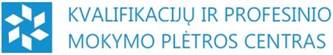 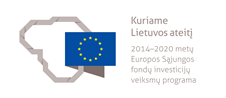 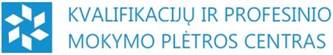 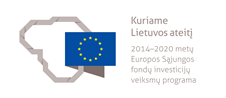 Mechanizuoto, orbitinio ir robotizuotosuvirinimo įrenginio operatoriausmodulinė profesinio mokymo programa, IV lygisTeorinių ir praktinių užduočiųmokinio sąsiuvinisTeorinių ir praktinių užduočių mokinio sąsiuvinis parengtas įgyvendinant iš Europos Sąjungos struktūrinių fondų lėšų bendrai finansuojamą projektą „Lietuvos kvalifikacijų sistemos plėtra (I etapas)“ (projekto Nr. 09.4.1-ESFA-V-734-01-0001).Teorinių ir praktinių užduočių mokinio sąsiuvinio (Mechanizuoto, orbitinio ir robotizuoto suvirinimo įrenginio operatoriaus modulinė profesinio mokymo programa, IV lygis) autoriai patvirtina, kad šiame teorinių ir praktinių užduočių mokinio sąsiuvinyje pateiktos užduotys nepažeis autorių, kurių kūriniai naudojami, teisių ir visa užduotims rengti ir iliustruoti naudota literatūra ir šaltiniai yra pateikti sąsiuvinio gale.Teorinių ir praktinių užduočių mokinio sąsiuvinio autoriai:Vytautas PetrokasTomas KuniejusEdvinas DubinskasEvaldas MikalauskasKazimieras LabokasModulis „Įvadas į profesiją“TESTAS ĮSIVERTINTI GEBĖJIMAMS PRIEŠ PRADEDANT MOKYTISModulis „Pasiruošimas mechanizuotam, orbitiniam ir robotizuotam suvirinimui mokant tai atlikti kitus“1 užduotis. APRAŠYKITE MECHANIZUOTO, ORBITINIO IR ROBOTIZUOTO SUVIRINIMO PERSONALUI KELIAMUS KVALIFIKACIJOS IR PERIODINIO KVALIFIKACIJOS TIKRINIMO REIKALAVIMUS.__________________________________________________________________________________________________________________________________________________________________________________________________________________________________________________________________________________________________________________________________________________________________________________________________________________________2 užduotis. NURODYKITE JUMS ŽINOMUS TARPTAUTINIUS STANDARTUS, KURIUOSE ĮTVIRTINTI REIKALAVIMAI SUVIRINTŲ JUNGČIŲ KOKYBEI. ĮVARDINKITE KOKYBĖS LYGMENIS. APRAŠYKITE ŠIUOS DAŽNIAUSIAI PASITAIKANČIUS SUVIRINIMO DEFEKTUS (ĮPJOVOS, POROS, NESULYDYMAI) IR PRIEŽASTIS DĖL KO ŠIE DEFEKTAI DAŽNIAUSIAI ATSIRANDA IR PRIEMONES KAIP JŲ IŠVENGTI.__________________________________________________________________________________________________________________________________________________________________________________________________________________________________________________________________________________________________________________________________________________________________________________________________________________________________________________________________________________________________________________________________________________________________________________________________________________________________________________________________________________________________________________________________________________________________________________________________________________________________________________________________________________________________________________________________________________________________________________________________________________________________________________________________________________________________________2.1 Suvirinimo defektai skirstomi į ...?išorinis, paviršiniusvidinius, giluminiusvidinius, išorinius2.2 Kokius defektus galime nustatyti vizualinės apžiūros metu?vidiniaiišoriniaiabu išvardinti variantai2.3 Dėl kokių priežasčių gali įvykti suvirinimo siūlės perkaitinimas?dėl blogai parinktų suvirinimo medžiagųdėl per didelės suvirinimo įtamposdėl netinkamo suvirinimo rėžimo2.4 Neįvirinimo atsiradimo priežastys?per didelis tarpelis tarp detaliųblogai parinktas suvirinimo elektrodasnetinkamas degiklio kampas, maža suvirinimo srovė2.5 Dėl kokių priežasčių siūlė gali nukrypti nuo sujungimo ašies?blogai užsiimta pozicijaper tamsus skydelio filtrasper didelis degiklio pravedimo greitisnetinkamai suprogramuotas suvirinimo šaltinis, blogai surinktos kreipiančiosios2.6 Kodėl suvirintos kampinės siūlės statiniai (z) gali būti nevienodo dydžio?per greitas degiklio pravedimo greitisblogai parinktas degiklio kampasper didelė suvirinimo srovė2.7 Kodėl suvirintoje siūlėje atsiranda krateriai ir duobės?trūksta atidumo, žema suvirintojo kvalifikacijablogai parinkti suvirinimo rėžimaineišdžiovinti elektrodai2.8 Kuri iš išvardintų klaidų gali būti priskiriama surinkimo klaidoms?nelygus paviršiusskirtingi metalaiper maži sukabinimo taškai2.9 Kas gali sukelti užlajų ir metalo užbėgimų atsiradimą?netinkamas degiklio kampasper didelė suvirinimo srovėper maža suvirinimo įtampa2.10 Kodėl gali susiformuoti nevienodas siūlės pločio ir aukščio jungtis?netolygus degiklio vedimasper stora suvirinimo vielaper didelė suvirinimo srovė2.11 Kodėl suvirinimo siūlės matmenys gali būti per maži?per maža suvirinimo srovėper plonas elektrodasneatidžiai skaitomi brėžiniai, siūlių matmenys2.12 Dėl kokių priežasčių jungties paviršius gali būti užteršiamas purslais?neišdžiovinti elektrodaibloga suvirinimo vielablogai parinkti suvirinimo parametrai2.13 Kokios šlako intarpų atsiradimo priežastys?nešvarus detalės paviršiusper didelė suvirinimo įtampabesibaigiančios apsauginės dujos2.14 Kas nulemia įtrūkių atsiradimą?blogai parinktas elektrodas, trūksta plastiškumodetalė nepakaitinta prieš suvirinimąprasta suvirinimo medžiagos kokybė2.15 Įpjovos – tai grioveliai tarp siūlės ir pagrindinio metalo, kokios jų atsiradimo priežastys?didelė srovė bei įtampanepakankamai didelė suvirinimo srovėnepakankamai didelė suvirinimo įtampa2.16 Kuri iš nurodytų priežasčių gali sukelti didelį siūlės paviršiaus žvynuotumą?blogai sureguliuotas suvirinimo įrenginysžema suvirintojo kvalifikacijaper mažas suvirinimo vielos skersmuo2.17 Kuriai defektų grupei priskiriami įtrūkiai?vidiniųišorinių2.18 Kuriai defektų grupei priskiriamas neįvirinimasišoriniųvidinių2.19 Ar leidžiamas suvirinimo šaknies neįvirinimas?Leidžiamasdraudžiamasleidžiamas, jeigu tai nėra daugiau kaip 1,5 mm2.20 Kokiems defektams nustatyti gali būti naudojamas ultragarsinis defektoskopas?vidiniams defektamsišoriniams defektams3 užduotis. METALŲ PAŽINIMAS IR ŽYMĖJIMAS, BRIAUNŲ PARUOŠIMAS, BRĖŽINIŲ SKAITYMAS (SUVIRINTŲ SUJUNGIMŲ ŽYMĖJIMAS, TOLERANCIJOS.3.1 Jeigu plienas yra atsparus rūgštims kokia tai savybė?fizikinėtechnologinėcheminė3.2 Kaip skirstomas plienas pagal cheminę sudėtį?legiruotasis ir įrankinisspyruoklinis, statybinis, elektrotechninisanglis ir legiruotasis3.3 Nurodykite terminio apdirbimo būdą atitinkantį eigą: plieninio gaminio įkaitinimas iki tam tikros temperatūros, išlaikymas joje ir greitas aušinimas:normalizavimasgrūdinimasatleidimas3.4 Kuriame iš išvardintų būdų kietumas nustatomas spaudžiant deimantinio kūgio viršūnę?BrinelioRokveloVikerso3.5 Kuriame atsakyme teisingai nurodyta didžiausias leistinas anglies kiekis pliene?iki 1,4 %iki 6,7%iki 2,14%3.6 Koks tai anglies geležies lydinys, jeigu jame yra iki 2,14% anglies?plienasketusgeležis3.7 Kaip skirstomi metalai ir jų lydiniai?konstrukciniai ir įrankiaijuodieji ir spalvotiejiangliniai ir konstrukciniai3.8 Kokias savybes plienui suteikia grūdinimas?didina plastiškumądidina plieno kietumą, atsparumą dilimuigerina plieno laidumą elektros srovei3.9 Kaip skirstomas plienas pagal cheminę sudėtį?konstrukcinis ir įrankisanglinis ir legiruotasisstatybinis ir spyruoklinis3.10 Kokias savybes plienui suteikia chromas?didina plastiškumądidina šiluminį laidumądidina plieno stiprumą, atsparumą korozijai3.11 Kokios priemaišos plienui yra žalingos?anglis, manganassilicis, varissiera, fosforas3.12 Kaip pavadinsime plieno savybę kaitinant plėstis ir vėsinant trauktis?fizikinėcheminėmechaninė3.13 Kuriame atsakyme išvardintos metalų cheminės savybės?šiluminis ir elektrinis laidumas, lydymosi temperatūra, spalva, tankistamprumas, stiprumas, atsparumas korozijaiatsparumas rūgštims ir šarmams3.14 Kaip skirstomi visi cheminiai elementai?metalai ir metalų lydiniaimetalai ir nemetalaiplienus ir ketus3.15 Kuriame atsakyme išvardintos metalų mechaninės savybės?suvirinamumas, kalumas, tankumas, plastiškumasstiprumas, kietumas, atsparumas dilimuiatsparumas korozijai3.16 Kuriame atsakyme išvardintos technologinės metalų savybės?stiprumas, standumas, smūginis tąsumas, lydymosi temperatūrasuvirinamumas, liejamosios savybės, apdirbamumas pjovimušiluminis ir elektrinis laidumas, tankis, šiluminis plėtimasis3.17 Kas yra metalų lydiniai?tai medžiagos sudarytos iš vieno elemento atomųtai medžiagos gautos sulydžius skirtingus metalus arba metalus su nemetalaistai techniškai gryni metalai3.18 Kuriame iš išvardintų spalvotųjų metalų yra lydinys?bronzaalavastitanas3.19 Kuriai spalvotųjų metalų grupei priskiriamas duraliuminis?švinoalavoaliuminio3.20 Koks tai lydinys, kuris sudarytas iš vario ir cinko?bronzaalavožalvario3.21 Brėžinys pradedamas skaityti?iš priekioiš galoiš viršausnėra skirtumo3.22 Ką reiškia pavaizduotas suvirinimo simbolis?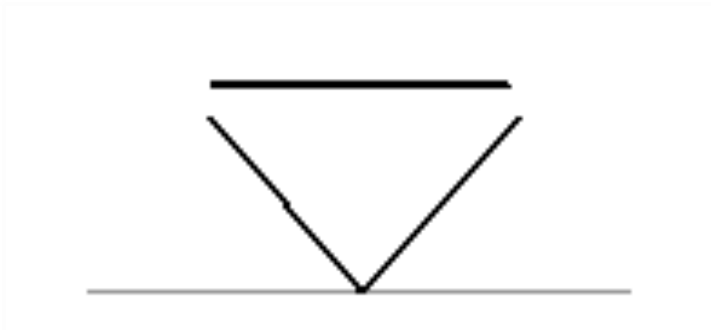 1 pav. Suvirinimo siūlės žymėjimo simbolisŠaltinis: Standartas LST EN ISO 2553:2018suvirinimo siūlė V formos virinta lygiaisuvirinimo siūlė V formos po virinimo sulygintasuvirinimo siūlė V formossuvirinimas atliekamas be pridėtinio metalo3.23 Ką reiškia pavaizduotas suvirinimo simbolis?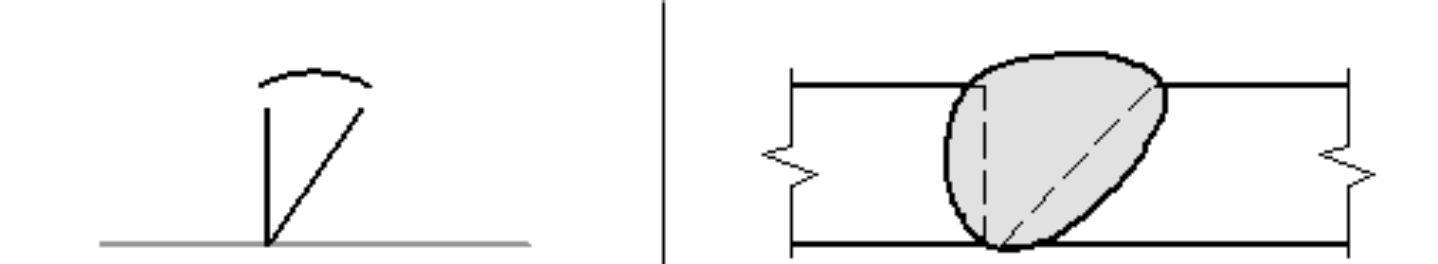 2 pav. Suvirinimo siūlės žymėjimo simboliaiŠaltinis: Standartas LST EN ISO 2553:2018įgaubta V pusinė siūlėišgaubta V pusinė siūlėV pusinė siūlė su šaknimidešininė V siūlė3.24 Ką reiškia pavaizduotas suvirinimo simbolis?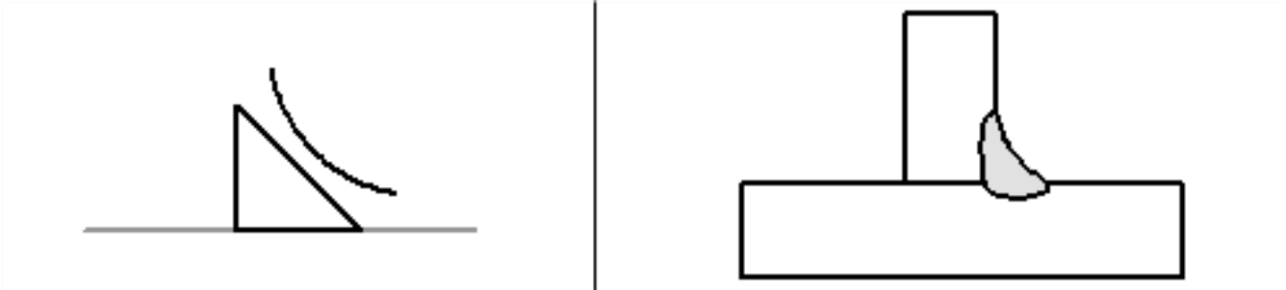 3 pav. Suvirinimo siūlės žymėjimo simboliaiŠaltinis: Standartas LST EN ISO 2553:2018kampinė siūlė išgaubtasandūrinė siūlė įgaubtakampinė siūlė įgaubtakampinė siūlė su mažu įvirinimo gyliu3.25 Ką reiškia pavaizduotas suvirinimo simbolis?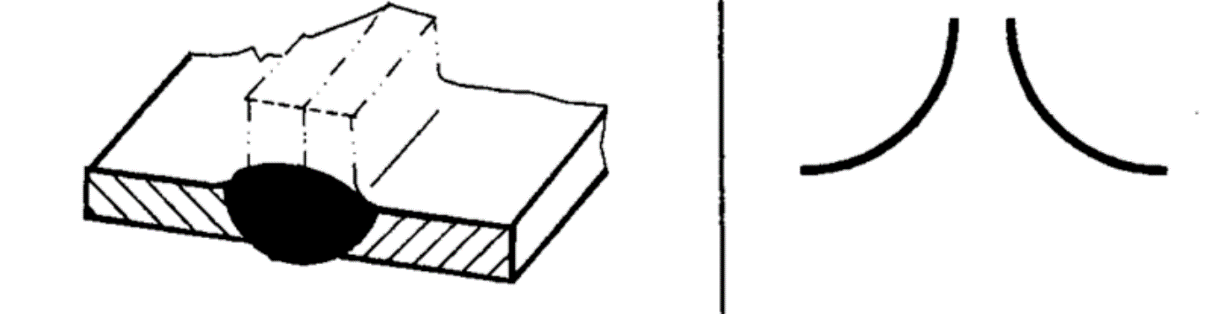 4 pav. Suvirinimo siūlės žymėjimo simboliaiŠaltinis: Standartas LST EN ISO 2553:2018riestinė sandūrinė siūlėriestinė kampinė siūlėriestinė užleistinė siūlėriestinė siūlė atlikta dujinio suvirinimo procesu3.26 Ką reiškia pavaizduotas suvirinimo simbolis?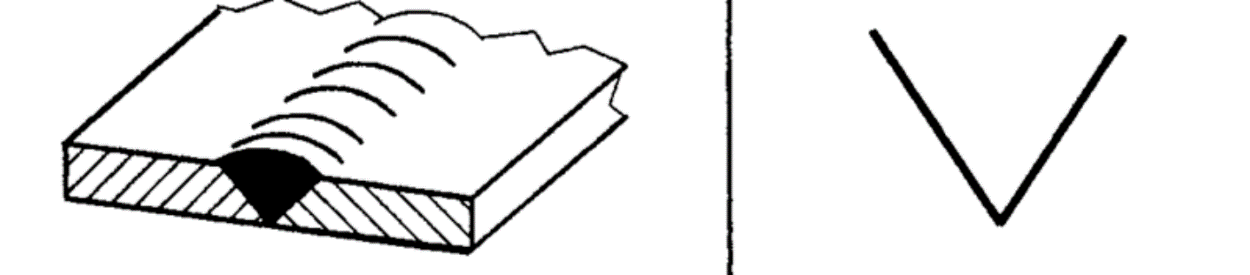 5 pav. Suvirinimo siūlės žymėjimo simboliaiŠaltinis: Standartas LST EN ISO 2553:2018V formos sandūrinė siūlėV formos įgaubta siūlėV formos siūlė su šaknimiV formos siūlė su šaknies įvirinimu3.27 Ką reiškia pavaizduotas suvirinimo simbolis?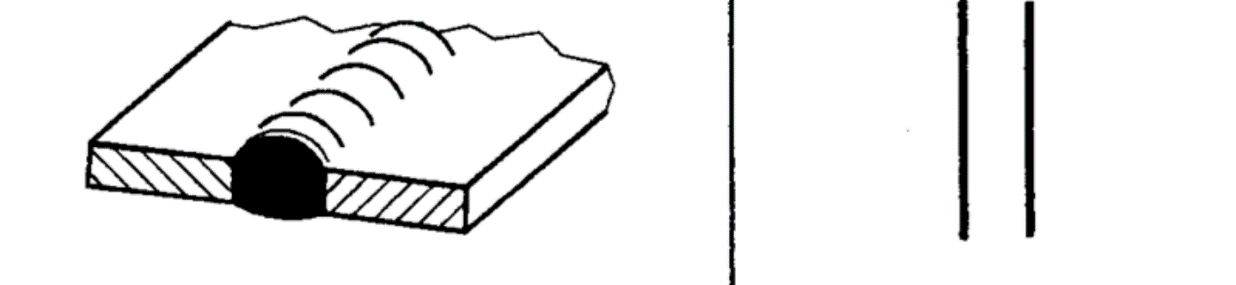 6 pav. Suvirinimo siūlės žymėjimo simboliaiŠaltinis: Standartas LST EN ISO 2553:2018suvirinimo siūlė be tarpeliosuvirinimo siūlė su nusklembimusuvirinimo siūlė be nusklembimosuvirinimas atliktas iš abiejų pusių3.28 Ką nurodo skaičiumi,,1 ‘‘pažymėta rodyklė?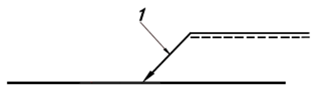 7 pav. Suvirinimo siūlės žymėjimo simboliaiŠaltinis: Standartas LST EN ISO 2553:2018suvirinimo siūlės vietąsuvirinimo siūles ilgįsuvirinimo siūlės vietą iš priešingos pusėsnuorodų liniją3.29 Ką reiškia pavaizduotas siūlės simbolis?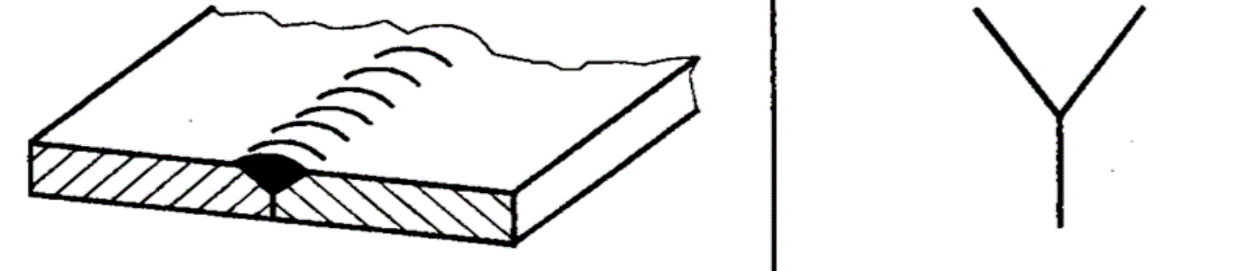 8 pav. Suvirinimo siūlės žymėjimo simboliaiŠaltinis: Standartas LST EN ISO 2553:2018V formos suvirinimo siūlėY formos nenusklembta suvirinimo siūlėY formos sandūrinė suvirinimo siūlėY formos suvirinimo siūlė be šaknies įvirinimo3.30 Ką nurodo pavaizduota suvirinimo siūlės simbolis?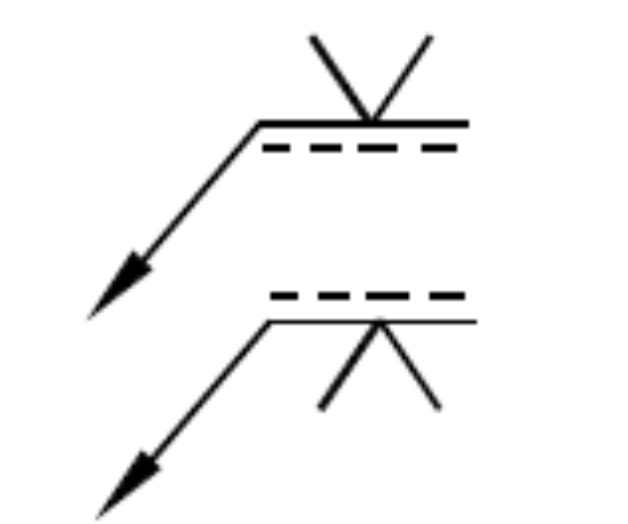 9 pav. Suvirinimo siūlės žymėjimo simboliaiŠaltinis: Standartas LST EN ISO 2553:2018suvirinimas atliekamas aplinkuisuvirinimas atliekamas iš priešingos pusėssuvirinimas atliekamas rodyklės pusėsV formos siūlė virinama PE padėtyje3.31 Ką reiškia paveikslėlyje pažymėta raidė,,Z‘‘?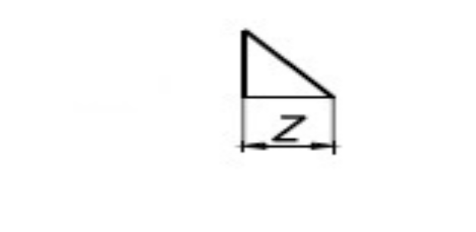 10 pav. Suvirinimo siūlės žymėjimo simbolisŠaltinis: Standartas LST EN ISO 2553:2018suvirinimo siūlės statinio ilgįsuvirinimo siūlės statinio plotįsuvirinimo siūlės statinio aukštįsuvirinimo siūlės storį3.32 Ką paveikslėlyje nurodo skaičius,,3‘‘?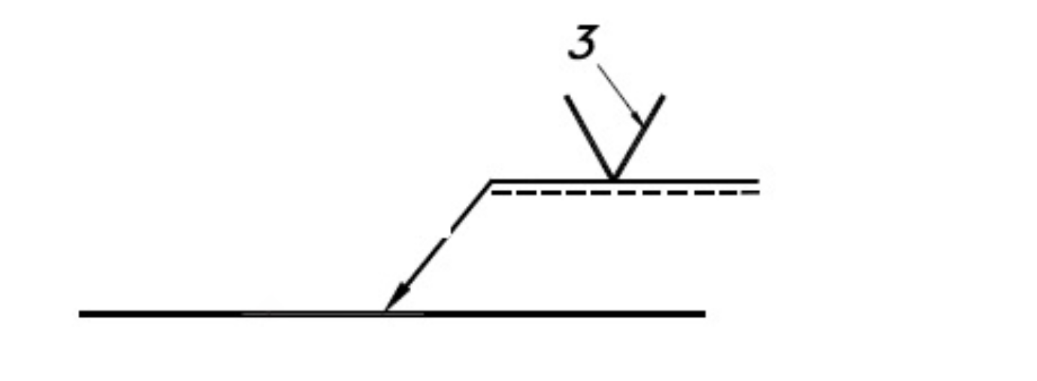 11 pav. Suvirinimo siūlės žymėjimo simbolisŠaltinis: Standartas LST EN ISO 2553:2018suvirinimo procesąsuvirinimo simbolįsuvirinimo greitįsuvirinimo įtampą3.33 Ką paveikslėlyje nurodo raidė a?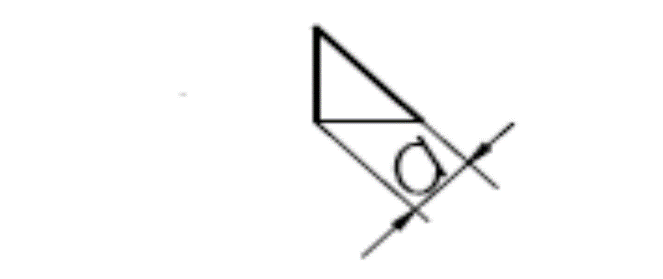 12 pav. Suvirinimo siūlės žymėjimo simbolisŠaltinis: Standartas LST EN ISO 2553:2018suvirinimo siūlės įvirinimąsuvirinimo siūlės ilgįsuvirinimo siūlės storįsuvirinimo siūlei reikiamus amperus3.34 Ką nurodo paveikslėlyje pavaizduotas simbolis?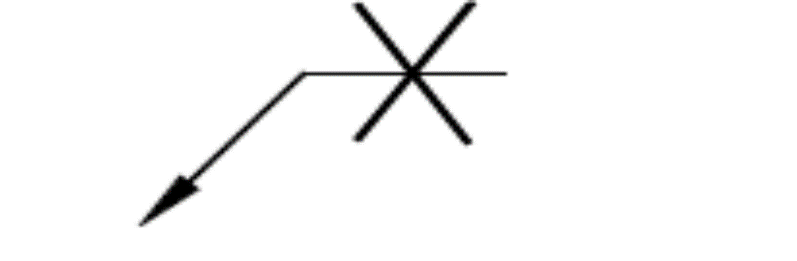 13 pav. Suvirinimo siūlės žymėjimo simbolisŠaltinis: Standartas LST EN ISO 2553:2018simetrinės siūlėsX formos siūlėsV formos siūlėsVirinti draudžiama3.35 Pagal kokią raidę brėžiniuose nustatomas siūlės matmenys?pagal,,a‘‘pagal,,z‘‘pagal,,j‘‘pagal,,a‘‘ arba,,z‘‘3.36 Ką nurodo paveikslėlyje skaičius 2?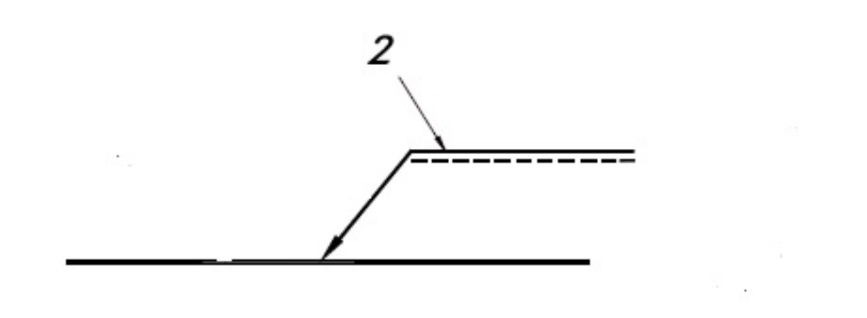 14 pav. Suvirinimo siūlės žymėjimo simbolisŠaltinis: Standartas LST EN ISO 2553:2018vietą kur bus virinamaištisinė nuorodų linijastandarto numerio vietąpagalbinė nuorodų linija3.37 Ką reiškia paveikslėlyje pavaizduotas simbolis?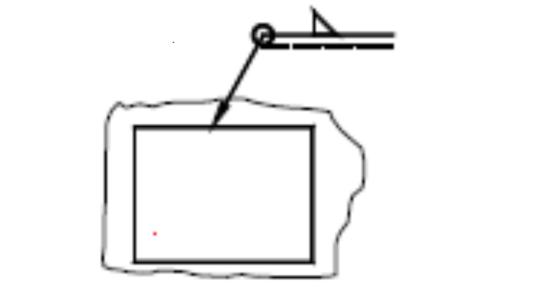 15 pav. Suvirinimo siūlės žymėjimo simbolisŠaltinis: Standartas LST EN ISO 2553:2018virinama kampinė siūlėvirinama su tarpaisvirinama aplink visą kontūrąvirinama tik stačiakampiai vamzdžiai3.38 Ką nurodo paveikslėlyje pavaizduota vėliavėlė?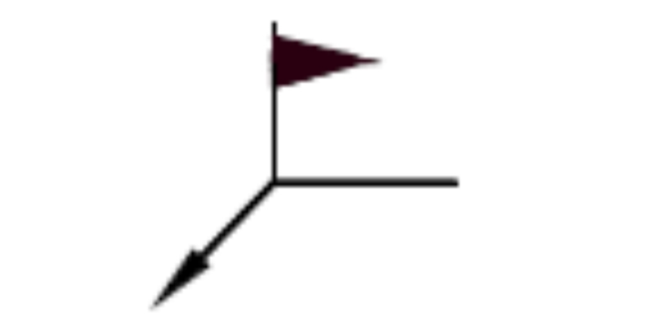 16 pav. Suvirinimo siūlės žymėjimo simbolisŠaltinis: Standartas LST EN ISO 2553:2018montažinė siūlėįspėjamasis ženklas,,atsargiai vyksta virinimo darbai''virinama elektros lankunegalima virinti kur taip pažymėta3.39 Kodėl brėžiniuose žymimi suvirinimo simboliai, o ne parašyti žodžiais raštu?nes viskas standartizuota ir neužtenka vietosnes ne visi moka skaitytines taip yra lengviaunes reikėtų vertimo iš užsienio kalbų3.40 Ką reiškia paveikslėlyje pavaizduotas suvirinimo simbolis?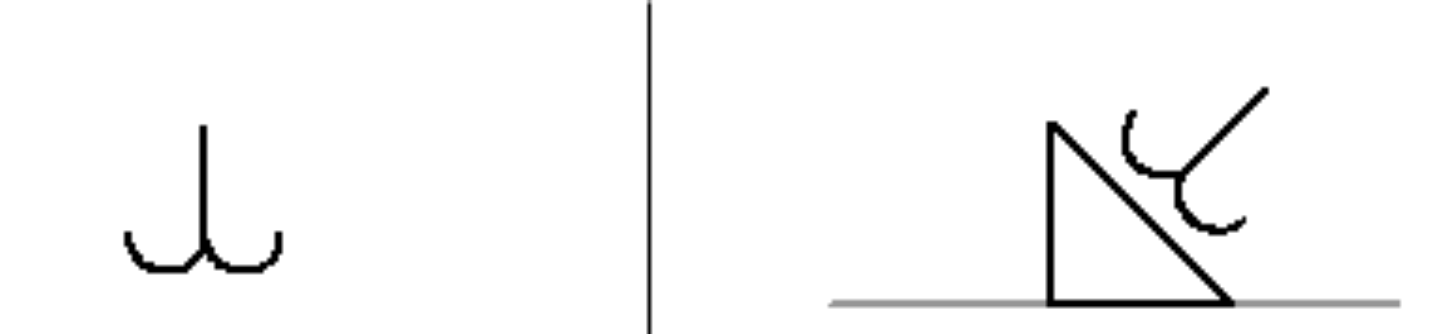 17 pav. Suvirinimo siūlės žymėjimo simboliaiŠaltinis: Standartas LST EN ISO 2553:2018virinimas atliekamas liepsnarumbelės kraštų tolygus perėjimaskampinė siūlė su pakaitinimuvirinimas atliekamas,,puls‘‘ rėžime3.41 Paaiškinkite, kas brėžiniuose žymima plačia ištisine linija ISO 128-2 01.2?________________________________________________________________________________________________________________________________________________________________________________________________________________________________________________________________________________________________________________________________________3.42 Ką žymi šis simbolis brėžiniuose:?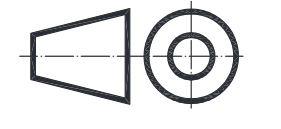 18 pav. Brėžinių žymėjimo pavyzdysŠaltinis: Standartas LST EN ISO 128-23.43 Ką žymi šis simbolis brėžiniuose:?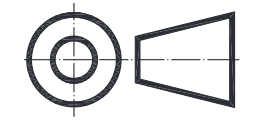 19 pav. Brėžinių žymėjimo pavyzdysŠaltinis: Standartas LST EN ISO 128-23.44 Kokia pagrindinė informacija turi būti pateikiama surinkimo brėžinyje?______________________________________________________________________________________________________________________________________________________________________________________________________________________________________________________3.45 Paaiškinkite žymėjimą: BV.09.00.000 SB – surinkimo brėžinio žymuo, čia:BV –09 –00 –000 –SB -Šio gaminio specifikacija bus žymima analogiškai, tik be nuorodos SB:BV. 09.00.000.Pirmasis junginys, įeinantis į gaminio sudėtį bus žymimas:Šio junginio specifikacija atitinkamai:Detalės, įeinančios į šį junginį:Tiesiogiai į gaminio sudėtį įeinančios detalės (jų pozicijos nurodytos pagrindiniame surinkimo brėžinyje):4. Užduotis. DARBŲ SVEIKATA IR SAUGA ATLIEKANT OPERATORIAUS DARBUS4.1 Ką reiškia paveikslėlyje pavaizduota piktograma?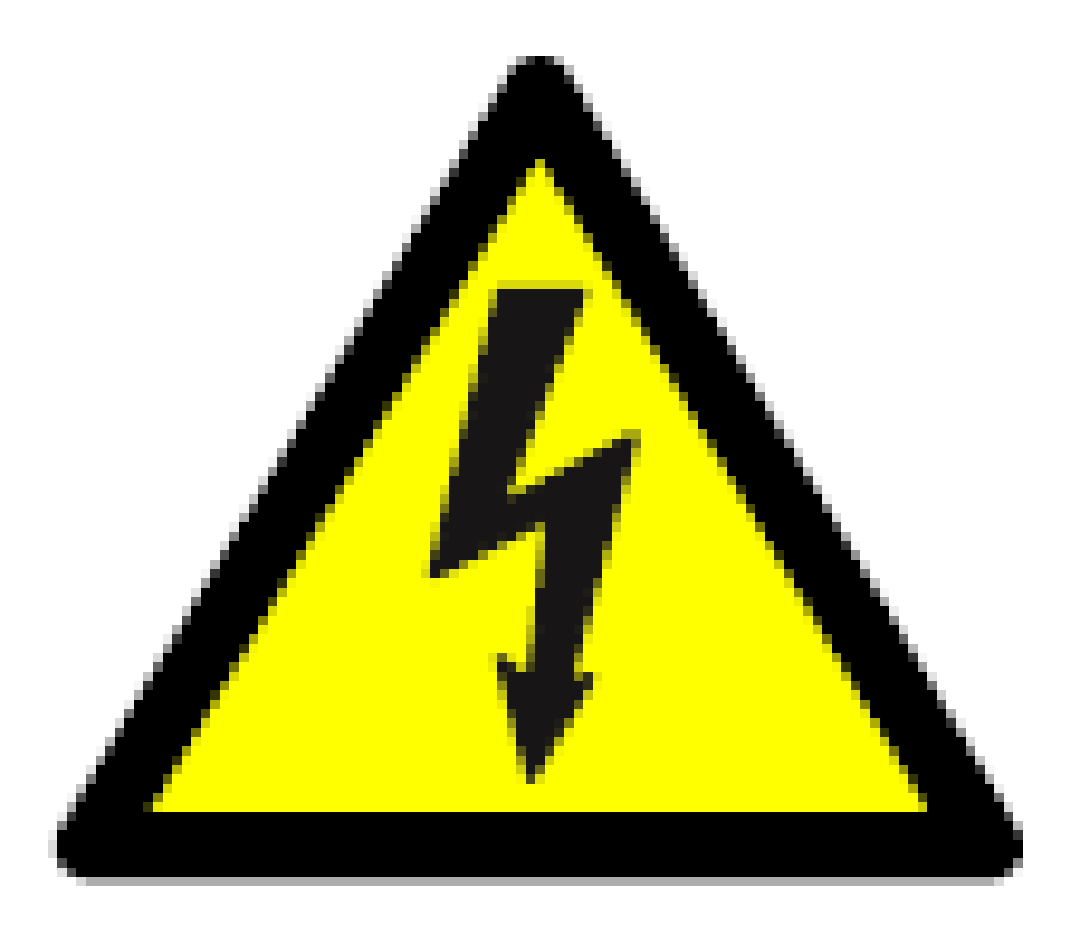 20 pav. Ženklinimas.Šaltinis: 123RF photos. Prieiga per internetą: https://www.123rf.com/photo_105508087_stock-vector-electrical-hazard-sign-high-voltage-danger-symbol-vector-illustration.htmlelektros pavojusatvira elektros grandinėžaibo tikimybė4.2 Ar gali būti viduje operatorius programuodamas suvirinimo robotą?gali visadanegaligali, kai robotas įjungtas rankiniame valdyme4.3 Produkto saugos ženklai, tokie kaip perspėjimo etiketės, gali būti išdėstyti ant?apsaugos atitvarųant paties produktospecialioje numatytoje vietoje ant sienos4.4 Koks pavojus pavaizduotas paveikslėlyje?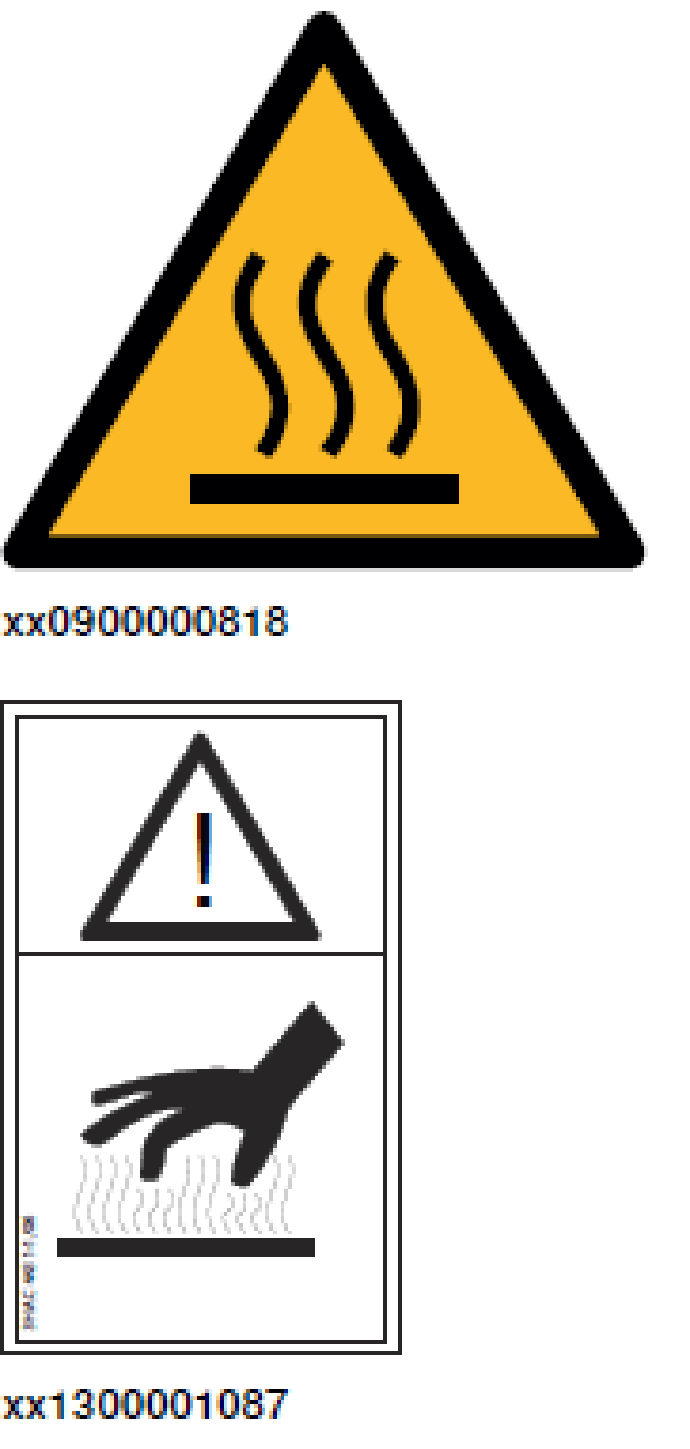 21 pav. Ženklinimas.Šaltinis: Labelident.. Prieiga per internetą:https://www.labelident.eu/caution-sign-hot-surface-high-temperature-labels.htmldirbti be pirštinių draudžiamakarščio pavojusgarų pavojus.4.5 Ką nurodo pavaizduota piktograma su užrašu,,WARNING‘‘?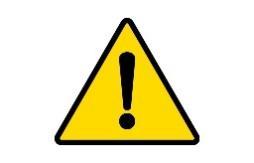 22 pav. Ženklinimas.Šaltinis: VKF-Renzel.. Prieiga per internetą:https://www.vkf-renzel.com/general-warning-sign-10836.htmlnurodo galimą vidutinio rizikos lygio pavojingą situaciją, kuri gali sukelti mirtįnurodo galimą vidutinio rizikos lygio pavojingą situaciją, rimtus kūno sužalojimus, jei jos nebus išvengtanurodo galimą vidutinio rizikos lygio pavojingą situaciją, kuri gali sukelti mirtį arba rimtus kūno sužalojimus, jei jos nebus išvengta4.6 Kodėl programuotojai, įeidami į manipuliatoriaus darbo sritį pro saugos duris, privalo nešioti pakabuką „Vyksta mokymai“?kad kiti žmonės negalėtų valdyti roboto be jų žinioskad kiti žmonės žinotų į ką kreiptis atsitikus nelaimei4.7 Ką nurodo pavaizduota piktograma?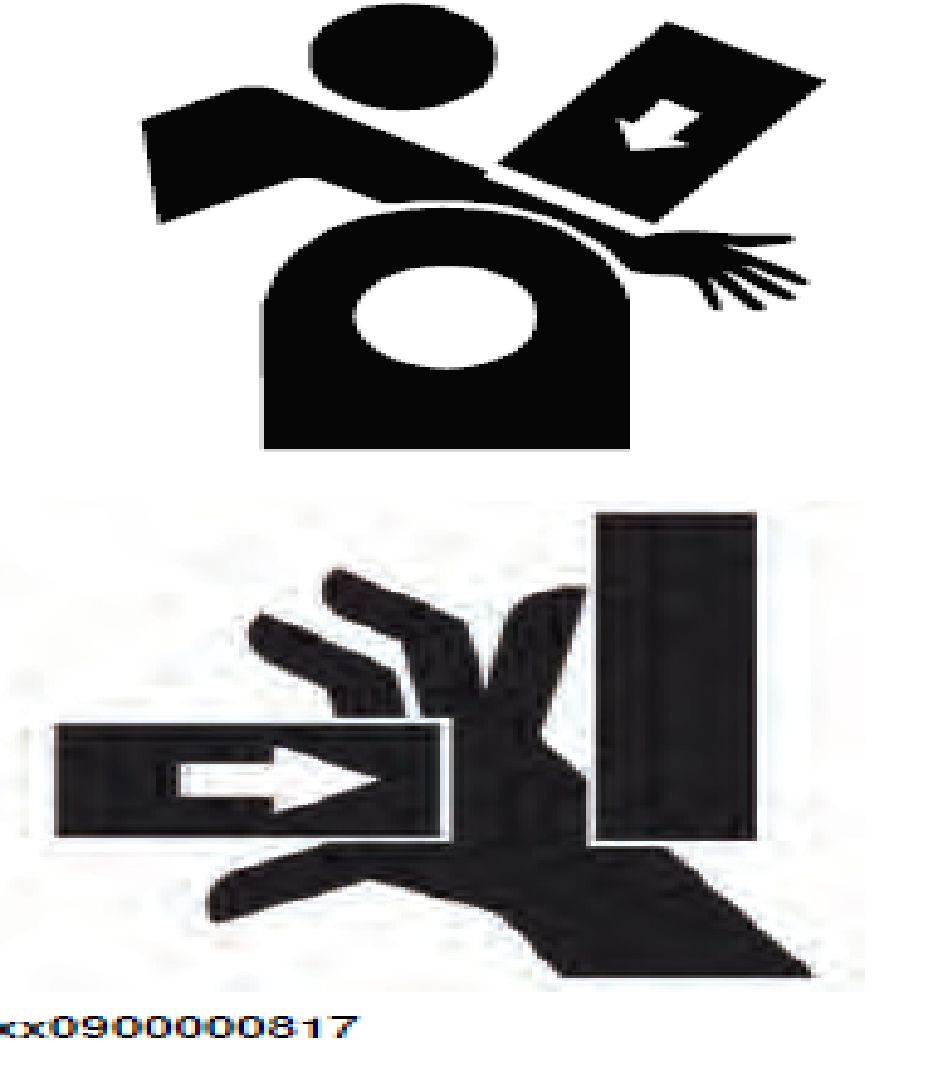 23 pav. Ženklinimas.Šaltinis: Shutterstock.. Prieiga per internetą:https://www.shutterstock.com/search/danger+machine+symbolsgalimas kūno dalių prispaudimasgalimas detalių užkritimas ant žmogaus4.8 Ką nurodo pavaizduota piktograma su užrašu,,DANGER‘‘?24 pav. Ženklinimas.Šaltinis: N. Višniakov, J. Škamat (2016) „Automatizuoti suvirinimo procesai ir robotizuotas suvirinimas“ Suvirintojo skaitmeninis vadovėlis.nurodo netiesioginį pavojų ir minimalią rizikąnurodo tiesioginį pavojų ir didelę rizikąnurodo galimą riziką darbo vietoje4.9 Kas kiek laiko kvalifikacijos lygiui palaikyti personalas privalo išklausyti saugos instruktažą?bent kartą į metusbent kartą per tris mėnesiusbent kartą per mėnesį4.10 Produkto saugos ženklai, tokie kaip perspėjimo etiketės negali būti?uždengiami, užklijuojami ar daromi neišskaitomaisnegali būti kitokios nei geltonos spalvosnegali būti pavaizduoti be paveikslėlių4.11 Apie ką perspėja paveikslėlyje pavaizduota piktograma?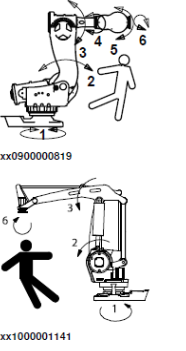 25 pav. Ženklinimas.Šaltinis: N. Višniakov, J. Škamat (2016) „Automatizuoti suvirinimo procesai ir robotizuotas suvirinimas“ Suvirintojo skaitmeninis vadovėlis.robotas turi šešias ašissaugotis būtent šeštos ašiesrobotas gali netikėtai judėti ir sužeisti operatorių4.12 Kokio tipo apsauginiai barjerai robotizuoto suvirinimo sistemoje yra saugesni?apsauginiai metaliniai skydailazeriniai barjeraiženklinimas apsaugine juosta ant grindųperspėjamieji ženklai darbo zonoje4.13 Ką reikėtų daryti atsitikus sisteminiam gedimui esant roboto celėje?kuo greičiau pasišalinti iš celėsnuspausti avarinio valdymo mygtukąištraukti maitinimo kištuką iš elektros lizdo4.14 Ką reiškia pavaizduota piktograma?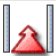 26 pav. Ženklinimas.Šaltinis: N. Višniakov, J. Škamat (2016) „Automatizuoti suvirinimo procesai ir robotizuotas suvirinimas“ Suvirintojo skaitmeninis vadovėlis.įeiti į vidų draudžiama, vyksta programavimo darbaigalima įeiti tik užsidegus žaliai rodykleipažeistas šviesos barjeras4.15 Ar gali būti daugiau nei vienas žmogus uždaroje programavimo sistemoje, kai jos viduje atliekamas programavimas robotu?gali būti, jeigu programuotojas valdo pultą patsdraudžiamagalima, jeigu suvirinimo sistema yra užblokuota4.16 Kada prieš išeinant iš programavimo darbo zonos privaloma įjungti apsauginius barjerus?visada, kai sistema aktyvitik tada, kai testuojame sistemątik tada, kai atliekama paruoštos programos simuliacija4.17 Ar gali būti uždaroje roboto sistemoje laikomos pagalbinės medžiagos?gali tik tai įrenginiui skirtos pagalbinės medžiagosnegali būti jokių pagalbinių medžiagų sistemojegali būti, jeigu tai netrukdo darbui4.18 Sistemą sumontuoti, nustatyti, valdyti, prižiūrėti ir aptarnauti gali tik?kvalifikuoti ir apmokyti tos srities specialistaigali dirbti darbuotojas, kuris dirba panašaus pobūdžio darbąoperatorius, išklausęs bazinius kursus4.19 Ar reikalingi specialūs darbo drabužiai roboto operatoriui?reikalingi, kai operatorius dirba robotizuoto suvirinimo sistemojenereikalingi, nes jis atlieka operatoriaus darbąreikalingi visada4.20 Ar privaloma dūmų nutraukimo sistema automatizuotoje operatoriaus darbo vietoje?neprivalomaprivaloma visadaprivaloma, jeigu darbo metu išsiskiria dūmaiModulis „Suvirinimas mechanizuoto suvirinimo sistemomis“1 užduotis. PARUOŠTI DARBUI MECHANIZUOTO SUVIRINIMO SISTEMAS, JAS PROGRAMUOTI.Kas yra mechanizuotas suvirinimas?Kokiose erdvinėse padėtyse gali būti suvirinama mechanizuotu būdu?Kokie yra technologiniai mechanizuoto lankinio suvirinimo parametrai?Kokios konfigūracijos siūles galima suvirinti mechanizuotu būdu?Kur gamyboje tikslinga naudoti mechanizuotą suvirinimo būdą?Į kokias dvi grupes galima suskirstyti suvirinimo mechanizavimo įrangą?Kam skirta gaminių tvirtinimo bei perkėlimo įranga mechanizuotame suvirinime?Kaip bendrai vadinama įranga, kuri mechanizuotame suvirinime skirta gaminamiems gaminiams pritvirtinti ir pastatyti patogiausiose suvirinimo vietose?Kokie yra pagrindiniai gaminių tvirtinimo bei perkėlimo įrangos tipai mechanizuotame suvirinime?Kaip vadinami įrenginiai, kurie skirti gaminį užfiksuoti pastovioje nurodytoje padėtyje ir sukti suvirinimo greičiu suvirinant?Kaip vadinami įrenginiai, kurie skirti gaminiams sukti, kad jie būtų patogioje padėtyje suvirinant?Kas mechanizuotame suvirinime vadinama manipuliatoriais?Kas mechanizuotame suvirinime vadinama pakreipėjais?Kam mechanizuotame suvirinime skirti ritininiai stendai?Kokie yra pagrindiniai suvirinimo įrangos montavimo ir judėjimo įrenginių tipai mechanizuotame suvirinime?Suvirinama mechanizuotu būdu apsauginių dujų aplinkoje 1,2 mm skersmens vientiso skerspjūvio plienine viela Vielos tiekimo greitis 9,0 m/min, Kiek vielos bus sunaudota per 10 minučių?Suvirinama mechanizuotu būdu apsauginių dujų aplinkoje. Koks yra suvirinimo greitis, jei 6 m ilgio siūlė suvirinama per 15 minučių?Talpyklos, kurios skersmuo 2,6 m, žiedinė siūlė suvirinama mechanizuotu būdu apsauginių dujų aplinkoje. Suvirinimo greitis 34 cm/min, Per kiek laiko bus suvirinta žiedinė siūlė per visą perimetrą?2 užduotis. ATLIKTI SUVIRINIMO DARBUS MECHANIZUOTOMIS SUVIRINIMO SISTEMOMIS.2.1. Aprašykite pasirinkto mechanizuoto suvirinimo įrenginio paruošimą ir programavimą siekiant atlikti žemiau pavaizduotos jungties suvirinimo darbus, plienas S275JR: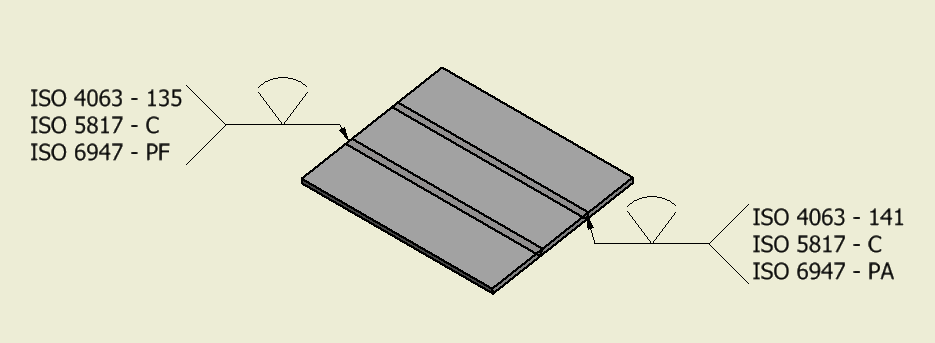 27 pav. Suvirinimo brėžinys.Šaltinis: VšĮ Vilniaus Jeruzalės darbo rinkos mokymo centro eskizasMechanizuoto suvirinimo įrenginio/įrenginių pavadinimas, gamintojas, techniniai parametrai:_____________________________________________________________________________________________________________________________________________________________________________________________________________________________________________________________________________________________________________________________________________________________________________________________________________________Jungties paruošimo suvirinimui seka ir būdas:_____________________________________________________________________________________________________________________________________________________________________________________________________________________________________________________________________________________________________________________________________________________________________________________________________________________Ruošinio tvirtinimas:__________________________________________________________________________________________________________________________________________________________________________________________________________________________________________________________________________________________________________________________________________________________________________________________________________________________Mechanizuoto suvirinimo įrenginio/įrenginių paruošimas, pridėtinių medžiagų parinkimas ir tiekimas:__________________________________________________________________________________________________________________________________________________________________________________________________________________________________________________________________________________________________________________________________________________________________________________________________________________________Aprašytai jungčiai užpildykite SPA ir jei turite galimybę atlikite suvirinimo darbus pagal SPA:Modulis „Suvirinimas orbitinio suvirinimo sistemomis“1 užduotis. APIBŪDINKITE LANKINIO SUVIRINIMO PROCESUS IR TECHNOLOGIJĄ ORBITINIAM SUVIRINIMUI.Orbitinis TIG suvirinimas:Kokios dujos dažniausiai naudojamos TIG orbitiniam suvirinimui?deguonisargono dujosvandenilio dujosKokio tipo galvutės naudojamos orbitiniam TIG suvirinime?uždarosatvirosuždaros ir atvirosKaip žymimas raudonas volframo elektrodas?WT 20WL 20WC 20Kiek dažniausiai procentų vandenilio dujų įvedama į argoną norint padidinti suvirinimo efektyvumą?nuo 10 % iki 20 %nuo 20% iki 30 %nuo 2 % iki 20 %Kokiam suvirinimui sukurti užtaro tipo TIG suvirinimo antgaliai?suvirinimui su pridėtine vielasuvirinimui be pridėtinės vielosgalima virinti su viela ir be josKoks pagrindinis trūkumas virinant atviro tipo antgaliu TIG orbitiniu būdu?didelis ultravioletinis spinduliavimassuvirinimo metu daug išsiskiriančių dūmųsuvirinimas atliekamas uždarose patalpose, dėl apsauginių dujų tiekimoKokiomis suvirinimo srovėmis galima virinti volframo elektrodu WP?DCDC;ACACKaip apsauginės dujos šaknies suvirinimui visiems metalams tinka?Ar/H2mišiniaiArgonasN2/H2mišiniaiKokio tipo kamščiai naudojami šaknies apsaugai yra universaliausi?“kietos“ formos kamščiai,,prisipučiantys‘‘ kamščiai,,butelio kamščio’’ tipo kamščiaiNuo kokio vamzdžių skersmens naudojami kamščiai taikant žiedo formos išdėstymą su atviru centru?nuo 350 mmnuo 450 mmnuo 550 mmKuris iš kokybės tikrinimo būdų priskiriamas prie paviršinių?ultragarsinis kontrolės būdasradiaciniai (rentgeno, gama spinduliais) būdasregimasis būdasPlonasieniai vamzdžiai, kurių sienelės storis mažesnis nei 2 mm ir palyginti nedidelių skersmenų virinami be pridėtinės vielos naudojant?atviro tipo galvutesuždaro tipo galvutesgalima virinti uždaro ir atviro tipo galvutėmisAr gali būti paviršių nelygumai TIG orbitiniame suvirinime?leistini minimalūs nelygumainegali būti paviršių prasilenkimųpaviršių nelygumai įtakos orbitiniam suvirinimui neturiPo orbitinio suvirinimo TIG būdu atliekamas vidinių defektų patikrinimas, kuris iš išvardytų būdų priskiriamas šiam tikrinimo metodui?kapiliarinis (prasiskverbimo) kontrolės būdasregimasis kontrolės būdasultragarsinis kontrolės būdasKokia NP markė naudojama kaip geros kokybės nerūdijantis plienas maisto pramonėje?316 L408 L304 LSuvirinat apvalų vamzdį orbitiniu suvirinimu TIG būdu, reikia apvirinti nemažiau kaip?360 laipsnių370 laipsnių180 laipsniųKokiu procesu dažniausiai suvirinami NP vamzdžiai orbitiniu būdu?141131137Koks pagrindinis trūkumas virinant TIG orbitiniu suvirinimu uždaro tipo galvute?nuolatinis apsauginių dujų pratekėjimasgalima virinti tik tokio skersmens vamzdžius kokio tipo yra įdėtos įvorėsuždaro tipo galvutės greitai susidėviNuo kokio minimalaus vamzdžių skersmens galima virinti vežimėlio tipo suvirinimo galvutėmis?vamzdžiams nuo 114 mmvamzdžiams nuo 140 mmvamzdžiams nuo 144 mmLankinio suvirinimo ir pjovimo nelydžiųjų volframinių elektrodų klasifikavimą aprašo standartas yra?LST EN ISO 6668:2016LST EN ISO 6848:2016LST EN ISO 6888:2016Kokie suvirinimo procesai naudojami orbitiniame suvirinime?111, 114;121, 124;141, 135;135; 311;Kokių tipų būna orbitinio suvirinimo galvutės?uždaros ir atviros;automatine ir rankine pavara;su dujų papūtimu ir be;mobilios ir stacionarios;Išvardinkite pagal nuotraukas orbitinio suvirinimo įrangos pagrindinius komponentus:28 pav. Orbitinio suvirinimo įrangos dalys.Šaltinis: Prieiga per internetą: https://www.orbitalum.com/en/products/product-details/orbimat_300_ca.htmlKoks įrenginys pavaizduotas nuotraukoje?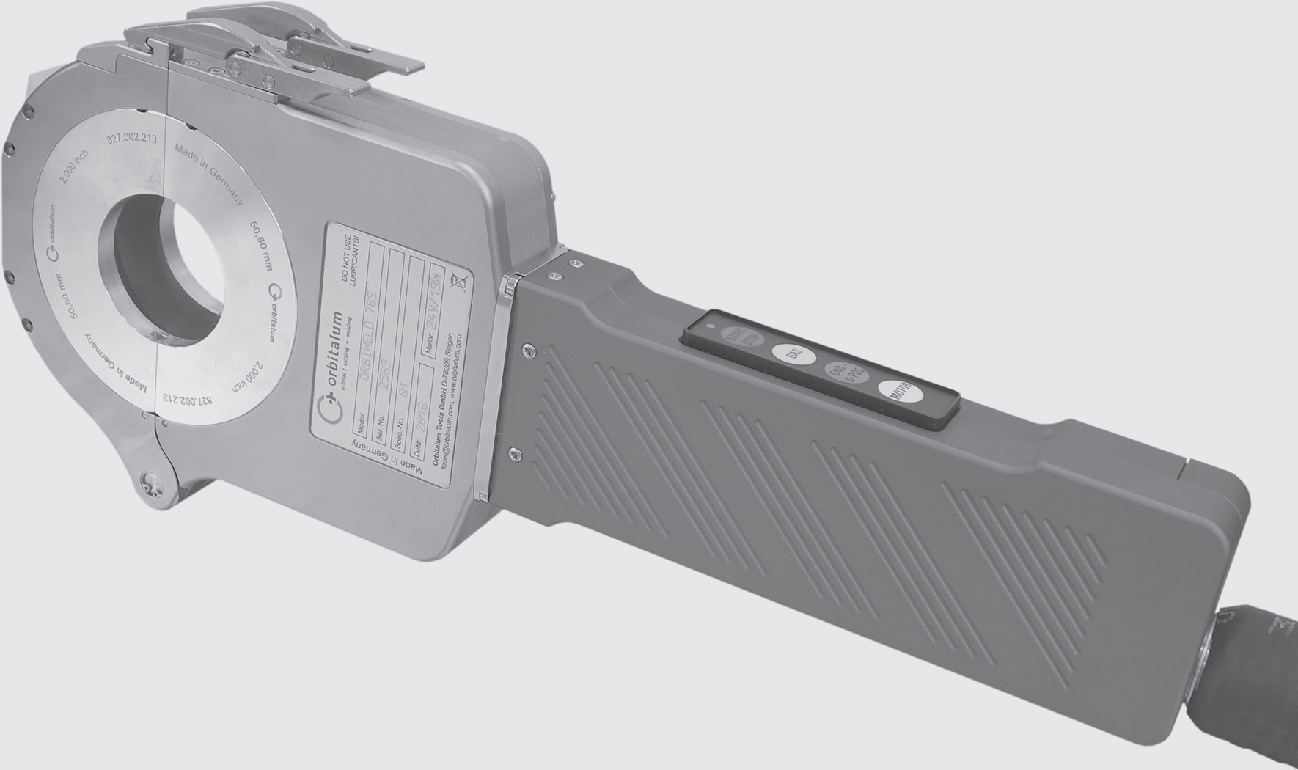 29 pav. Orbitinio suvirinimo įrangos dalys.Šaltinis: Prieiga per internetą: https://www.orbitalum.com/en/products/product-details/orbimat_300_ca.htmluždaro tipo suvirinimo galvutė;atviro tipo suvirinimo galvutė;vamzdelių kalibravimo įrenginys;dujų papūtimo įrenginys;Nuotraukoje pavaizduota orbitinio suvirinimo galvutės pavaros dalis. Kokia pavara užtikrina geriausią orbitinio suvirinimo kokybę?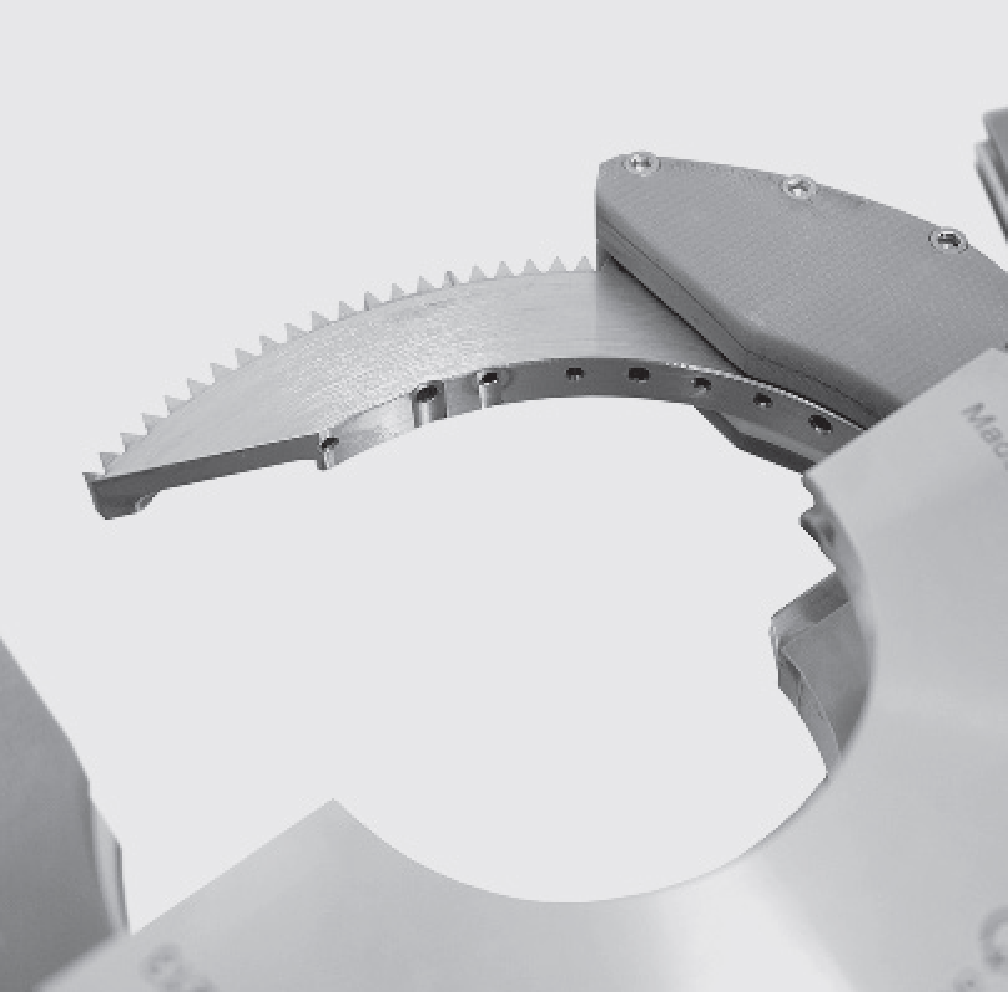 30 pav. Orbitinio suvirinimo įrangos dalys.Šaltinis: Prieiga per internetą: https://www.orbitalum.com/en/products/product-details/orbimat_300_ca.htmlsraigtinė;metrinė;krumpliaratinė;krumpliastiebinė;Kokio dydžio tarpelis nustatomas tarp elektrodo galo ir suvirinamo vamzdelio paviršiaus virinant orbitiniu TIG būdu?1 – 3 mm;3 – 6 mm;0 – 2 mm;1 – 6 mm;Koks rekomenduojamas elektrodo užgalandimo kampas virinant orbitiniu būdu?900;600;400;400 – 800;Kokia operacija pavaizduota nuotraukoje?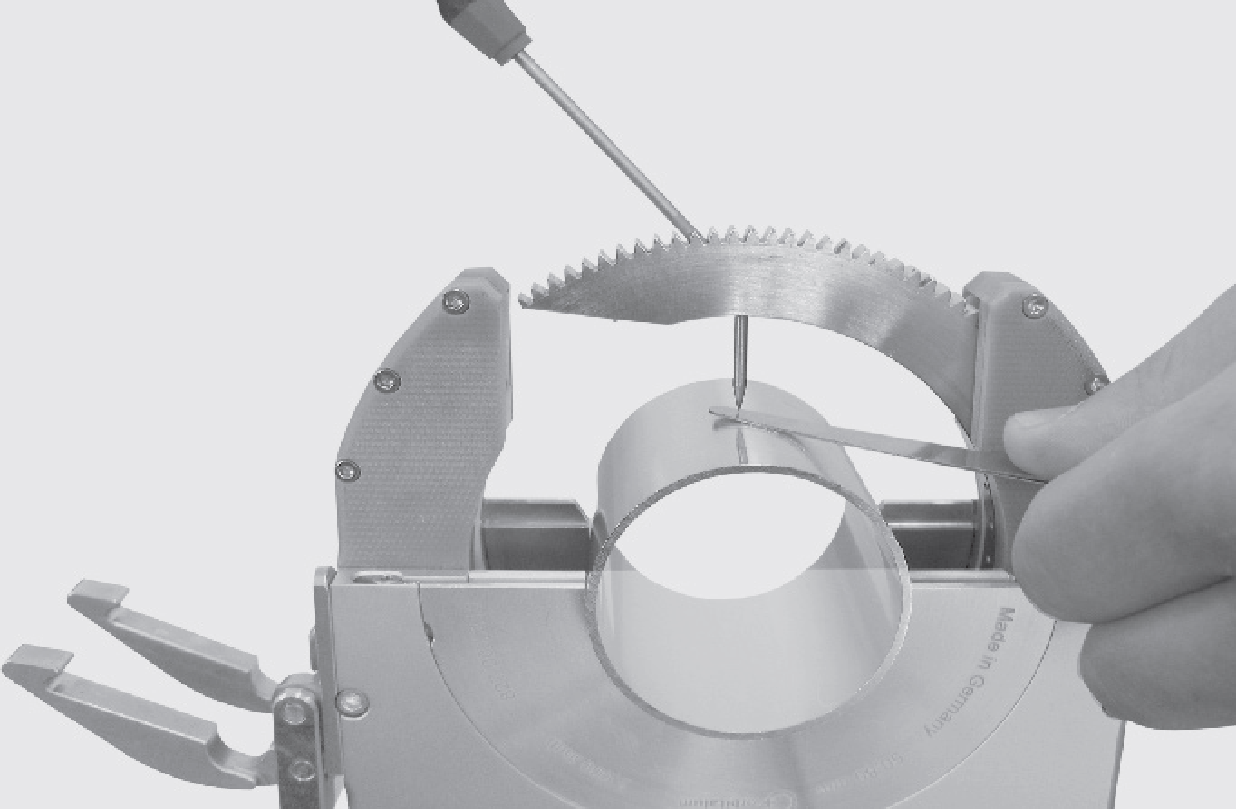 31 pav. Orbitinio suvirinimo įrangos dalysŠaltinis: Prieiga per internetą: https://www.orbitalum.com/en/products/product-details/orbimat_300_ca.htmlelektrodo galo bukinimas specialia dilde;tarpelio tarp elektrodo ir suvirinamo paviršiaus nustatymas;elektrodo posvyrio kampo reguliavimas;elektrodo ir suvirinamo paviršiaus statmenumo tikrinimas;Koks yra elektrodo posvyrio kampas virinant orbitiniu būdu?100 pagal suvirinimo kryptį;100 prieš suvirinimo kryptį;elektrodas statmenas suvirinimo paviršiui;kinta automatiškai nuo +100 iki -100 priklausomai nuo padėties;Kokio skersmens pridėtinė viela naudojama virinant TIG orbitiniu būdu uždara galvute?0,8 – 1,2 mm;0,6 – 1,0 mm;0,6 – 1,2 mm;pridėtinė viela nenaudojama;2. užduotis. ATLIKITE ORBITINIO SUVIRINIMO DARBUS2.1 Surašykite orbitinio suvirinimo įrangos paruošimo darbui seką:______________________________________________________________________________________________________________________________________________________________________________________________________________________________________________________2.2 Koks įrenginys pavaizduotas nuotraukoje?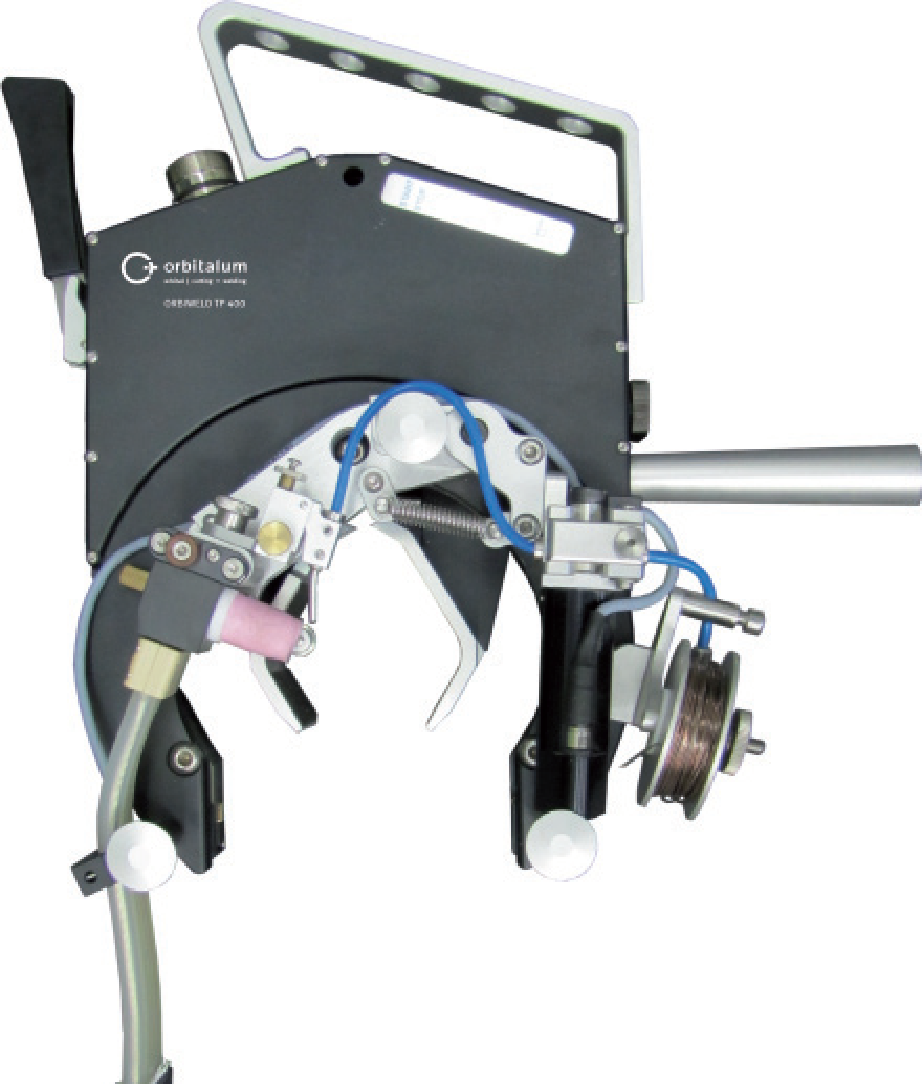 32 pav. Orbitinio suvirinimo įrangos dalysŠaltinis: Prieiga per internetą: https://www.orbitalum.com/en/products/product-details/orbimat_300_ca.htmlMIG/MAG suvirinimo galvutė;TIG atviro tipo suvirinimo galvutė;TIG vamzdelių kalibravimo įrenginys;Suvirintos siūlės užpildymo galvutė;2.3 Kokio skersmens volframo elektrodai rekomenduojami virinant orbitiniu suvirinimu mažesnėmis kaip 100A srovėmis?ne storesni kaip 1,2 mm;ne storesni kaip 1,4 mm;ne storesni kaip 1,6 mm;ne storesni kaip 2,0 mm;2.4 Aprašykite volframo elektrodo paruošimą suvirinimui orbitiniu būdu ir veiksmų seką kaip nustatyti padėtį pagal suvirinamo vamzdelio skersmenį.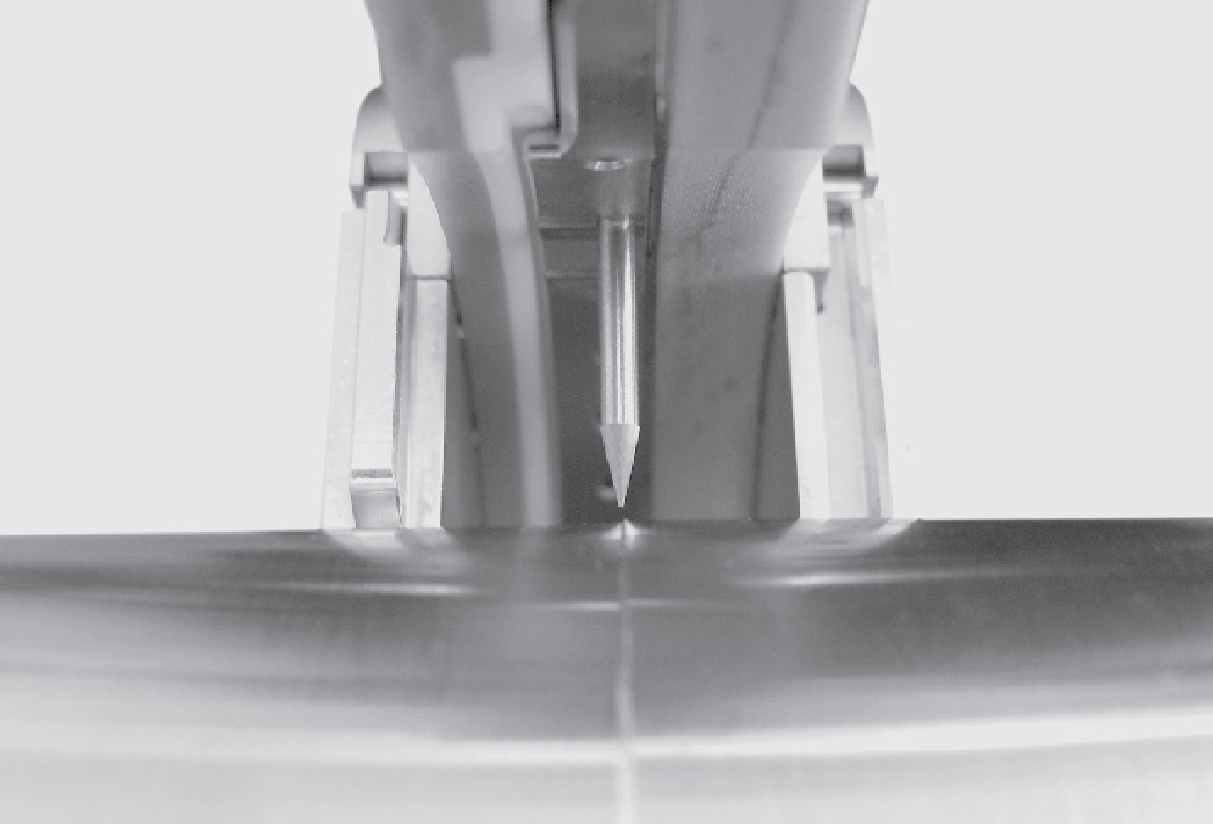 33 pav. Orbitinio suvirinimo įrangos dalysŠaltinis: Prieiga per internetą: https://www.orbitalum.com/en/products/product-details/orbimat_300_ca.html________________________________________________________________________________________________________________________________________________________________________________________________________________________________________________________________________________________________________________________________________2.5 Aprašykite orbitinio suvirinimo galvutės paruošimą darbui ir jos sumontavimo ant suvirinimo vamzdelio tvarką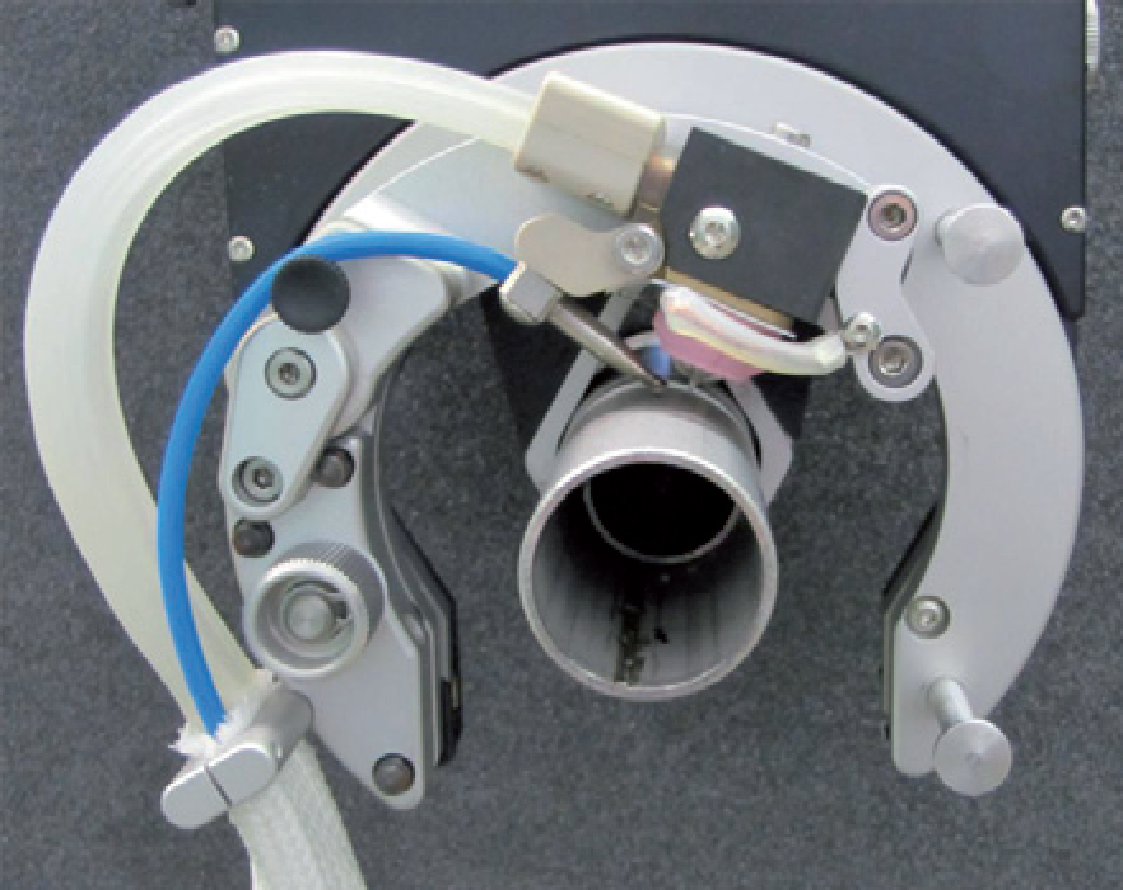 34 pav. Orbitinio suvirinimo įrangos dalysŠaltinis: Prieiga per internetą: https://www.orbitalum.com/en/products/product-details/orbimat_300_ca.html________________________________________________________________________________________________________________________________________________________________________________________________________________________________________________________________________________________________________________________________________2.6 Kokia nuotraukoje pavaizduotos suvirinimo galvutės paskirtis?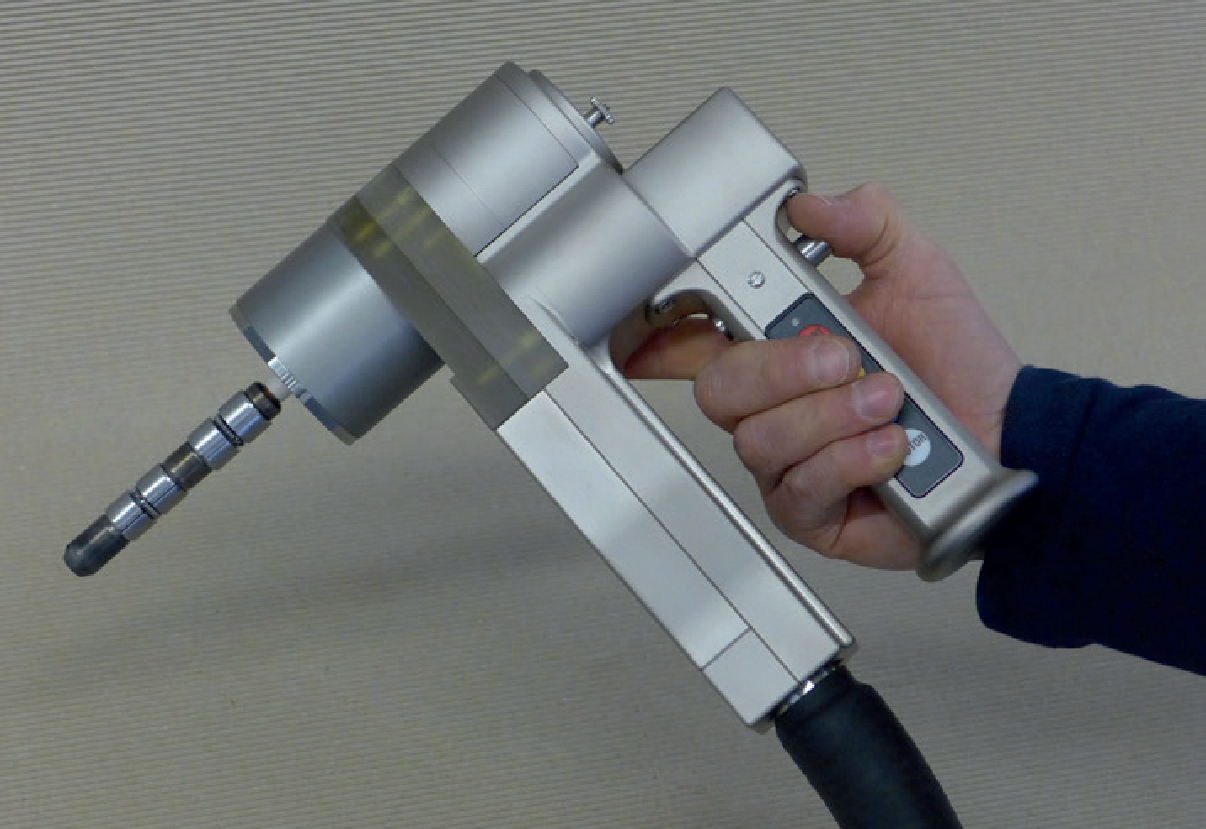 35 pav. Orbitinio suvirinimo įrangos dalysŠaltinis: Prieiga per internetą: https://www.orbitalum.com/en/products/product-details/orbimat_300_ca.htmlsuvirinti vamzdžių siūles iš vidaus;įvirinti vamzdelius į plokščių kiaurymes;privirinti prie vamzdelių antgalius;kampiniam vamzdelių suvirinimui;2.7 Kuris matmuo nulemia tvirtinimo ašies movos pasirinkimą (žr. nuotrauką)?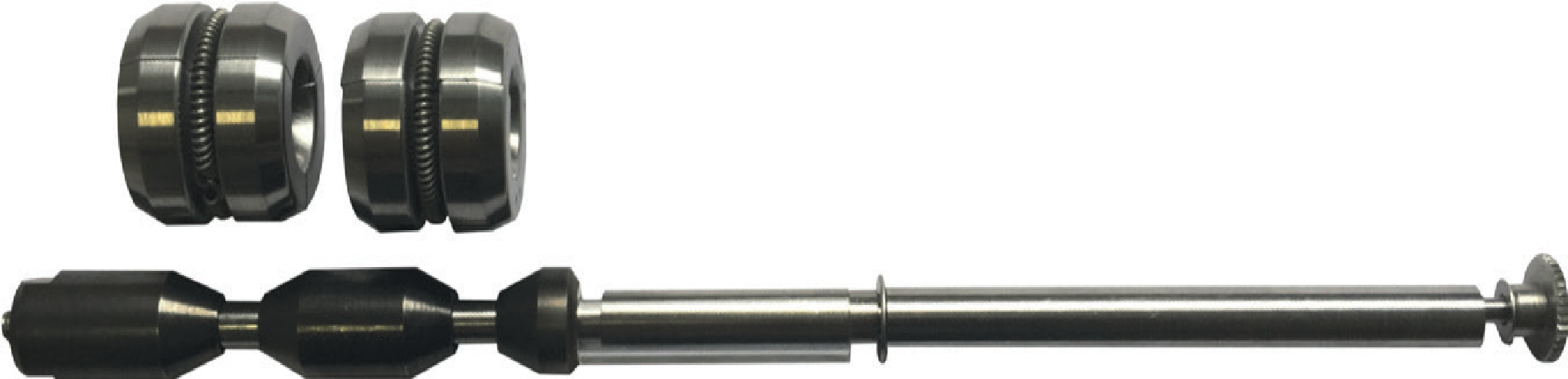 36 pav. Orbitinio suvirinimo įrangos dalysŠaltinis: https://www.orbitalum.com/en/products/product-details/orbimat_300_ca.htmlpagal įvirinamo vamzdelio išorinį skersmenį;pagal įvirinamo vamzdelio vidinį skersmenį;pagal plokštės kiaurymės skersmenį;pagal vamzdelio sienelės storį;Modulis „Suvirinimas robotizuoto suvirinimo sistemomis“1 užduotis. IŠVARDYTI ROBOTIZUOTO SUVIRINIMO CELĖS DALIS.1.1. Nurodykite iliustracijose pavaizduotų dalių pavadinimus:a)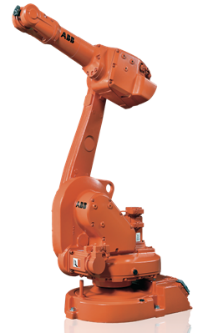 ___________________________________________________________________________b)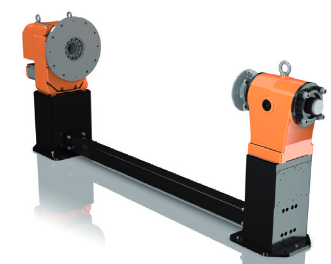 ___________________________________________________________________________c)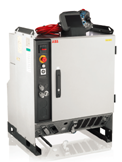 ___________________________________________________________________________d)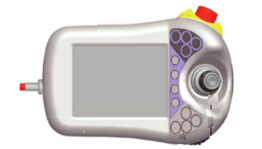 ___________________________________________________________________________e)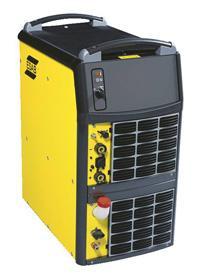 ___________________________________________________________________________f)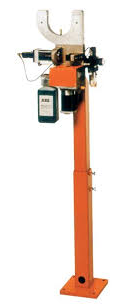 ___________________________________________________________________________g)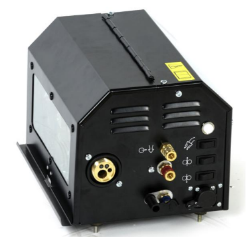 ___________________________________________________________________________h)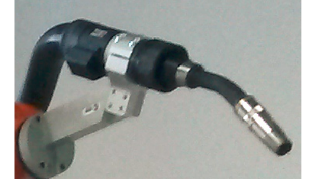 ___________________________________________________________________________i) 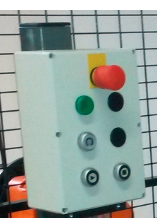 ___________________________________________________________________________j)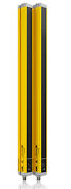 ___________________________________________________________________________k)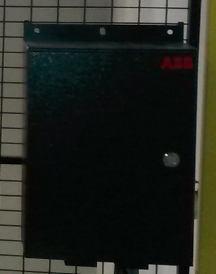 ___________________________________________________________________________37 pav. Suvirinimo roboto įrangos dalysŠaltinis: N. Višniakov, J. Škamat (2016) „Automatizuoti suvirinimo procesai ir robotizuotas suvirinimas“ Suvirintojo skaitmeninis vadovėlis.1.1. Eilės tvarka sužymėti paveiksle parodytas roboto ašis.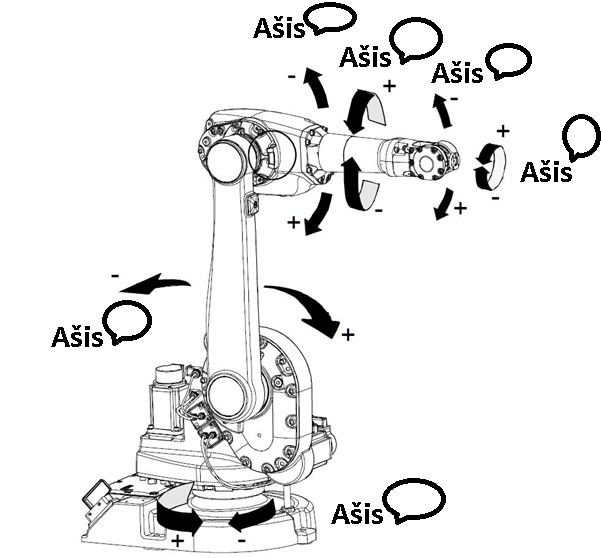 38 pav. Suvirinimo roboto įrangos dalysŠaltinis: N. Višniakov, J. Škamat (2016) „Automatizuoti suvirinimo procesai ir robotizuotas suvirinimas“ Suvirintojo skaitmeninis vadovėlis.1.2. Kokia pagrindines funkcijas atlieka įrankio aptarnavimo stotelė?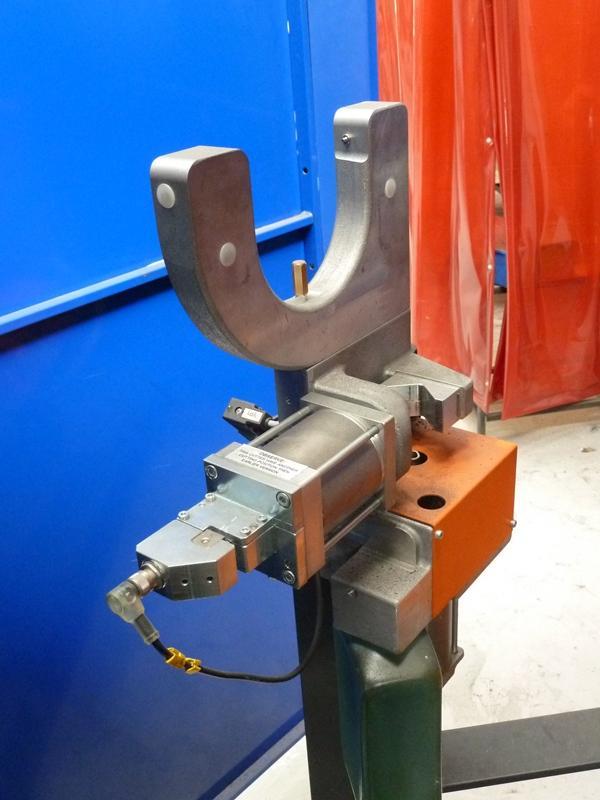 39 pav. Suvirinimo roboto įrangos dalysŠaltinis: N. Višniakov, J. Škamat (2016) „Automatizuoti suvirinimo procesai ir robotizuotas suvirinimas“ Suvirintojo skaitmeninis vadovėlis.a) ___________________________________________________________________________b) ___________________________________________________________________________c) ___________________________________________________________________________1.3. Kam skirta roboto saugumo sistema?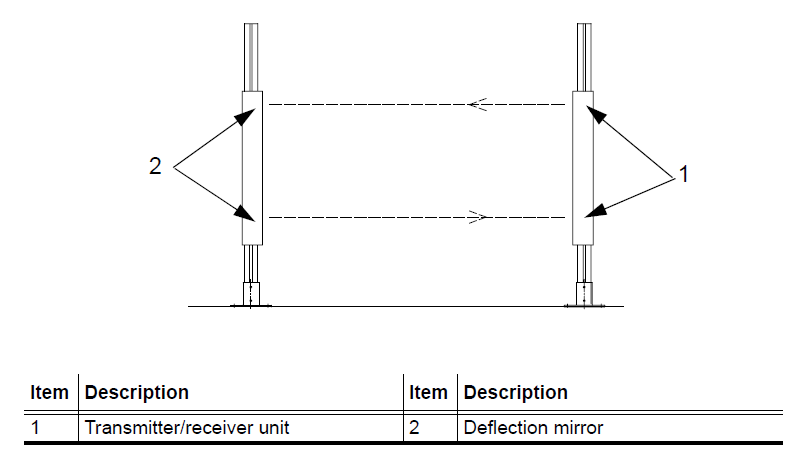 40 pav. Suvirinimo roboto įrangos dalysŠaltinis: N. Višniakov, J. Škamat (2016) „Automatizuoti suvirinimo procesai ir robotizuotas suvirinimas“ Suvirintojo skaitmeninis vadovėlis.________________________________________________________________________________________________________________________________________________________________________________________________________________________________________________________________________________________________________________________________________1.4. Lentelėje parašykite skaičiais pažymėtų simbolių reikšmes.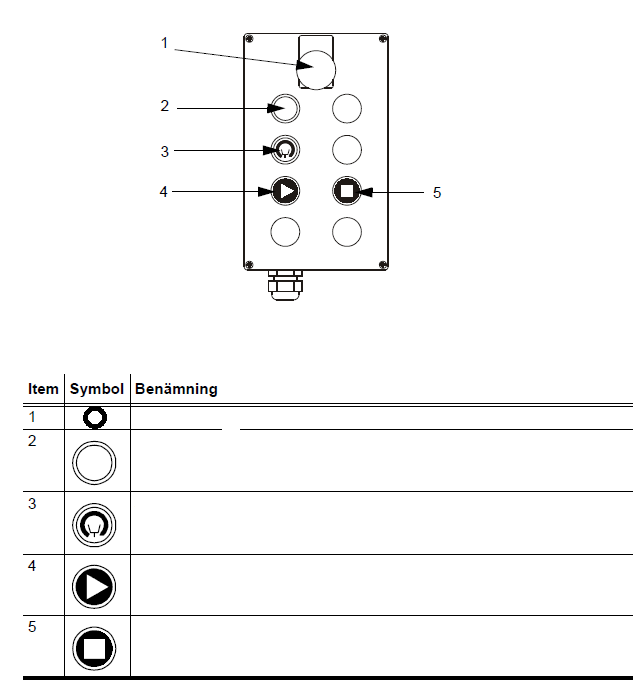 41 pav. Suvirinimo roboto įrangos dalysŠaltinis: N. Višniakov, J. Škamat (2016) „Automatizuoti suvirinimo procesai ir robotizuotas suvirinimas“ Suvirintojo skaitmeninis vadovėlis.1.5. Parašyti saugos sistemos diagnostikos simbolių reikšmes.a) ___________________________________________________________________________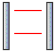 b) ___________________________________________________________________________c) ___________________________________________________________________________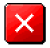 d) ___________________________________________________________________________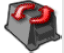 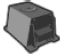 42 pav. Suvirinimo roboto įrangos dalysŠaltinis: N. Višniakov, J. Škamat (2016) „Automatizuoti suvirinimo procesai ir robotizuotas suvirinimas“ Suvirintojo skaitmeninis vadovėlis.1.6. Išvardyti roboto valdymo pulto dalis.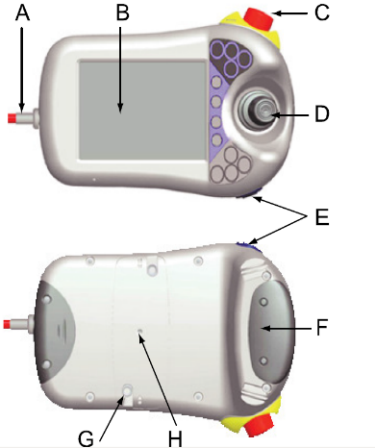 A .............................................................B .............................................................C .............................................................D .............................................................E .............................................................F..............................................................G..............................................................H .............................................................43 pav. Suvirinimo roboto įrangos dalysŠaltinis: N. Višniakov, J. Škamat (2016) „Automatizuoti suvirinimo procesai ir robotizuotas suvirinimas“ Suvirintojo skaitmeninis vadovėlis.1.7. Išvardyti roboto valdymo pulto mygtukų reikšmes.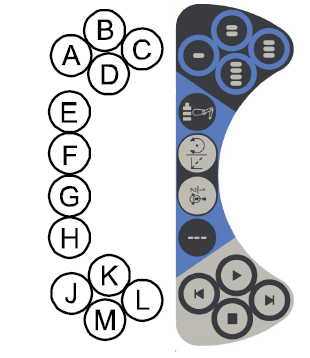 A-D .....................................................E .........................................................F .........................................................G .........................................................H .........................................................J ..........................................................K .........................................................L ..........................................................M ........................................................44 pav. Suvirinimo roboto įrangos dalysŠaltinis: N. Višniakov, J. Škamat (2016) „Automatizuoti suvirinimo procesai ir robotizuotas suvirinimas“ Suvirintojo skaitmeninis vadovėlis.1.8. Išvardyti roboto valdymo pulto lango zonos reikšmes.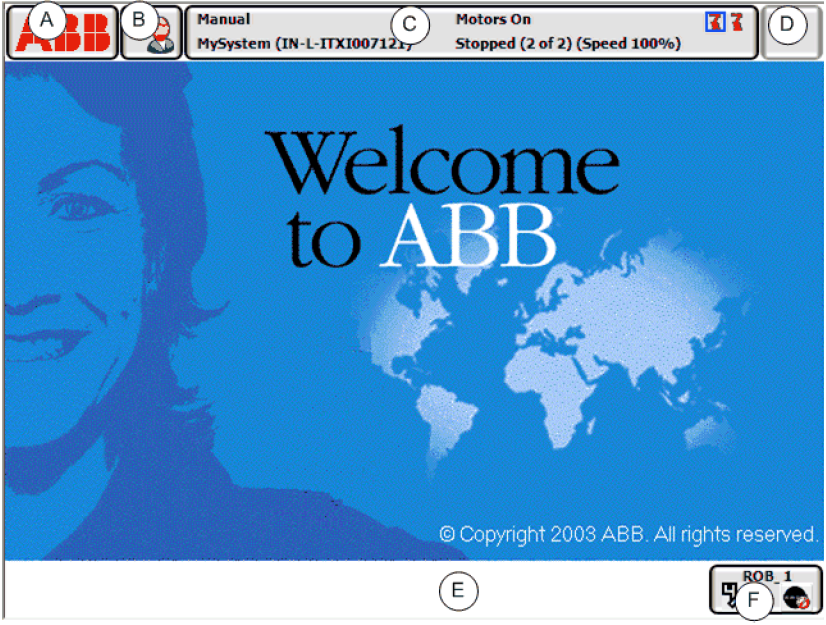 45 pav. Suvirinimo roboto įrangos dalysŠaltinis: N. Višniakov, J. Škamat (2016) „Automatizuoti suvirinimo procesai ir robotizuotas suvirinimas“ Suvirintojo skaitmeninis vadovėlis.A___________________________________________________________________________B___________________________________________________________________________C ___________________________________________________________________________D ___________________________________________________________________________E___________________________________________________________________________F___________________________________________________________________________1.9. Išvardyti roboto valdymo pulto mygtukų reikšmes pagal X, Y, Z ašis.a) ___________________________________________________________________________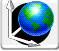 b) ___________________________________________________________________________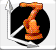 c) ___________________________________________________________________________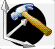 d) ___________________________________________________________________________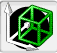 46 pav. Suvirinimo roboto įrangos dalysŠaltinis: N. Višniakov, J. Škamat (2016) „Automatizuoti suvirinimo procesai ir robotizuotas suvirinimas“ Suvirintojo skaitmeninis vadovėlis.2 užduotis. ROBOTO KOMPONENTAI IR VALDYMAS:2.1. Nurodykite skaičiais pažymėtų dalių pavadinimus: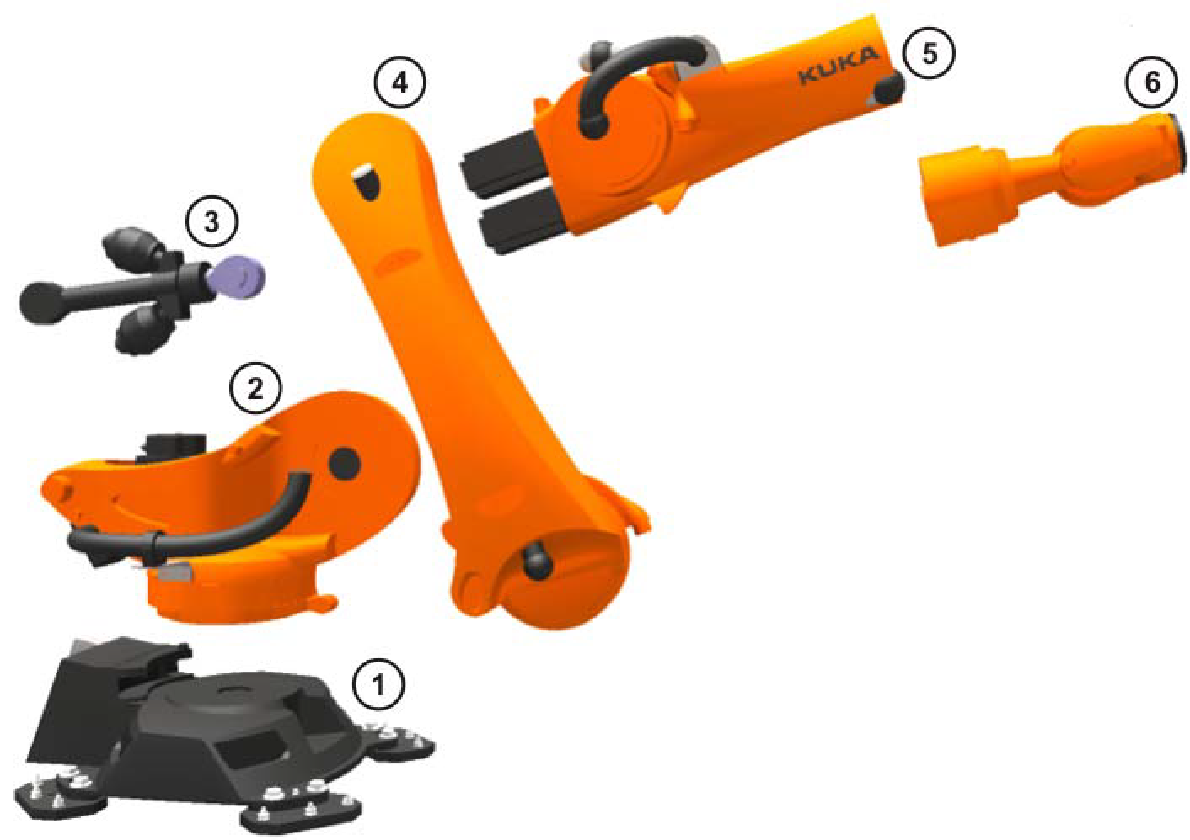 47 pav. Suvirinimo roboto įrangos dalysŠaltinis: N. Višniakov, J. Škamat (2016) „Automatizuoti suvirinimo procesai ir robotizuotas suvirinimas“ Suvirintojo skaitmeninis vadovėlis.1).......................................................................................................................................2).......................................................................................................................................3).......................................................................................................................................4).......................................................................................................................................5).......................................................................................................................................6).......................................................................................................................................Išvardyti robotizuoto suvirinimo celės komponentus: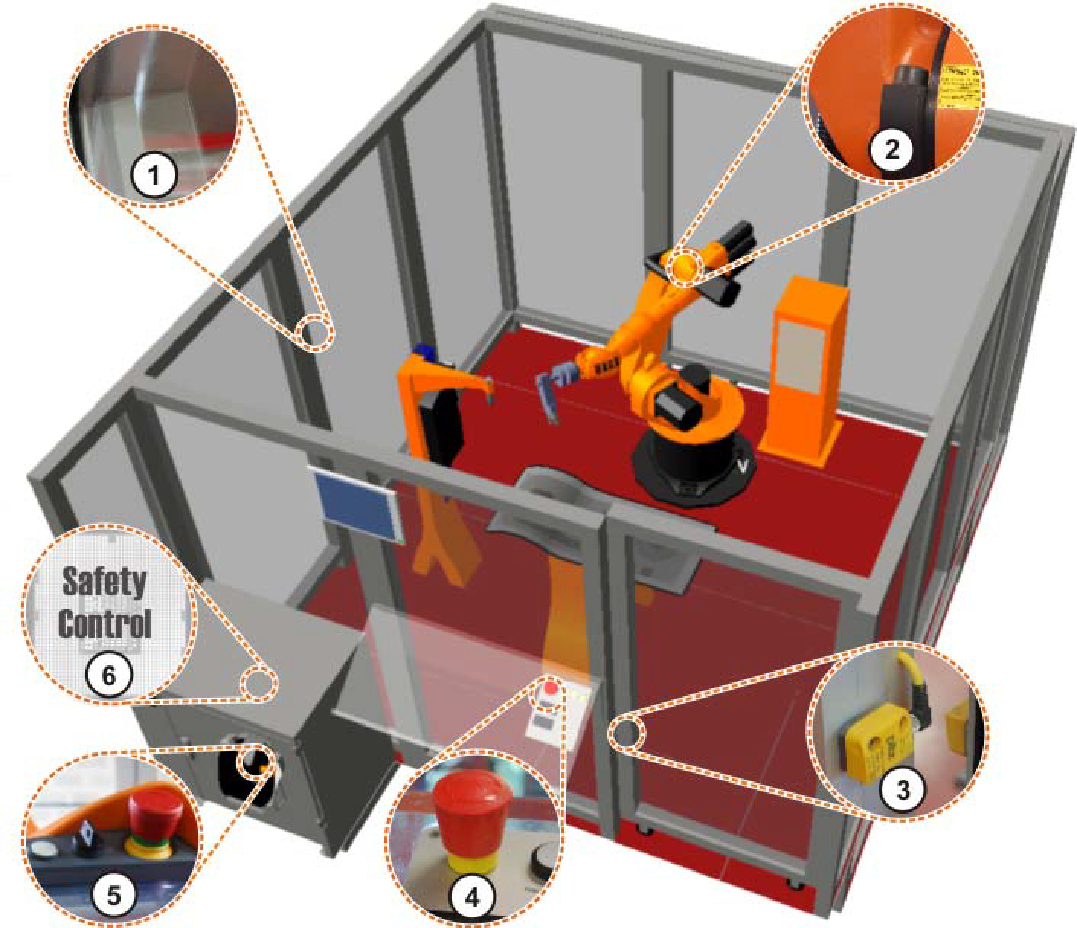 48 pav. Suvirinimo roboto įrangos dalysŠaltinis: N. Višniakov, J. Škamat (2016) „Automatizuoti suvirinimo procesai ir robotizuotas suvirinimas“ Suvirintojo skaitmeninis vadovėlis.1).......................................................................................................................................2).......................................................................................................................................3).......................................................................................................................................4).......................................................................................................................................5).......................................................................................................................................6).......................................................................................................................................Paveikslėlyje pažymėta roboto manipuliatoriaus judėjimo kryptys, kokiomis kryptimis gali judėti robotas?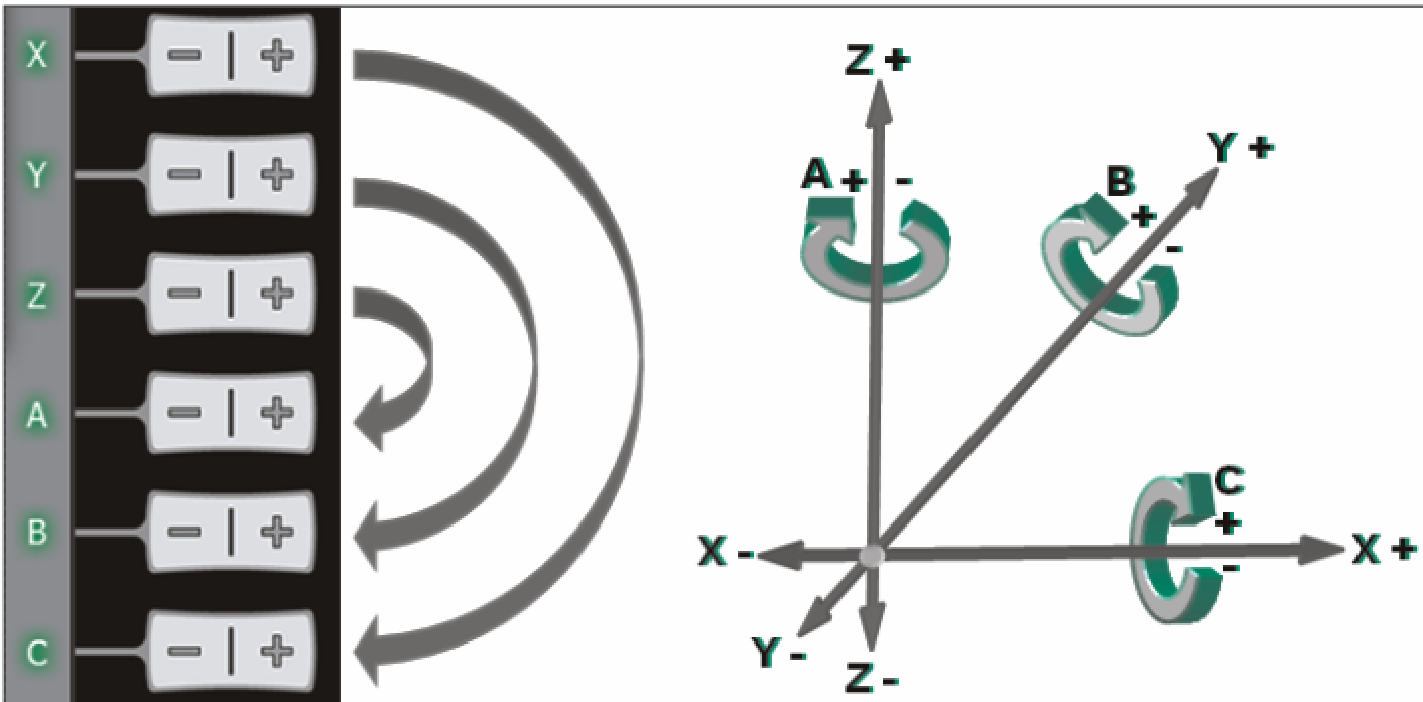 49 pav. Suvirinimo roboto įrangos dalysŠaltinis: N. Višniakov, J. Škamat (2016) „Automatizuoti suvirinimo procesai ir robotizuotas suvirinimas“ Suvirintojo skaitmeninis vadovėlis.X, Y, AY, Z, BX, A, BVisomis nurodytomis ašimis.Kas pavaizduota paveikslėlyje?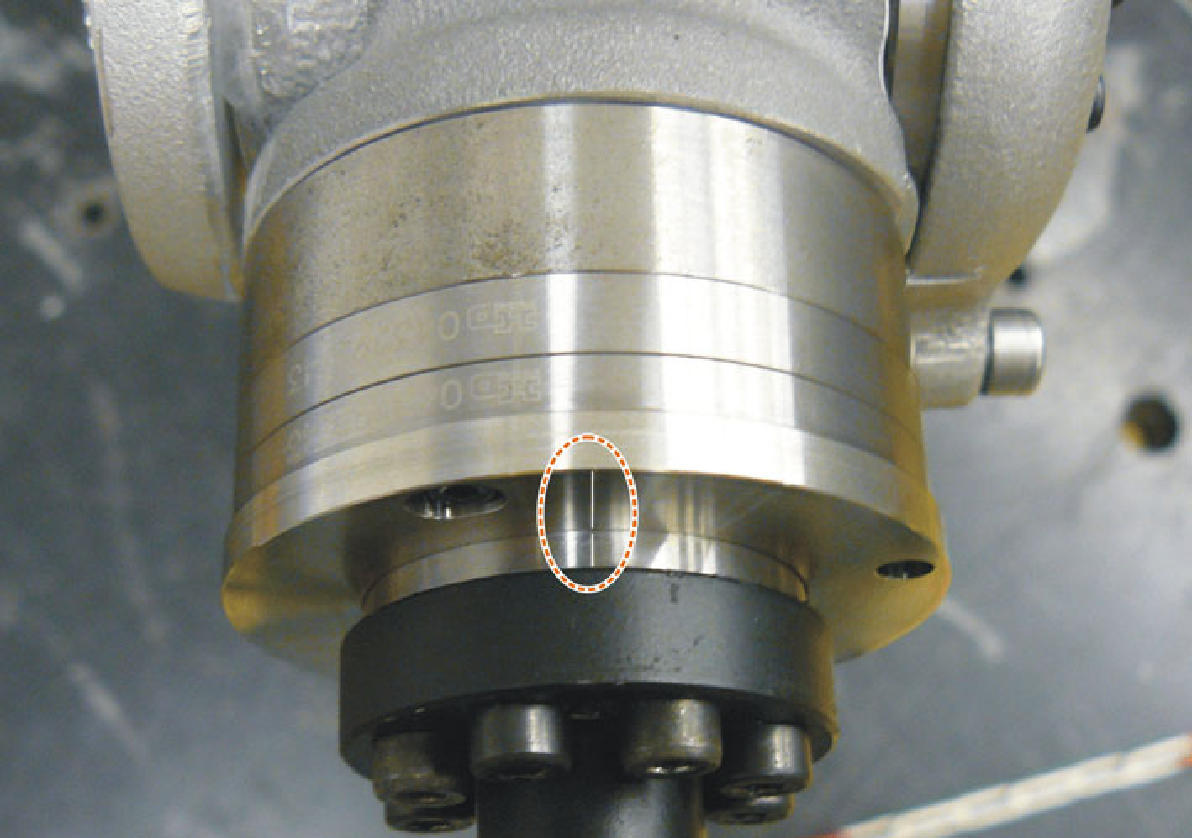 50 pav. Suvirinimo roboto įrangos dalysŠaltinis: N. Višniakov, J. Škamat (2016) „Automatizuoti suvirinimo procesai ir robotizuotas suvirinimas“ Suvirintojo skaitmeninis vadovėlis......................................................................................................................................................................................................................................................................................................................................................................................................................Kokios robotizuotos sistemos pavaizduotos paveikslėlyje?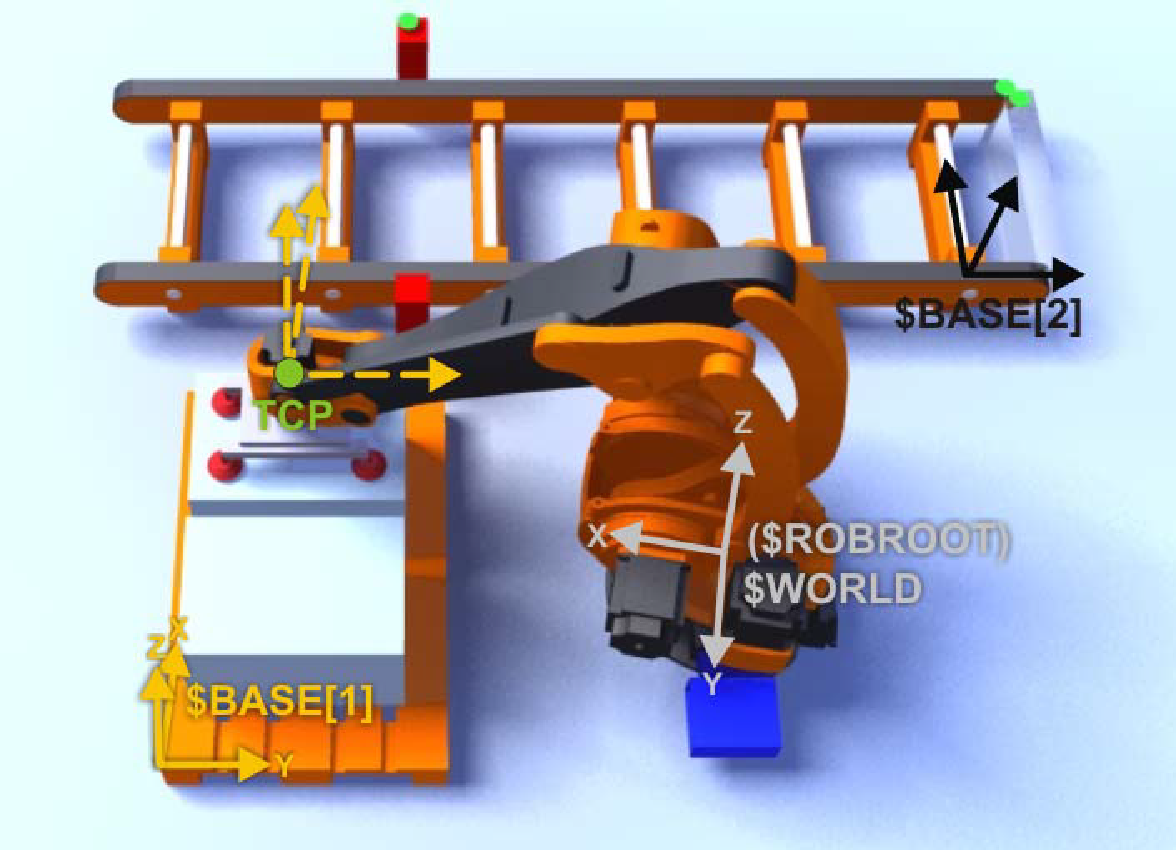 51 pav. Suvirinimo roboto įrangos dalysŠaltinis: N. Višniakov, J. Škamat (2016) „Automatizuoti suvirinimo procesai ir robotizuotas suvirinimas“ Suvirintojo skaitmeninis vadovėlis.1 - .......................................................................................................................................2 - .......................................................................................................................................3 - .......................................................................................................................................4 -........................................................................................................................................Paveikslėlyje daromas detalės ašių aprašymas, kokios ašyse tai darysime?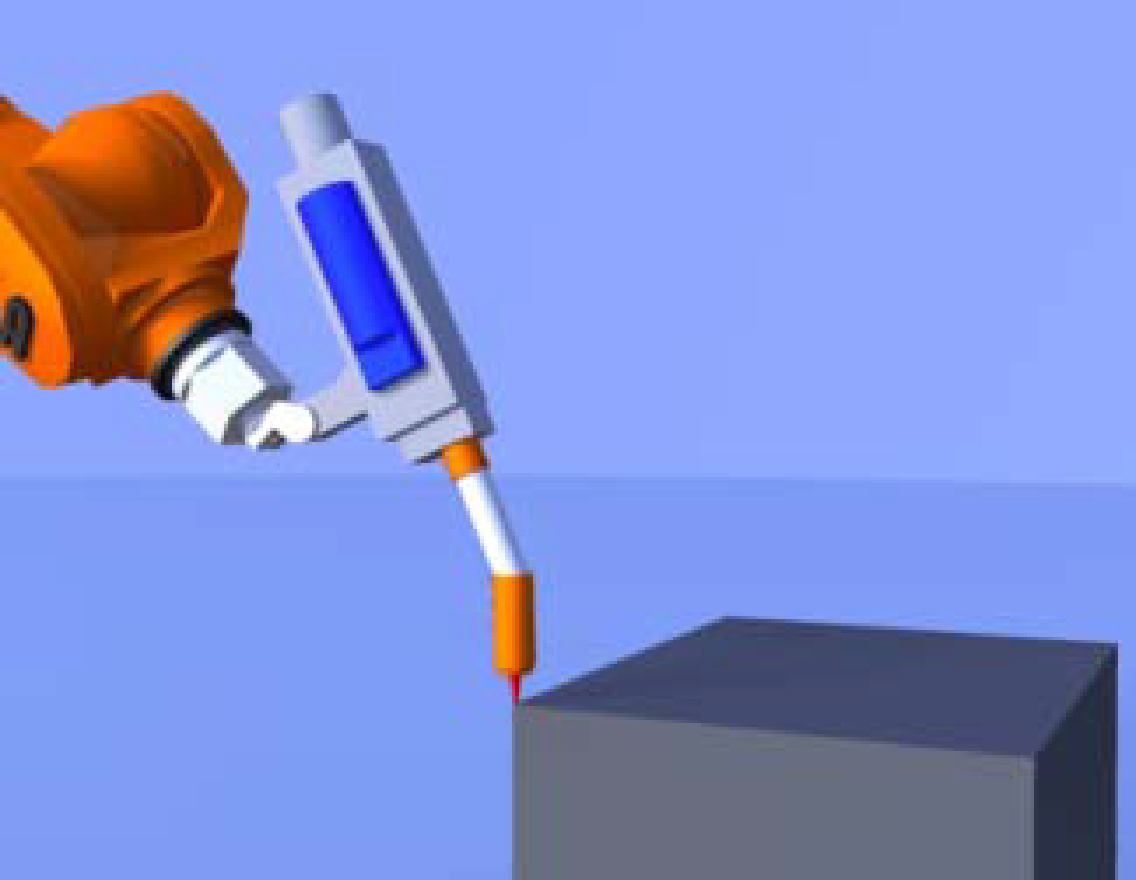 52 pav. Suvirinimo roboto įrangos dalysŠaltinis: N. Višniakov, J. Škamat (2016) „Automatizuoti suvirinimo procesai ir robotizuotas suvirinimas“ Suvirintojo skaitmeninis vadovėlis.............................................................................................................................................................................................................................................................................................................................................................................................................................................................................................................................................................Ką reiškia ikonos,,R‘‘ programoje pagal spalvas robotizuotame suvirinime,,KUKA‘‘ pavaizduotos pulte?.....................................................................................................................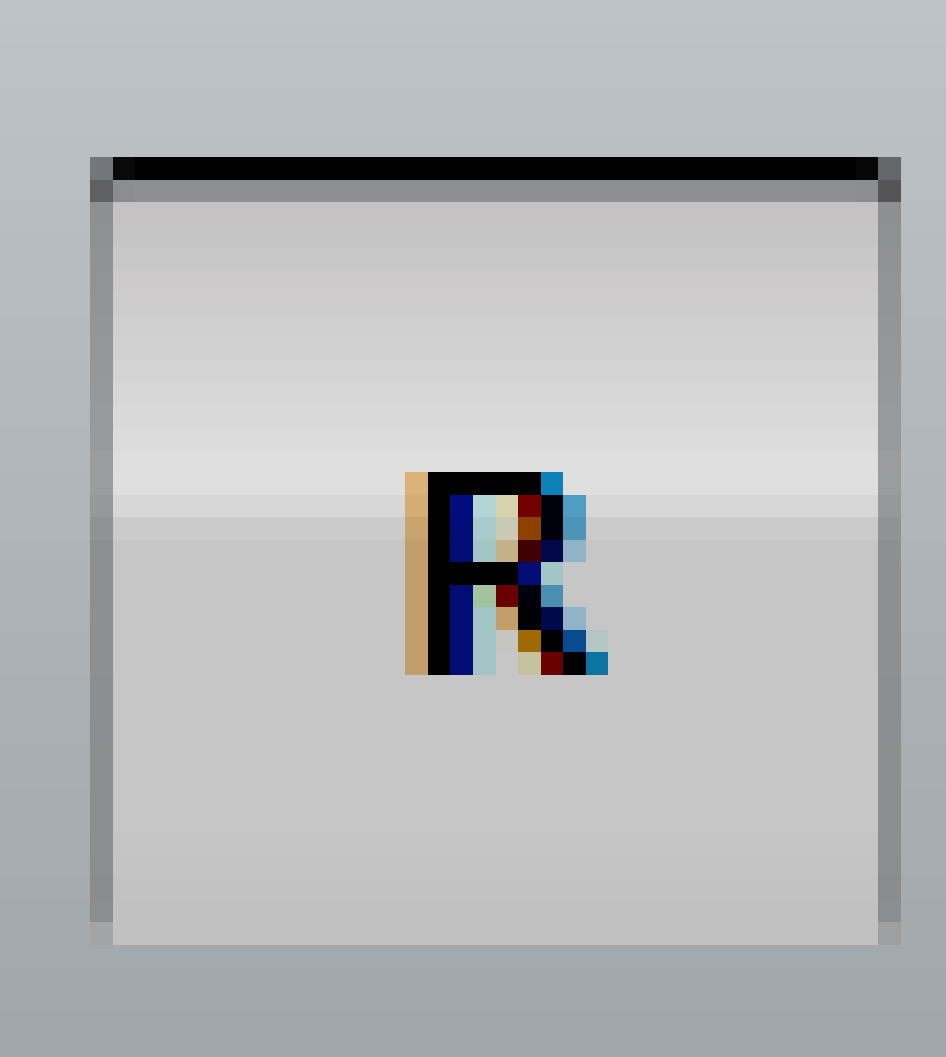 .....................................................................................................................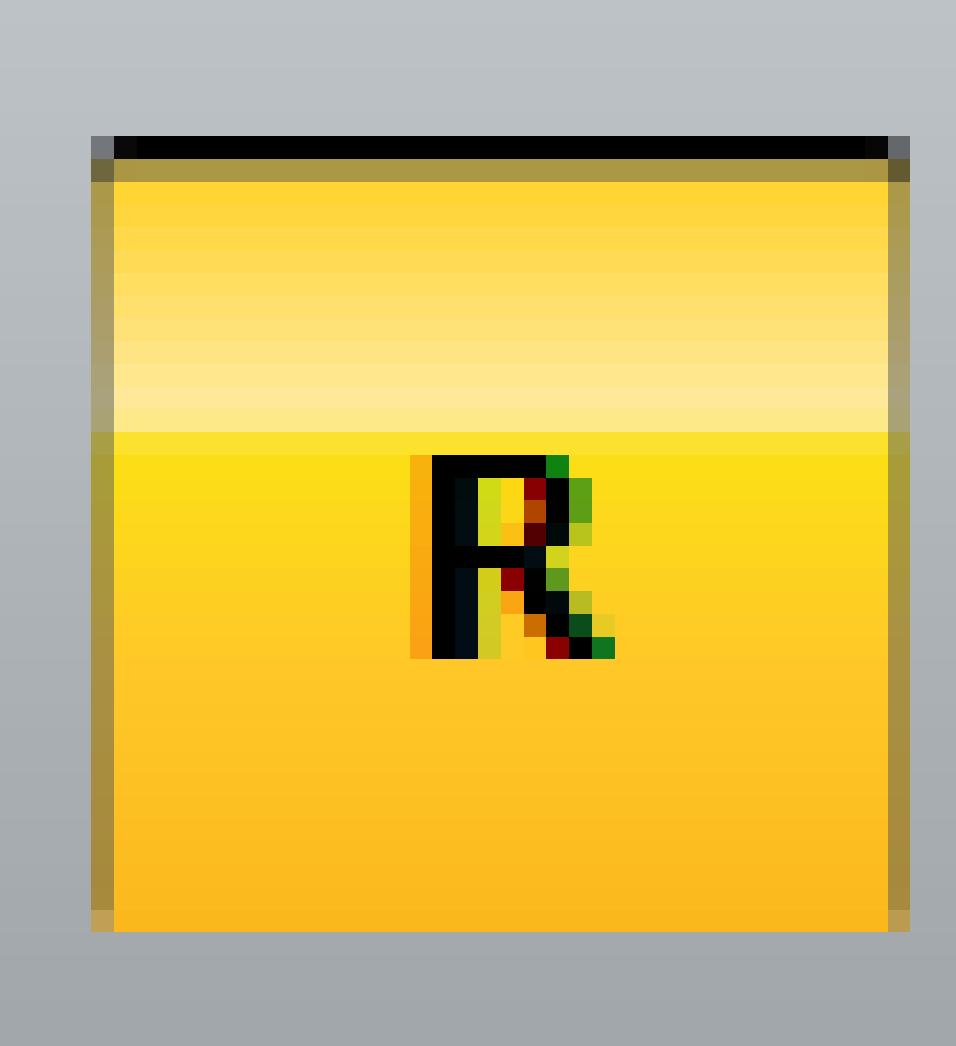 .....................................................................................................................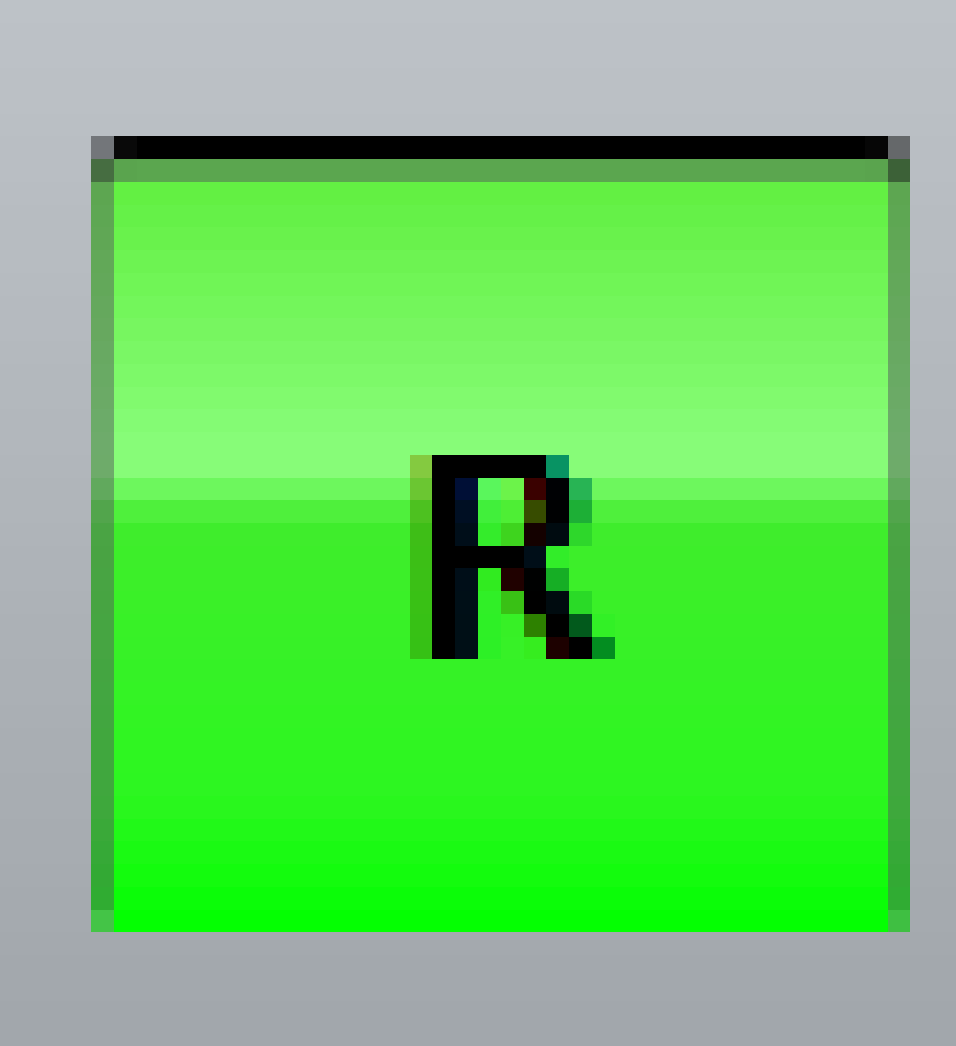 .....................................................................................................................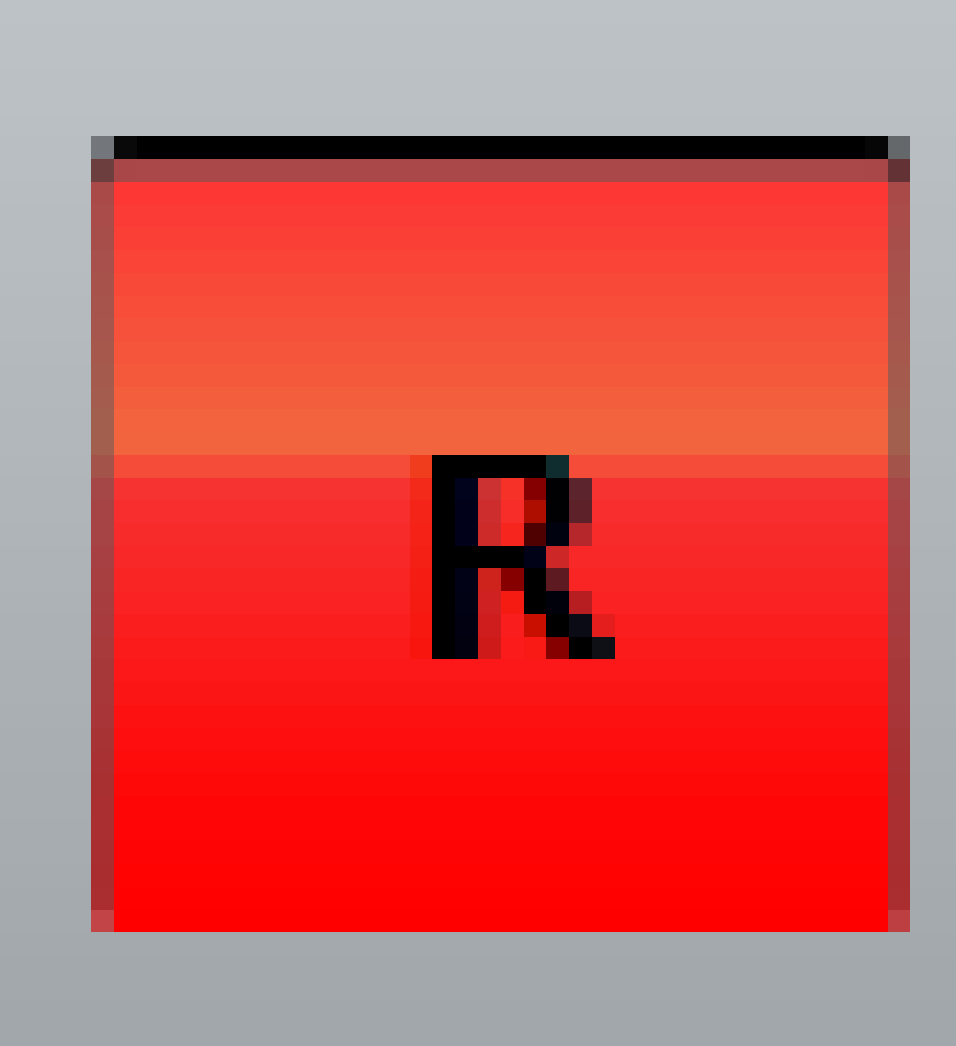 .....................................................................................................................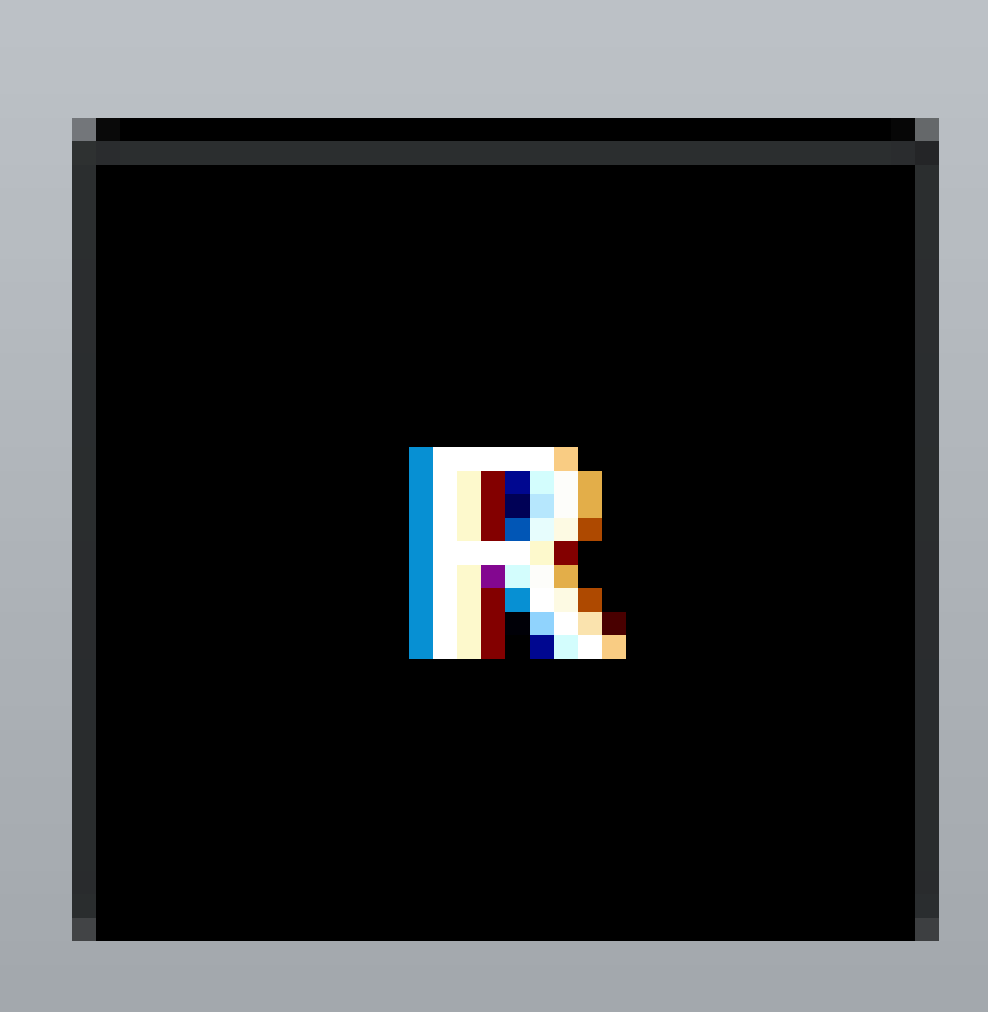 53 pav. Suvirinimo roboto įrangos dalysŠaltinis: N. Višniakov, J. Škamat (2016) „Automatizuoti suvirinimo procesai ir robotizuotas suvirinimas“ Suvirintojo skaitmeninis vadovėlis.tKada reikia roboto ranką sukalibruoti TCP centre?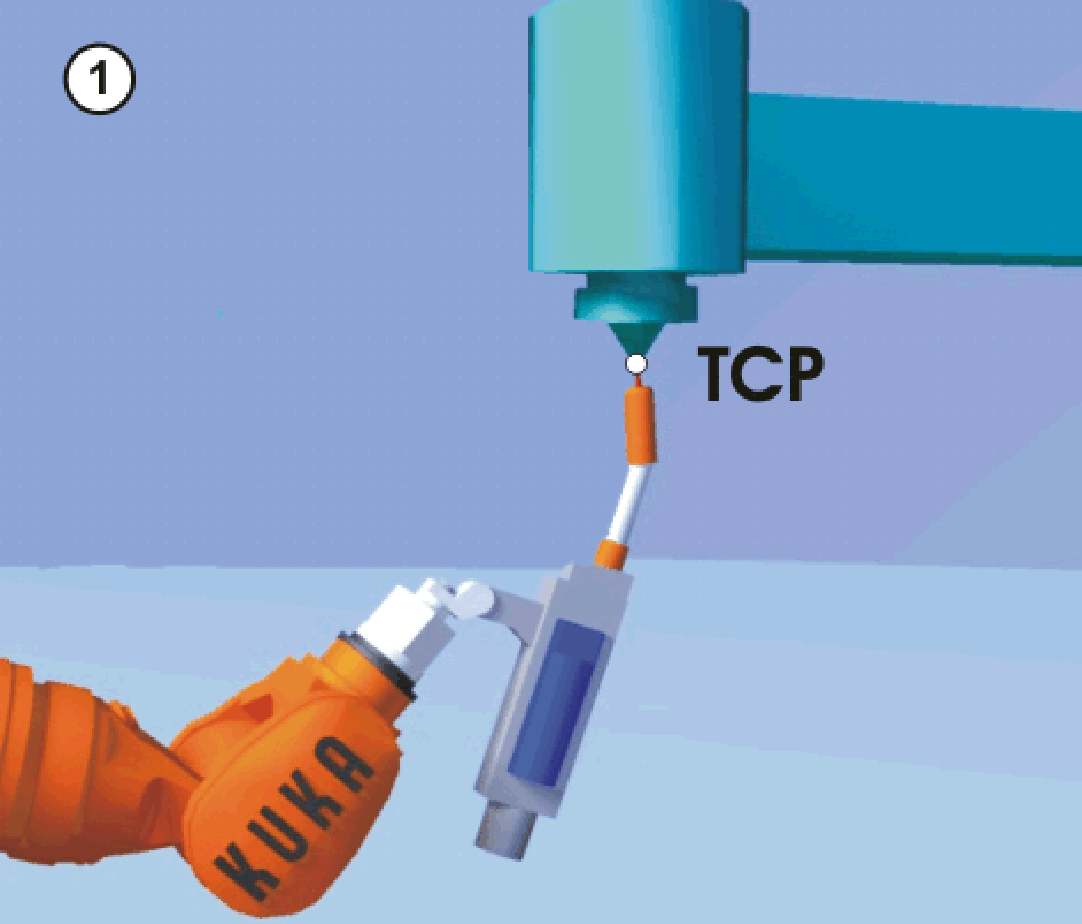 54 pav. Suvirinimo roboto įrangos dalysŠaltinis: N. Višniakov, J. Škamat (2016) „Automatizuoti suvirinimo procesai ir robotizuotas suvirinimas“ Suvirintojo skaitmeninis vadovėlis.tik pradėjus darbąpo darbo dienosįvykus degiklio susidūrimuikalibruoti nereikiaKą reiškia laukimo funkcijų programavime KRL pažymėtos raudona ir žalia ikonos?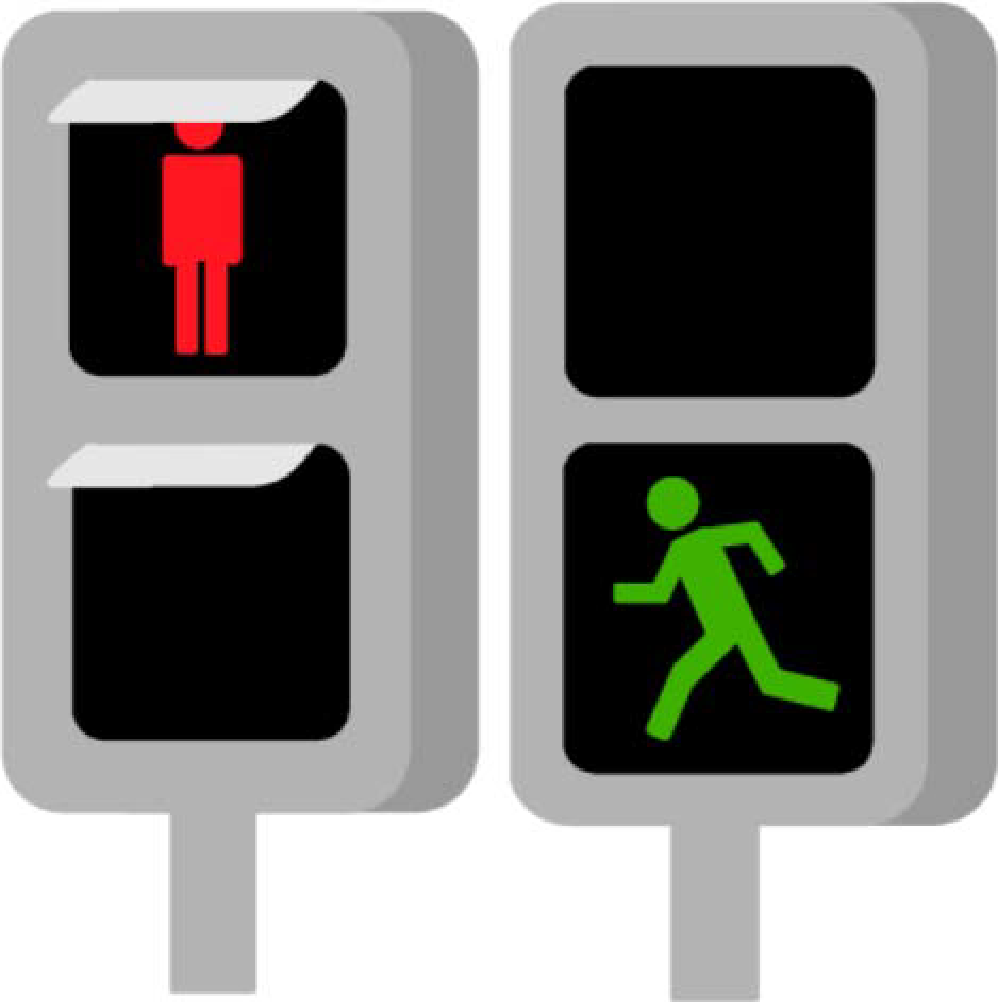 55 pav. Suvirinimo roboto įrangos dalysŠaltinis: N. Višniakov, J. Škamat (2016) „Automatizuoti suvirinimo procesai ir robotizuotas suvirinimas“ Suvirintojo skaitmeninis vadovėlis.....................................................................................................................................................................................................................................................................................Ką reiškia Pulte užsidegę, paveikslėliuose pavaizduotos ikonos?...............................................................................................................................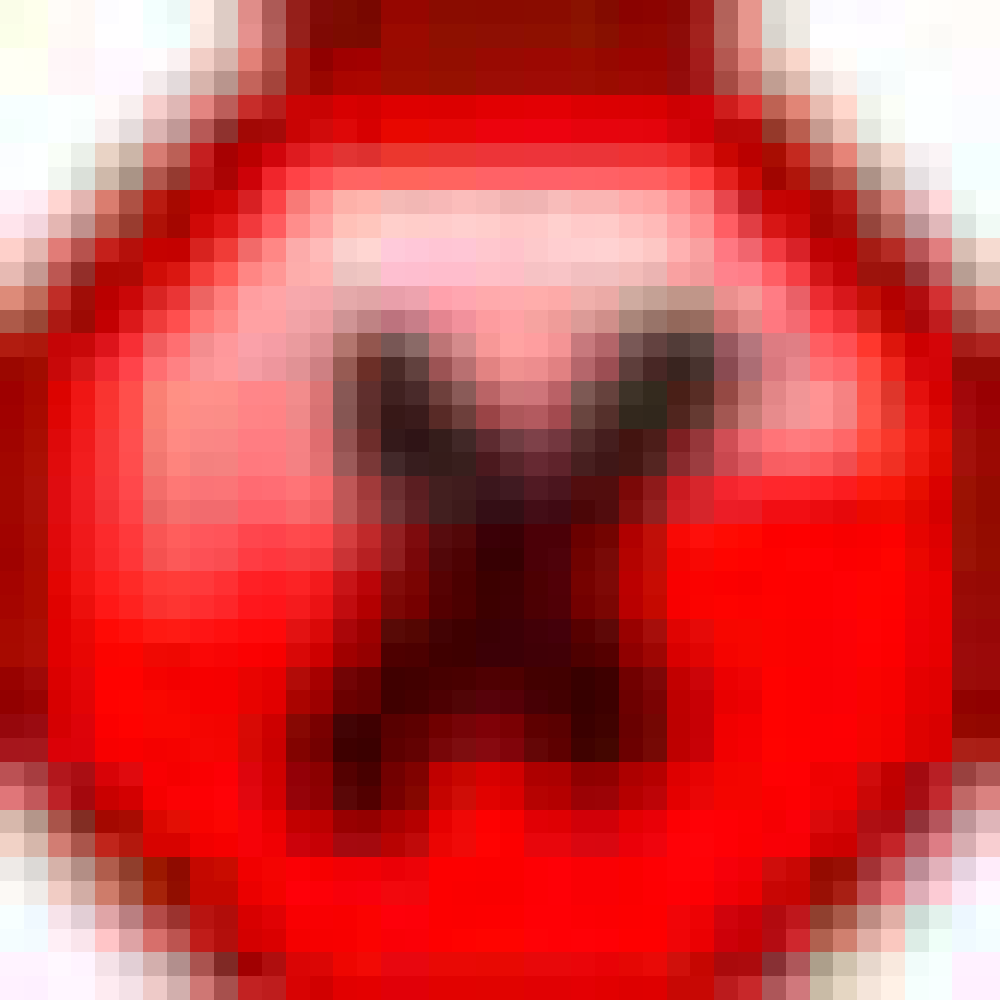 ...............................................................................................................................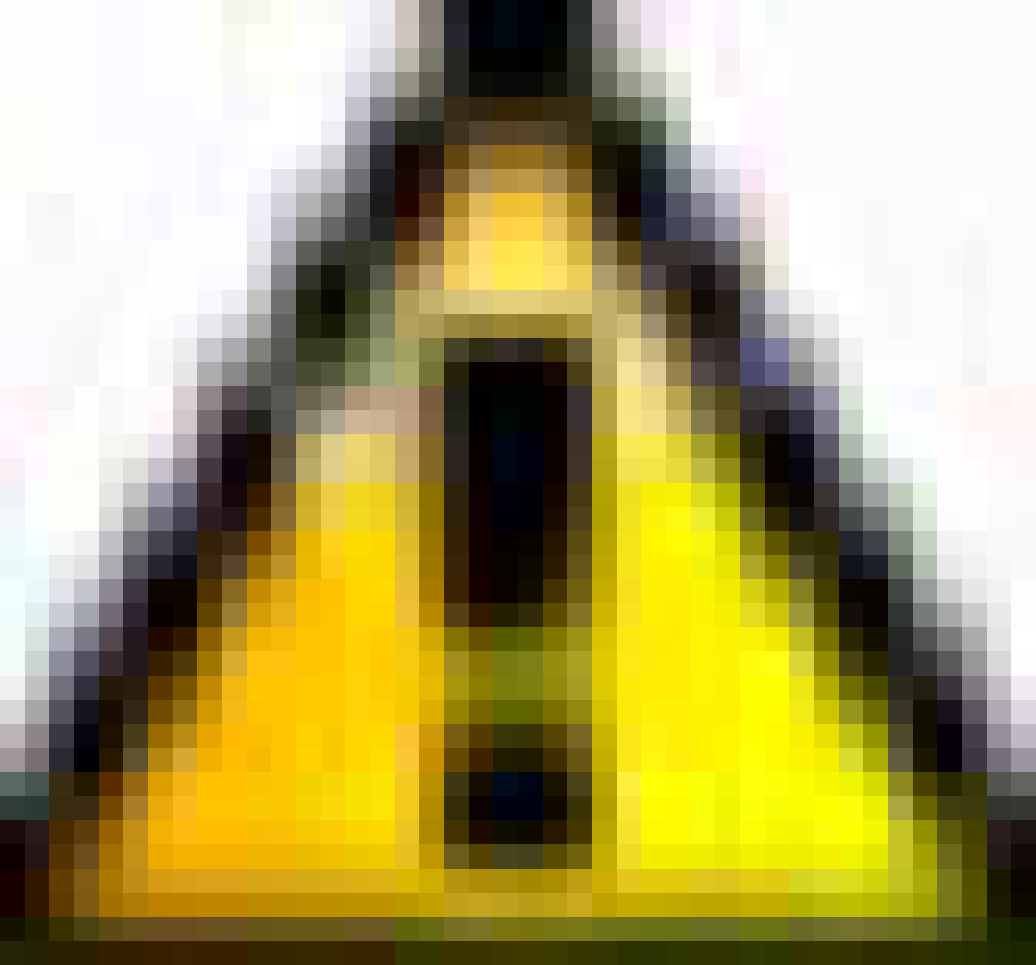 56 pav. Suvirinimo roboto įrangos dalysŠaltinis: N. Višniakov, J. Škamat (2016) „Automatizuoti suvirinimo procesai ir robotizuotas suvirinimas“ Suvirintojo skaitmeninis vadovėlis.3 užduotis. ATSAKYKITE Į KLAUSIMUSKokie būna automatizuotų gamybos sistemų tipai?a) neperderinama, perderinama ir lanksti linija, pusiau automatizuota ir automatizuota linijab) pusiau automatizuota ir automatizuota linijac) neperderinama, perderinama ir lanksti linijaKokie būna lanksčių gamybos sistemų organizaciniai lygiai?a) modulis, baras, linija, cechas, gamyklab) linija ir gamyklac) modulis, baras ir cechasKas įeina į suvirinimo robotizuotų technologinių kompleksų sudėtį?a) suvirinimo robotas, suvirinimo ir periferinė įranga, tarpoperacinio transportavimo ir sandėliavimo įranga, matavimo ir kontrolės sistemab) suvirinimo robotas ir periferinė įrangac) suvirinimo robotas ir suvirinimo įrangaKokiose srityse dažniausiai naudojami robotizuoto suvirinimo kompleksai?a) laivų korpusų suvirinimasb) automobilių korpusų suvirinimasc) dujotiekių ir naftotiekių suvirinimasKokiai robotų grupei priklauso suvirinimo robotai?a) universalūsb) pramoniniai specialūsc) pagalbiniaiKokiose koordinačių sistemose gali dirbti robotai?a) dekarto, cilindrinės, sferinės, kampinės koordinatėsb) dekarto ir sferinėsc) cilindrinės ir kampinėsKokia periferinė įranga gali būti taikoma robotizuotam suvirinimui?a) manipuliatoriai, pozicionieriai, judančios platformosb) suvirinimo kolonosc) suvirinimo traktoriaiKoks būna pramoninių robotų valdymo principas?a) apmokant ir programuojantb) pagal kietą programą, perprogramuojami, su adaptyviu valdymu, su intelektualiu valdymuc) kontūrinio, pozicinio, kombinuotoKoks būna suvirinimo roboto programavimo charakteris?a) kontūrinio, pozicinio, kombinuotob) apmokant ir programuojantc) pagal kietą programą, perprogramuojami, su adaptyviu valdymu, su intelektualiu valdymuKokios suvirinimo jungtys laikomos racionaliomis ir dažniausiai suvirinamos robotais?a) trumpos vieno ėjimo kampinės ir sandūrinėsb) ilgos daugiasluoksnės kampinės ir sandūrinėsc) ilgos žiedinėsKokie jutikliai gali būti naudojami suvirinimo robotuose?a) optininiai ir video, akustiniai, kontaktiniai ir taktiliniai, lankiniaib) kontaktiniai jutikliaic) bekontaktiniai jutikliaiKokie suvirinimo parametrai gali būti sekami roboto jutikliais?a) siūlės trajektorija ir geometrija, suvirinimo režimo parametraib) suvirinimo režimo parametraic) siūlės koordinatėsKokie pramoninio roboto techniniai parametrai svarbiausieji?a) greitaveika, pozicionavimo, laisvės laipsniai, keliamoji galia, darbo zonab) saugos klasėc) gabaritai, masė, mobilumasKokios saugos priemonės gali būti naudojamos robotizuoto suvirinimo kompleksuose?a) fizinis aptvėrimas, blokiruotės, judesio jutikliai ir skeneriai, signalizacijab) perspėjamieji ženklaic) netaikoma papildomų apsaugos priemoniųKokie pavojai susieti su robotizuotu suvirinimu?a) traumos nuo kontakto su karštomis roboto detalėmisb) apsinuodijimas išsiskiriančiomis nuodingomis dujomis ir garaisc) traumos susidūrus su veikiančiu roboto manipuliatoriumiKaip turi būti patvirtinama suvirinimo operatorių kvalifikacija?a) pagal EN ISO 9606-1b) pagal EN ISO 14732c) pagal EN ISO 14731Kokie egzistuoja suvirinimo automatizavimo lygiai?a) mechanizuotas ir automatinisb) pusiau automatinis ir automatinisc) rankinis ir automatinisKokie automatinio suvirinimo būdai populiariausi?a) automatinis SAW, MIG/MAG suvirinimasb) automatinis MMA suvirinimasc) automatinis TIG suvirinimasKokios apsauginės dujos naudojamos robotizuotame suvirinime virinant aliuminį?a) helisb) argonasc) anglies dioksidasAr galima robotizuotoje sistemoje virinti dvigalviu degikliu?a) galima, jeigu to reikiab) draudžiama dėl degiklio per didelio svorioc) tokio degiklio tipo robotizuotame suvirinime nėraAprašykite pasirinkto suvirinimo roboto paruošimą ir programavimą siekiant atlikti žemiau pavaizduotos jungties suvirinimo darbus (ruošinių (3 vnt.) matmenys: 5x50x200 mm, medžiaga: plienas - S275JR):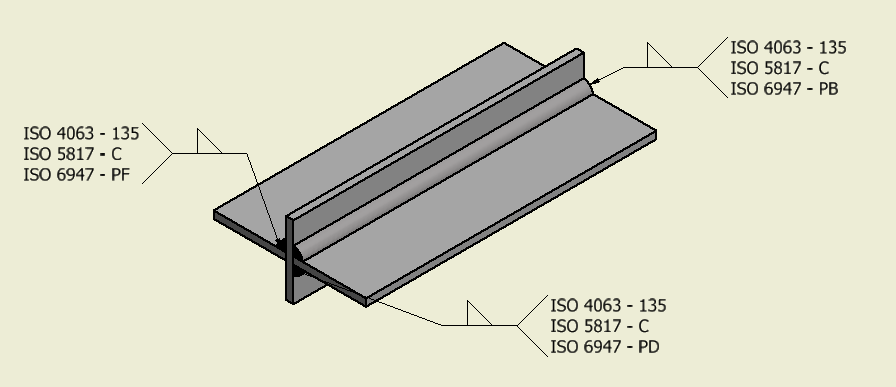 57 pav. Suvirinimo brėžinysŠaltinis: VšĮ Vilniaus Jeruzalės darbo rinkos mokymo centro eskizasSuvirinimo roboto pavadinimas, gamintojas, techniniai parametrai:..............................................................................................................................................................................................................................................................................Jungties paruošimo suvirinimui seka:..............................................................................................................................................................................................................................................................................Ruošinio tvirtinimas:..............................................................................................................................................................................................................................................................................Suvirinimo roboto paruošimas:..............................................................................................................................................................................................................................................................................Suvirinimo programa:..............................................................................................................................................................................................................................................................................Aprašytai jungčiai užpildykite SPA ir jei turite galimybę atlikite suvirinimo darbus pagal SPA:Modulis „Mechanizuoto, orbitinio ir robotizuoto suvirinimo darbų organizavimas“1 užduotis. PRIE KIEKVIENO STANDARTO ŽYMENS NURODYKITE STANDARTO PAVADINIMĄ IR TRUMPAI APRAŠYKITE KOKIOS SRITIES KOKYBĖS REIKALAVIMAI REGULIUOJAMI STANDARTU2 užduotis. APIBŪDINKITE SUVIRINIMO DARBŲ KOORDINAVIMĄ VADOVAUDAMIESI LST EN ISO 14731 STANDARTU________________________________________________________________________________________________________________________________________________________________________________________________________________________________________________________________________________________________________________________________________2.1. Kuris iš žemiau pateiktų apibrėžimų tiksliausiai apibūdina suvirinimą koordinuojantį personalą?a) atsakomybė už suvirinimo darbusb) suvirinimo darbų kokybiškas atlikimasc) brėžinių ruošimas ir SPA sudarymas2.2. Kurias iš žemiau išvardintų veiklų galime priskirti suvirinimo koordinavimo veiklos rūšims:a) sutarties ir projekto patikrinimas, medžiagų, subrangovų ir gamybos planavimas, suvirinimo operacijos, priėmimas, dokumentacijab) brėžinių skaitymas ir patikrinimas, įrangos paruošimas, suvirinimo operacijos atlikimas, priėmimas, žymėjimasc) medžiagų užsakymas ir priėmimas, įrangos kalibravimas ir patikra, SPA rengimas ir patvirtinimas, suvirinimo darbų atlikimas2.3. Suvirinimą koordinuojančio personalo kompetencijos lygiai:a) išsamus, specialus ir pagrindinisb) asistentas, inspektorius, meistrasc) pirmo, antro ir trečio lygio2.4. Sudarykite S275JR plieno ruošinių suvirinimo procedūros aprašą, mechanizuotas suvirinimas 135 procesu, PF padėtyje, sandūrinė siūlė, ruošinių išmatavimai 5x50x200 mm (2 vnt.)2.5. Trumpai aprašykite suvirinimo proceso pagal 2.4 užduoties SPA eigą ir eiliškumą:Užpildykite vizualinės apžiūros protokolą pavaizduotai siūlei nurodykite ar suvirinta jungtis atitinka ISO 5817 C lygmens reikalavimus, (defektų koordinates galite žymėti nuotraukoje):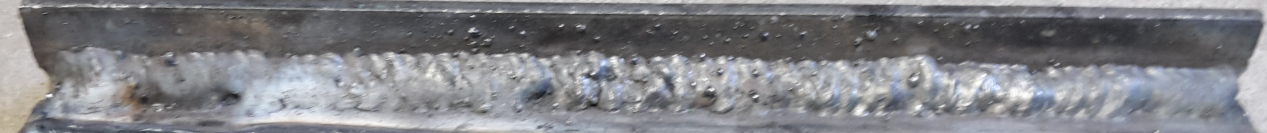 58 pav. Suvirinimo brėžinysŠaltinis: VšĮ VJDRMC nuotrauka „111 procesu suvirinta jungtis PF padėtyje“Kokius galite išskirti deformacijų tipus?____________________________________________________________________________________________________________________________________________________________________________________________________________________________________________________________________________________________________________________________________________________________________________________________________________________________________________________________________________________________________________Paaiškinkite šiuos terminus:Santykinis pailgėjimas –___________________________________________________________________________Tamprusis pailgėjimas –___________________________________________________________________________Elastingasis pailgėjimas –___________________________________________________________________________Pailgėjimas nutrūkstant –___________________________________________________________________________Koks deformacijų sumažinimo būdas pavaizduotas paveiksle?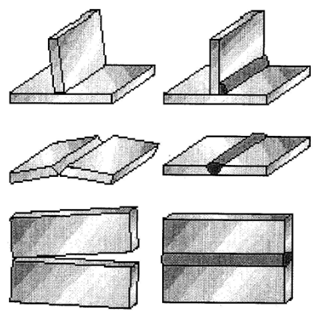 59 pav. Jungčių paruošimasŠaltinis: BOC (2009) „Fundamentals of flame straightening. Technical information for flame processes“ Linde Group. United Kingdom.______________________________________________________________________________________________________________________________________________________________________________________________________________________________________________________Apibūdinkite atbulinį pakopinį suvirinimo būdą?______________________________________________________________________________________________________________________________________________________________________________________________________________________________________________________Terminis deformacijų pašalinimo būdas tai –______________________________________________________________________________________________________________________________________________________________________________________________________________________________________________________Mechaninis deformacijų pašalinimo būdas tai –______________________________________________________________________________________________________________________________________________________________________________________________________________________________________________________užduotis. SUVIRINIMO OPERATORIAUS DARBŲ SAUGA.3.1. Paaiškinkite žemiau pavaizduotus įspėjamuosius ženklus:60 pav. Suvirinimo procese naudojamų įspėjamųjų ženklų pavyzdžiaiŠaltinis: N. Višniakov, J. Škamat (2016) „Automatizuoti suvirinimo procesai ir robotizuotas suvirinimas“ Suvirintojo skaitmeninis vadovėlis.Palyginkite automatizuoto suvirinimo įrenginio stabdymo komandas, paaiškinkite jų skirtumus:Avarinis stabdymas (anglt. emergency stop) –____________________________________________________________________________________________________________________________________________________________Automatinio rėžimo stabdymas (angl. automatic mode stop) –__________________________________________________________________________________________________________________________________________________________Bendras stabdymas (angl. general stop) –__________________________________________________________________________________________________________________________________________________________Pagrindinis stabdymas (angl. superior stop) -__________________________________________________________________________________________________________________________________________________________Modulis „Suvirinimas kolaboruojančiu robotu (kobotu)“1 užduotis. SUVIRINIMAS KOLABORUOJANČIU ROBOTU. ĮRANGA IR PROCESO SPECIFIKAKuriame dešimtmetyje atsirado pirmieji robotai?penktamešeštameaštuntameKuriame dešimtmetyje atsirado pirmieji kolaboruojantys robotai?aštuntamedevintameseptintameKodėl kolaboruojantys robotai sparčiai užvaldo rinką?dėl savo mažos kainosdėl kompaktiškumodėl paprastesnio programavimoKolaboruojančių robotų ypatybė yra ta, kad jie:gali dirbti arti žmonių ir net kartu su jaisgali dirbti tik patys, be žmoniųnegali dirbti su žmonėmis, nes gali juos sužeisti.Kaip užtikrinama sauga dirbant su kolaboruojančiais robotais?jutikliais servo pavaroseoptine stebėjimo sistemajudesio jutikliais darbo vietoje.Ar galima valdyti saugos parametrus dirbant su kolaboruojančiais robotais?taip, reguliuojant reakcijos lygį į apkrovąne, nes yra galimybė tik išjungtitik išorinėmis saugos priemonėmis.Kokios pagrindinės dalys sudaro tipinį kolaboruojantį robotą?ranka ir valdymo panelėranka, valdymo panelė ir valdymo blokastik ranka, kuri gali būti prijungta prie kompiuterio.Kokios dalys sudaro tipinio kolaboruojančio roboto ranką?pagrindas ir judantis petyspagrindas, petys, alkūnėpagrindas, petys, alkūnė, riešas.Kaip apibudinama kolaboruojančio roboto rankos judesių galimybė?posūkiaiposlinkiailaisvės laipsniaiKiek pagrindinių judesių gali atlikti tipinis kolaboruojantis robotas?keturisaštuonisšešisKiek mechaninio tipo valdymo mygtukų turi tipinis kolaboruojantis robotas?du: įjungimo/išjungimo ir avarinio stabdymovieną: įjungimo/išjungimoįjungimo, išjungimo ir judesių valdymo (tiek kiek judesio ašių).Kokiais būdais galima programuoti kolaboruojančius robotus?per pultą, kompiuterio sąsają, tiesioginiais rankos judesiaistik per valdymo pultatik per kompiuterio sąsajątik tiesioginiais rankos judesiais.Kokiomis kalbomis galima programuoti kolaboruojančius robotus?bet kuria pasirinkta kalba atitinkančia galimybestik koboto gamintojo sukurta kalbatik G/M kodaisTik grafine pulto sąsaja naudojant funkcinius-parametrinius blokusKokiais būdais galima patikrinti kolaboruojančiam robotui sudarytą programą/judesių seką?įvairiais prieinamais būdais, jeigu leidžia roboto sąsajatik pulto simuliacijos aplinkojetik per kompiuterio sąsają/ekranątik tiesioginiais rankos judesiaistik ROS/RPS programinėje aplinkojeAr galima valdyti kolaboruojančio roboto veiksmus naudojant išorines priemones?taip: naudojant specializuotas ROS sistemasne: kolaboruojantis robotas naudoja tik vidinę sukurtą programątaip: bet tik dalį veiksmų - paleidimą ir sustojimąne: kolaboruojantis robotas nekontaktuoja su išoriniais įrenginiaisKą reiškia ROS akronimas robotikos aplinkoje?robotų valdymo sistemarobotų saugos sistemarobotų regos sistemaKą suteikia ROS sistema?robotų programavimą, valdymą ir simuliaciją-stebėjimąrobotų saugos nustatymus, saugos priemonių prijungimą ir valdymąrobotų regos priemonių prijungimą ir valdymą.Kaip galima naudoti ROS sistema?iš bet kurios darbo vietos prisijungus per tinklo jungtįtik koboto darbo vietojetik specializuotoje koboto derinimo patalpoje ir prisijungus per specializuotą aptarnavimo jungtįSuvirinime su kolaboruojančiais robotais dažniausias naudojamas procesas?MAG (135)MIG (131)TIG (141)Kiek laiko sutaupoma per dieną (darbo pamainą) virinant kolaboruojančiu robotu, pakeičiant žmogaus darbą?apie 4,5 val.apie 2,5 val.apie 6,5 val.Kokio sudedamo elemento iš robotizuoto suvirinimo celės nerasime kolaboruojančio roboto sistemoje?pozicionieriausdegiklio aptarnavimo stotelėsapsauginių skydųKuris iš įrenginių bus pranašesnis siekiant suvirinti mažos partijos gaminius?suvirinimo kolaboruojantis robotassuvirinimo robotasnėra skirtumo kuriuo tai padarytiAr gali suvirinimo kolaboruojantis robotas atlikti darbus TIG procesu?galinegaligali, tik be pridėtinės vielosAr galima prie suvirinimo kolaboruojančio roboto prijungti skirtingo gamintojo maitinimo šaltinį?negalimagalima, bet nerekomenduojamagalima prijungti bet kokio gamintojo maitinimo šaltinįKokiomis suvirinimo srovėmis galima virinti suvirinimo kolaboruojančiu robotu?nuolatinekintamanuolatine ir kintamaKą reiškia,,MOVE-J‘‘ kolaboruojančio roboto programavime?tolygus judesyspozicinis judesystiesus judesysKokiose koordinačių sistemose gali dirbti kolaboruojantys robotai?polinėsestačiakampėsecilindrinėse ir stačiakampėseKokiose koordinačių ašyse gali dirbti kolaboruojantys robotai?X;YY; ZX;Y; ZAr galima kolaboruojančiu robotu suvirinti aliuminį TIG būdu?galimanegalimagalima naudojant pridėtinę vieląAprašyti suvirinimo taškus rankos pagalba kolaboruojančiu robotu galima kai:kolaboruojantis robotas išjungtasišjungtas maitinimo šaltinisužblokuotas suvirinimasKokio tipo MIG/MAG degikliai dažniausiai naudojami kolaboruojančių robotų suvirinimo sistemoje?standartiniai degikliaitik aušinami degikliaidvigalviai degikliaiSuvirinant kolaboruojančiu robotu išsiskiria daug dūmų, ar būtina oro nutraukimo sistema?būtinanebūtinanebūtina tuo atveju, jeigu prie degiklio yra dūmų nutraukėjasKokias funkcijas atlieka kolaboruojančio roboto degiklio aptarnavimo stotelė?išvalo suvirinimo purslus, supurškia specialia emulsijanukerpa suvirinimo vielą paliekant reikiamo ilgioteisingi abu variantaiSuvirinimo kolaboruojantys robotai daugiausiai atlieka suvirinimą:mažomis partijomisdidelėmis partijomis, serijinę gamybątik vienetines partijasAr gali suvirinimo kolaboruojantys robotai atlikti skersinius degiklio judesius suvirinimo metu?negali, tuo jis ir skiriasi nuo standartinio suvirinimo robotogali, tinkamai parinkus siūlės nustatymo parametrusskersinių judesių nereikia, nes virinami tik santykinai ploni plieno gaminiaiKą reiškia,,MOVE-L‘‘ kolaboruojančio roboto programavime?tiesus judesysjudesys į kairętolygus judesysAr galima atlikti orbitinį vamzdžių suvirinimą kolaboruojančiu robotu?a) negalima, nes koboto ašių pasiekiamumas ribotasgalima pasitelkus pozicionieriaus pagalbąnegalima, nes pozicionierius neįtakoja šio veiksmoKokiose padėtyse kolaboruojantis robotas negali virinti?PD, PEPF, PGVirinimas atliekamas visose padėtyseKokio skersmens vielos dažniausiai naudojamos kolaboruojančių robotų suvirinimo sistemose?0,8-1,0mm1,0-1,2mm1,2-1,6mmKokios apsauginės dujos naudojamos kolaboruojančių robotų suvirinime?argonoanglies dioksidasdujų mišiniaiKą reiškia TCP kolaboruojančio roboto programoje?degiklio kalibravimaspozicionieriaus kalibravimasdegiklio aptarnavimas stotelėjeKas kiek laiko rekomenduojama atlikti saugumo diagnostiką kolaboruojančiam robotui?kiekvieną dienąkartą per savaitękartą per mėnesįKoks greičiausias kolaboruojančio roboto programavimo būdas?programavimas tik pultu, valdant degiklį pulto pagalbaprogramavimas ranka privedant prie taškųprogramavimas dirbant koboto programa, nuotoliniu būduAr galima koreguoti nustatytą/užprogramuotą judesio kelią?ne: reikalinga sudaryti/nustatyti naują programą/keliągalima keisti trajektoriją nustatytų galinių taškų ribosetaip, bet tik patikslinant/nustatant judesio tolygumąNorint nustatyti tašką kolaboruojančio roboto programoje reikia pasirinkti komandą: „Set this waypoint“„Set this Command“,,Set move L‘‘Kokios saugos priemonės gali būti naudojamos robotizuoto suvirinimo kompleksuose?fizinis aptvėrimas, blokiruotės, judesio jutikliai ir skeneriai, signalizacija perspėjamieji ženklainetaikoma papildomų apsaugos priemoniųAr gali suvirinimo darbus kolaboruojančiu robotu atlikti darbuotojas nebaigęs suvirintojo kursų?negaligali, jeigu supranta suvirinimo technologijągali, jeigu tai daro pagal suvirinimo procedūrų aprašus2 užduotis. KOLABORUOJANČIO ROBOTO KONSTRUKCIJOS PAŽINIMASIšvardinkite ir pažymėkite paveikslėlyje kolaboruojančio roboto rankos dalis:61 pav. Roboto rankaŠaltinis: Han's Robot Germany GmbH https://www.hansrobot.net/products/category/ interaktyvus [žiūrėta 2021-03-03]3 užduotis. KOLABORUOJANČIO ROBOTO VALDYMO IR PROGRAMAVIMO BŪDO PARINKIMASĮvardinkite pavaizduotus paveikslėliuose programavimo būdus?62 pav. ProgramavimasŠaltinis: Han's Robot Germany GmbH https://www.hansrobot.net/products/category/ interaktyvus [žiūrėta 2021-03-03]4 užduotis. KOLABORUOJANČIO ROBOTO PANELĖS APRAŠYMASApibūdinkite pagrindinius valdymo panelės langus:63 pav. ProgramavimasŠaltinis: Han's Robot Germany GmbH https://www.hansrobot.net/products/category/ interaktyvus [žiūrėta 2021-03-03]________________________________________________________________________________________________________________________________________________________________Modulis „Mechanizuotas suvirinimas po fliusu“1 užduotis. SUVIRINIMO PO FLIUSU PROCESAS.Kaip žymimas suvirinimo po fliusu (SAW) procesas?a) 121;b) 135;c) 114;d) 311;Kokiose pozicijose virinama po fliusu?a) vertikaliose, taip pat iš viršaus į apačią;b) žemutinėse ir horizontaliose;c) visose, išskyrus vertikaliai, žemyn;d) visose;Kokia yra fliuso paskirtis?a) apsaugoti operatoriaus akis nuo radiacijos;b) apsaugoti siūlės metalą nuo atmosferos poveikio;c) išlyginti siūlės paviršių;d) padidinti prilydyto metalo kiekį;Kokio storio metalai virinami SAW būdu?a) nuo 2mm iki 6mm;b) ne mažiau kaip 20mm;c) ne daugiau kaip 20mm;d) daugiau kaip 4mm;Kaip vedama suvirinimo galva virinant SAW būdu?a) tik rankiniu būdu;b) robotu arba kobotu;c) mechanizuota (automatizuota) sistema;d) gravitacijos būdu;SAW procesu atliekami darbai:a) suvirinimas,b) metalizavimas;c) apvirinimas (aplydymas);d) kampinių siūlių suvirinimas;Apvirinant (aplydant) SAW procesu:a) aplydomos aštrios konstrukcinių detalių briaunos;b) detalės paviršius padengiamas reikalingų savybių metalo sluoksniu;c) atstatomi išsidėvėjusių detalių matmenys;d) sudaromi elektrai laidūs paviršiai prieš suvirinant stambias detales;Koks suvirinimo proceso nuotraukoje tikslas?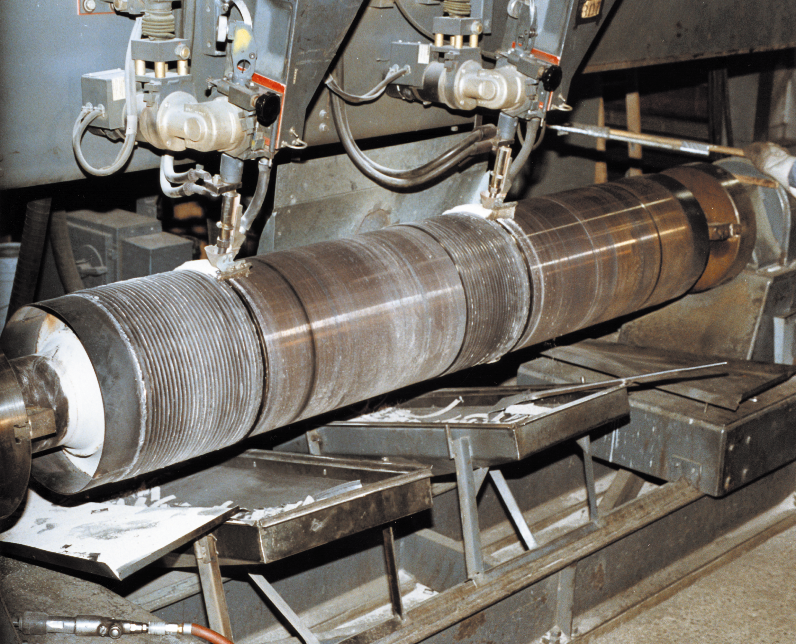 64 pav. Suvirinimas po fliusuŠaltinis: https://commons.wikimedia.org/wiki/File:Submerged_Arc_Welding.JPG interaktyvus [žiūrėta 2021-03-03]paslepiami detalės paviršiaus defektai;sulyginami detalės paviršiaus nelygumai;apvirinamas detalės paviršius;Kokia srove virinama SAW būdu?a) AC; didinamas detalės paviršiaus glotnumas;b) DC+; DC-;c) AC, DC+, DC-;d) CC, CV;2 užduotis. SUVIRINIMO PO FLIUSU PROCESO ELEMENTAI.Išvardinkite SAW proceso elementus paveikslėlyje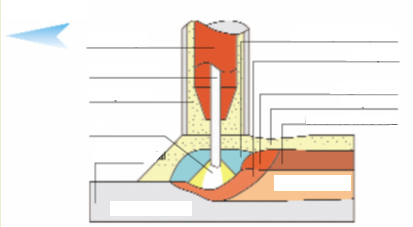 65 pav. Suvirinimas po fliusu.Šaltinis: https://www.canambridges.com/are-you-aware-of-the-submerged-arc-welding-process/ interaktyvus [žiūrėta 2021-03-03]1. _______________________________________________________________________________2. _______________________________________________________________________________3. _______________________________________________________________________________4. _______________________________________________________________________________5. _______________________________________________________________________________6. _______________________________________________________________________________7. _______________________________________________________________________________8. _______________________________________________________________________________9. _______________________________________________________________________________10. ______________________________________________________________________________3 užduotis. SUVIRINIMO PO FLIUSU PROCESO PARINKIMAS.Išvardyti suvirinimo po fliusu proceso pagrindinius privalumus:______________________________________________________________________________________________________________________________________________________________4 užduotis. SUVIRINIMO PO FLIUSU MEDŽIAGOS.4.1. Kokios suvirinimo medžiagos naudojamos suvirinime po fliusu?a) glaistytas elektrodas ir fliusas;b) miltelinė viela ir dujos;c) ištisinė viela ir fliusas;d) miltelinė viela ir fliusas;4.2. Kokius metalus virina SAW procesu?a) visus plienus, nikelio lydinius;b) aliuminio lydinius, dupleks plienus ir mažaanglius plienus;c) ketų, anglingus plienus, titaną;d) visus metalus ir jų lydiniu4.3. Kokių skersmenų vielos naudojamos suvirinime SAW?a) nuo 0,8 iki 2,0 mm;b) 3,2 ir 4,0 mm;c) nuo 1,6 iki 4,8 (5) mm;d) 4,0 ir 5,0 mm;4.4. Kuri iš šių vielų pagal klasifikaciją skirta suvirinimui po fliusu?a) G2Si;b) S3Si;c) W3Si1;d) T3Si1;4.5. Kokie yra pagrindiniai SAW suvirinimo fliusų tipai?a) rūgštus, neutralus, bazinis, stipriai bazinis;b) celiuliozinis, rutilo, kreidinis;c) rūgštus, celiuliozinis, rutilo, bazinis;d) rutilo bazinis, rutilo celiuliozinis;4.6. Kaip klasifikuojamos SAW suvirinimo vielos?a) pagal cheminę sudėtį;b) pagal mechanines savybes;c) pagal suvirinamo plieno markę;d) pagal vielos skersmenį;4.7. Kokio skerspjūvio vielos naudojamos SAW suvirinime?a) kvadratinio skerspjūvio vielos;b) apvalaus skerspjūvio vielos ir stačiakampio skerspjūvio juostos;c) ištisiniai variuotos vielos strypai;d) visi išvardinti atsakymai yra teisingi;5 užduotis. SUVIRINIMO PO FLIUSU ĮRANGA.Iliustracijoje pažymėkite suvirinimo po fliusu įrangos dalis: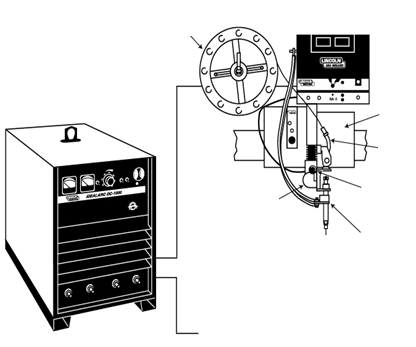 66 pav. Suvirinimas po fliusuŠaltinis: https://weldguru.com/submerged-arc-welding/ interaktyvus [žiūrėta 2021-03-03]Modulis „Virinamų ir lituojamų metalo gaminių (išskyrus mašinas ir įrenginius) terminis (dujinis ir plazminis) pjovimas kompiuterizuoto skaitmeninio valdymo sistemomis“1 užduotis. METALŲ PJAUSTYMAS DEGUONINIU LIEPSNINIU (DUJINIU) BŪDUAr teisingi teiginiai (teisingus žymėti (+), neteisingus (-)):acetilenas, dujinis anglies ir vandenilio junginys, yra bespalvės, aštraus kvapo, lengvesnės už orą, labai degios ir sprogios dujos.degančio deguonyje acetileno temperatūra gali siekti 3300o C.techninis propanas arba propano-butano dujų mišinys degdamas deguonyje sudaro kaitresnę liepsną negu acetilenas.acetilenas, sotusis angliavandenilis, yra bespalvės, bekvapės, sunkesnės už orą, labai degios dujos.techninis propanas arba propano-butano dujų mišinys yra sunkesnės už orą, labai degios, nesunkiai suskystinamos dujos.deguonis yra skaidrios, bespalvės, neturinčios kvapo ar skonio, sunkesnės už orą, degimą palaikančios ir suintensyvinančios dujos.deguonies grynumas turi didelę įtaką dujinio suvirinimo, ypač pjovimo kokybei.acetilenas gali sprogti nuo menkiausios kibirkšties, suslėgtas, mišinyje su oru, reaguodamas su variu.suslėgtas deguonis kontaktuodamas su tepalais, alyvomis ar riebalais gali sprogti.propanas ar propano-butanas susikaupęs rūsyje gali sprogti jungiant elektros jungiklį.Atsakykite į klausimusKilnojamame dujinio metalų pjovimo poste turi būti:deguonies ir degiųjų dujų balionas, deguonies ir degiųjų dujų reduktorius, deguonies ir degiųjų dujų žarna, degiklis arba pjovimo antgalis;deguonies ir degiųjų dujų balionas, deguonies ir degiųjų dujų reduktorius, deguonies ir degiųjų dujų žarna, degiklis arba pjovimo antgalis, rėmas pritvirtinti balionus;deguonies ir degiųjų dujų balionas, deguonies ir degiųjų dujų reduktorius, deguonies ir degiųjų dujų žarna, degiklis arba pjovimo antgalis, rėmas pritvirtinti balionus, apsauginė aparatūra ir gaisro gesinimo priemonės;deguonies ir degiųjų dujų balionas, deguonies ir degiųjų dujų reduktorius, deguonies ir degiųjų dujų vamzdynų tinklas, rėmas pritvirtinti balionus, apsauginė aparatūra ir gaisro gesinimo priemonės.Kas nurodoma dujų balionų pase?baliono techniniai duomenys ir techninės kontrolės žymos;baliono pagaminimo būdas, techniniai duomenys ir techninės kontrolės žymos;užpildomų dujų rūšis, baliono techniniai duomenys ir techninės kontrolės atžymos.Kokių suslėgtų dujų balionai yra pripildomi purios masės ir užpilami acetonu?propano-butano;acetileno;helio;vandenilio.Koks darbinis slėgis turi būti dujų balionuose, aplinkos temperatūrai esant 20 laipsnių Celsijaus?acetileno 15 barų, deguonies apie 150/200 barų, propano-butano apie 16 barų;acetileno 20-25 barų, deguonies apie 200 barų, propano-butano apie 20 barų;acetileno 16-19 barų, deguonies apie 100 barų, propano-butano apie 16 barų;acetileno 15 barų, deguonies apie 150/200 barų, propano-butano apie 1,6 baro.Kurių dujų balionai gali būti gaminami iš lakštinio plieno suvirinimo būdu?deguonies;propano-butano;visi dujų balionai.Acetileno balionai darbo metu gali būti tik vertikalioje padėtyje, koks slėgis turi būti paliekamas juose vasarą, kai oro temperatūra 25-35 laipsniai Celsijaus ir daugiau?0,5-1 baras;Iki 3 barų;Galima išnaudoti visas dujas.Kaip nustatomas likutinis deguonies kiekis balione?pagal svorį;pagal dujų slėgį;pagal svorį ir slėgį.Deguonies baliono ventilį visuomet reikia atsukti lėtai ir tolygiai nes:atidarant staigiu judesiu gali įvykti savaiminis užsidegimas;atidarant staigiu judesiu gali sprogti suvirinimo žarnos;deguonies slėgis gali išstumti iš baliono patį ventilį.Kodėl propano-butano reduktoriai komplektuojami su vienu darbinio slėgio manometru?taupymo sumetimais;nes propano-butano slėgis balione priklauso nuo aplinkos temperatūros;nes propano-butano dujų kiekis balione nustatomas pagal svorį.Dujų reduktoriai reikalingi:mažinti dujų slėgį, reguliuoti ir palaikyti pastovų darbinį dujų slėgį;apsaugoti balionus nuo atbulinių liepsnos smūgių;nustatyti dujų kiekį balione.Dujų reduktoriai gali būti skirstomi:pagal naudojamas dujas ir jų slėgį;pagal konstrukciją, veikimo principą ir dujų pralaidumą;pagal tai iš kokio lydinio pagamintas korpusas ir manometrų skaičių;teisingi a ir b variantai;teisingi a, b ir c variantai.Dviejų kamerų dujų reduktorius tikslinga naudoti:pjaustant deguonimi metalus;suvirinant spalvotus metalus;suvirinant ketų ar legiruotus plienus.Kaip užtikrinamas sandarus reduktoriaus prijungimas prie dujų baliono?naudojamos specialios sandarinimo pastos;naudojamos specialios sandarinimo tarpinės;naudojama muilo emulsija.Kaip skirstomi dujiniai degikliai?pagal dujų tiekimo į maišymo kamerą būdą;pagal liepsnos galią;pagal paskirtį;Teisingi a, b ir c atsakymai.Kokie degikliai daugiausiai naudojami dujiniam suvirinimui?inžektoriniai, skirti suvirinimui naudojant acetileno dujas;inžektoriniai, skirti suvirinimui naudojant propano-butano dujas;be inžektoriniai, skirti suvirinimui naudojant acetileno dujas;teisingi a, b ir c atsakymai.Kokia yra inžektoriaus paskirtis degiklio konstrukcijoje?deguonies srautu sudaryti praretėjimą ir įsiurbti acetileną;apsaugoti degiklį nuo atbulinių liepsnos smūgių;sudaryti reikiamą deguonies slėgį.Ant suvirinimo degiklio antgalio užrašomi tokie techniniai duomenys:gamintojo ženklas ir antgalio numeris;inžektorinis ar neinžektorinis degiklis;suvirinamo metalo storis ir deguonies slėgis;dujų debitas litrais;teisingi visi a, b, c ir d variantai.Kaip skirstomi pjovimo antgaliai skirti dujiniam (liepsniniam-deguoniniam) metalų pjovimui?pagal paskirtį ir naudojamų dujų rūšį;pagal veikimo principą ir deguonies slėgį;pagal metalų pjovimo rūšį ir antgalių konstrukciją;teisingi b ir c atsakymai;teisingi a, b ir c atsakymai.Pjaunant metalą naudojant acetileno ar propano-butano dujas būtina pakeisti:pjovimo inžektorių;pjovimo antgalį;degiųjų dujų reduktorių ir pjovimo antgalį;degiųjų dujų reduktorių ir pjovimo antgalio inžektorių.Rankiniais dujiniais pjovikliais galima pjauti metalą:iki 50 mm storio;iki 300 mm storio;iki 500 mm storio.Dujinio-deguoninio pjovimo pjoviklių angos valomos:kalibruota plienine viela;varine viela;specialiomis valymo adatomis.Naudojantis dujiniu pjovikliu yra svarbu:pastoviai juos išvalyti ir neleisti perkaisti;sutepti visus mazgus mašinine alyva;įsitikinti visų dalių sandarumu;teisingi a ir c variantai;teisingi a, b ir c variantai.Dujiniam metalų pjovimui naudojamos žarnos yra:raudonos degiosioms acetileno dujoms, mėlynos deguoniui;oranžinės degiosioms techninio propano dujoms, mėlynos deguoniui;mėlynos deguoniui, raudonos acetilenui, oranžinės techniniam propanui;raudonos degiosioms dujoms, baltos deguoniui.Apsauginė dujinio suvirinimo ir pjovimo aparatūra gali būti skirstoma:sausieji ir šlapieji apsauginiai uždoriai, pagal veikimo principą;pagal dujų rūšį-deguoniui ir degiosioms dujoms (acetilenui, propano-butano);pagal paskirtį-apsauginiai ir liepsnos uždoriai bei atbuliniai vožtuvai su ir be liepsnos gesintuvo;pagal montavimo vietą-tvirtinami prie reduktorių, tvirtinami prie degiklio ar pjovimo antgalio pajungimo kanalų ir naudojami kartu su žarnų sujungimo armatūra;teisingi a, b, c ir d variantai.Dujinio suvirinimo ar pjovimo darbus galima atlikti jei atitinkama apsauginė aparatūra yra sumontuota:prie reduktorių;prie reduktorių ir degiklio (pjovimo antgalio);prie degiklio (pjovimo antgalio);teisingi a ir b variantai;teisingi a, b ir c variantai.Kuriame iš pavaizduotų paveikslų pjūvis atliktas kokybiškai? Kokias pjovimo klaidas likusiuose paveiksluose galite įvardinti?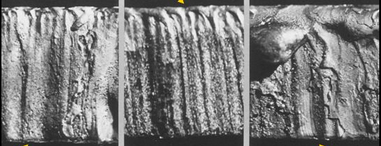 67 pav. Pjūvių pavyzdžiaiŠaltinis: https://www.slideshare.net/nmc018504/oxy-acetylene-packet interaktyvus [žiūrėta 2018-07-19]______________________________________________________________________________________________________________________________________________________________________________________________________________________________________________________Deguonies dujų slėgio manometras rodo 45 barų slėgį, apskaičiuokite kiek dujų (litrais) liko balione, kai dujų baliono talpa 40 litrų.______________________________________________________________________________________________________________________________________________________________________________________________________________________________________________________2 užduotis. ATLIKTI METALŲ PJAUSTYMĄ PLAZMINIU PJOVIMO BŪDU2.1. Plazmą galime pjauti:plastikus ir metalus;elektrai laidžias medžiagas;bet kurią medžiagą, kuri lydosi.2.2. Tam, kad užsidegtų plazmos lankas reikia ____________ ir ______________elektros srovės ir dujų;elektros srovės ir argono;elektros srovės ir CO2.2.3. Plazmai reikalinga elektros maitinimo šaltinis, aukšta įtampa ir...nuolatinė srovė, elektrodas prijungtas prie teigiamo poliaus;kintama srovė;nuolatinė srovė, elektrodas prijungtas prie neigiamo poliaus.2.4. Padidinus srovę galėsime pjauti ______________ metalą _________________nerūdijantį, greičiau;storesnį, greičiau;storesnį, lėčiau.2.5. Plazminis pjovimas palieka mažesnę terminio poveikio zoną nei deguonies/acetileno pjovimas?a)	tiesa;b)	tiesa, tik pjaunant nerūdijantį plieną.2.6. Plazmos lankas užgęsta kuomet srovės šaltinis nebepasiekia pjaunamo metalo?a)	tiesa;b)	netiesa.2.7. Plazma gali būti suslėgta balione ir pardavinėjama kartu su kitomis dujomis?a)	tiesa;b)	tiesa, bet tik tuo atveju kai naudojama suskystintos plazmos dujos;c)	netiesa.3 užduotis. TERMINIO PJOVIMO DARBAITerminio pjovimo degiklis turi būti patikrinamas dėl dujų nuotekio:kartą per savaitę;prieš kiekvieną pjovimą;kiekvienos darbo dienos pradžioje.Kuomet naudojame propano dujas terminiam pjovimui, dujų deguonies mišinio degimo temperatūra:apie 2900 C;apie 3300 C;apie 2500 C.Pjovimo liepsna, kurioje yra deguonies perteklius vadinama:oksiduojančia;neutralia;įanglinančia.Pjovimo antgalio pasirinkimas priklauso nuo:pjaunamo metalo storio ir degiųjų dujų rūšies;pjaunamo metalo storio ir naudojamo deguonies švarumo;pjaunamo metalo storio ir degiųjų dujų debito.Mechanizuota pavara skirta:užfiksuoti pjaunamą detalę stabilioje padėtyje;nuosklembai ar pjūviui tiesiai atpjauti;padidinti pjovimo greičiui.Apsauginiai vožtuvai skirti:apsisaugoti nuo atbulinio smūgio;reguliuoti dujų pratekėjimą;apsaugoti įrangą nuo perkrovos.Kuomet pjauname plono metalo lakštus:degiklis paverčiamas pjovimo kryptimi 15-20 laipsnių kampu;degiklis paverčiamas priešinga pjovimui kryptimi 15-20 laipsnių kampu;degiklis paverčiamas priešinga pjovimui kryptimi 35-45 laipsnių kampu.Išdrožimas tai:griovelio išpjovimas paviršiuje;norimos formos detalei suteikimas;skylės pradeginimas naudojant terminio pjovimo degiklį.Kokia pagrindinė kalba vartojama CNC programinio valdymo staklių programoms rengti?________________________________________________________________________________________________________________________________________________________________________________________________________________________________________________________________________________________________________________________________________Kaip galima parengti valdymo programą CNC įrenginiui?________________________________________________________________________________________________________________________________________________________________________________________________________________________________________________________________________________________________________________________________________Kokie yra kiekvieno programų rengimo metodo privalumai ir trūkumai?________________________________________________________________________________________________________________________________________________________________________________________________________________________________________________________________________________________________________________________________________Kokia yra CNC staklių valdymo programos sandara, iš kokių elementų sudaryti programos žodžiai, eilutės, pati programa?________________________________________________________________________________________________________________________________________________________________________________________________________________________________________________________________________________________________________________________________________4 užduotis. TERMINIO PJOVIMO KOKYBĖS VERTINIMASApibūdinkite įvardintus pjūvio kokybės parametrus:65 pav. Pjūvio kokybėŠaltinis: https://www.researchgate.net/publication/279771041_Statistical_Approach_to_Fiber_Laser_Microcutting_of_NIMONICR_C263_Superalloy_Sheet_Used_in_Effusion_Cooling_System_of_Aero_Engines [žiūrėta 2021-03-03]Modulis „Orbitinis suvirinimas plazmos lanku“1 užduotis. APIBŪDINKITE SUVIRINIMO PLAZMOS LANKU TECHNOLOGIJĄKaip žymimas suvirinimas plazmos lanku (PAW)?15 skaitinis žymėjimas16 skaitinis žymėjimas17 skaitinis žymėjimasPridėtinis metalas gali būti naudojamas suvirinant plazma storesnes kaip?6 mm plokštes8 mm plokštes3 mm plokštesSuvirinant mikroplazminiu suvirinimu srovės stipris būna?a) 0,5-80 A;b) 0,01-50 Ac) 0,001-5 AAnt plazminio pjoviklio elektrodo atviros grandinės įtampa gali siekti apytiksliai?400 V250 V800 V1.5. Atliekant suvirinimo darbus plazmos lanku vėdinimo sistema turi būti?labai galinga, nes išsiskiria daug dūmųvėdinimo sistema nėra būtinapakanka bendros vėdinimo sistemosKoks turi būti akių apsauginio filtro tamsumo laipsnis virinant plazma 100-225 A?9 DIN11 DIN13 DINKokie pavojai kyla atliekant metalų suvirinimo darbus plazmos lanku?.............................................................................................................................................................................................................................................................................................................................................................................................................................................................................................................................................Plazminiam suvirinimui elektrodai turi būti galandami taip, kad šlifavimo rievės eitų?skersai elektrodoišilgai elektrodotai neturi įtakosKuriame dešimtmetyje atsirado suvirinimas plazmos lanku?ketvirtameaštuntamešeštameRacionaliausia plazminis suvirinimas panaudojamas?automatinio suvirinimo įrenginiuoserankinio suvirinimo būdupusiau automatiniuParuošto plazminio elektrodo kūgio viršūnė turi sutapti su elektrodo?išilgine ašimihorizontalia ašimiskirtumo nėraSuvirinimo plazma degiklyje suvirinimo lankui formuoti naudojami du, nepriklausomai valdomi, elektros lanko šaltiniai, parašykite kokie:....................................................................................................................................................................................................Virinant tiesioginio veikimo lanku, plazmos lankas dega tarp gaminio ir degiklio volframo elektrodo?gaminys+, elektrodas –gaminys -, elektrodas +gaminys +, elektrodas +Gilaus pralydymo („rakto skylutės efekto“) plazminis suvirinimas: srovės stipris būna?a) 150 A – 200 Ab) 15 A – 200 Ac) 50 A – 150 AKokiu skaitiniu žymėjimu žymimas suvirinimas plazmos lanku lydžiuoju elektrodu inertinių dujų aplinkoje (MIG)?151155152Koks minimalus suvirinimo srovės stipris gali būti atliekant suvirinimo darbus mikroplazminiu suvirinimu?iki 1Aiki 10Aiki 100AKokios plazmos srautą formuojančios dujos, dažniausiai naudojamas?helisargonasvandenilisPagal paskirtį suvirinant plazmos lanku naudojamos dujos klasifikuojamos į plazmos srautą formuojančias, apsaugines, padėklines dujas. Kurio skirtos suvirinti gausiai legiruotiems plienams?plazmos srautą formuojančias dujosapsauginės dujospadėklinės dujosKokios srovės naudojamos plazminiame suvirinime?nuolatinėkintamaabi išvardytosSuvirinant plazma, vienu sluoksniu galima suvirinti be briaunų paruošimo metalus kurių storis yra?8 mm4 mm12 mm2 užduotis. APRAŠYKITE SUVIRINIMO PLAZMOS LANKU TECHNOLOGINĮ PROCESĄAprašykite pasirinkto plazminio orbitinio suvirinimo įrenginio paruošimą ir programavimą siekiant atlikti žemiau pavaizduotos jungties suvirinimo darbus (vamzdžių matmenys - d=78 mm, l1=l2=130 mm, t=6 mm, plienas – X5CrNi18-10):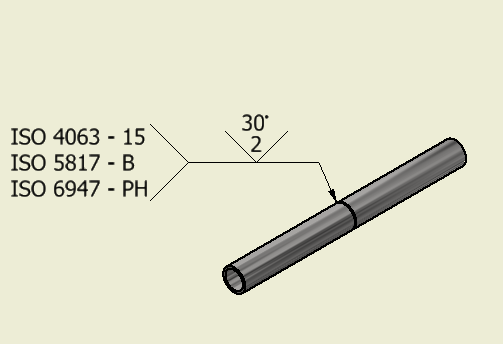 66 pav. Suvirinimo brėžinysŠaltinis: VšĮ Vilniaus Jeruzalės darbo rinkos mokymo centro eskizasOrbitinio suvirinimo įrenginio pavadinimas, gamintojas, techniniai parametrai:_____________________________________________________________________Jungties paruošimo suvirinimui seka ir būdas: _______________________________________________________________________________Ruošinio tvirtinimas: _______________________________________________________________________________Orbitinio suvirinimo įrenginio paruošimas, pridėtinių medžiagų parinkimas ir tiekimas:________________________________________________________________________Suvirinimo parametrų parinkimas (srovė, įtampa, suvirinimo greitis) ir programavimas:__________________________________________________________________Aprašytai jungčiai užpildykite SPA ir jei turite galimybę atlikite suvirinimo darbus pagal SPA:Modulis „Įvadas į darbo rinką“TESTAS ĮSIVERTINTI GEBĖJIMAMS BAIGUS PROGRAMĄATSAKYMAIModulis „Įvadas į profesiją“TESTAS ĮSIVERTINTI GEBĖJIMAMS PRIEŠ PRADEDANT MOKYTISModulis „Pasiruošimas mechanizuotam, orbitiniam ir robotizuotam suvirinimui mokant tai atlikti kitus“1 užduotis. APRAŠYKITE MECHANIZUOTO, ORBITINIO IR ROBOTIZUOTO SUVIRINIMO PERSONALUI KELIAMUS KVALIFIKACIJOS IR PERIODINIO KVALIFIKACIJOS TIKRINIMO REIKALAVIMUS.ATSAKYMAS:Reikalavimai mechanizuoto, orbitinio ir robotizuoto suvirinimo įrenginio personalui įtvirtini LST EN ISO 14732 standarte. Suvirinimo operatoriaus kvalifikacijos patikrinimo testas turi būti atliekamas pagal pSPA arba SPA parengtus vadovaujantis atitinkamomis LST EN ISO 15609 standarto dalimis. Operatorių kvalifikacija gali būti patikrinama vienu iš metodų:Atliekant suvirinimo testą vadovaujantis atitinkamomis LST EN ISO 15614 standarto nuostatomis;Atliekant ikigamybinį suvirinimo bandymą pagal LST EN ISO 15613 standartą;Atliekant konkretaus bandinio suvirinimą pagal LST EN ISO 9606 standartą;Atliekant gamybinį suvirinimo bandymą.Kvalifikacijos ribos:Išlaikius testą kvalifikacija patvirtinama visoms gamybinėms operacijoms išskyrus atvejus nurodytus žemiau, kuomet reikia laikyti testą atskirai:Automatiniam suvirinimui:Pasikeitus suvirinimo procesui (išskyrus 13 suvirinimo procesus kaip nurodyta LST EN ISO 4063)Atliekantis suvirinimą su lanko davikliu ar be jo;Jeigu norima atlikti daugiasluoksnės siūlės suvirinimą, o testo metu virinta vienu ėjimu (bet ne atvirkščiai);Pasikeitus automatinio suvirinimo įrenginio valdymo sistemai;Mechanizuotam suvirinimui:Pasikeitus suvirinimo procesui (išskyrus 13 suvirinimo procesus kaip nurodyta LST EN ISO 4063)Pereinant nuo tiesioginės vizualinės šaltinio kontrolės prie netiesioginės kontrolėsJeigu įrenginyje nėra automatinės lanko ilgio kontrolėsJeigu įrenginyje nėra automatinio jungties sekiklioPasikeitus padėčiai pagal LST EN ISO 9606-1 užskaitymo ribas;Jeigu norima atlikti daugiasluoksnės siūlės suvirinimą, o testo metu virinta vienu ėjimu (bet ne atvirkščiai);Atliekant suvirinimą be antdėkloAtliekant suvirinimą be pridėtinių intarpų.Kvalifikacijos tikrinimo periodiškumas:Sėkmingai išlaikęs testą operatorius kvalifikaciją įgyja nuo egzamino dienos, jeigu visų jungties bandymų rezultatai buvo teigiami. Kvalifikaciją patvirtinantis atestatas turi būti patvirtinamas kas 6 mėnesiai, kitaip tampa negaliojantis. Kvalifikaciją gali patvirtinti už suvirinimo darbus atsakingas gamintojo atstovas/darbuotojas arba kvalifikacijos tikrinimą atliekančios institucijos atstovas. Tai patvirtina, kad operatorius dirba pagal įgytą kvalifikaciją ir pratęsia pastarosios galiojimą dar 6 mėnesiams.Pakartotinį kvalifikacijos tikrinimą gali atlikti įgaliota institucija vienu iš žemiau nurodytų būdų:Tikrinimas turi būti atliekamas kas 6 metusKas 3 metus pateikiami 2 bandiniai (suvirinti per paskutinius 6 mėnesius) įgaliotai institucijai radiografiniam arba ultragarsiniam tyrimui.Operatoriui sėkmingai išlaikius egzaminą išduodamas atestatas, kuriame nurodoma visa su egzaminu susijusi informacija.2 užduotis. NURODYKITE JUMS ŽINOMUS TARPTAUTINIUS STANDARTUS, KURIUOSE ĮTVIRTINTI REIKALAVIMAI SUVIRINTŲ JUNGČIŲ KOKYBEI. ĮVARDINKITE KOKYBĖS LYGMENIS. APRAŠYKITE ŠIUOS DAŽNIAUSIAI PASITAIKANČIUS SUVIRINIMO DEFEKTUS (ĮPJOVOS, POROS, NESULYDYMAI) IR PRIEŽASTIS DĖL KO ŠIE DEFEKTAI DAŽNIAUSIAI ATSIRANDA IR PRIEMONES KAIP JŲ IŠVENGTI.ATSAKYMAS:Suvirintų jungčių kokybės standartai: LST EN ISO 3834; LST EN ISO 9001; LST EN ISO 6520; LST EN ISO 5817.Vadovaujantis LST EN ISO 5817 suvirintoms jungtims numatyti 3 kokybės lygmenys – B, C, D.Įpjova - netaisyklingas griovelis ėjimo siūlės pakraščiuose pagrindiniame metale arba anksčiau prilydytame metale. Defektas gali atsirasti dėl per aukštos suvirinimo srovės, per didelio elektrodo vedimo greičio, suvirinimo per ilgu lanku, elektrodo neišlaikymo formuojamos siūlės kraštuose. Siekiant išvengti įpjovų rekomenduojama sumažinti suvirinimo greitį ir srovę, sutrumpinti lanką, išlaikyti elektrodą formuojamos siūlės kraštuose, kol pastarasis bus užpildytas pridėtiniu metalu.Poros - atsiranda nespėjus iš skysto metalo pasišalinti dujoms. Jos gali būti įvairių formų, bet dažniausiai būna apvalios formos.Skiriamos atskiros poros, tolygiai išsidėsčiusios poros, porų sankaupos, paviršinės poros ir pan.Siūlės metalo poringumas paprastai atsiranda, kai suvirinamos konstrukcijos briaunos užterštos tepalais, dažais, naudojami neiškaitinti elektrodai, netinkamo švarumo dujos, drėgnas fliusas, kai prasta suvirintos siūlės apsauga (mažas dujų tiekimas, per mažai fliuso ar jis nubyrėjo).Suvirintos siūlė greitai aušinama, kai yra dideli suvirinimo greičiai ir sumažintas srovės stiprumas. Dėl to skystasis metalas greitai aušta, sudarydamas paviršiuje apvalkalą, kuris neleidžia dujoms, dar esančioms skystajame metale, pasišalinti. Tai charakteringa suvirinimo elektrodams su plonu glaistu.Suvirinant metalus, kuriuose gali būti porų, reikia skirti daugiau dėmesio briaunų valymui prieš suvirinant, mažinti suvirinimo srovę ir greitį.Svarbiose konstrukcijose poros nušlifuojamos ir nušlifuota vieta užvirinama iš naujo laikantis visų technologijos reikalavimų.Nesulydymas - nepakankamas siūlės ir pagrindinio metalo arba atskirų siūlės sluoksnių ryšys.Šio defekto atmainos:Nepakankamas sujungimo šoninės sienelės sulydymas;Nepakankamas siūlės ėjimų sulydymas;Nepakankamas šaknies sulydymas.Siekiant išvengti nesulydymų rekomenduojama padidinti suvirinimo srovę ir sumažinti elektrodo vedimo greitį.Modulis „Suvirinimas mechanizuoto suvirinimo sistemomis“1 užduotis. PARUOŠTI DARBUI MECHANIZUOTO SUVIRINIMO SISTEMAS, JAS PROGRAMUOTI.2 užduotis. ATLIKTI SUVIRINIMO DARBUS MECHANIZUOTOMIS SUVIRINIMO SISTEMOMIS.2.1. Aprašykite pasirinkto mechanizuoto suvirinimo įrenginio paruošimą ir programavimą siekiant atlikti žemiau pavaizduotos jungties suvirinimo darbus:27 pav. Suvirinimo brėžinysŠaltinis: VšĮ Vilniaus Jeruzalės darbo rinkos mokymo centro eskizasMechanizuoto suvirinimo įrenginio/įrenginių pavadinimas, gamintojas, techniniai parametrai:Aprašykite įrenginį su kuriuo planuojate atlikti suvirinimo darbus arba kuriuo mokysitės dirbti praktinio mokymo dirbtuvėse.Jungties paruošimo suvirinimui seka ir būdas:Dvejų plokščių vienas kraštas ir vidurinės plokštės abu kraštai nusklembiami 30 laipsnių kampu metalo apdirbimo staklėmis arba kampiniu šlifuokliu. Jungčių vietoje, kur bus suvirinama, metalas nuvalomas iki metalinio blizgesio. Detalės sukabinamos bent trijose vietose. Minimalus sukabinimų ilgis 25 mm, pradžia ir pabaiga pašlifuojama tam, kad sujungimo vietoje būtų užtikrintas įvirinimas. Sukabinimui jungties pradžioje ir pabaigoje gali būti naudojamos papildomos plokštelės, kurios atlikus suvirinimo darbus pašalinamos.Ruošinio tvirtinimas:Ruošinys nejudamai įtvirtinamas spaustuvuose arba ant specialiai tam pritaikyto stalo, padėtyse, kurios nurodytos schemoje, t.y. suvirinant 135 procesu PF padėtyje, o suvirinant 141 procesu – PA padėtyje.Mechanizuoto suvirinimo įrenginio/įrenginių paruošimas, pridėtinių medžiagų parinkimas ir tiekimas:Suvirinimo įrenginio bėgiai (kreipiančiosios) pritvirtinami prie stalo ar gaminio (jei tai leidžia bėgių (kreipiančiųjų) konstrukcija).Sureguliuojamas degiklio atstumas iki jungties paviršiaus pirmajam šaknies suvirinimo ėjimui.Suvirinimo šaltinis tuščia eiga pravedamas visos siūlės atstumu ir nustatoma ar degiklio kelio ašis sutampa su jungties ašimi.Patikrinama ar nekinta degiklio aukštis per visą jungties ilgį.Įsitikinama ar degiklis galės nekliudomai suvirinti visos jungties ilgyje.Programuojami degiklio judesiai.Pagal metalo storį ir grupę nustatoma srovė, įtampa, vielos padavimo greitis.Parenkama pridėtinė medžiaga, kadangi kaip nurodyta užduotyje tai plienas S275 JR, 135 procesu parinksime pridėtinę vielą LST EN ISO 14341-A G 42 4 M G4Si1, 141 procesu - LST EN ISO 636-A W 46 2 W3Si1.Suvirinus šaknies ėjimą ir patikrinus tarpėjiminę temperatūrą sureguliuojame degiklį tolesniems ėjimams ir kartojame 2-7 žingsnius siekdami tinkamai sureguliuoti suvirinimo parametrus.Aprašytai jungčiai užpildykite SPA ir jei turite galimybę atlikite suvirinimo darbus pagal SPA:Modulis „Suvirinimas orbitinio suvirinimo sistemomis“1 užduotis. APIBŪDINKITE LANKINIO SUVIRINIMO PROCESUS IR TECHNOLOGIJĄ ORBITINIAM SUVIRINIMUI.užduotis. ATLIKITE ORBITINIO SUVIRINIMO DARBUSModulis „Suvirinimas robotizuoto suvirinimo sistemomis“1 užduotis. IŠVARDYTI ROBOTIZUOTO SUVIRINIMO CELĖS DALIS.a) Robotasb) Pozicionieriusc) Roboto sistemos valdiklisd) Roboto valdymo rankinis pultase) Suvirinimo šaltinisf) Suvirinimo roboto aptarnavimo stotelėg) Vielos padavimo mechanizmash) Roboto suvirinimo degiklisi) Operatoriaus postasj) Apsauginiai barjeraik) Saugos relių dėžė1.1 Eilės tvarka sužymėti paveiksle parodytas roboto ašis.Ašys žymimos didėjančia tvarka nuo roboto pado iki degiklio 1,2,3,4,5,6.1.2 Kokia pagrindines funkcijas atlieka įrankio aptarnavimo stotelė?a) Suvirinimo įrankio kalibravimasb) Degiklio nuvalymasc) Vielos nukirpimas1.3. Kam skirta roboto saugumo sistema?Šviesos barjeras skirtas roboto sistemos sustabdymui, kuomet bandoma patekti į suvirinimo celę esant aktyvuotoms judančioms sistemos dalims.1.4. Lentelėje parašykite skaičiais pažymėtų simbolių reikšmes.1. Avarinis stabdymas2. Barjero aktyvavimas3. Suvirinimo paleidimas4. Programos paleidimas5. Programos stabdymas1.5. Parašyti saugos sistemos diagnostikos simbolių reikšmes.a) Šviesos barjeras aktyvuotas (pažeidimų nėra)b) Pažeistas apsauginis barjeras (keičiasi simboliai tarp pirmo ir antro)c) Gedimas saugos sistemojed) Raudonos rodyklės signalizuoja apie besikeičiančią pozicionieriaus poziciją (būseną)1.6. Išvardyti roboto valdymo pulto dalis.a) Valdymo pulto kabelisb) Lietimui jautrus ekranasc) Avarinio stabdymo mygtukasd) Valdymo rankenėlėe) USB lizdasf) Roboto servo variklių aktyvavimo mygtukas, kai robotas yra valdomas rankiniame režimeg) Lietimui jautraus ekrano rašiklish) Pulto perkrovimo mygtukas1.7. Išvardyti roboto valdymo pulto mygtukų reikšmes.a) d) Laisvai programuojami mygtukaie) Manipuliatoriaus parinkimasf) Judesio režimo parinkimas (linijinis arba sukamasis)g) Roboto ašių grupių parinkimas valdymui (1 – 3 arba 4 – 6 roboto ašys).h) Roboto judesių valdymo greičio parinkimo mygtukasj) Programos instrukcijų vykdymo mygtukas ATGALk) Programų vykdymo mygtukas STARTl) Programų vykdymo mygtukas PIRMYNm) Programų vykdymo mygtukas STOP1.8. Išvardyti roboto valdymo pulto lango zonos reikšmes.a) ABB menub) Operatoriaus langasc) Būsenų juostad) Lango uždarymo mygtukase) Užduočių juostaf) Greito perjungimo nustatymų juosta1.9. Išvardyti roboto valdymo pulto mygtukų reikšmes pagal X, Y, Z ašis.a) Pasaulinė koordinačių sistema (X,Y,Z)b) Bazinė roboto koordinačių sistema (X,Y,Z)c) Įrankio koordinačių sistema (X,Y,Z)d) Darbo zonos koordinačių sistema (X, Y, Z)2 Užduotis. IŠVARDYTI ROBOTO MANIPULIATORIAUS KOMPONENTUS:2.1.Nurodykite skaičiais pažymėtų dalių pavadinimus:Roboto padasBesisukanti kolonaAtsvaros sistemaRoboto kreipiančioji rankaRoboto sukamoji rankaRoboto riešasIšvardyti robotizuoto suvirinimo celės komponentus:Apsauginė tvora1, 2 ir 3 ašių mechaniniai galiniai sustojimai arba ašių diapazono apribojimasApsauginiai vartai su kontaktu, skirti uždarymo funkcijai stebėtiAvarinio stabdymo mygtukasMygtukas AVARINIS STABDYMAS, leidžiantis jungiklį, raktų jungiklį skambinti ryšio vadybininkuiIntegruotas (V) KR C4 saugos valdiklisPaveikslėlyje pažymėta roboto manipuliatoriaus judėjimo kryptys, kokiomis kryptimis gali judėti robotas?Visoms nurodytoms ašimsKas pavaizduota paveikslėlyje?veleno jungtisroboto ašių kalibravimo žymėsroboto opozicionieriaus kalibravimo žymėsKokia robotizuota sistema pavaizduota paveikslėlyje?Robotizuotas konvejerinis suvirinimasRobotizuotas konvejerinis dėliojimasRobotizuotas konvejerinis stumdymasRobotizuotas konvejerinis pakavimas2.6. Paveikslėlyje daromas detalės ašių aprašymas, kokios ašyse tai darysime?X, YZ,XY,ZX,Y,ZKą reiškia ikonos,,R‘‘ programoje pagal spalvas robotizuotame suvirinime,,KUKA‘‘ pavaizduotos pulte?Nepasirinkta jokia programa.Blokavimo žymeklis yra pirmoje pasirinktos programos eilutėjePrograma yra pasirinkta ir vykdoma.Pasirinkta ir paleista programa buvo sustabdyta.Blokavimo žymeklis yra pasirinktos programos pabaigoje.Kada reikia roboto ranką sukalibruoti TCP centre?Tik pradėjus darbąKą reiškia laukimo funkcijų programavime KRL pažymėtos raudona ir žalia ikonos?1. Priklauso nuo laiko laukimo funkcija2. Nuo signalo priklausanti laukimo funkcijaKą reiškia Pulte užsidegę, paveikslėliuose pavaizduotos ikonos?Rodomos būsenos, kurioms reikalingas operatoriaus patvirtinimas, prieš atnaujinant programos vykdymąBūsenos pranešimai signalizuoja dabartines valdiklio būsenas(pvz., „AVARINIS STABDYMAS“).3 užduotis. ATSAKYKITE Į KLAUSIMUSAprašykite pasirinkto suvirinimo roboto paruošimą ir programavimą siekiant atlikti žemiau pavaizduotos jungties suvirinimo darbus (ruošinių (3 vnt.) matmenys: 5x50x200 mm, medžiaga: plienas - S275JR):57 pav. Suvirinimo brėžinysŠaltinis: VšĮ Vilniaus Jeruzalės darbo rinkos mokymo centro eskizasSuvirinimo roboto pavadinimas, gamintojas, techniniai parametrai:Nurodykite jūsų pasirinkto roboto duomenisJungties paruošimo suvirinimui seka:Jungčių vietoje, kur bus suvirinama, metalas nuvalomas iki metalinio blizgesio. Detalės sukabinamos bent trijose vietose. Minimalus sukabinimų ilgis 25 mm, pradžia ir pabaiga pašlifuojama tam, kad sujungimo vietoje būtų užtikrintas įvirinimas.Ruošinio tvirtinimas:Ruošinys nejudamai įtvirtinamas spaustuvuose arba specialiame manipuliatoriuje tam kad suvirinimo metu gaminys būtų brėžinyje nurodytoje suvirinimo padėtyje.Suvirinimo roboto paruošimas:Pastaba: Atsakymo pavyzdys pateiktas suvirinimo darbus atliekant su „ABB“ firmos suvirinimo robotu.Suvirinimo šaltinio įjungimas;IRC5 roboto valdiklį ABB įjungimas;Apsauginių dujų tiekimo prijungimas ir darbinio slėgio tikrinimas;Atliekant tolimesnius veiksmus robotas turi būti rankiniame režime.Suvirinimo programa:Pastaba: Atsakymo pavyzdys pateiktas suvirinimo darbus atliekant su „ABB“ firmos suvirinimo robotu.Sukurti naują modulįPaleisti,,Program editor’’Sukurti modulio pavadinimą→(sukurti pavadinimą)Show routineAdd instructionSettings, accset, 80, 80Aktyvuoti pozicionieriųMotion-proc, actunit, stn1Sutikrinti roboto darbo zonos įrankį, turi būti WELDGUN, darbo zona, ne WOBJ0, o tai ką mes susikurėme.16 .Rašome roboto judesius, Program editor17. Išsišaukiam mūsų 5 žingsnyje sukurtą “Routine”, debug, pp to routine, susirandam savo sukurtą “Routine”18. Pažymėti ACTUNIT eilutę, aprašome roboto judesius (įkeliame, moveL,moveJ, moveEND…)19. Add instruction,moveJ, sumažiname greitį nuo v1000 iki v80020. Einame prie roboto apsirašyti gamini.21. Pažymime eilutę v800 ir spaudžiame Modify position22. Kuriame antrą tašką erdeje, MoveJ-Modify position23. Priartėjimas prie siūlės, naudojame komandą MoveL . Privedame roboto degiklįNukerpame vielą ties tūtą ir išleidžiame vielą, kad iškyša būtų 15 mm.Pasirinktyje Debug pasirenkam „PP to main“;Rankiniu būdu įjungiam variklius ir laikome nuspaudę paleidimo komandas.Spaudžiame „Play“;Pasirenkame Production manager🡪 service🡪 TCP Check 🡪 RunKalibravimo pabaigoje pulte pasirodo pranešimas. Ar norite atnaujinti TCP koordinates. Spaudžiame „Yes“. Jei yra Automatinis režimas, pranešimas nepasirodo, TCP atnaujinamas automatiškai.Grįžtam prie programos rašymo;Atsidarom program editor. Pasirenkam Debug🡪PP to Routine. Išsikviečiame “Routine”. Pažymime pirmą eilutę ir spaudžiame „PP to cursor“. Po vieną žingsnį kartojame programą iki pabaigos.24. Įkeliam MoveL komandą. Privedame robotą ir spaudžiame Modify pos.25. Privedame robotą prie siūlės pradžios. Pasirenkame Motion&Proc grupę ir įkeliame komandą ArcLStart. Pasirenkam Seam.. ir weld... parametrus ir spaudžiame OK. Spaudžiame Modify Pos.26. Vedame robotą prie sekančios siūlės taško ir įkeliame komandą ArcL. Pažymėję eilutę spaudžiame ModifyPos.27. Tokiu būdu aprašome visus tarpinius ArcL taškus.28. Paskutiniame siūlės taške įkeliam instrukciją ArcLEnd. Privedame prie paskutinio taško ir spaudžiame ModifyPos.29. Sukuriame atsitraukimo tašką. Pasirenkam Commonb grupę ir spaudžiame MoveL. Išsaugome poziciją.30 Sukuriame antrą atsitraukimo tašką netoli namų pozicijos. Įkeliame instrukciją MoveJ ir išsaugome poziciją.31. Patikriname dujas.32. Užblokuojam virinimą. ABB🡪RobotWareArc🡪Blocking🡪WeldingActyve ir spaudžiame OK.33. Iššaukiame mūsų sukurtą „Routine“. ABB🡪ProgramEditor🡪Debug🡪PP to Routine, susirandam mūsų rutiną ir spaudžiame OK.34. Ijungiame variklius (guminis mygtukas) ir spaudžiame “Play” mygtuką. Taip ištestuojame roboto judesio trajektoriją.35. Įkeliame mūsų parašytą programą į vykdantįjį (pagrindinį) modulį PartR1S1.	- Pasirenkam ProgramEditor.	- Susirandame modulį PartR1S1.	-Pasirenkame “Routine” ProgStn1.	-Susirandame eilutę „Programos vieta“	- Add Instration🡪Common🡪ProcCall ir susirandame savo “Routine” ir ją įkeliame.	- Ištriname (arba užkomentuojame) seną “Routine”.	- patikriname ar „PartHandling“ yra priskirta “Routine” ProgStn1.35. Testuojame roboto trajektoriją automatiniame režime. Perjungiame automatinį režimą Patvirtiname pranešimus valdymo pulte spausdami OK. Įjungiame roboto variklius, paspaudę baltą mygtuką ant roboto kontrolerio (IRC5). Valdymo Pulte spaudžiame ABB 🡪 Production Windows🡪 „PP to Main“. Spaudžiame „Play“ mygtuką ir spaudžiame baltą proceso mygtuką ant operatoriaus pulto.Suvirinimo greičio keitimas:ABB🡪Program data🡪 weldata🡪 pasirenkam naudojamą weld.. parametrą.Pažymime weld… parametrą ir spaudžiame changeValue 🡪 weld_speed;Suvirinimo parametrų grupės išrinkimas:ABB🡪Program data🡪 weldata🡪 pasirenkam naudojamą weld.. parametrą.Pažymime weld… parametrą ir spaudžiame changeValue 🡪 scheduleSuvirinimo parametrų nustatymai, parametrų grupės kūrimas:Pasirenkame:ABB🡪Integrated Power Source 🡪 Schedules🡪 sukuriame naują grupę;Pažymime naują sukurtą grupę ir spaudžiame Edit;Aprašytai jungčiai užpildykite SPA ir jei turite galimybę atlikite suvirinimo darbus pagal SPA:Modulis „Mechanizuoto, orbitinio ir robotizuoto suvirinimo darbų organizavimas“1 užduotis. PRIE KIEKVIENO STANDARTO ŽYMENS NURODYKITE STANDARTO PAVADINIMĄ IR TRUMPAI APRAŠYKITE KOKIOS SRITIES KOKYBĖS REIKALAVIMAI REGULIUOJAMI STANDARTU2 užduotis. APIBŪDINKITE SUVIRINIMO DARBŲ KOORDINAVIMĄ VADOVAUDAMIESI LST EN ISO 14731 STANDARTU.Gamintojas turi paskirti bent vieną asmenį atsakingą už suvirinimo darbus įmonėje. Jeigu suvirinimo darbai yra perduodami subrangos pagrindu, suvirinimo užduotis ir kokybės reikalavimai (įskaitant atsakomybę už darbų kokybę) turi būti suformuluojami raštu. Subrangos atveju, už procedūros atitikimą LST EN ISO 14731 standartui, atsakingas lieka pagrindinis gamintojas.Jeigu suvirinimo darbus prižiūri daugiau kaip vienas koordinatorius kiekvieno iš jų užduotys (jų dalys) bei atsakomybė už užduočių įgyvendinimą turi būti aiškiai apibrėžta. Turi būti užtikrinama, kad koordinatorius yra kompetentingas prižiūrėti konkrečios srities suvirinimo darbus.2.4. Sudarykite S275JR plieno ruošinių suvirinimo procedūros aprašą, mechanizuotas suvirinimas 135 procesu, PF padėtyje, sandūrinė siūlė, ruošinių išmatavimai 5x50x200 mm (2 vnt.)2.5. Trumpai aprašykite suvirinimo proceso pagal 2.4 užduoties SPA eigą ir eiliškumą:2.6.Užpildykite vizualinės apžiūros protokolą pavaizduotai siūlei nurodykite ar suvirinta jungtis atitinka ISO 5817 C lygmens reikalavimus, (defektų koordinates galite žymėti nuotraukoje):74 pav. Suvirinta siūlė 135 proc. PF padėtisŠaltinis: VšĮ Vilniaus Jeruzalės darbo rinkos mokymo centro nuotraukaKokius galite išskirti deformacijų tipus?Išilginės;Skersinės;Kampinės;Lenkimo;Susukimo;Klupdymo.Paaiškinkite šiuos terminus:Santykinis pailgėjimas – išreiškiamas ilgio pokyčio ir pradinio ilgio santykiu.Tamprusis pailgėjimas – tempiamas bandinys pailgėja, tačiau pašalinus apkrovą, grįžta į pradinę formą (ilgį).Elastingasis pailgėjimas – didinant tempimo jėgą bandinys pailgėja ir nuėmus apkrovą lieka deformuotas, t. y. negrįžta į pradinę formą, kurioje buvo iki tempimo.Pailgėjimas nutrūkstant – tempimo jėga viršija bandinio stiprumo ribą, silpniausioje bandinio vietoje formuojasi kaklelis ir vėliau netgi jėgai mažėjant bandinys nutrūksta.Koks deformacijų sumažinimo būdas pavaizduotas paveiksle?Detalių atlenkimas priešinga kryptimi, siekiant iš anksto įvertinti ir kompensuoti suvirinimo metu veiksiančias termines jėgas.Apibūdinkite atbulinį pakopinį suvirinimo būdą?Suvirinama atkarpomis, sujungiant antros siūlės pabaigą su pirmosios siūlės pradžia, tokiu būdu sukontroliuojamas detalių traukimasis.Terminis deformacijų pašalinimo būdas tai –Deformuoto gaminio tiesinimas liepsna arba indukciniu kaitinimu. Tiesinimo efektyvumas didžiąja dalimi priklauso nuo greito temperatūrų kitimo.Mechaninis deformacijų pašalinimo būdas tai –Įvairūs „šalti“ būdai deformuotam gaminiui ištiesinti:Kalimas, presavimas, tempimas, valcavimas3 užduotis. SUVIRINIMO OPERATORIAUS DARBŲ SAUGA.3.1. Paaiškinkite žemiau pavaizduotus įspėjamuosius ženklus:60 pav. Suvirinimo procese naudojamų įspėjamųjų ženklų pavyzdžiaiŠaltinis: N. Višniakov, J. Škamat (2016) „Automatizuoti suvirinimo procesai ir robotizuotas suvirinimas“ Suvirintojo skaitmeninis vadovėlis.Palyginkite automatizuoto suvirinimo įrenginio stabdymo komandas, paaiškinkite jų skirtumus:Avarinis stabdymas (anglt. emergency stop) – išjungia energijos tiekimą dirbant bet kurioje stadijoje/režime.Automatinio rėžimo stabdymas (angl. automatic mode stop) – išjungia energijos tiekimą sirbant automatiniu rėžimu. Naudojamas kaip saugos stabdis automatiniame režime. Dirbant rankiniu režimu šis stabdis neveikia.Bendras stabdymas (angl. general stop) – išjungia energijos tiekimą dirbant bet kurioje stadijoje/režime. Saugos stabdis.Pagrindinis stabdymas (angl. superior stop) - išjungia energijos tiekimą dirbant bet kurioje stadijoje/režime. Dažniausiai naudojamas išjungti išorinę įrangą.Modulis „Suvirinimas kolaboruojančiu robotu (kobotu)“2 užduotis. KOLABORUOJANČIO ROBOTO KONSTRUKCIJOS PAŽINIMASRiešas 1Riešas 2Riešas 3AlkūnėPetysPagrindas3 užduotis. KOLABORUOJANČIO ROBOTO VALDYMO IR PROGRAMAVIMO BŪDO PARINKIMASIš kairės į dešinę: ROS/RPS; Grafinis; Blokinis, Privedant ranka4 užduotis. KOLABORUOJANČIO ROBOTO PANELĖS APRAŠYMASSąnario judesių, kartezinių koordinačių judesių formų ir krypčių, koordinačių taškųModulis „Mechanizuotas suvirinimas po fliusu“1 užduotis. SUVIRINIMO PO FLIUSU PROCESAS2 užduotis. SUVIRINIMO PO FLIUSU PROCESO ELEMENTAI.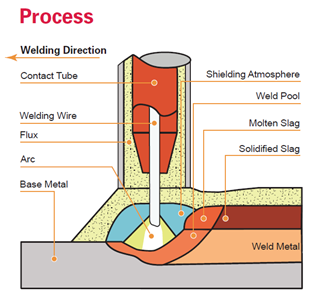 75 pav. „SAW“ suvirinimo schemaŠaltinis: Prieiga per internetą https://www.canambridges.com/are-you-aware-of-the-submerged-arc-welding-process/3 užduotis. SUVIRINIMO PO FLIUSU PROCESO PARINKIMAS.Didelis prilydomo metalo kiekis;Didelis įvirinimo gylis;Aukštas našumas (Operating factor);Kokybiška siūlė (mažas vandenilio kiekis siūlėje);Didelis suvirinimo greitis;4 užduotis. SUVIRINIMO PO FLIUSU MEDŽIAGOS.5 užduotis. SUVIRINIMO PO FLIUSU ĮRANGA.66 pav. Suvirinimas po fliusuŠaltinis: https://weldguru.com/submerged-arc-welding/ interaktyvus [žiūrėta 2021-03-03]Modulis „Virinamų ir lituojamų metalo gaminių (išskyrus mašinas ir įrenginius) terminis (dujinis ir plazminis) pjovimas kompiuterizuoto skaitmeninio valdymo sistemomis1 užduotis. METALŲ PJAUSTYMAS DEGUONINIU LIEPSNINIU (DUJINIU) BŪDUužduotis. ATLIKTI METALŲ PJAUSTYMĄ PLAZMINIU PJOVIMO BŪDUužduotis. TERMINIO PJOVIMO DARBAIKokia pagrindinė kalba vartojama CNC programinio valdymo staklių programoms rengti?Programos CNC staklėms rašomos dažniausiai EIA-274D, EIA/ISO arba tiesiog G&M kodais. Dauguma CNC sistemų gamintojų šią kalbą vartoja tiesiogiai. Kai kurie gamintojai siūlo savo „vedlio“ tipo (Wizard Type) vaizdines programavimo sąsajas (pavyzdžiui, „Mazak“ Mazatrol, „Hurco“ Ultimax ir pan.), kuriomis programuojant galima visiškai apsieiti be minėtų G ir M kodų, tačiau kartu dažniausiai paliekama programavimo G&M kodais galimybė. Programuojant G&M kodais programos sudaromos G ir M kodais, pirmieji iš kurių valdo staklių vykdymo junginių poslinkius, o antrieji – įvairias staklių funkcijas (pavyzdžiui, paleidžia suklį, įjungia TAS siurblį ir pan.). Naudojami ir kiti kodai: T (įrankių), S (suklio sūkių), F (pastūmos) ir pan. Šie kodai bus apžvelgti kituose skyriuose.Kaip galima parengti valdymo programą CNC įrenginiui?Rengti valdymo programas galima keliais būdais:1. Rinkti programinio valdymo įrenginio vaizduoklyje naudojantis valdymo pulto klaviatūra.2. Rengti programinio valdymo įrenginio vaizduoklyje naudojant gamintojų siūlomus vaizdinio rengimo („vedlio“ tipo) redaktorius.3. Rinkti programas asmeniniu kompiuteriu naudojant teksto redaktorius, pavyzdžiui, Notepad (paleidžiamas operacinės sistemos Microsoft Windows XP terpėje Start/All programs/Accessories/Notepad).4. Generuoti programas asmeniniu kompiuteriu naudojant CAM (Computer Aided Manufacturing) sistemas, pavyzdžiui, MasterCam, EdgeCam ir kitokias.Kokie yra kiekvieno programų rengimo metodo privalumai ir trūkumai?Pirmasis būdas tinka nesudėtingoms programoms rengti, pavyzdžiui, dviejų ašių tekinimo staklėms, trijų ašių frezavimo staklėms, kai jose vienu metu valdomos dvi ašys, o trečioji valdoma periodiškai (vadinamasis 2,5 ašių apdirbimas). Yra du šio būdo trūkumai:1. Palyginti su darbu asmeniniu kompiuteriu, gana nepatogu rengti ir redaguoti programas (daugumoje valdymo sistemų nėra grafinės vartotojo sąsajos, tik 9 tekstinė, be to, nėra tokių patogių kompiuterinių įvesties įtaisų kaip pelė, todėl naršyti tarp programos eilučių, žymėti, keisti ir naikinti jų elementus, pasiekti tam tikrus sistemos redagavimo režimus yra palyginti nepaprasta). Nepaisant to, CNC sistemų gamintojai deda visas pastangas, kad padarytų programų rengimo ir redagavimo procesą kuo patogesnį operatoriui, todėl galima kalbėti tik apie daugiau arba mažiau patogesnes sistemas.2. Reikia atlikti skaičiavimus nustatant įrankių judesių trajektorijų taškų koordinates, ypač kai judesiai yra įstriži arba kreiviniai, todėl galima padaryti klaidų, kurios paskui brangiai kainuoja (įrengimų remontas, naujų įrankių pirkimas). Šiai problemai išspręsti gamintojai įdeda specialius kalkuliatorius, kuriuos galima iškviesti į valdymo įrenginio vaizduoklį.Antrasis būdas yra pranašesnis, kai reikia rengti programas tipinėms detalėms (pavyzdžiui, laiptuotiems velenams, turintiems n laiptelių, kurių skersmuo keičiasi nuo d1 iki dn, o ilgis – nuo l 1 iki l n, detalėms, kurios turi n skylių, išdėstytų tam tikru spinduliu r nuo centro pagal apskritimą). Tokiu atveju dialogo metu iš pradžių pasirinkus detalės tipą ir nurodžius minėtus parametrus (kurie yra patogūs ir nuskaitomi tiesiog iš detalės brėžinio) galima gauti valdymo programą. Šio metodo galimybės yra dažniausiai ribotos ir labai priklauso nuo gamintojo (tiksliau, nuo jo siūlomo „vedlio“).Kokia yra CNC staklių valdymo programos sandara, iš kokių elementų sudaryti programos žodžiai, eilutės, pati programa?Valdymo programa yra sudaryta iš nuosekliai išdėstytų staklių komandų, kurias CNC programinio valdymo įrenginys turi įvykdyti, kad apdirbtų ruošinį ir gautų reikiamos formos bei matmenų detalę. Programa turi būti užrašyta suprantama staklių valdymo sistemai kalba. Yra keturi pagrindiniai terminai, vartojami programuojant G&M kodais CNC įrenginius:Ženklas → Žodis → Eilutė → ProgramaSudaryti iš ženklų.Ženklas yra trumpiausias programos vienetas. Programose naudojami trijų tipų ženklai: skaitmenys, raidės (kreipiniai arba adresai) ir simboliai. Iš ženklų sudaromi programos žodžiai. Skaitmenys (nuo 0 iki 9) naudojami skaičiams sudaryti. Programose naudojami įvairus skaičiai – sveikieji, tikrieji, teigiamieji ir neigiamieji (pavyzdžiui, koordinatės). 26 anglų kalbos abėcėlės raidės yra staklių valdymo pulte ir gali būti vartojamos programoms rašyti. Tačiau iš tikrųjų vartojamos raidės G ir M. Valdymo programos sandara ir kodai atitinkami kodai (specialūs žodžiai), raidės S (suklio sūkiai), F (pastūma), T (įrankis), P (pauzės trukmė), X, Y, Z, A, B, C (atitinkamos ašys), N (programos eilutės numeris), H (įrankio ilgio kompensacija frezavimo staklėse), D (įrankio skersmens kompensacija frezavimo staklėse) ir kai kurios kitos raidės. Visos 26 raidės naudojamos tik programos komentarams užrašyti. Programoms ruošti paprastai vartojamos didžiosios raidės (išskyrus programos komentarus, kurių PV įrenginys nevykdo), tačiau kai kuriose valdymo sistemose galima vartoti ir mažąsias raides.4 užduotis. TERMINIO PJOVIMO KOKYBĖS VERTINIMASModulis „Orbitinis suvirinimas plazmos lanku“1 užduotis. APIBŪDINKITE SUVIRINIMO PLAZMOS LANKU TECHNOLOGIJĄATSAKYMAI:2 užduotis. APRAŠYKITE SUVIRINIMO PLAZMOS LANKU TECHNOLOGINĮ PROCESĄAprašykite pasirinkto plazminio orbitinio suvirinimo įrenginio paruošimą ir programavimą siekiant atlikti žemiau pavaizduotos jungties suvirinimo darbus (vamzdžių matmenys - d=78 mm, l1=l2=130 mm, t=6 mm, plienas – X5CrNi18-10):66 pav. Suvirinimo brėžinysŠaltinis: VšĮ Vilniaus Jeruzalės darbo rinkos mokymo centro eskizasOrbitinio suvirinimo įrenginio pavadinimas, gamintojas, techniniai parametrai:Aprašykite įrenginį, nurodykite jo gamintoją, techninius parametrus su kuriuo planuojate atlikti suvirinimo darbus arba kuriuo mokysitės dirbti praktinio mokymo dirbtuvėse.Pavyzdys:Jungties paruošimo suvirinimui seka ir būdas:Vamzdžių galai, kurie bus suvirinami, nusklembiami 30 laipsnių kampu metalo apdirbimo staklėmis arba kampiniu šlifuokliu. Jungčių vietoje, kur bus suvirinama, metalas nuvalomas iki metalinio blizgesio. Detalės sukabinamos bent trijose vietose. Minimalus sukabinimų ilgis 25 mm, pradžia ir pabaiga pašlifuojama tam, kad sujungimo vietoje būtų užtikrintas įvirinimas. Sukabinimui naudojame tą patį procesą, kuriuo ir planuojama atlikti suvirinimo darbus.Ruošinio tvirtinimas:Sukabintas ruošinys įtvirtinamas konduktoriuje. Nustatomas vamzdžio arba suvirinimo degiklio judėjimo greitis.Orbitinio suvirinimo įrenginio paruošimas, pridėtinių medžiagų parinkimas ir tiekimas:Ovalumo sekiklio pozicionavimas; degiklio atstumo iki gaminio sureguliavimas, bendraašiškumo tikrinimas ir reguliavimas, degiklio kampo sureguliavimas, jeigu naudojama pridėtinių medžiagų tiekimo greičio nustatymas, pridėtinės medžiagos įvedimo vietos sureguliavimas. Pridėtinis metalas gali būti naudojamas suvirinat storesnes kaip 3 mm storio plieno plokštes, kai tarp suvirinamų gaminių briaunų yra tarpeliai.Suvirinimo parametrų parinkimas (srovė, įtampa, suvirinimo greitis) ir programavimas:Be lanko įtampos ir suvirinimo srovės stiprio, įvirinimo gyliui ir siūlės formai taip pat turi įtakos suvirinimo greitis, plazmos dujų slėgis ir plazmos dujų debito su angos, esančios plazmos dujų tūtos gale, skersmeniu santykis.Lentelėse pateikti suvirinimo režimai suvirinant įvairaus storio austenitinio chromo-nikelio plieno plokštes sandūrinėmis siūlėmis mikroplazminiu ir plazminiu, gilaus pralydymo, suvirinimu. Plieno markė – X5CrNi18-10, plazmos dujos – argonas (I1, pagal EN ISO 14175 standartą), apsauginės dujos – argonas/vandenilis ( R1, pagal EN ISO 14175). Suvirinama žemutinėje erdvės padėtyje (PA).Plieno X5CrNi18-10 suvirinimo mikroplazma režimai. Rankinis suvirinimasPlieno X5CrNi18-10 suvirinimo gilaus pralydymo metodu režimai. Automatinis suvirinimasAprašytai jungčiai užpildykite SPA ir jei turite galimybę atlikite suvirinimo darbus pagal SPA:Modulis „Įvadas į darbo rinką“TESTAS ĮSIVERTINTI GEBĖJIMAMS BAIGUS PROGRAMĄLiteratūros sąrašasInternational Organization for Standardization. Standard ISO 2553:2018(en). Welding and allied processes — Symbolic representation on drawings — Welded joints.International Organization for Standardization. Standard ISO 15609 – 1:2004(en). Specification and qualification of welding procedures for metallic materials — Welding procedure specification — Part 1: Arc welding.International Organization for Standardization. Standard ISO 6947:2011(en). Welding and allied processes — Welding positions.International Organization for Standardization. Standard ISO 6520-1:2007. Welding and allied processes -- Classification of geometric imperfections in metallic materials -- Part 1: Fusion welding.International Organization for Standardization. Standard ISO 5817:2014. Welding -- Fusion-welded joints in steel, nickel, titanium and their alloys (beam welding excluded) -- Quality levels for imperfections.International Organization for Standardization. Standard ISO 9013:2017. Thermal cutting -- Classification of thermal cuts -- Geometrical product specification and quality tolerances.International Organization for Standardization. Standard ISO 9606:2012. Qualification testing of welders -- Fusion welding -- Part 1: Steels.International Organization for Standardization. Standard ISO 15608:2017. Welding -- Guidelines for a metallic materials grouping system.International Organization for Standardization. Standard ISO 3834:2005. Quality requirements for fusion welding of metallic materials -- Part 1: Criteria for the selection of the appropriate level of quality requirementsInternational Organization for Standardization. Standard ISO 14731:2006. Welding coordination -- Tasks and responsibilities.Standartas LST EN ISO 17663: Suvirinimas. Suvirinimui ir panašiems procesams naudojamo terminio apdorojimo kokybės reikalavimai (ISO 17663:2009). (2012). Vilnius Lietuvos standartizacijos departamentas. Baublys, J., ir Jankauskas, P. (2003). Darbų saugos organizavimas ir ergonomikos pagrindai. Vilnius: Generolo Jono Žemaičio Lietuvos karo akademija.Čereška, A., ir Pauža, V. (2005). Kokybės analizė ir valdymas. Mokomoji knyga. Vilnius: Technika. Gedzevičius, I., ir Kazakevičius, Č. (2009). Suvirinimo technologija. Suvirinimo rėžimų skaičiavimo metodiniai nurodymai. Vilnius: VGTU leidykla Technika. Iržikevičius, A. J., ir Bulovienė, N. (1999). Braižybos įvadas. Vilnius: Pedagogika.Kaminskas, K. A. (2005). Ergonomika. Paskaitų konspektas. Vilnius: Vilniaus Gedimino technikos universitetas. Kasulaitis, V., ir kt. (2008). Automobilio remontininko rengimas vadovėlis. 1 knyga. Vilnius: Profesinio mokymo metodikos centras. Kitinas, V. (2003). Darbuotojų sauga ir sveikata statyboje. Vilnius: Saulės spektras. Komisarovas, V. (1960). Bendrasis šaltkalvystės kursas. Kaunas: Šviesa. Kropivnickis, N. (1969). Bendroji šaltkalvystė. Vilnius: Mintis. Mogilnickis, I. (2004). Ergonomika: rekomendacijos mokykloms ir mokytojams. Vilnius: Pedagogika. Naruškevičius, J., ir Petrovičevas, V. (2010). Suvirinimas. Vilnius: Senoja. Rudzinskas, V. (2008). Potencialiai pavojingų įrenginių suvirinimas. 1 dalis. Dujotiekiai ir jų suvirinimas. Vilnius: Technika. Zina Zofija Rimkevičienė et. al., (2011). Inžinerinė grafika mašinų gamyboje. Vilnius: Technika. Ščemeliovas, J. (2008). Inžinerinės medžiagos ir jų gamybos bei apdorojimo technologijos. Vilnius: Technika. Višniakas, I. (2008). Metalų apvirinimas, paviršių restauravimas. Vilnius: Technika. Višniakas, I., ir Rudzinskas V. (2012). Suvirintinių jungčių kokybės kontrolė, valdymas ir optimizavimas - mokomoji knyga. Vilnius: Technika.Wahab, M. A., ir Alam, M. S. (2004). The significance of weld imperfections and surface peening on fatigue crack propagation life of butt-welded joints. Department of Mechanical Engineering, Louisiana State University, Baton Rouge, LA 708803, USA. Prieiga per internetą: https://www.sciencedirect.com/science/article/pii/S0924013604005175 Куликов, В. П. (2003). Технология и оборудование сварки плавлением и термической резки. Минск: Экоперспектива.Speičys V., Pipcevičius A. (2006). Terminio apdorojimo technologijos . Mokymo modulis. Vilnius: Profesinio mokymo metodikos centras. Baublys J., Jankauskas P. (2002). Sauga elektros įrenginiuose. Mokomoji knyga. Vilnius: Generolo Jono Žemaičio Lietuvos karo akademija. Abramavičienė D., Kasulaitis V. (2021). Konstrukcinės ir eksploatacinės medžiagos. Mokomoji knyga. Pagal Alytaus kolegijos vykdomą projektą. Juodelis V., Bendikas J., Valiulis A.V., (2004). Metalotyros pagrindai. Mokomoji knyga. Vilniaus Gedimino technikos universitetas.Ambroza P., Kavaliauskienė L., (2011). Lydinių savybių keitimo terminiu poveikiu procesai ir technologijos. Mokomoji knyga. Kauno technologijos universitetas. Ambroza P., Bendikienė R., Chodočinskas S., Vilys J., Žvinys J., (2014). Medžiagotyra ir terminis apdorojimas. Laboratorinių darbų metodiniai nurodymai. V. Mokšin, A. H. Marcinkevičius, M. Jurevičius (2012) Šiuolaikiniai skaitmeninio valdymo apdirbimo centrai ir jų programavimas. II dalis. Programavimas: vadovėlis. Vilnius: Technika, 2012. 596 pN. Višniakov, J. Škamat (2016) „Automatizuoti suvirinimo procesai ir robotizuotas suvirinimas“ Suvirintojo skaitmeninis vadovėlis.AGA internetinėje svetainėje publikuojama informacija apie degiąsias dujas (2019). Prieiga per internetą: http://www.aga.lt/lt/safety_health_ren/gas_risks/flammable_gas/index.htmlEffect of Tip angle of Tungsten electrode and proper grinding techniques – GTAW. Prieiga per internetą: https://weldknowledge.com/2015/08/14/effect-of-tip-angle-of-tungsten-electrode-and-proper-grinding-techniques-gtaw/EWM Gmbh informacinis leidinys (2012). EWM welding dictionary. Mundersbach. Germany. Prieiga per internetą: https://www.ewm-group.com/downloads/262194 EWM operating instructions (2015). Welding machine Pico 162. EWM HIGHTEC WELDING GmbH. Mündersbach, Germany. EWM operating instructions (2014). Alpha Q 330. EWM HIGHTEC WELDING GmbH Mündersbach, Germany. EWM operating instructions (2014). Tetrix 300 AC/DC Comfort. EWM HIGHTEC WELDING GmbH Mündersbach, Germany. Fundamentals of flame straightening. Technical information for flame processes (2009). BOC A Member of The Linde Group. United Kingdom. Generalities on Welded Connections. Prieiga per internetą: http://fgg-web.fgg.uni-lj.si/~/pmoze/esdep/master/wg11/l0210.htm Žurnalas apie suvirinimo technologijas ir pramonę: Naujos asmens darbo saugos priemonės-Suvirinimas. (2013). Nr. 1(10). Kolaboruojančio roboto gamintojo techninės specifikacijos ir vartotojo vadovai: https://www.hansrobot.net/support/category-3/.Kolaboruojančio roboto gamintojo techninės specifikacijos ir vartotojo vadovai: https://www.dobot.cc/products/cr-cobot-series.htmlKolaboruojančio roboto gamintojo techninės specifikacijos ir vartotojo vadovai: https://www.universal-robots.com/ Kolaboruojančio roboto gamintojo techninės specifikacijos ir vartotojo vadovai: https://www.fanuc.eu/ch/en/robots/robot-filter-page/collaborative-robotsEsben H. Østergaard, The role of cobots in industry 4.0 Prieiga per internernetą: https://info.universal-robots.com/hubfs/Enablers/White%20papers/The%20role%20of%20cobots%20in%20industry.pdfDeciphering industry 4.0 Part II Human robot collaboration Prieiga per internernetą: https://damassets.autodesk.net/content/dam/autodesk/www/solutions/robot-programming-software/docs/HUMAN-ROBOT-COLLABORATION.pdfIndustry challenge 4.0 Prieiga per internetą: http://change4industry.eu/uploads/Docs/doc1409/1574072943_en_knyg_19-11-18_bepavard_sujungta_paziurejimui.pdfEil. Nr. Klausimas Atsakymų variantai Teisingas atsakymas 1. Kokius instruktavimus privalo išklausyti darbuotojas prieš pradėdamas dirbti? A. Įvadinį ir pirminį darbo vietojeB. Einamąjį ir periodinįC. Papildomą ir specialųjį2. Kokie būna automatizuotų gamybos sistemų tipai?A. Neperderinama, perderinama ir lanksti linija, pusiau automatizuota ir automatizuota linijaB. Pusiau automatizuota ir automatizuota linijaC. Neperderinama, perderinama ir lanksti linija 3. Koks suvirinimo procesas labiausiai paplitęs robotizuotame suvirinime? A. TIG procesasB. MAG procesasC. MMA procesas4. Kaip skirstomos suvirinimo siūlės pagal padėtį erdvėje? A. Įgaubtas, išgaubtas, normaliasB. Žemutines, vertikaliashorizontalias, lubines;C. Ištisines, nutrauktinasD. Galines, šonines, įstrižas, kombinuotas. 5. Kokiai robotų grupei priklauso suvirinimo robotai? A. UniversalūsB. PramoniniaiC. Pagalbiniai6. Kokios suvirinimo jungtys laikomos racionaliomis ir dažniausiai suvirinamos robotais? A. Ilgos žiedinėsB. Ilgos daugiasluoksnės kampinės ir sandūrinėsC. Ilgos žiedinės 7. Kokį suvirinimo būdą nurodo šis žymėjimas – MAG?A. Lankinis suvirinimas glaistytais elektrodaisB. Pusautomatinį suvirinimą aktyviųjų dujų aplinkojeC. Pusautomatinį suvirinimą inertinių dujų aplinkoje8. Kaip žymimas plazminis suvirinimas lydžiuoju elektrodu inertinėse dujose? A. 141 procesasB. 161procesasC. 151 procesas9. Kokią jungtį vadiname sandūrine? A. Kai sujungiami elementai išdėstyti vienoje plokštumojeB. Kai jungiami elementai kertasi statmenaiC. Kai jungiami elementai užleidžiami vienas ant kito 10. Ką vadiname suvirinimo lanku? A. Elektros srovės tekėjimą laidininkuB. Galingą, ilgalaikį ir stabilų elektros išlydį tarp dviejų elektrodųC. Žaibinė elektros iškrova tarp srovės nuėmimo gnybtų 11. Kur dažniausiai taikomas orbitinis suvirinimas? A. Apvalių formų gaminių suvirinimeB. Lakštų suvirinimeC. Kampuočių, strypų suvirinime12. Kaip skirstomi suvirinimo defektai? A. Į išorinius ir vidiniusB. Matomus ir nematomusC. Pagal siūlės plotį ir ilgį13. Kokia apsauginių dujų paskirtis atliekant arbus orbinio suvirinimo metu? A. Apsaugoti suvirintoją nuo apsinuodijimųB. Apsaugoti suvirinimo lanką, kad neužgestųC. Apsaugoti skystą siūlės metalą nuo išorėje esančių kenksmingų priemaišų 14. Kokios dujos naudojamos kaip apsauginės robotizuotu suvirinimu MAG būdu? A. DeguonisB. Anglies dioksidas (CO2)C. AcetilenasD. Argonas15. Koks cheminis elementas yra žalinga priemaiša pliene? A. Manganas (Mn)B. Siera (S)C. Silicis (Si)16. Kokie suvirinimo defektai būdingi suvirinimui po fliusu? A. Per mažas įvirinimo gylisB. Nevienodas suvirinimo siūlės plotisC.  Karštieji kristalizaciniai trūkiai siūlės centre17. Kokios plazmos srautą formuojančios dujos dažniausiai naudojamas? A. Anglies dioksidasB. ArgonasC. Deguonis 18. Kuris iš kokybės kontrolės būdų priskiriamas tikrinimui suardant? A. Tikrinimas tempiantB. Peršvietimas rentgeno spinduliaisC. Apžiūrimoji kontrolė 19. Kokia srove galima virinti lankiniu būdu nelydžiu volframo elektrodu argono dujų aplinkoje? A. Nuolatine ir kintama sroveB. Tik nuolatine sroveC. Tik kintama srove 20. Kaip žymimas suvirinimas po fliusu (SAW)? A. Skaitinis žymėjimas – 12B. Skaitinis žymėjimas – 13C. Skaitinis žymėjimas – 1421. Kokio tipo dažniausiai naudojamos orbitinio suvirinimo galvutės? A. Galvutes vamzdžių įvirinimui į panelesB. Atviro tipoC. Uždaro tipo 22. Kokia ventiliacija turi būti suvirintojo darbo vietoje? A. NatūraliB. Ištraukiamoji ir tiekiamojiC. Vietinė ištraukiamoji 23. Kokie maitinimo šaltiniai naudojami NP suvirinimui orbitiniu būdu? A. TIG suvirinimo įrangaB. MMA suvirinimo įrangaC. MAG suvirinimo įranga24. Kokia srove atliekamas suvirinimas po fliusu? A. Tik kintama sroveB. Tik nuolatine sroveC. Nuolatine ir kintama srove 25. Koks minimalus galimas vamzdžių skersmuo norint atlikti automatizuotą suvirinimą po fliusu? A. Ne mažesnis nei 150mmB. Ne mažesnis nei 350mmC. Ne mažesnis nei 450mm26. Kada suvirinant vamzdžius TIG orbitiniu suvirinimo būdu rekomenduojama daryti briaunų nusklembimą? A. Kai sienelės storis nuo 10mmB. Kai sienelės storis nuo 3mmC. Kai sienelės storis nuo 8mm27. Kokios saugos priemonės gali būti naudojamos robotizuoto suvirinimo kompleksuose? A. Fizinis aptvėrimas, blokiruotės, judesio jutikliai ir skeneriai, signalizacija;B. Perspėjamieji ženklai;C. Netaikoma papildomų apsaugos priemonių. 28. Ką vadiname suvirinta jungtimi? A. Sujungimą, gautą lydantB. Neišardomą sujungimą, gautą suvirinantC. Sujungimą, gautą įkaitinus metalą iki lydymosi temperatūros 29. Kaip žymimas suvirinimas plazmos lanku lydžiuoju elektrodu inertinių dujų aplinkoje (MIG)A. Skaitinis žymėjimas – 152B. Skaitinis žymėjimas – 131C. Skaitinis žymėjimas – 15130. Kokie pagal poveikį objekto pobūdžiui griebtuvai būna? A. MechaniniaiB. Vakuuminiai (pneumatiniai)C. Magnetiniai (elektromagnetiniai)D. Visi išvardinti variantaiA)B)C)D)Suvirinimas, kurio metu suvirinimo parametrai valdomi mechaniškai arba elektroniniu būdu ir gali būti rankiniu būdu keičiami suvirinant, kad būtų išlaikyta reikiama suvirinimo padėtis.Suvirinimas, kurio metu valdomi visi suvirinimo parametrai. Rankinis reguliavimas gali būti atliekamas tarp suvirinimo operacijų, bet ne suvirinimo metu.Automatinis suvirinimas naudojant robotą, kurį galima iš anksto užprogramuoti pagal skirtingus suvirinimo kelius ir gamybos geometriją.Suvirinimas lydžiuoju elektrodu apsauginių aktyviųjų dujų aplinkoje.A)B)C)D)Žemutinėje ir horizontalioje.Žemutinėje, horizontalioje ir vertikalioje.Visose.Visose, išskyrus vertikalią.A)B)C)D)Aplinkos, kurioje dirba mechanizmas, temperatūra, drėgmė, apšvietimas.Naudojamų suvirinimo medžiagų kaina, darbo atlikimo laikas.Tarpo dydžiai, siūlių dydžiai, gaminio įkaitimo temperatūra.Suvirinimo lanko įtampa, srovė, vielos tiekimo greitis, suvirinimo greitis.A)B)C)D)Tik tiesias.Tiesias ir apskritimines.Tik apskritimines.Bet kokias ir pačias sudėtingiausias.A)B)C)D)Kuomet reikia virinti trumpas siūles, atlikti sukabinimas.Kuomet reikia virinti labai sudėtingos konfigūracijos siūles.Remontiniame suvirinime, kur sunku prieiti žmogui virinti.Kuomet reikia virinti nesudėtingos konfigūracijos (tiesias ar apskritimines) ilgas siūles.A)B)C)D)Tiesinių siūlių suvirinimui bei apskritiminių siūlių suvirinimui.Suvirinamų gaminių tvirtinimo ir judėjimo bei suvirinimo įrangos montavimo ir judėjimo.Virinimui lauko sąlygomis bei virinimui cecho sąlygomis.Suvirinimui nuolatine srove bei suvirinimui kintamąja srove.A)B)C)D)Nustatyti, kontroliuoti bei reguliuoti suvirinimo režimams.Suvirinamų gaminių apskaitai.Gaminamiems gaminiams pritvirtinti ir pastatyti patogiausiose suvirinimo vietoseAtlikti suvirinamų gaminių kokybės kontrolei.A)B)C)D)Suvirinimo kontrolės bei reguliavimo įranga.Suvirinimo režimų nustatymo įranga.Suvirinimo mechanizmais.Gaminių tvirtinimo bei perkėlimo įranga.A)B)C)D)Manipuliatoriai, padėties nustatymo įtaisai, pakreipėjai, rotatoriai, ritininiai stovai, rotaciniai stalai.Suvirinimo lygintuvai, transformatoriai, inverteriai, generatoriai, keitikliai.Apsauginės dujos, degiosios dujos, oksiduojančios dujos, naudojamos suvirinimo medžiagos.Suvirinimo lanko maitinimo šaltiniai, suvirinimo medžiagos, bei apsauginės dujos ir fliusai.A)B)C)D)Rotatoriai.Pakreipėjai.Pozicionieriai.Manipuliatoriai.A)B)C)D)Rotatoriai.Pakreipėjai.Pozicionieriai.Manipuliatoriai.A)B)C)D)Įrenginiai, kurie skirti gaminį užfiksuoti pastovioje nurodytoje padėtyje ir sukti suvirinimo greičiu suvirinant.Įrenginiai, kurie skirti gaminiams montuoti patogioje padėtyje suvirinant juos sukant aplink horizontalią ašį.Įrenginiai, kurie skirti gaminiams sukti, kad jie būtų patogioje padėtyje suvirinant.Įrenginiai, kurie skirti gaminį nustatyti patogioje suvirinimo padėtyje ir pasukti aplink horizontalią ar vertikalią ašį suvirinimo greičiu.A)B)C)D)Įrenginiai, kurie skirti gaminį užfiksuoti pastovioje nurodytoje padėtyje ir sukti suvirinimo greičiu suvirinant.Įrenginiai, kurie skirti gaminiams montuoti patogioje padėtyje suvirinant juos sukant aplink horizontalią ašį.Įrenginiai, kurie skirti gaminiams sukti, kad jie būtų patogioje padėtyje suvirinant.Įrenginiai, kurie skirti gaminį nustatyti patogioje suvirinimo padėtyje ir pasukti aplink horizontalią ar vertikalią ašį suvirinimo greičiu.A)B)C)D)Suvirinimo įrangai montuoti ir judėti.Sukti suvirinamus gaminiu pastoviu greičiu, kai virinamos žiedinės siūlės.Nugabenti gaminį į suvirinimo vietą.Nugabenti gaminiui iš suvirinimo į eksploatacijos vietą.A)B)C)D)Kolonos ir vežimėliai.Manipuliatoriai, padėties nustatymo įtaisai, pakreipėjai, rotatoriai, ritininiai stovai, rotaciniai stalai.Suvirinimo lygintuvai, transformatoriai, inverteriai, generatoriai, keitikliai.Suvirinimo lanko maitinimo šaltiniai, suvirinimo medžiagos, bei apsauginės dujos ir fliusai.A)B)C)D)0,6 kg.0,8 kg,1,2 kg.2,0 kgA)B)C)D)20 cm/min.30 cm/min.40 cm/min.m/min.A)B)C)D)12 minučių.16 minučių.20 minučių.24 minutes.SUVIRINIMO PROCEDŪRŲ APRAŠAS( SPA ) LST EN ISO 15609 - 1SUVIRINIMO PROCEDŪRŲ APRAŠAS( SPA ) LST EN ISO 15609 - 1SUVIRINIMO PROCEDŪRŲ APRAŠAS( SPA ) LST EN ISO 15609 - 1SUVIRINIMO PROCEDŪRŲ APRAŠAS( SPA ) LST EN ISO 15609 - 1SUVIRINIMO PROCEDŪRŲ APRAŠAS( SPA ) LST EN ISO 15609 - 1SUVIRINIMO PROCEDŪRŲ APRAŠAS( SPA ) LST EN ISO 15609 - 1SUVIRINIMO PROCEDŪRŲ APRAŠAS( SPA ) LST EN ISO 15609 - 1SUVIRINIMO PROCEDŪRŲ APRAŠAS( SPA ) LST EN ISO 15609 - 1SUVIRINIMO PROCEDŪRŲ APRAŠAS( SPA ) LST EN ISO 15609 - 1SUVIRINIMO PROCEDŪRŲ APRAŠAS( SPA ) LST EN ISO 15609 - 1SUVIRINIMO PROCEDŪRŲ APRAŠAS( SPA ) LST EN ISO 15609 - 11. 1. 1. 2. Rengė:2. Rengė:2. Rengė:2. Rengė:2. Rengė:3.Užsakovas: 3.Užsakovas: 3.Užsakovas: 4. Įrenginių ( elementų ) pavadinimas: 4. Įrenginių ( elementų ) pavadinimas: 4. Įrenginių ( elementų ) pavadinimas: 4. Įrenginių ( elementų ) pavadinimas: 4. Įrenginių ( elementų ) pavadinimas: 4. Įrenginių ( elementų ) pavadinimas: 4. Įrenginių ( elementų ) pavadinimas: 4. Įrenginių ( elementų ) pavadinimas: 4. Įrenginių ( elementų ) pavadinimas: 4. Įrenginių ( elementų ) pavadinimas: 4. Įrenginių ( elementų ) pavadinimas: 5. Elementų medžiagos: 5. Elementų medžiagos: 5. Elementų medžiagos: 5. Elementų medžiagos: 5. Elementų medžiagos: 5. Elementų medžiagos: 5. Elementų medžiagos: 5. Elementų medžiagos: 5. Elementų medžiagos: 5. Elementų medžiagos: 5. Elementų medžiagos: 6. Elementų matmenys: 6. Elementų matmenys: 6. Elementų matmenys: 6. Elementų matmenys: 6. Elementų matmenys: 6. Elementų matmenys: 6. Elementų matmenys: 6. Elementų matmenys: 6. Elementų matmenys: 6. Elementų matmenys: 6. Elementų matmenys: 7. Suvirinimo būdas:7. Suvirinimo būdas:7. Suvirinimo būdas:7. Suvirinimo būdas:7. Suvirinimo būdas:8. Sujungimo tipas: 8. Sujungimo tipas: 8. Sujungimo tipas: 8. Sujungimo tipas: 8. Sujungimo tipas: 8. Sujungimo tipas: 9. Suvirinimo padėtis:9. Suvirinimo padėtis:9. Suvirinimo padėtis:9. Suvirinimo padėtis:9. Suvirinimo padėtis:10. Briaunų paruošimas10. Briaunų paruošimas10. Briaunų paruošimas10. Briaunų paruošimas10. Briaunų paruošimas10. Briaunų paruošimas11.11.11.11.11.12. Siūlės vaizdas (pjūvis).12. Siūlės vaizdas (pjūvis).12. Siūlės vaizdas (pjūvis).12. Siūlės vaizdas (pjūvis).12. Siūlės vaizdas (pjūvis).12. Siūlės vaizdas (pjūvis).Ėjimo Nr.13.Suvirinimo medžiagos.13.Suvirinimo medžiagos.13.Suvirinimo medžiagos.13.Suvirinimo medžiagos.14.Suvirinimo srovė.14.Suvirinimo srovė.14.Suvirinimo srovė.14.Suvirinimo srovė.14.Suvirinimo srovė.PastabaĖjimo Nr.Žymėjimas (LST EN ISO 14341)Skersmuo, mmSkersmuo, mmApsauginės dujosRūšis, poliškumasRūšis, poliškumasStiprumas, AStiprumas, AĮtampa,VPastaba12.15. Suvirinimo medžiagų paruošimas: 15. Suvirinimo medžiagų paruošimas: 15. Suvirinimo medžiagų paruošimas: 15. Suvirinimo medžiagų paruošimas: 15. Suvirinimo medžiagų paruošimas: 15. Suvirinimo medžiagų paruošimas: 15. Suvirinimo medžiagų paruošimas: 15. Suvirinimo medžiagų paruošimas: 15. Suvirinimo medžiagų paruošimas: 15. Suvirinimo medžiagų paruošimas: 15. Suvirinimo medžiagų paruošimas: 16. Aplinkos temperatūra: 16. Aplinkos temperatūra: 16. Aplinkos temperatūra: 16. Aplinkos temperatūra: 16. Aplinkos temperatūra: 16. Aplinkos temperatūra: 16. Aplinkos temperatūra: 16. Aplinkos temperatūra: 16. Aplinkos temperatūra: 16. Aplinkos temperatūra: 16. Aplinkos temperatūra: 17. Šildymo priemonė: 17. Šildymo priemonė: 17. Šildymo priemonė: 17. Šildymo priemonė: 17. Šildymo priemonė: 17. Šildymo priemonė: 17. Šildymo priemonė: 17. Šildymo priemonė: 17. Šildymo priemonė: 17. Šildymo priemonė: 17. Šildymo priemonė: 18. Šildymo temperatūra: 18. Šildymo temperatūra: 18. Šildymo temperatūra: 18. Šildymo temperatūra: 18. Šildymo temperatūra: 18. Šildymo temperatūra: 18. Šildymo temperatūra: 18. Šildymo temperatūra: 18. Šildymo temperatūra: 18. Šildymo temperatūra: 18. Šildymo temperatūra: 19. Temperatūros matavimo priemonė: 19. Temperatūros matavimo priemonė: 19. Temperatūros matavimo priemonė: 19. Temperatūros matavimo priemonė: 19. Temperatūros matavimo priemonė: 19. Temperatūros matavimo priemonė: 19. Temperatūros matavimo priemonė: 19. Temperatūros matavimo priemonė: 19. Temperatūros matavimo priemonė: 19. Temperatūros matavimo priemonė: 19. Temperatūros matavimo priemonė: 20. Rekomenduojamos papildomos procedūros:.20. Rekomenduojamos papildomos procedūros:.20. Rekomenduojamos papildomos procedūros:.20. Rekomenduojamos papildomos procedūros:.20. Rekomenduojamos papildomos procedūros:.20. Rekomenduojamos papildomos procedūros:.20. Rekomenduojamos papildomos procedūros:.20. Rekomenduojamos papildomos procedūros:.20. Rekomenduojamos papildomos procedūros:.20. Rekomenduojamos papildomos procedūros:.20. Rekomenduojamos papildomos procedūros:.21. Suvirinimo tvarka:•••.••••21. Suvirinimo tvarka:•••.••••21. Suvirinimo tvarka:•••.••••21. Suvirinimo tvarka:•••.••••21. Suvirinimo tvarka:•••.••••21. Suvirinimo tvarka:•••.••••21. Suvirinimo tvarka:•••.••••21. Suvirinimo tvarka:•••.••••21. Suvirinimo tvarka:•••.••••21. Suvirinimo tvarka:•••.••••21. Suvirinimo tvarka:•••.••••22. Terminio apdirbimo būdas: 22. Terminio apdirbimo būdas: 22. Terminio apdirbimo būdas: 22. Terminio apdirbimo būdas: 22. Terminio apdirbimo būdas: 22. Terminio apdirbimo būdas: 22. Terminio apdirbimo būdas: 22. Terminio apdirbimo būdas: 22. Terminio apdirbimo būdas: 22. Terminio apdirbimo būdas: 22. Terminio apdirbimo būdas: 23. SPA sudarė:23. SPA sudarė:23. SPA sudarė:23. SPA sudarė:23. SPA sudarė:23. SPA sudarė:24. SPA tikrino:24. SPA tikrino:24. SPA tikrino:24. SPA tikrino:24. SPA tikrino:25. SPA tvirtinu:25. SPA tvirtinu:25. SPA tvirtinu:25. SPA tvirtinu:25. SPA tvirtinu:25. SPA tvirtinu:25. SPA tvirtinu:25. SPA tvirtinu:25. SPA tvirtinu:25. SPA tvirtinu:25. SPA tvirtinu: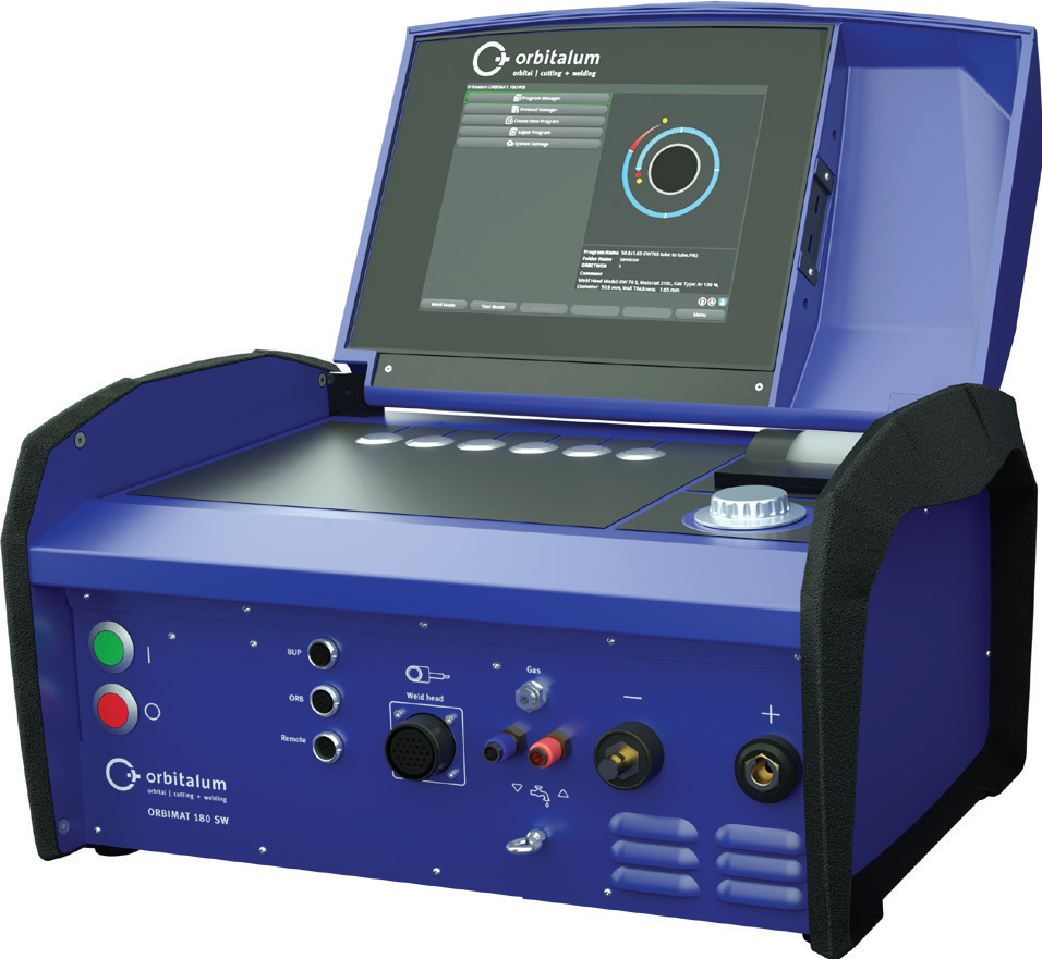 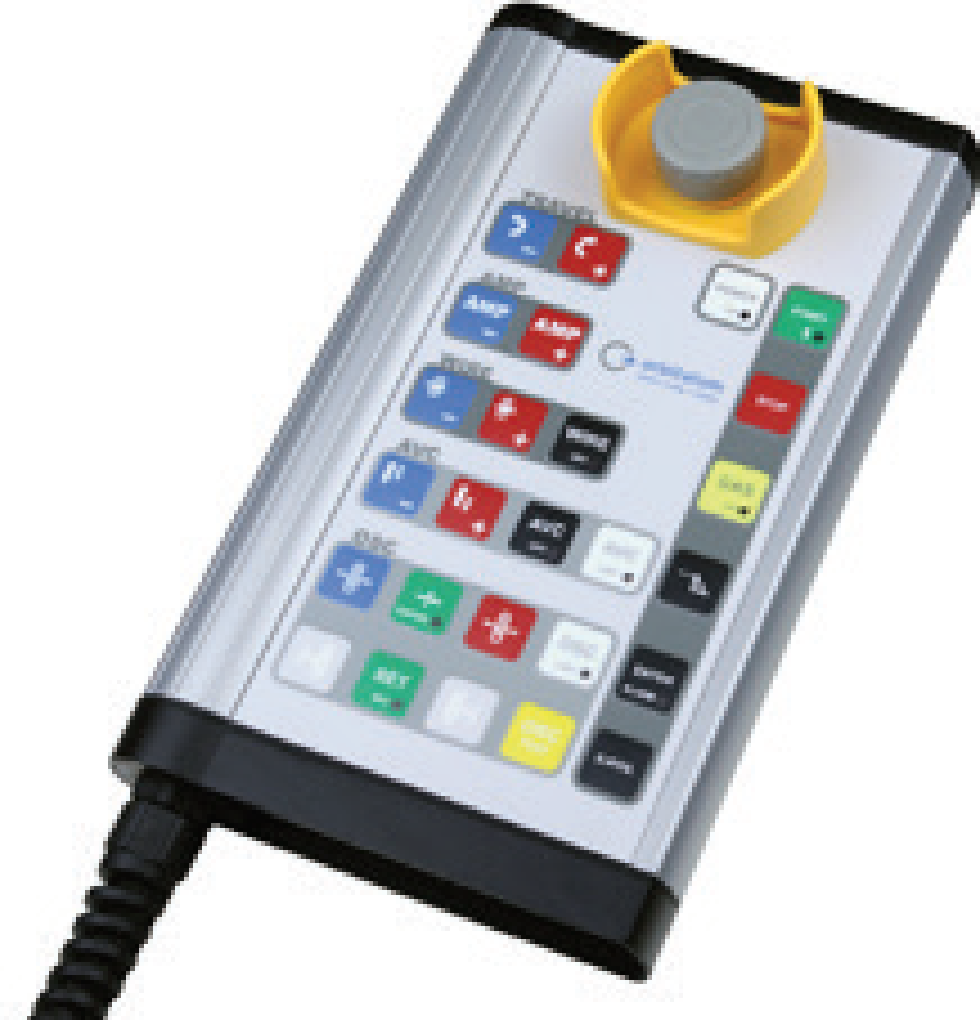 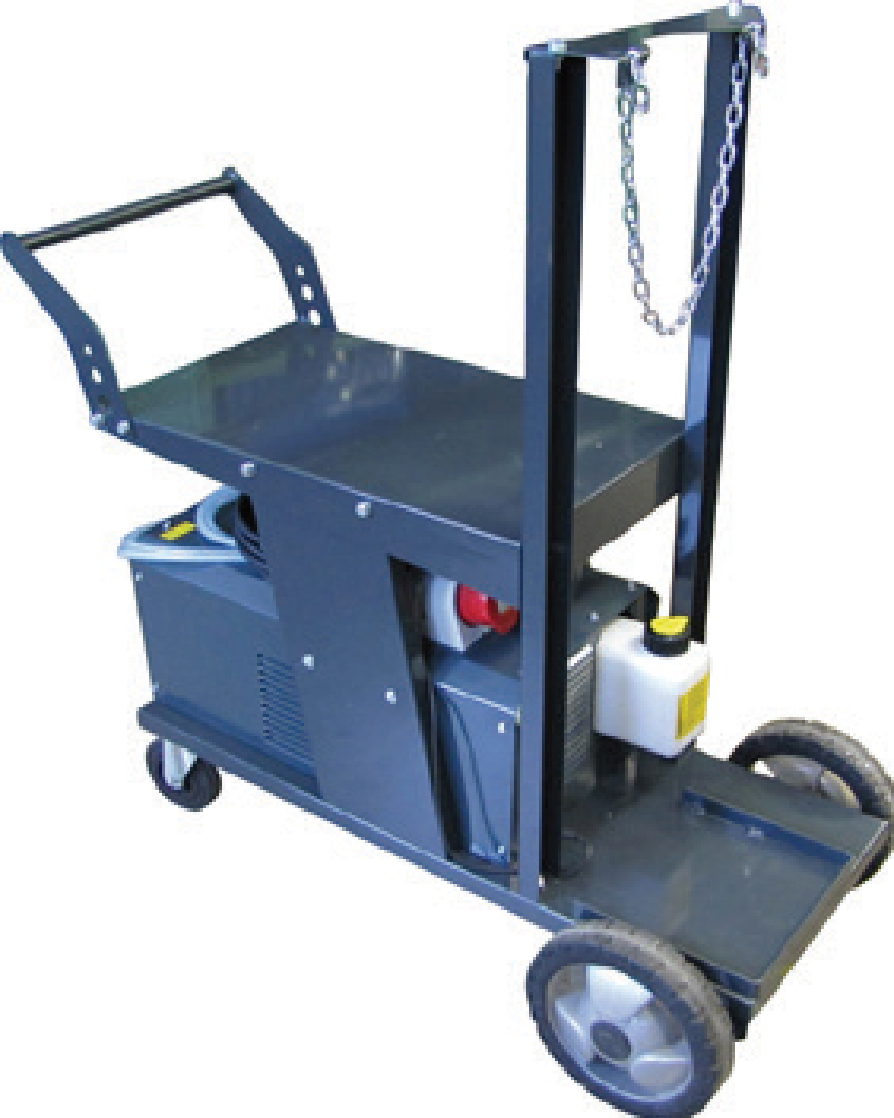 SUVIRINIMO PROCEDŪRŲ APRAŠAS( SPA ) LST EN ISO 15609 - 1SUVIRINIMO PROCEDŪRŲ APRAŠAS( SPA ) LST EN ISO 15609 - 1SUVIRINIMO PROCEDŪRŲ APRAŠAS( SPA ) LST EN ISO 15609 - 1SUVIRINIMO PROCEDŪRŲ APRAŠAS( SPA ) LST EN ISO 15609 - 1SUVIRINIMO PROCEDŪRŲ APRAŠAS( SPA ) LST EN ISO 15609 - 1SUVIRINIMO PROCEDŪRŲ APRAŠAS( SPA ) LST EN ISO 15609 - 1SUVIRINIMO PROCEDŪRŲ APRAŠAS( SPA ) LST EN ISO 15609 - 1SUVIRINIMO PROCEDŪRŲ APRAŠAS( SPA ) LST EN ISO 15609 - 1SUVIRINIMO PROCEDŪRŲ APRAŠAS( SPA ) LST EN ISO 15609 - 1SUVIRINIMO PROCEDŪRŲ APRAŠAS( SPA ) LST EN ISO 15609 - 1SUVIRINIMO PROCEDŪRŲ APRAŠAS( SPA ) LST EN ISO 15609 - 11. 1. 1. 2. Rengė:2. Rengė:2. Rengė:2. Rengė:2. Rengė:3.Užsakovas: 3.Užsakovas: 3.Užsakovas: 4. Įrenginių ( elementų ) pavadinimas: 4. Įrenginių ( elementų ) pavadinimas: 4. Įrenginių ( elementų ) pavadinimas: 4. Įrenginių ( elementų ) pavadinimas: 4. Įrenginių ( elementų ) pavadinimas: 4. Įrenginių ( elementų ) pavadinimas: 4. Įrenginių ( elementų ) pavadinimas: 4. Įrenginių ( elementų ) pavadinimas: 4. Įrenginių ( elementų ) pavadinimas: 4. Įrenginių ( elementų ) pavadinimas: 4. Įrenginių ( elementų ) pavadinimas: 5. Elementų medžiagos: 5. Elementų medžiagos: 5. Elementų medžiagos: 5. Elementų medžiagos: 5. Elementų medžiagos: 5. Elementų medžiagos: 5. Elementų medžiagos: 5. Elementų medžiagos: 5. Elementų medžiagos: 5. Elementų medžiagos: 5. Elementų medžiagos: 6. Elementų matmenys: 6. Elementų matmenys: 6. Elementų matmenys: 6. Elementų matmenys: 6. Elementų matmenys: 6. Elementų matmenys: 6. Elementų matmenys: 6. Elementų matmenys: 6. Elementų matmenys: 6. Elementų matmenys: 6. Elementų matmenys: 7. Suvirinimo būdas:7. Suvirinimo būdas:7. Suvirinimo būdas:7. Suvirinimo būdas:7. Suvirinimo būdas:8. Sujungimo tipas: 8. Sujungimo tipas: 8. Sujungimo tipas: 8. Sujungimo tipas: 8. Sujungimo tipas: 8. Sujungimo tipas: 9. Suvirinimo padėtis:9. Suvirinimo padėtis:9. Suvirinimo padėtis:9. Suvirinimo padėtis:9. Suvirinimo padėtis:10. Briaunų paruošimas10. Briaunų paruošimas10. Briaunų paruošimas10. Briaunų paruošimas10. Briaunų paruošimas10. Briaunų paruošimas11.11.11.11.11.12. Siūlės vaizdas (pjūvis).12. Siūlės vaizdas (pjūvis).12. Siūlės vaizdas (pjūvis).12. Siūlės vaizdas (pjūvis).12. Siūlės vaizdas (pjūvis).12. Siūlės vaizdas (pjūvis).Ėjimo Nr.13.Suvirinimo medžiagos.13.Suvirinimo medžiagos.13.Suvirinimo medžiagos.13.Suvirinimo medžiagos.14.Suvirinimo srovė.14.Suvirinimo srovė.14.Suvirinimo srovė.14.Suvirinimo srovė.14.Suvirinimo srovė.PastabaĖjimo Nr.Žymėjimas (LST EN ISO 14341)Skersmuo, mmSkersmuo, mmApsauginės dujosRūšis, poliškumasRūšis, poliškumasStiprumas, AStiprumas, AĮtampa,VPastaba12.15. Suvirinimo medžiagų paruošimas: 15. Suvirinimo medžiagų paruošimas: 15. Suvirinimo medžiagų paruošimas: 15. Suvirinimo medžiagų paruošimas: 15. Suvirinimo medžiagų paruošimas: 15. Suvirinimo medžiagų paruošimas: 15. Suvirinimo medžiagų paruošimas: 15. Suvirinimo medžiagų paruošimas: 15. Suvirinimo medžiagų paruošimas: 15. Suvirinimo medžiagų paruošimas: 15. Suvirinimo medžiagų paruošimas: 16. Aplinkos temperatūra: 16. Aplinkos temperatūra: 16. Aplinkos temperatūra: 16. Aplinkos temperatūra: 16. Aplinkos temperatūra: 16. Aplinkos temperatūra: 16. Aplinkos temperatūra: 16. Aplinkos temperatūra: 16. Aplinkos temperatūra: 16. Aplinkos temperatūra: 16. Aplinkos temperatūra: 17. Šildymo priemonė: 17. Šildymo priemonė: 17. Šildymo priemonė: 17. Šildymo priemonė: 17. Šildymo priemonė: 17. Šildymo priemonė: 17. Šildymo priemonė: 17. Šildymo priemonė: 17. Šildymo priemonė: 17. Šildymo priemonė: 17. Šildymo priemonė: 18. Šildymo temperatūra: 18. Šildymo temperatūra: 18. Šildymo temperatūra: 18. Šildymo temperatūra: 18. Šildymo temperatūra: 18. Šildymo temperatūra: 18. Šildymo temperatūra: 18. Šildymo temperatūra: 18. Šildymo temperatūra: 18. Šildymo temperatūra: 18. Šildymo temperatūra: 19. Temperatūros matavimo priemonė: 19. Temperatūros matavimo priemonė: 19. Temperatūros matavimo priemonė: 19. Temperatūros matavimo priemonė: 19. Temperatūros matavimo priemonė: 19. Temperatūros matavimo priemonė: 19. Temperatūros matavimo priemonė: 19. Temperatūros matavimo priemonė: 19. Temperatūros matavimo priemonė: 19. Temperatūros matavimo priemonė: 19. Temperatūros matavimo priemonė: 20. Rekomenduojamos papildomos procedūros:20. Rekomenduojamos papildomos procedūros:20. Rekomenduojamos papildomos procedūros:20. Rekomenduojamos papildomos procedūros:20. Rekomenduojamos papildomos procedūros:20. Rekomenduojamos papildomos procedūros:20. Rekomenduojamos papildomos procedūros:20. Rekomenduojamos papildomos procedūros:20. Rekomenduojamos papildomos procedūros:20. Rekomenduojamos papildomos procedūros:20. Rekomenduojamos papildomos procedūros:21. Suvirinimo tvarka:•••••••21. Suvirinimo tvarka:•••••••21. Suvirinimo tvarka:•••••••21. Suvirinimo tvarka:•••••••21. Suvirinimo tvarka:•••••••21. Suvirinimo tvarka:•••••••21. Suvirinimo tvarka:•••••••21. Suvirinimo tvarka:•••••••21. Suvirinimo tvarka:•••••••21. Suvirinimo tvarka:•••••••21. Suvirinimo tvarka:•••••••22. Terminio apdirbimo būdas: 22. Terminio apdirbimo būdas: 22. Terminio apdirbimo būdas: 22. Terminio apdirbimo būdas: 22. Terminio apdirbimo būdas: 22. Terminio apdirbimo būdas: 22. Terminio apdirbimo būdas: 22. Terminio apdirbimo būdas: 22. Terminio apdirbimo būdas: 22. Terminio apdirbimo būdas: 22. Terminio apdirbimo būdas: 23. SPA sudarė:23. SPA sudarė:23. SPA sudarė:23. SPA sudarė:23. SPA sudarė:23. SPA sudarė:24. SPA tikrino:24. SPA tikrino:24. SPA tikrino:24. SPA tikrino:24. SPA tikrino:25. SPA tvirtinu:25. SPA tvirtinu:25. SPA tvirtinu:25. SPA tvirtinu:25. SPA tvirtinu:25. SPA tvirtinu:25. SPA tvirtinu:25. SPA tvirtinu:25. SPA tvirtinu:25. SPA tvirtinu:25. SPA tvirtinu:LST EN ISO 14731LST EN 10025-1EN ISO 15614-1LST EN ISO 5817ISO 9001LST EN ISO 3834-1SUVIRINIMO PROCEDŪRŲ APRAŠAS( SPA ) LST EN ISO 15609 - 1SUVIRINIMO PROCEDŪRŲ APRAŠAS( SPA ) LST EN ISO 15609 - 1SUVIRINIMO PROCEDŪRŲ APRAŠAS( SPA ) LST EN ISO 15609 - 1SUVIRINIMO PROCEDŪRŲ APRAŠAS( SPA ) LST EN ISO 15609 - 1SUVIRINIMO PROCEDŪRŲ APRAŠAS( SPA ) LST EN ISO 15609 - 1SUVIRINIMO PROCEDŪRŲ APRAŠAS( SPA ) LST EN ISO 15609 - 1SUVIRINIMO PROCEDŪRŲ APRAŠAS( SPA ) LST EN ISO 15609 - 1SUVIRINIMO PROCEDŪRŲ APRAŠAS( SPA ) LST EN ISO 15609 - 1SUVIRINIMO PROCEDŪRŲ APRAŠAS( SPA ) LST EN ISO 15609 - 1SUVIRINIMO PROCEDŪRŲ APRAŠAS( SPA ) LST EN ISO 15609 - 1SUVIRINIMO PROCEDŪRŲ APRAŠAS( SPA ) LST EN ISO 15609 - 11. 1. 1. 2. Rengė:2. Rengė:2. Rengė:2. Rengė:2. Rengė:3.Užsakovas: 3.Užsakovas: 3.Užsakovas: 4. Įrenginių ( elementų ) pavadinimas: 4. Įrenginių ( elementų ) pavadinimas: 4. Įrenginių ( elementų ) pavadinimas: 4. Įrenginių ( elementų ) pavadinimas: 4. Įrenginių ( elementų ) pavadinimas: 4. Įrenginių ( elementų ) pavadinimas: 4. Įrenginių ( elementų ) pavadinimas: 4. Įrenginių ( elementų ) pavadinimas: 4. Įrenginių ( elementų ) pavadinimas: 4. Įrenginių ( elementų ) pavadinimas: 4. Įrenginių ( elementų ) pavadinimas: 5. Elementų medžiagos: 5. Elementų medžiagos: 5. Elementų medžiagos: 5. Elementų medžiagos: 5. Elementų medžiagos: 5. Elementų medžiagos: 5. Elementų medžiagos: 5. Elementų medžiagos: 5. Elementų medžiagos: 5. Elementų medžiagos: 5. Elementų medžiagos: 6. Elementų matmenys: 6. Elementų matmenys: 6. Elementų matmenys: 6. Elementų matmenys: 6. Elementų matmenys: 6. Elementų matmenys: 6. Elementų matmenys: 6. Elementų matmenys: 6. Elementų matmenys: 6. Elementų matmenys: 6. Elementų matmenys: 7. Suvirinimo būdas:7. Suvirinimo būdas:7. Suvirinimo būdas:7. Suvirinimo būdas:7. Suvirinimo būdas:8. Sujungimo tipas: 8. Sujungimo tipas: 8. Sujungimo tipas: 8. Sujungimo tipas: 8. Sujungimo tipas: 8. Sujungimo tipas: 9. Suvirinimo padėtis:9. Suvirinimo padėtis:9. Suvirinimo padėtis:9. Suvirinimo padėtis:9. Suvirinimo padėtis:10. Briaunų paruošimas10. Briaunų paruošimas10. Briaunų paruošimas10. Briaunų paruošimas10. Briaunų paruošimas10. Briaunų paruošimas11.11.11.11.11.12. Siūlės vaizdas (pjūvis).12. Siūlės vaizdas (pjūvis).12. Siūlės vaizdas (pjūvis).12. Siūlės vaizdas (pjūvis).12. Siūlės vaizdas (pjūvis).12. Siūlės vaizdas (pjūvis).Ėjimo Nr.13.Suvirinimo medžiagos.13.Suvirinimo medžiagos.13.Suvirinimo medžiagos.13.Suvirinimo medžiagos.14.Suvirinimo srovė.14.Suvirinimo srovė.14.Suvirinimo srovė.14.Suvirinimo srovė.14.Suvirinimo srovė.PastabaĖjimo Nr.Žymėjimas (LST EN ISO 14341)Skersmuo, mmSkersmuo, mmApsauginės dujosRūšis, poliškumasRūšis, poliškumasStiprumas, AStiprumas, AĮtampa,VPastaba1.2.15. Suvirinimo medžiagų paruošimas: 15. Suvirinimo medžiagų paruošimas: 15. Suvirinimo medžiagų paruošimas: 15. Suvirinimo medžiagų paruošimas: 15. Suvirinimo medžiagų paruošimas: 15. Suvirinimo medžiagų paruošimas: 15. Suvirinimo medžiagų paruošimas: 15. Suvirinimo medžiagų paruošimas: 15. Suvirinimo medžiagų paruošimas: 15. Suvirinimo medžiagų paruošimas: 15. Suvirinimo medžiagų paruošimas: 16. Aplinkos temperatūra: 16. Aplinkos temperatūra: 16. Aplinkos temperatūra: 16. Aplinkos temperatūra: 16. Aplinkos temperatūra: 16. Aplinkos temperatūra: 16. Aplinkos temperatūra: 16. Aplinkos temperatūra: 16. Aplinkos temperatūra: 16. Aplinkos temperatūra: 16. Aplinkos temperatūra: 17. Šildymo priemonė: 17. Šildymo priemonė: 17. Šildymo priemonė: 17. Šildymo priemonė: 17. Šildymo priemonė: 17. Šildymo priemonė: 17. Šildymo priemonė: 17. Šildymo priemonė: 17. Šildymo priemonė: 17. Šildymo priemonė: 17. Šildymo priemonė: 18. Šildymo temperatūra: 18. Šildymo temperatūra: 18. Šildymo temperatūra: 18. Šildymo temperatūra: 18. Šildymo temperatūra: 18. Šildymo temperatūra: 18. Šildymo temperatūra: 18. Šildymo temperatūra: 18. Šildymo temperatūra: 18. Šildymo temperatūra: 18. Šildymo temperatūra: 19. Temperatūros matavimo priemonė: 19. Temperatūros matavimo priemonė: 19. Temperatūros matavimo priemonė: 19. Temperatūros matavimo priemonė: 19. Temperatūros matavimo priemonė: 19. Temperatūros matavimo priemonė: 19. Temperatūros matavimo priemonė: 19. Temperatūros matavimo priemonė: 19. Temperatūros matavimo priemonė: 19. Temperatūros matavimo priemonė: 19. Temperatūros matavimo priemonė: 20. Rekomenduojamos papildomos procedūros:20. Rekomenduojamos papildomos procedūros:20. Rekomenduojamos papildomos procedūros:20. Rekomenduojamos papildomos procedūros:20. Rekomenduojamos papildomos procedūros:20. Rekomenduojamos papildomos procedūros:20. Rekomenduojamos papildomos procedūros:20. Rekomenduojamos papildomos procedūros:20. Rekomenduojamos papildomos procedūros:20. Rekomenduojamos papildomos procedūros:20. Rekomenduojamos papildomos procedūros:21. Suvirinimo tvarka:•••••••21. Suvirinimo tvarka:•••••••21. Suvirinimo tvarka:•••••••21. Suvirinimo tvarka:•••••••21. Suvirinimo tvarka:•••••••21. Suvirinimo tvarka:•••••••21. Suvirinimo tvarka:•••••••21. Suvirinimo tvarka:•••••••21. Suvirinimo tvarka:•••••••21. Suvirinimo tvarka:•••••••21. Suvirinimo tvarka:•••••••22. Terminio apdirbimo būdas: 22. Terminio apdirbimo būdas: 22. Terminio apdirbimo būdas: 22. Terminio apdirbimo būdas: 22. Terminio apdirbimo būdas: 22. Terminio apdirbimo būdas: 22. Terminio apdirbimo būdas: 22. Terminio apdirbimo būdas: 22. Terminio apdirbimo būdas: 22. Terminio apdirbimo būdas: 22. Terminio apdirbimo būdas: 23. SPA sudarė:23. SPA sudarė:23. SPA sudarė:23. SPA sudarė:23. SPA sudarė:23. SPA sudarė:24. SPA tikrino:24. SPA tikrino:24. SPA tikrino:24. SPA tikrino:24. SPA tikrino:25. SPA tvirtinu:25. SPA tvirtinu:25. SPA tvirtinu:25. SPA tvirtinu:25. SPA tvirtinu:25. SPA tvirtinu:25. SPA tvirtinu:25. SPA tvirtinu:25. SPA tvirtinu:25. SPA tvirtinu:25. SPA tvirtinu:Mechanizuoto suvirinimo įrenginio paruošimas ir tvirtinimas:Suvirinimo pridėtinių medžiagų parinkimas:Siūlės šaknies paruošimas:Suvirinimo parametrai:Pakaitinimo temperatūra ir tarpėjiminė temperatūra:Suvirinimo eiliškumas:Deformacijų kontrolės priemonės:Tarpiniai patikrinimai (jei tokie atliekami):Paraiškos Nr., data(Order No., date)Paraiškos Nr., data(Order No., date)Užsakovas(Client)Užsakovas(Client)bandymo objektas(Object of control)bandymo objektas(Object of control)Bandomieji pavyzdžiai. Suvirinti sujungimaiBandomieji pavyzdžiai. Suvirinti sujungimaiBandomieji pavyzdžiai. Suvirinti sujungimaiBandomieji pavyzdžiai. Suvirinti sujungimaiBandymo būdas(Test method)Bandymo būdas(Test method)VizualinisVizualinisVizualinisVizualinisBandymui naudota(Test equipment)Bandymui naudota(Test equipment)Lempa su padidinimo lupa, slankmatis, liniuotė, suvirintųjų siūlių kalibras HJC40Lempa su padidinimo lupa, slankmatis, liniuotė, suvirintųjų siūlių kalibras HJC40Lempa su padidinimo lupa, slankmatis, liniuotė, suvirintųjų siūlių kalibras HJC40Lempa su padidinimo lupa, slankmatis, liniuotė, suvirintųjų siūlių kalibras HJC40Bandymas atliktas pagal(Test done according)Bandymas atliktas pagal(Test done according)LST EN ISO 17637:2011LST EN ISO 17637:2011LST EN ISO 17637:2011LST EN ISO 17637:2011Įvertinta pagal(Expertise according)Įvertinta pagal(Expertise according)LST EN ISO 5817:2014 (C lygmuo)LST EN ISO 5817:2014 (C lygmuo)LST EN ISO 5817:2014 (C lygmuo)LST EN ISO 5817:2014 (C lygmuo)Nr.(No.)Objekto pavadinimas(Object title)Žymuo/apimtis(Palce/volume)Medžiagos grupė/storis(Material group/thickness)Defektai(Defects)ĮvertinimasAtitinka/neatitinka(Acceptable/rejected)Bandymų atlikimo data(Date of test execution)Bandymų atlikimo data(Date of test execution)Bandymus atliko(Test performed by)Bandymus atliko(Test performed by)_________________________________________________(vardas, pavardė, parašas (name, surname, signature)_________________________________________________(vardas, pavardė, parašas (name, surname, signature)_________________________________________________(vardas, pavardė, parašas (name, surname, signature)_________________________________________________(vardas, pavardė, parašas (name, surname, signature)Lygis, sertifikato Nr.(Level, certificate No.)Lygis, sertifikato Nr.(Level, certificate No.)II VT EN ISO 9712, No. V021-5163-1/15II VT EN ISO 9712, No. V021-5163-1/15II VT EN ISO 9712, No. V021-5163-1/15II VT EN ISO 9712, No. V021-5163-1/15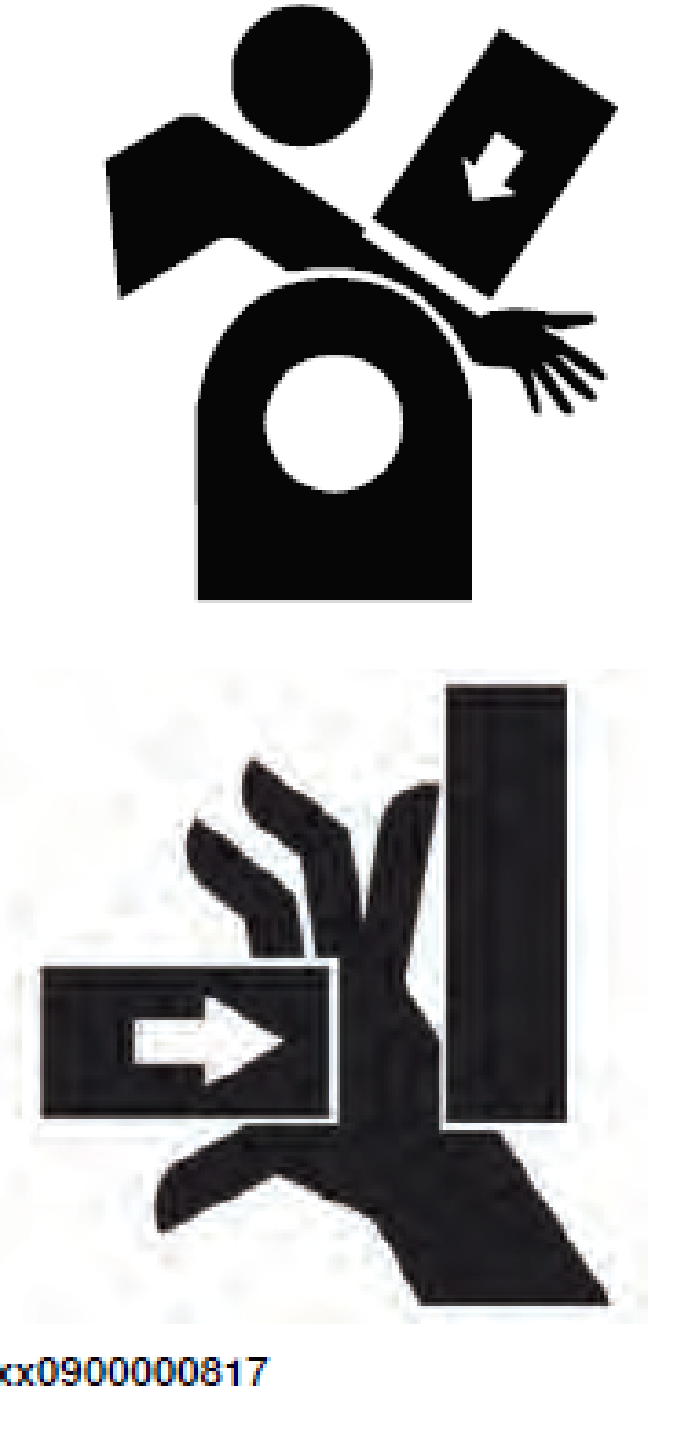 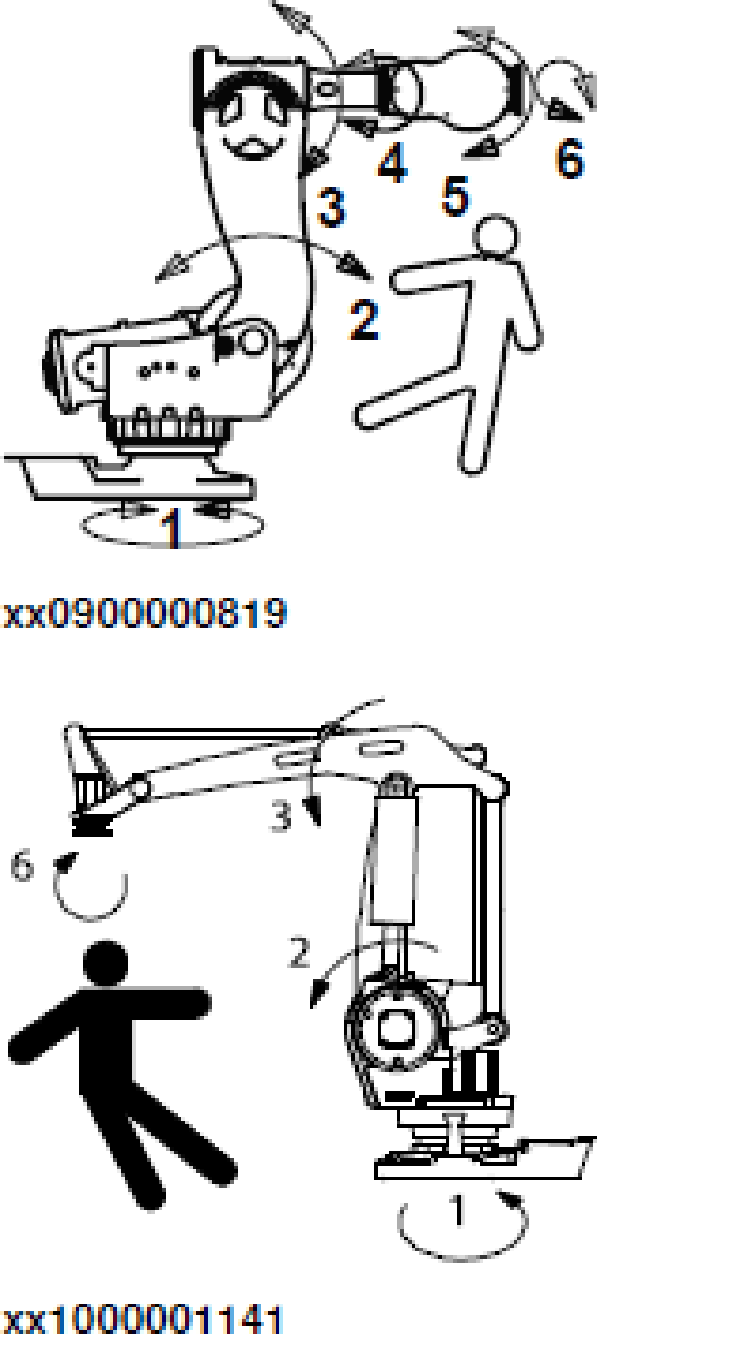 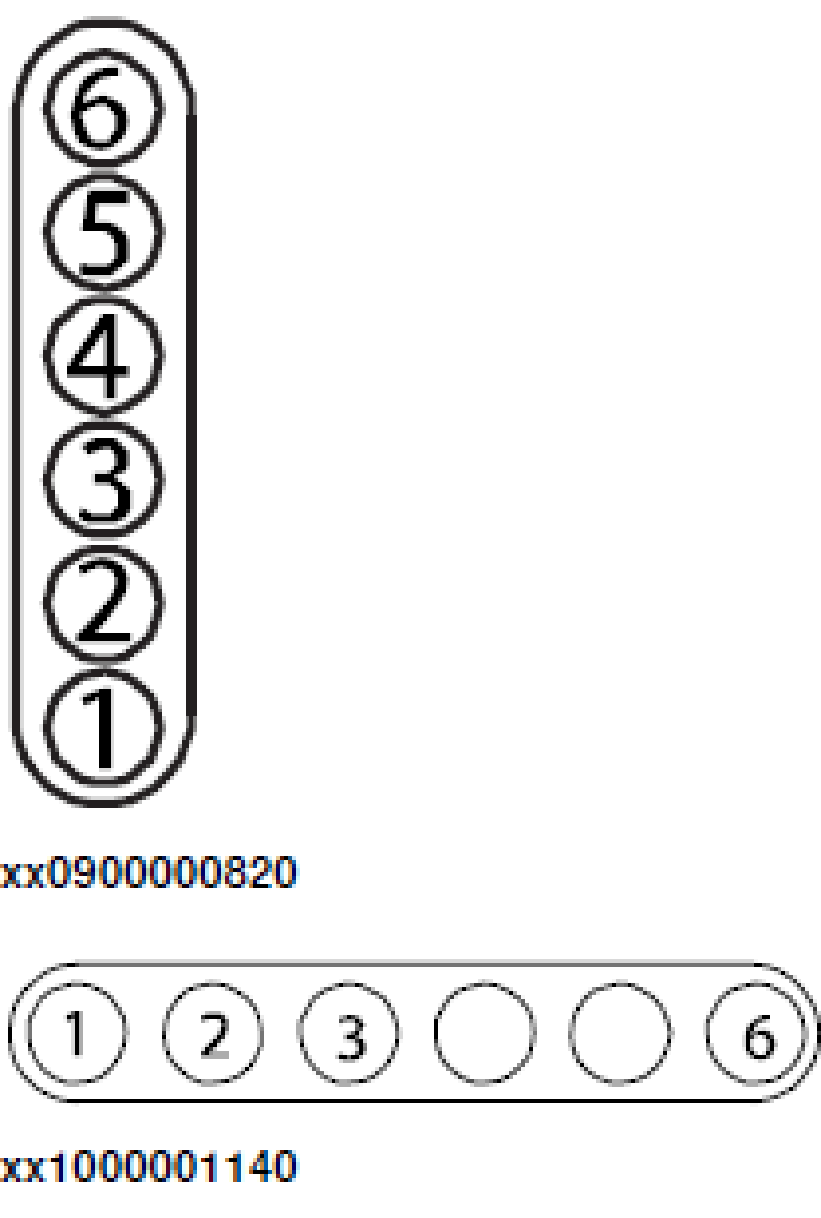 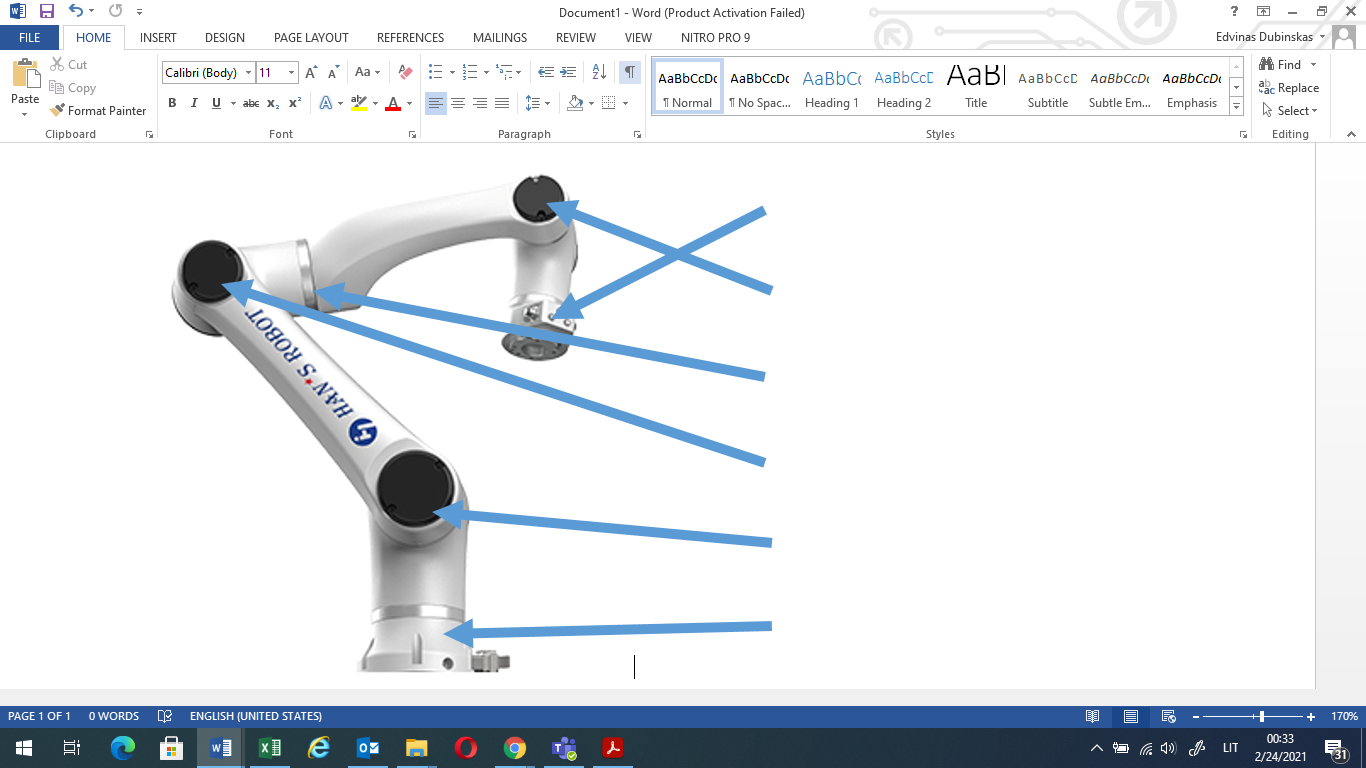 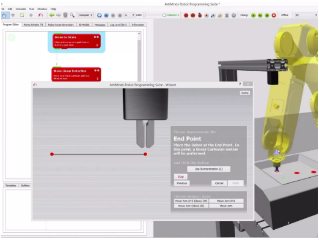 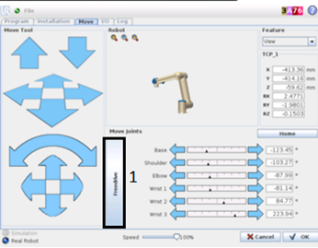 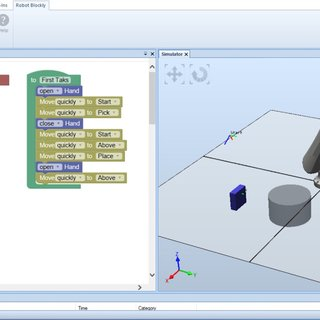 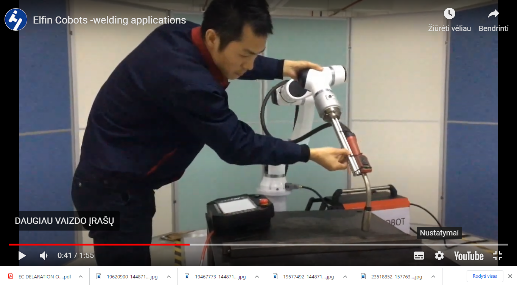 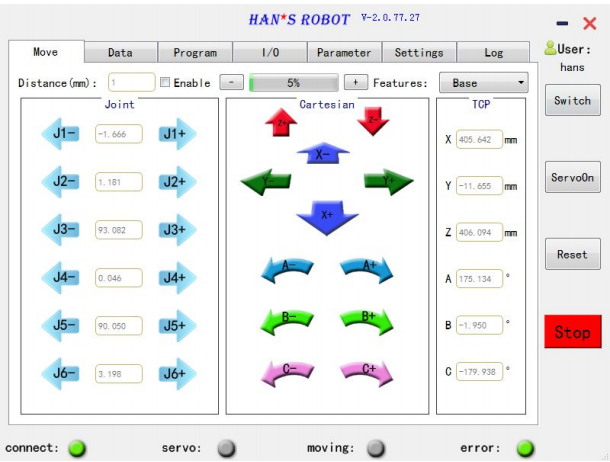 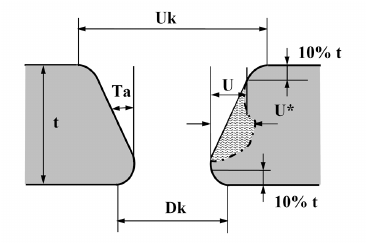 tUkDkTaUSUVIRINIMO PROCEDŪRŲ APRAŠAS( SPA ) LST EN ISO 15609 - 1SUVIRINIMO PROCEDŪRŲ APRAŠAS( SPA ) LST EN ISO 15609 - 1SUVIRINIMO PROCEDŪRŲ APRAŠAS( SPA ) LST EN ISO 15609 - 1SUVIRINIMO PROCEDŪRŲ APRAŠAS( SPA ) LST EN ISO 15609 - 1SUVIRINIMO PROCEDŪRŲ APRAŠAS( SPA ) LST EN ISO 15609 - 1SUVIRINIMO PROCEDŪRŲ APRAŠAS( SPA ) LST EN ISO 15609 - 1SUVIRINIMO PROCEDŪRŲ APRAŠAS( SPA ) LST EN ISO 15609 - 1SUVIRINIMO PROCEDŪRŲ APRAŠAS( SPA ) LST EN ISO 15609 - 1SUVIRINIMO PROCEDŪRŲ APRAŠAS( SPA ) LST EN ISO 15609 - 1SUVIRINIMO PROCEDŪRŲ APRAŠAS( SPA ) LST EN ISO 15609 - 1SUVIRINIMO PROCEDŪRŲ APRAŠAS( SPA ) LST EN ISO 15609 - 11. 1. 1. 2. Rengė:2. Rengė:2. Rengė:2. Rengė:2. Rengė:3.Užsakovas: 3.Užsakovas: 3.Užsakovas: 4. Įrenginių ( elementų ) pavadinimas: 4. Įrenginių ( elementų ) pavadinimas: 4. Įrenginių ( elementų ) pavadinimas: 4. Įrenginių ( elementų ) pavadinimas: 4. Įrenginių ( elementų ) pavadinimas: 4. Įrenginių ( elementų ) pavadinimas: 4. Įrenginių ( elementų ) pavadinimas: 4. Įrenginių ( elementų ) pavadinimas: 4. Įrenginių ( elementų ) pavadinimas: 4. Įrenginių ( elementų ) pavadinimas: 4. Įrenginių ( elementų ) pavadinimas: 5. Elementų medžiagos: 5. Elementų medžiagos: 5. Elementų medžiagos: 5. Elementų medžiagos: 5. Elementų medžiagos: 5. Elementų medžiagos: 5. Elementų medžiagos: 5. Elementų medžiagos: 5. Elementų medžiagos: 5. Elementų medžiagos: 5. Elementų medžiagos: 6. Elementų matmenys: 6. Elementų matmenys: 6. Elementų matmenys: 6. Elementų matmenys: 6. Elementų matmenys: 6. Elementų matmenys: 6. Elementų matmenys: 6. Elementų matmenys: 6. Elementų matmenys: 6. Elementų matmenys: 6. Elementų matmenys: 7. Suvirinimo būdas:7. Suvirinimo būdas:7. Suvirinimo būdas:7. Suvirinimo būdas:7. Suvirinimo būdas:8. Sujungimo tipas: 8. Sujungimo tipas: 8. Sujungimo tipas: 8. Sujungimo tipas: 8. Sujungimo tipas: 8. Sujungimo tipas: 9. Suvirinimo padėtis:9. Suvirinimo padėtis:9. Suvirinimo padėtis:9. Suvirinimo padėtis:9. Suvirinimo padėtis:10. Briaunų paruošimas10. Briaunų paruošimas10. Briaunų paruošimas10. Briaunų paruošimas10. Briaunų paruošimas10. Briaunų paruošimas11.11.11.11.11.12. Siūlės vaizdas (pjūvis).12. Siūlės vaizdas (pjūvis).12. Siūlės vaizdas (pjūvis).12. Siūlės vaizdas (pjūvis).12. Siūlės vaizdas (pjūvis).12. Siūlės vaizdas (pjūvis).Ėjimo Nr.13.Suvirinimo medžiagos.13.Suvirinimo medžiagos.13.Suvirinimo medžiagos.13.Suvirinimo medžiagos.14.Suvirinimo srovė.14.Suvirinimo srovė.14.Suvirinimo srovė.14.Suvirinimo srovė.14.Suvirinimo srovė.PastabaĖjimo Nr.Žymėjimas (LST EN ISO 14341)Skersmuo, mmSkersmuo, mmApsauginės dujosRūšis, poliškumasRūšis, poliškumasStiprumas, AStiprumas, AĮtampa,VPastaba12.15. Suvirinimo medžiagų paruošimas: 15. Suvirinimo medžiagų paruošimas: 15. Suvirinimo medžiagų paruošimas: 15. Suvirinimo medžiagų paruošimas: 15. Suvirinimo medžiagų paruošimas: 15. Suvirinimo medžiagų paruošimas: 15. Suvirinimo medžiagų paruošimas: 15. Suvirinimo medžiagų paruošimas: 15. Suvirinimo medžiagų paruošimas: 15. Suvirinimo medžiagų paruošimas: 15. Suvirinimo medžiagų paruošimas: 16. Aplinkos temperatūra: 16. Aplinkos temperatūra: 16. Aplinkos temperatūra: 16. Aplinkos temperatūra: 16. Aplinkos temperatūra: 16. Aplinkos temperatūra: 16. Aplinkos temperatūra: 16. Aplinkos temperatūra: 16. Aplinkos temperatūra: 16. Aplinkos temperatūra: 16. Aplinkos temperatūra: 17. Šildymo priemonė: 17. Šildymo priemonė: 17. Šildymo priemonė: 17. Šildymo priemonė: 17. Šildymo priemonė: 17. Šildymo priemonė: 17. Šildymo priemonė: 17. Šildymo priemonė: 17. Šildymo priemonė: 17. Šildymo priemonė: 17. Šildymo priemonė: 18. Šildymo temperatūra: 18. Šildymo temperatūra: 18. Šildymo temperatūra: 18. Šildymo temperatūra: 18. Šildymo temperatūra: 18. Šildymo temperatūra: 18. Šildymo temperatūra: 18. Šildymo temperatūra: 18. Šildymo temperatūra: 18. Šildymo temperatūra: 18. Šildymo temperatūra: 19. Temperatūros matavimo priemonė: 19. Temperatūros matavimo priemonė: 19. Temperatūros matavimo priemonė: 19. Temperatūros matavimo priemonė: 19. Temperatūros matavimo priemonė: 19. Temperatūros matavimo priemonė: 19. Temperatūros matavimo priemonė: 19. Temperatūros matavimo priemonė: 19. Temperatūros matavimo priemonė: 19. Temperatūros matavimo priemonė: 19. Temperatūros matavimo priemonė: 20. Rekomenduojamos papildomos procedūros:.20. Rekomenduojamos papildomos procedūros:.20. Rekomenduojamos papildomos procedūros:.20. Rekomenduojamos papildomos procedūros:.20. Rekomenduojamos papildomos procedūros:.20. Rekomenduojamos papildomos procedūros:.20. Rekomenduojamos papildomos procedūros:.20. Rekomenduojamos papildomos procedūros:.20. Rekomenduojamos papildomos procedūros:.20. Rekomenduojamos papildomos procedūros:.20. Rekomenduojamos papildomos procedūros:.21. Suvirinimo tvarka:•••.••••21. Suvirinimo tvarka:•••.••••21. Suvirinimo tvarka:•••.••••21. Suvirinimo tvarka:•••.••••21. Suvirinimo tvarka:•••.••••21. Suvirinimo tvarka:•••.••••21. Suvirinimo tvarka:•••.••••21. Suvirinimo tvarka:•••.••••21. Suvirinimo tvarka:•••.••••21. Suvirinimo tvarka:•••.••••21. Suvirinimo tvarka:•••.••••22. Terminio apdirbimo būdas: 22. Terminio apdirbimo būdas: 22. Terminio apdirbimo būdas: 22. Terminio apdirbimo būdas: 22. Terminio apdirbimo būdas: 22. Terminio apdirbimo būdas: 22. Terminio apdirbimo būdas: 22. Terminio apdirbimo būdas: 22. Terminio apdirbimo būdas: 22. Terminio apdirbimo būdas: 22. Terminio apdirbimo būdas: 23. SPA sudarė:23. SPA sudarė:23. SPA sudarė:23. SPA sudarė:23. SPA sudarė:23. SPA sudarė:24. SPA tikrino:24. SPA tikrino:24. SPA tikrino:24. SPA tikrino:24. SPA tikrino:25. SPA tvirtinu:25. SPA tvirtinu:25. SPA tvirtinu:25. SPA tvirtinu:25. SPA tvirtinu:25. SPA tvirtinu:25. SPA tvirtinu:25. SPA tvirtinu:25. SPA tvirtinu:25. SPA tvirtinu:25. SPA tvirtinu:Eil. Nr.KlausimasAtsakymaiTeisingas atsakymas1.Ką vadiname suvirinimo lanku?A. Elektros srovės tekėjimą laidininku;B. Galingą, ilgalaikį ir stabilų elektros išlydį tarp dviejų elektrodų;C. Žaibinė elektros iškrova tarp srovės nuėmimo gnybtų.Kokio storio turi būti 1 sluoksnis virinant vertikalias sandūrines daugiasluoksnes siūles?A. ~3 mm storio;B. ~6 mm storio;C. ~1 mm storio.Kelių sluoksnių turi būti lubinė kampinė 10 mm storio siūlė? A. 1 sluoksnio;B. 2 sluoksnių;C. 3 sluoksnių.Kur uždegamas suvirinimo lankas?A. Šalia suvirinamos siūlės;B. Ant jau suvirintos siūlės;C. Siūlės srityje, kuri uždegus suvirinimo lanką bus užvirinta.Kodėl atnaujinimo vietoje tolygiai ploninamas metalas virinant sandūrinių daugiasluoksnių siūlių šaknį atnaujinant suvirinimą, pakeitus elektrodą arba sustojus?A. Lengviau uždegtume suvirinimo lanką;B. Sumažintum galimybę dujinių porų susidarymui lanko uždegimo vietose;C. Atnaujinimo vietoje nepadarytume nepakankamo įvirinimo šaknyje defektų.Iš kokių sričių susidaro siūlė?A. Terminio poveikio sritis;B. Siūlės metalas;C. Siūlės metalas ir terminio poveikio sritis.Kurioje suvirintos jungties dalyje po suvirinimo mechaninės savybės gali būti blogesnės nei metalo prieš suvirinimą?A. Pagrindinio metalo dalyje, kurio nepaveikė virinimo metu įvedama šiluma;B. Siūlės metale;C. Terminio poveikio srityje.Esant kokiai terminio poveikio sričiai suvirinta jungtis tvirtesnė?A. Terminio poveikio sritis siaura;B. Terminio poveikio sritis plati;C. Terminio poveikio srities plotis jungties tvirtumui įtakos neturi.Kaip galime sumažinti terminio poveikio srities plotį?A. Elektrodą vedžiosime plačiais skersiniais judesiais;B. Elektrodą vedžiosime siaurais skersiniais judesiais;C. Tai neturi įtakos terminio poveikio srities pločiui.Koks turi būti suvirinimo srovės stipris virinant vertikalias siūles?A. Didesnis nei virinat žemutinėje padėtyje 10÷15 %;B. Mažesnis nei virinat žemutinėje padėtyje 10÷15 %;C. Toks pat kaip ir virinant žemutinėje padėtyje.Kaip žymimas suvirimas žemutinėje suvirinimo padėtyje pagal standartą LST EN ISO 6947?A. PA;B. PB;C. PC.Kokia acetono paskirtis acetileno baliono turinyje?A. Iš acetono gaminamas acetilenas;B. Acetonas atvėsina acetileną;C. Acetone ištirpinamas acetilenas, nes suspaustas acetilenas sprogsta.Kodėl acetileno balionų ventiliai negaminami iš vario lydinių?A. Varis reaguoja su acetilenu, sudarydamas sprogų junginį - vario acetilenidą;B. Po tam tikro laiko jungtis tampa neišardoma;C. Vario lydinys per daug minkštas, todėl netinkama medžiaga ventiliams gaminti.Koks karščiausiojo taško (KT) atstumas už branduolio nuo degiklio antgalio krašto, kai suviriname acetileno deguonies liepsna?A. KT = (1.5-2) L, L - branduolio ilgis;B. KT=2.5 L;C. 15 – 20 mm.Kokiu slėgiu tiekiamas deguonis atliekant suvirinimo darbus?A. 1.8÷2.5 bar;B. 5 bar;C. 2÷12 bar.Kurios iš plieno markių žymėjime nurodyta plieno paskirtis ir mechaninės savybės?A. C26;B. S355;C. C66.Ką brėžinyje reiškia plačioji ištisinė linija (plotis 0,7; 1 mm)?A. Matomo pjūvio ar apibrėžtos linijos, žemės linija;B. Matmenų iškeltinė linija;C. Nematomo apvado linija.Ką brėžinyje reiškia siauroji taškinė brūkšninė linija (plotis 0,35; 0,5 mm)?A. Ašinės ir centrų linijos;B. Matmenų iškeltinė, brūkšniavimo linijos;C. Nematomo apvado linija.Kaip vadinasi figūros vaizdas brėžinyje iš priekio?A. Frontalinis vaizdas;B. Horizontalusis vaizdas;C. Profilinis vaizdas.Kaip vadinasi figūros vaizdas brėžinyje iš kairiojo šono?A. Frontalinis vaizdas;B. Horizontalusis vaizdas;C. Profilinis vaizdas.Ką reiškia mastelis 1:2?A. 2 kartų didinimo;B. 2 kartų mažinimo;C. Natūralus.Ką reiškia mastelis 1:1?A. Didinimo;B. Mažinimo;C. Natūralus.Koks yra vertikaliai stovinčio cilindro frontalinis vaizdas?A. Kūgis;B. Apskritimas;C. Stačiakampis.Koks yra vertikaliai stovinčio cilindro horizontalusis vaizdas?A. Kūgis;B. Apskritimas;C. Stačiakampis.Ką reiškia siūlės žymuo ?A. Sandūrinė su V formos nuosklembomis;B. Briauninė, suvirinta žemutinėje padėtyje;C. Kampinė, suvirinta žemutinėje padėtyje.Ką reiškia šis simbolis?Šaltinis: Standartas LST EN ISO 2553:2018A. Siūlė yra jungties kitoje pusėje;B. Siūlė yra jungties priekiniame paviršiuje;C. Siūlė virinta iš abiejų pusių.Ką reiškia šis simbolis?Šaltinis: Standartas LST EN ISO 2553:2018A. Jungties priekiniame paviršiuje;B. Virinta iš abiejų pusių;C. Jungties kitoje pusėje.Ką reiškia šis simbolis?Šaltinis: Standartas LST EN ISO 2553:2018A. Kampinė, o jos statinis yra lygus „Z“ reikšmei;B. Sandūrinė, kurios nuosklembos ilgis yra lygus „Z“ reikšmei;C. Tėjinė, kurios ilgis yra lygus „Z“ reikšmei.Ką reiškia simbolis „a“?Šaltinis: Standartas LST EN ISO 2553:2018A. Kampinės siūlės išgaubimo aukštis;B. Kampinės siūlės įvirinimo gylis;C. Kampinės siūlės storis.Ką reiškia šis simbolis?Šaltinis: Standartas LST EN ISO 2553:2018A. Siūlė su šaknies pavirinimu iš antros pusės;B. Siūlė simetrinė, suvirinama iš abiejų pusių;C. Siūlė suvirinta lubinėje ir žemutinė padėtyje.Ką reiškia simbolis „a 5“?Šaltinis: Standartas LST EN ISO 2553:2018A. Siūlės statinio aukštis – 5 mm;B. Siūlės statinio ilgis – 5 mm;C. Kampinės siūlės storis – 5 mm.Ką reiškia skaičius „300“?Šaltinis: Standartas LST EN ISO 2553:2018A. Kampinės siūlės ilgis - 300 mm;B. Kampinės jungties briaunos aukštis – 300 mm;C. Kampinės jungties briaunos plotis – 300 mm.Ką reiškia šis simbolis?Šaltinis: Standartas LST EN ISO 2553:2018A. Siūlė su išgaubta šaknimi;B. Siūlė abipusė siūlė su sulyginta šaknies ir siūlės rumbelėmis;C. Siūlė abipusė siūlė su „V“ briaunomis.Kada reikalingi suvirinimo procedūrų aprašai?A. Tiktai virinant su glaistytais elektrodais;B. Reikalingas, norint kontroliuoti suvirinimo darbų kokybę arba kai to reikalauja suvirinamos konstrukcijos specifika;C. Tiktai virinant lydžiuoju elektrodu apsauginių duju aplinkoje.Kas parengia suvirinimo procedūros aprašus įmonėje?A. Suvirinimo darbų koordinatorius;B. Suvirintojas, atestuotas pagal ISO 9606-1 standarto reikalavimus;C. Techninės kontrolės įstaiga.Ar SPA nurodoma suvirinimo siūlės erdvinė padėtis?A. Jeigu to reikalauja užsakovas;B. Nurodoma visais atvejais;C. Jeigu suvirintojas pats negali atpažinti suvirinimo padėties.Kurią informaciją neprivaloma pateikti SPA virinant 111 procesu?A. Suvirinimo siūlės formavimo eiliškumą;B. Suvirinimo rėžimus;C. Suvirinimo medžiagų kiekį kilogramais.Kokiu prietaisu matuojamas įtampos dydis?A. Ampermetru;B. Voltmetru;C. Ommetru.Kokiu prietaisu matuojamas srovės stipris?A. Ampermetru;B. Voltmetru;C. Ommetru.Kokie elektriniai parametrai keičiasi įvykus trumpam jungimui elektrinėje grandinėje?A. Padidėja grandinės ekvivalentinė varža Re;B. Padidėja maitinimo šaltinio įtampa U;C. Stipriai padidėja elektros srovės stipris I.Kokia suvirinimo srovės rūšis naudojama rankiniam lankiniam suvirinimui?A. Tiktai kintamoji elektros srovė;B. Tiktai nuolatinė elektros srovė;C. Kintamoji elektros srovė ir nuolatinė elektros srovė.Kokią suvirinimo srovės voltamperinę charakteristiką privalo turėti šaltiniai, skirti rankiniam lankiniam suvirinimui glaistytais lydžiais elektrodais (MMA)? A. Krintanti arba minkšta;B. Kieta;C. Kylanti.Ką užtikrina maitinimo šaltinio krintanti voltamperinė charakteristika?A. Gerą suvirinimo srovės lygintuvo darbą;B. Suvirinimo srovės stiprio nežymų pasikeitimą, kintant suvirinimo lanko ilgiui;C. Gilų įvirinimą.Iš kokių blokų susidaro suvirinimo lygintuvas?A. Transformatoriaus ir induktyvinės ritės suvirinimo srovės stipriui pakeisti;B. Srovės lyginimo bloko ir kintamos srovės reguliatoriaus;C. Transformatoriaus, srovės lyginimo bloko, įrangos srovės stiprio reguliavimui ir aušinimo sistemos.Kuo pagrįstas invertorinių srovės šaltinių veikimo principas?A. Srovės reguliavimu, keičiant atstumą tarp pirminės ir antrinės apvijų ričių;B. Srovės dažnio keitimo nuo 50Hz iki 100kHz;C. Srovė reguliuojama panaudojant lyginimo bloką.Ką reiškia žymėjimas suvirinimo srovės šaltinio duomenų skydelyje? Šaltinis: Electrical Hazards - Power Source and Installation - TWIA. Suvirinimo srovės generatorius;B. Suvirinimo srovės lygintuvas;C. Invertorinis suvirinimo srovės šaltinis.Ką reiškia simbolis suvirinimo srovės šaltinio duomenų skydelyje?Šaltinis: IM3165rev01LT.pdf A. Suvirinimo įrenginys skirtas virinti apsauginių dujų aplinkoje lydžiuoju elektrodu;B. Suvirinimo srovės lygintuvas skirtas virinti volframo elektrodu inertinių dujų aplinkoje;C. Suvirinimo įrenginys skirtas virinti lydžiuoju glaistytu elektrodu.Kurios elektros lanko srities temperatūra yra aukščiausia?A. Anodinės;B. Lanko stulpo;C. Katodinės.Kokia tai siūlė?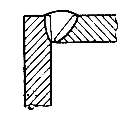 Šaltinis: Standartas LST EN ISO 2553:2018A. Kampinė;B. Sandūrinė;C. Tėjinė.Kokia tai erdvinė padėtis?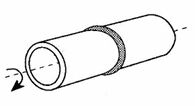 Šaltinis: Standartas LST EN ISO 2553:2018A. Žemutinė – PA;B. Vertikali – PG;C. Vertikali – PF.Kokia tai siūlė?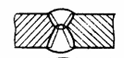 Šaltinis: Standartas LST EN ISO 2553:2018A. Suvirinama iš dviejų pusių – abipusė;B. Suvirinimo būdą suvirintojas gali laisvai pasirinkti;C. Dvipusė nutrauktinė.Ką reiškia matmuo „h“?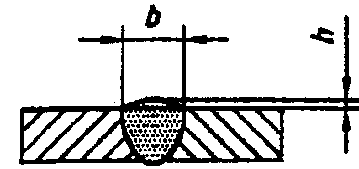 Šaltinis: Standartas LST EN ISO 2553:2018A. Siūlės rumbelės aukštis;B. Siūlės storis;C. Siūlės įvirinimo gylis.Ką reiškia matmuo,,h1“?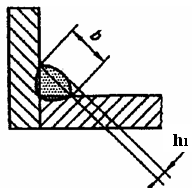 Šaltinis: Standartas LST EN ISO 2553:2018A. Kampinės siūlės storis;B. Siūlės aukštis;C. Siūlės išgaubimo aukštis.Kokios tai siūlės?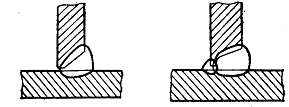 Šaltinis: Standartas LST EN ISO 2553:2018A. Užleistinės;B. Sandūrinės;C. Kampinės.Koks turi būti šaknies tarpelis „b“ tarp detalių?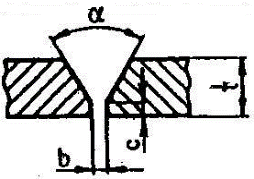 Šaltinis: Standartas LST EN ISO 2553:2018B. b = 1÷ 4 mm;C. b ≈ 2t.Kokio storio detalėms gaminių briaunas rekomenduojama paruošti „V“ forma suvirinant vienpuses sandūrines siūles be padėklinės detalėsA. = 4 mm;B. =6 mm;C. Visais šiais atvejais.Kokios skersmens elektrodai reikalingi sandūrinių siūlių šaknies suvirinimui, kai metalo storis 8 mm?A. 4 mm;B. 5 mm;C. 2,5 mm.Koks turi būti suvirinimo srovės stipris virinant 3,2 mm skersmens elektrodais?A. 95 ÷ 130 A;B. 150 ÷ 180 A;C. 70 A.Ką reiškia „Karšto starto“ funkcija?A. Metalo išankstinis pakaitinimas prieš suvirinimą;B. Suvirinimo pradžia padidinta srove;C. Suvirinimo lanko uždegimo vietos prieš suvirinimą pašildymas liepsniniu arba TIG degikliu.Kam reikalingas elektrodų glaistas?A. Apsaugo elektrodinę vielą nuo drėgmės;B. Apsaugo besilydantį metalą nuo deguonies ir azoto poveikio;C. Neleidžia elektrodui susijungti su gaminiu.Kaip dažniausia virinama elektrodais su rutiliniu glaistu?A. Vertikaliomis ištisinėmis siūlėmis vedant elektrodą iš viršaus žemyn;B. Žemutinėje erdvės padėtyje nutrauktinėmis siūlėmis;C. Vertikaliomis ištisinėmis siūlėmis vedant elektrodą iš apačios į viršų.Kuo pasižymi elektrodai su rutiliniu glaistu?A. Pakartotinu suvirinimo lanko uždegimu;B. Išskirtinai geromis mechaninėmis siūlių savybėmis prie žemų temperatūrų;C. Išskirtinėmis savybėmis virinti vertikalias siūlėmis vedant elektrodą iš viršaus žemyn.Kokiais elektrodais virinant gaunamos geriausios suvirintų siūlių mechaninės savybės bei atsparumas šaltyje?A. Su celiulioziniu (C) glaistu;B. Su baziniu (B) glaistu;C. Su rutilo baziniu (RB).Kokia srovės rūšis ir poliarumas naudojami dažniausiai virinant baziniais elektrodais, jeigu elektrodų gamintojas nenurodė kitos galimybės?A. Nuolatinė elektros srovė atvirkščio poliarumo;B. Kintamoji elektros srovė;C. Nuolatinė elektros srovė tiesioginio poliarumo.Ką reiškia simbolis B pagal standartą LST EN ISO 2560 elektrodų žymėjime?Žymuo E 42 4 B 42 H5 A. Parodo, kad šių elektrodų glaistas yra bazinis;B. Parodo, kad čia yra glaistu dengtas lydusis elektrodas, skirtas rankiniam suvirinimui elektros lanku;C. Parodo, kad šie elektrodai skirti virinti slėginių indų metalines konstrukcijas. Ką reiškia simbolis H5 pagal standartą LST EN ISO 2560-A elektrodų žymėjime?Žymuo E 42 4 B 42 H5. A. Parodo, kad šių elektrodų glaistas yra bazinis;B. Parodo, kad čia yra glaistu dengtas lydusis elektrodas, skirtas rankiniam suvirinimui elektros lanku;C. Parodo vandenilio kiekį ml 100 g išlydyto siūlės metalo. Kokioje temperatūroje prieš naudojant elektrodai su baziniu glaistu turi būti pakartotinai kaitinami 2 valandas?A. ≈150° C temperatūroje;B. ≈80° C temperatūroje;C. ≈300 ÷ 400 °C temperatūroje.Ką vadiname plienu?A. Geležies ir molibdeno lydinys;B. Geležies ir chromo lydinys, kai chromo kiekis lydinyje neviršija 2,06%;C. Geležies ir anglies lydinys, kai anglies kiekis lydinyje neviršija 2,14%Kurie iš šių cheminių elementų gerina plieno savybes?A. Fosforas, siera;B. Fosforas, vandenilis;C. Manganas, silicis.Kurį iš šių metalų lengviausia suvirinti?A. Mažaanglį plieną;B. Varį;C. Ketų.Ką reiškia plieno žymėjimas S235?A. Legiruotas molibdenu;B. Skirtas slėginių indų gamybai;C. Pasižymintis geru suvirinamumu.Ką reiškia plieno žymėjimas P355?A. Plieno P355 tempiamo stiprio riba yra 355 N/mm2;B. Plieno P355 takumo riba yra 355 N/mm2;C. Plienas P355 skirtas statybinių konstrukcijų gamybai.Kaip po atkaitinimo elektrodai su baziniu glaistu turi būti saugojami?A. Sausose patalpose;B. Elektrodų laikymo krosnelėje, temperatūroje ne mažesnėje kaip 250º C;C. Elektrodų laikymo krosnelėje, temperatūroje ne mažesnėje kaip 80º C.Kokie defektai nustatomi vizualinės kontrolės būdu?A. Paviršinės poros;B. Vidinės poros, esančios mažame gylyje;C. Mikroplyšiai.Kaip nustatomas įpjovų gylis?A. Matuojant įpjovos gylį kapiliariniu metodu;B. Naudojant rentgeno spindulius;C. Matuojant matavimo šablonais vizualinės apžiūros metu.Kam tinkama vizualinė kontrolė?A. Įvertinant suvirintų siūlių negilius vidinius defektus;B. Įvertinant briaunų paruošimo kokybę prieš suvirinimą;C. Šlako intarpų aptikimui mažame gylyje.Koks neardomosios kontrolės būdas patikimas vidinių defektų nustatymui?A. Kapiliarinės kontrolės;B. Radiografinės kontrolės;C. Magnetinės kontrolės.Kodėl atsiranda deformacijos suvirinamose konstrukcijose?A. Nuo lietaus bei vėjo neapsaugotos gamybos patalpos;B. Blogai paruoštos suvirinimo medžiagos;C. Suvirinimo metu, ribotam plote, stipriai kaitinamas metalas.Kuriuo atveju bus mažiau deformuojamas suvirinamas gaminys?A. Kai suvirinamas vienpusėmis siūlėmis, naudojant padėklus;B. Kai suvirinama vienpusėmis siūlėmis su šaknies pavirinimu;C. Kai suvirinama dvipusėmis simetrinėmis siūlėmis.Kuris iš deformacijų mažinimo būdų turi mažesnę žalingą įtaką suvirinamai konstrukcijai?A. Suvirinamos konstrukcijos įtvirtinimas su tvirtomis pagalbinėmis detalėmis;B. Suvirinimas išlenkiant detales priešinga kryptimi;C. Deformuotą konstrukciją lyginant mechaniškai.Kaip keičiasi deformacijos mažinant suvirinamų detalių briaunų nuosklembos kampą? A. Didės;B. Mažės;C. Neturės įtakos.Kaip vertinamas nepakankamas įvirinimas šaknyje?A. Nelaikomas defektu;B. Laikomas nereikšmingu defektu;C. Yra neleistinas pagal LST EN ISO 5817 standarto B ir C lygmenis.Koks neįvirinimo gylis sandūrinėms siūlėms leistinas pagal LST EN ISO 5817 standarto B lygmenį suvirinant 10 mm storio metalą?A. Iki 1 mm;B. Nepakankamas įvirinimas neleistinas;C. Iki 0,5mm.Kaip vadinamas šis defektas?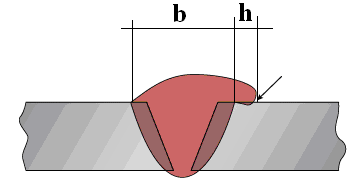 Šaltinis: Standartas LST EN ISO 2553:2018A. Aukšta siūlės rumbelė;B. Perteklinis įvirinimas;C. Užlaja.Kur aptinkamos dujinės poros?A. Yra tiktai vidinis defektas;B. Yra tiktai išorinis defektas;C. Gali būti tiek vidinis, tiek išorinis defektas.Kodėl gali atsirasti poros?A. Dėl nepakankamai iškaitintų elektrodų prieš suvirinimą;B. Suvirinant elektrodais su baziniu glaistu;C. Dėl virinimo atvirkštinio poliarumo lanku. Kaip reikia virinti norint išvengti įpjovų?A. Ilgu lanku;B. Vedant elektrodą, reikia jį užlaikyti siūlės centre;C. Vedant elektrodą, reikia jį užlaikyti siūlės kraštuose.Kokie pavojai būdingiausi suvirinant lydžiuoju glaistytu elektrodu?A. Elektros lanko ultravioletinė spinduliuotė;B. Suvirinimo metu išsiskiriantys dūmai ir dujos;C. Abu minėti faktoriai.Nuo ko apsaugo apsauginis veido skydelis su skaidriu filtru?A. Elektros lanko ultravioletinė spinduliuotė;B. Karšto šlako skeveldrų, atšokančių nuo suvirintos siūlės jai vėstant bei valant;C. Suvirinimo metu išsiskiriančių dūmų. Kokioje padėtyje turi būti acetileno balionai darbo metu? A. Horizontalioje;B. Vertikalioje;C. Pasvirę 45 ° kampuKoks skydelio apsauginio filtro minimalus tamsumo laipsnis priimtinas virinant 111 procesu?A. 11;B. 6;C. 9.Kokie reikalavimai galioja dirbant uždarose mažose erdvėse, rezervuaruose?A. Jas būtina vėdinti įrengiant laikiną oro padavimo sistemą;B. Galima dirbti su orą valančiais respiratoriais;C. Patalpos vėdinimui naudoti deguonį.Kokie instruktavimai pravedami prieš pradedant darbą?A. Įvadinis ir darbo vietoje;B. Darbo saugos ir asmens higienos;C. Pirmosios pagalbos ir priešgaisrinės saugos. Kaip klasifikuojami nelaimingi atsitikimai?A. Profesiniai susirgimai ir laikini sutrikimai;B. Dėl netinkamų darbo sąlygų;C. Susiję su darbu, gamyba, buitiniai.Kaip galima gesinti veikiančius elektros įrenginius iki 1000 V įtampos gaisro atveju?A. Stipria vandens srove;B. Milteliniais arba angliarūgštiniais gesintuvais;C. Gesinti elektros įrenginius draudžiama.Ką reiktų pirmiausia atlikti, jei žmogus yra veikiamas elektros srovės?A. Pirmiausia atjungti elektros srovę arba numesti nuo nukentėjusio elektros laidą, naudojant izoliacinę priemonę;B. Iškviesti elektros tinklų tarnybą;C. Iškviesti medicininę pagalbą.Ką reiktų pirmiausia atlikti, jei žmogus apalpo nuo karščio ar gryno oro stygiaus?A. Pradėti mankštinti;B. Iškviesti tuoj pat medicininę pagalbą;C. Išnešti į gryną orą, atsegti drabužius ir iškviesti medicininę pagalbą.Kaip elgtis, jeigu ant nukentėjusio kūno yra nudegimų?A. Nudegusias vietas vėsinti šaltu vandeniu, atvėsinus aprišti steriliu tvarsčiu;B. Aptepti vietas jodo tirpalu;C. Palikti atviras žaizdas.Kokie suvirinimo defektai vadinami išoriniais?A. Įpjovos, neužvirinti krateriai, korėtumas, matomi įtrūkimai, nevienodas siūlės plotis ir statinis;B. Suvirinimo siūlės metalas užterštas šlako intarpais ir oksidais;C. Metalo fizinių savybių pakitimas.Kaip žymimas lankinis suvirinimas glaistytais elektrodais?A. 111;B. 141;C. 135.Klausimo Nr.AtsakymasKlausimo Nr.Atsakymas1.A16.C2.A17.B3.B18.A4.B19.A5.B20.A6.C21.C7.B22.B8.C23.A9.A24.C10.B25.A11.A26.B12.A27.A13.C28.B14.B29.C15.B30.DUžduoties Nr.Klausimo Nr.AtsakymasKlausimo Nr.Atsakymas22.1.C2.11.C22.2.B2.12.A22.3.C2.13.A22.4.C2.14.A22.5.D2.15.A22.6.B2.16.B22.7.A2.17.A22.8.C2.18.B22.9.A2.19.B22.10.A2.20.A33.1.C3.21.A33.2.C3.22.B33.3.B3.23.B33.4.B3.24.C33.5.C3.25.A33.6.A3.26.A33.7.B3.27.C33.8.B3.28.A33.9.B3.29.C33.10.C3.30.B33.11.C3.31.A33.12.A3.32.B33.13.C3.33.C33.14.B3.34.A33.15.B3.35.D33.16.B3.36.B33.17.B3.37.C33.18.A3.38.A33.19.C3.39.A33.20.C3.40.B33.41.1. matomi kraštai2. matomi kontūrai3. sriegių viršūnės4. sriegio pabaigos linija1. matomi kraštai2. matomi kontūrai3. sriegių viršūnės4. sriegio pabaigos linija1. matomi kraštai2. matomi kontūrai3. sriegių viršūnės4. sriegio pabaigos linija33.42.Pirmojo kampo projekcijaPirmojo kampo projekcijaPirmojo kampo projekcija33.43.Trečiojo kampo projekcijaTrečiojo kampo projekcijaTrečiojo kampo projekcija33.44.1.Pakankamas (minimalus) vaizdų, pagal kuriuos galima surinkti gaminį iš mazgų detalių, skaičius.2. Gaminio sudėtinių dalių pozicijų numeriai.3. Gaminio gabaritiniai matmenys.4. Gaminio pastatymo ir prijungimo matmenys.5. Gaminio techninė charakteristika ir eksploataciniai reikalavimai (jeigu reikia).1.Pakankamas (minimalus) vaizdų, pagal kuriuos galima surinkti gaminį iš mazgų detalių, skaičius.2. Gaminio sudėtinių dalių pozicijų numeriai.3. Gaminio gabaritiniai matmenys.4. Gaminio pastatymo ir prijungimo matmenys.5. Gaminio techninė charakteristika ir eksploataciniai reikalavimai (jeigu reikia).1.Pakankamas (minimalus) vaizdų, pagal kuriuos galima surinkti gaminį iš mazgų detalių, skaičius.2. Gaminio sudėtinių dalių pozicijų numeriai.3. Gaminio gabaritiniai matmenys.4. Gaminio pastatymo ir prijungimo matmenys.5. Gaminio techninė charakteristika ir eksploataciniai reikalavimai (jeigu reikia).33.45.BV.09.00.000 SB – surinkimo brėžinio žymuo, čia:BV – įmonės, įstaigos (savininko kodas),09 – gaminio registracijos įmonėje numeris,00 – pozicijos, skirtos junginiams, įeinantiems į gaminio sudėtį,000 – pozicijos, skirtos detalėms tiesiogiai įeinančioms į gaminio sudėtį.Šio gaminio specifikacija bus žymima analogiškai, tik be nuorodos SB:BV. 09.00.000.Pirmasis junginys, įeinantis į gaminio sudėtį bus žymimas:BV.09.01.000 SB.Šio junginio specifikacija atitinkamai: BV. 09.01.000.Detalės, įeinančios į šį junginį: BV. 9.01.001 ir t.t.Tiesiogiai į gaminio sudėtį įeinančios detalės (jų pozicijos nurodytos pagrindiniame surinkimo brėžinyje):BV.09.00.001 ir t.t.BV.09.00.000 SB – surinkimo brėžinio žymuo, čia:BV – įmonės, įstaigos (savininko kodas),09 – gaminio registracijos įmonėje numeris,00 – pozicijos, skirtos junginiams, įeinantiems į gaminio sudėtį,000 – pozicijos, skirtos detalėms tiesiogiai įeinančioms į gaminio sudėtį.Šio gaminio specifikacija bus žymima analogiškai, tik be nuorodos SB:BV. 09.00.000.Pirmasis junginys, įeinantis į gaminio sudėtį bus žymimas:BV.09.01.000 SB.Šio junginio specifikacija atitinkamai: BV. 09.01.000.Detalės, įeinančios į šį junginį: BV. 9.01.001 ir t.t.Tiesiogiai į gaminio sudėtį įeinančios detalės (jų pozicijos nurodytos pagrindiniame surinkimo brėžinyje):BV.09.00.001 ir t.t.BV.09.00.000 SB – surinkimo brėžinio žymuo, čia:BV – įmonės, įstaigos (savininko kodas),09 – gaminio registracijos įmonėje numeris,00 – pozicijos, skirtos junginiams, įeinantiems į gaminio sudėtį,000 – pozicijos, skirtos detalėms tiesiogiai įeinančioms į gaminio sudėtį.Šio gaminio specifikacija bus žymima analogiškai, tik be nuorodos SB:BV. 09.00.000.Pirmasis junginys, įeinantis į gaminio sudėtį bus žymimas:BV.09.01.000 SB.Šio junginio specifikacija atitinkamai: BV. 09.01.000.Detalės, įeinančios į šį junginį: BV. 9.01.001 ir t.t.Tiesiogiai į gaminio sudėtį įeinančios detalės (jų pozicijos nurodytos pagrindiniame surinkimo brėžinyje):BV.09.00.001 ir t.t.44.1.A4.11.C44.2.C4.12.B44.3.B4.13.B44.4.B4.14.C44.5.C4.15.B44.6.A4.16.A44.7.A4.17.B44.8.B4.18.A44.9.A4.19.A44.10.A4.20.CUžduoties Nr.Klausimo Nr.AtsakymasUžduoties Nr.Klausimo Nr.Atsakymas11.1.A11.10.A11.2.C11.11.C11.3.D11.12D11.4.B11.13.B11.5.D11.14.B11.6.B11.15.A11.7.C11.16.B11.8.D11.17.C11.9.A11.18.DSUVIRINIMO PROCEDŪRŲ APRAŠAS( SPA ) LST EN ISO 15609 - 1SUVIRINIMO PROCEDŪRŲ APRAŠAS( SPA ) LST EN ISO 15609 - 1SUVIRINIMO PROCEDŪRŲ APRAŠAS( SPA ) LST EN ISO 15609 - 1SUVIRINIMO PROCEDŪRŲ APRAŠAS( SPA ) LST EN ISO 15609 - 1SUVIRINIMO PROCEDŪRŲ APRAŠAS( SPA ) LST EN ISO 15609 - 1SUVIRINIMO PROCEDŪRŲ APRAŠAS( SPA ) LST EN ISO 15609 - 1SUVIRINIMO PROCEDŪRŲ APRAŠAS( SPA ) LST EN ISO 15609 - 1SUVIRINIMO PROCEDŪRŲ APRAŠAS( SPA ) LST EN ISO 15609 - 1SUVIRINIMO PROCEDŪRŲ APRAŠAS( SPA ) LST EN ISO 15609 - 1SUVIRINIMO PROCEDŪRŲ APRAŠAS( SPA ) LST EN ISO 15609 - 1SUVIRINIMO PROCEDŪRŲ APRAŠAS( SPA ) LST EN ISO 15609 - 11. 1. 1. 2. Rengė: Vardas, Pavardė2. Rengė: Vardas, Pavardė2. Rengė: Vardas, Pavardė2. Rengė: Vardas, Pavardė2. Rengė: Vardas, Pavardė3.Užsakovas: UAB3.Užsakovas: UAB3.Užsakovas: UAB4. Įrenginių ( elementų ) pavadinimas: Sandūrinės siūlės4. Įrenginių ( elementų ) pavadinimas: Sandūrinės siūlės4. Įrenginių ( elementų ) pavadinimas: Sandūrinės siūlės4. Įrenginių ( elementų ) pavadinimas: Sandūrinės siūlės4. Įrenginių ( elementų ) pavadinimas: Sandūrinės siūlės4. Įrenginių ( elementų ) pavadinimas: Sandūrinės siūlės4. Įrenginių ( elementų ) pavadinimas: Sandūrinės siūlės4. Įrenginių ( elementų ) pavadinimas: Sandūrinės siūlės4. Įrenginių ( elementų ) pavadinimas: Sandūrinės siūlės4. Įrenginių ( elementų ) pavadinimas: Sandūrinės siūlės4. Įrenginių ( elementų ) pavadinimas: Sandūrinės siūlės5. Elementų medžiagos: Plienas S 275 JR5. Elementų medžiagos: Plienas S 275 JR5. Elementų medžiagos: Plienas S 275 JR5. Elementų medžiagos: Plienas S 275 JR5. Elementų medžiagos: Plienas S 275 JR5. Elementų medžiagos: Plienas S 275 JR5. Elementų medžiagos: Plienas S 275 JR5. Elementų medžiagos: Plienas S 275 JR5. Elementų medžiagos: Plienas S 275 JR5. Elementų medžiagos: Plienas S 275 JR5. Elementų medžiagos: Plienas S 275 JR6. Elementų matmenys: P 5x50x200 mm 6. Elementų matmenys: P 5x50x200 mm 6. Elementų matmenys: P 5x50x200 mm 6. Elementų matmenys: P 5x50x200 mm 6. Elementų matmenys: P 5x50x200 mm 6. Elementų matmenys: P 5x50x200 mm 6. Elementų matmenys: P 5x50x200 mm 6. Elementų matmenys: P 5x50x200 mm 6. Elementų matmenys: P 5x50x200 mm 6. Elementų matmenys: P 5x50x200 mm 6. Elementų matmenys: P 5x50x200 mm 7. Suvirinimo procesas: 135 ir 1417. Suvirinimo procesas: 135 ir 1417. Suvirinimo procesas: 135 ir 1417. Suvirinimo procesas: 135 ir 1417. Suvirinimo procesas: 135 ir 1418. Sujungimo tipas: Sandūrinė8. Sujungimo tipas: Sandūrinė8. Sujungimo tipas: Sandūrinė8. Sujungimo tipas: Sandūrinė8. Sujungimo tipas: Sandūrinė8. Sujungimo tipas: Sandūrinė9. Suvirinimo padėtis: PA ir PF9. Suvirinimo padėtis: PA ir PF9. Suvirinimo padėtis: PA ir PF9. Suvirinimo padėtis: PA ir PF9. Suvirinimo padėtis: PA ir PF10. Briaunų paruošimas: Nusklembta 30° kampu.10. Briaunų paruošimas: Nusklembta 30° kampu.10. Briaunų paruošimas: Nusklembta 30° kampu.10. Briaunų paruošimas: Nusklembta 30° kampu.10. Briaunų paruošimas: Nusklembta 30° kampu.10. Briaunų paruošimas: Nusklembta 30° kampu.11. 67 pav. Suvirinimo brėžinysŠaltinis: VšĮ Vilniaus Jeruzalės darbo rinkos mokymo centro eskizas11. 67 pav. Suvirinimo brėžinysŠaltinis: VšĮ Vilniaus Jeruzalės darbo rinkos mokymo centro eskizas11. 67 pav. Suvirinimo brėžinysŠaltinis: VšĮ Vilniaus Jeruzalės darbo rinkos mokymo centro eskizas11. 67 pav. Suvirinimo brėžinysŠaltinis: VšĮ Vilniaus Jeruzalės darbo rinkos mokymo centro eskizas11. 67 pav. Suvirinimo brėžinysŠaltinis: VšĮ Vilniaus Jeruzalės darbo rinkos mokymo centro eskizasSuvirinimo seka – sandūrinė siūlė Nr. 1 PF pirmas ėjimas – 135 proc., apvirinimas – 135 proc.:68 pav. Suvirinimo brėžinysŠaltinis: VšĮ Vilniaus Jeruzalės darbo rinkos mokymo centro eskizasSuvirinimo seka – sandūrinė siūlė Nr. 2 PA pirmas ėjimas – 141 proc., apvirinimas – 141 proc.::69 pav. Suvirinimo brėžinysŠaltinis: VšĮ Vilniaus Jeruzalės darbo rinkos mokymo centro eskizasSuvirinimo seka – sandūrinė siūlė Nr. 1 PF pirmas ėjimas – 135 proc., apvirinimas – 135 proc.:68 pav. Suvirinimo brėžinysŠaltinis: VšĮ Vilniaus Jeruzalės darbo rinkos mokymo centro eskizasSuvirinimo seka – sandūrinė siūlė Nr. 2 PA pirmas ėjimas – 141 proc., apvirinimas – 141 proc.::69 pav. Suvirinimo brėžinysŠaltinis: VšĮ Vilniaus Jeruzalės darbo rinkos mokymo centro eskizasSuvirinimo seka – sandūrinė siūlė Nr. 1 PF pirmas ėjimas – 135 proc., apvirinimas – 135 proc.:68 pav. Suvirinimo brėžinysŠaltinis: VšĮ Vilniaus Jeruzalės darbo rinkos mokymo centro eskizasSuvirinimo seka – sandūrinė siūlė Nr. 2 PA pirmas ėjimas – 141 proc., apvirinimas – 141 proc.::69 pav. Suvirinimo brėžinysŠaltinis: VšĮ Vilniaus Jeruzalės darbo rinkos mokymo centro eskizasSuvirinimo seka – sandūrinė siūlė Nr. 1 PF pirmas ėjimas – 135 proc., apvirinimas – 135 proc.:68 pav. Suvirinimo brėžinysŠaltinis: VšĮ Vilniaus Jeruzalės darbo rinkos mokymo centro eskizasSuvirinimo seka – sandūrinė siūlė Nr. 2 PA pirmas ėjimas – 141 proc., apvirinimas – 141 proc.::69 pav. Suvirinimo brėžinysŠaltinis: VšĮ Vilniaus Jeruzalės darbo rinkos mokymo centro eskizasSuvirinimo seka – sandūrinė siūlė Nr. 1 PF pirmas ėjimas – 135 proc., apvirinimas – 135 proc.:68 pav. Suvirinimo brėžinysŠaltinis: VšĮ Vilniaus Jeruzalės darbo rinkos mokymo centro eskizasSuvirinimo seka – sandūrinė siūlė Nr. 2 PA pirmas ėjimas – 141 proc., apvirinimas – 141 proc.::69 pav. Suvirinimo brėžinysŠaltinis: VšĮ Vilniaus Jeruzalės darbo rinkos mokymo centro eskizasSuvirinimo seka – sandūrinė siūlė Nr. 1 PF pirmas ėjimas – 135 proc., apvirinimas – 135 proc.:68 pav. Suvirinimo brėžinysŠaltinis: VšĮ Vilniaus Jeruzalės darbo rinkos mokymo centro eskizasSuvirinimo seka – sandūrinė siūlė Nr. 2 PA pirmas ėjimas – 141 proc., apvirinimas – 141 proc.::69 pav. Suvirinimo brėžinysŠaltinis: VšĮ Vilniaus Jeruzalės darbo rinkos mokymo centro eskizasĖjimo Nr.13.Suvirinimo medžiagos.13.Suvirinimo medžiagos.13.Suvirinimo medžiagos.13.Suvirinimo medžiagos.14.Suvirinimo srovė.14.Suvirinimo srovė.14.Suvirinimo srovė.14.Suvirinimo srovė.14.Suvirinimo srovė.PastabaĖjimo Nr.ŽymėjimasSkersmuo, mmSkersmuo, mmApsauginės dujosRūšis, poliškumasRūšis, poliškumasStiprumas, AStiprumas, AĮtampa,VPastaba1LST EN ISO 14341-A G 42 4 M G4Si10,8 - 1,00,8 - 1,0M21DC+DC+60-10060-10017 - 24-2.LST EN ISO 14341-A G 42 4 M G4Si10,8 - 1,00,8 - 1,0M21DC+DC+60-10060-10017 - 24-3.LST EN ISO 636-A W 46 2 W3Si12,42,4I1DC+DC+80-12080-12014-16-4.LST EN ISO 636-A W 46 2 W3Si12,42,4I1DC+DC+80-12080-12014-16-15. Suvirinimo medžiagų paruošimas: Turi būti laikomos sausai.15. Suvirinimo medžiagų paruošimas: Turi būti laikomos sausai.15. Suvirinimo medžiagų paruošimas: Turi būti laikomos sausai.15. Suvirinimo medžiagų paruošimas: Turi būti laikomos sausai.15. Suvirinimo medžiagų paruošimas: Turi būti laikomos sausai.15. Suvirinimo medžiagų paruošimas: Turi būti laikomos sausai.15. Suvirinimo medžiagų paruošimas: Turi būti laikomos sausai.15. Suvirinimo medžiagų paruošimas: Turi būti laikomos sausai.15. Suvirinimo medžiagų paruošimas: Turi būti laikomos sausai.15. Suvirinimo medžiagų paruošimas: Turi būti laikomos sausai.15. Suvirinimo medžiagų paruošimas: Turi būti laikomos sausai.16. Aplinkos temperatūra: Ne mažiau kaip +5 °C16. Aplinkos temperatūra: Ne mažiau kaip +5 °C16. Aplinkos temperatūra: Ne mažiau kaip +5 °C16. Aplinkos temperatūra: Ne mažiau kaip +5 °C16. Aplinkos temperatūra: Ne mažiau kaip +5 °C16. Aplinkos temperatūra: Ne mažiau kaip +5 °C16. Aplinkos temperatūra: Ne mažiau kaip +5 °C16. Aplinkos temperatūra: Ne mažiau kaip +5 °C16. Aplinkos temperatūra: Ne mažiau kaip +5 °C16. Aplinkos temperatūra: Ne mažiau kaip +5 °C16. Aplinkos temperatūra: Ne mažiau kaip +5 °C17. Šildymo priemonė: -17. Šildymo priemonė: -17. Šildymo priemonė: -17. Šildymo priemonė: -17. Šildymo priemonė: -17. Šildymo priemonė: -17. Šildymo priemonė: -17. Šildymo priemonė: -17. Šildymo priemonė: -17. Šildymo priemonė: -17. Šildymo priemonė: -18. Šildymo temperatūra: -18. Šildymo temperatūra: -18. Šildymo temperatūra: -18. Šildymo temperatūra: -18. Šildymo temperatūra: -18. Šildymo temperatūra: -18. Šildymo temperatūra: -18. Šildymo temperatūra: -18. Šildymo temperatūra: -18. Šildymo temperatūra: -18. Šildymo temperatūra: -19. Temperatūros matavimo priemonė: -19. Temperatūros matavimo priemonė: -19. Temperatūros matavimo priemonė: -19. Temperatūros matavimo priemonė: -19. Temperatūros matavimo priemonė: -19. Temperatūros matavimo priemonė: -19. Temperatūros matavimo priemonė: -19. Temperatūros matavimo priemonė: -19. Temperatūros matavimo priemonė: -19. Temperatūros matavimo priemonė: -19. Temperatūros matavimo priemonė: -20. Rekomenduojamos papildomos procedūros: (Pastaba: galite nurodyti papildomas procedūras, kaip kaitinimas, papildomas aušinimas ir pan.).20. Rekomenduojamos papildomos procedūros: (Pastaba: galite nurodyti papildomas procedūras, kaip kaitinimas, papildomas aušinimas ir pan.).20. Rekomenduojamos papildomos procedūros: (Pastaba: galite nurodyti papildomas procedūras, kaip kaitinimas, papildomas aušinimas ir pan.).20. Rekomenduojamos papildomos procedūros: (Pastaba: galite nurodyti papildomas procedūras, kaip kaitinimas, papildomas aušinimas ir pan.).20. Rekomenduojamos papildomos procedūros: (Pastaba: galite nurodyti papildomas procedūras, kaip kaitinimas, papildomas aušinimas ir pan.).20. Rekomenduojamos papildomos procedūros: (Pastaba: galite nurodyti papildomas procedūras, kaip kaitinimas, papildomas aušinimas ir pan.).20. Rekomenduojamos papildomos procedūros: (Pastaba: galite nurodyti papildomas procedūras, kaip kaitinimas, papildomas aušinimas ir pan.).20. Rekomenduojamos papildomos procedūros: (Pastaba: galite nurodyti papildomas procedūras, kaip kaitinimas, papildomas aušinimas ir pan.).20. Rekomenduojamos papildomos procedūros: (Pastaba: galite nurodyti papildomas procedūras, kaip kaitinimas, papildomas aušinimas ir pan.).20. Rekomenduojamos papildomos procedūros: (Pastaba: galite nurodyti papildomas procedūras, kaip kaitinimas, papildomas aušinimas ir pan.).20. Rekomenduojamos papildomos procedūros: (Pastaba: galite nurodyti papildomas procedūras, kaip kaitinimas, papildomas aušinimas ir pan.).21. Suvirinimo tvarka:Šaknies paviršius prieš apvirinimą turi būti nušveistas kampiniu šlifuokliu.Rekomenduojamas sukabinimų ilgis 5…10 mm, storis 1,0…1,5 mm.Prieš virinant sukabinimus pašlifuoti.Lanką uždegti būsimos siūlės zonoje, arba ant prilydyto metalo.Uždegti lanką ant pagrindinio metalo – draudžiama.Ėjimų pradžia ir pabaiga turi persidengti 15…20 mm. Po ėjimo užvirinimo pašlifuoti jo pradžią ir pabaigą, nuvalyti šlaką ir purslus.21. Suvirinimo tvarka:Šaknies paviršius prieš apvirinimą turi būti nušveistas kampiniu šlifuokliu.Rekomenduojamas sukabinimų ilgis 5…10 mm, storis 1,0…1,5 mm.Prieš virinant sukabinimus pašlifuoti.Lanką uždegti būsimos siūlės zonoje, arba ant prilydyto metalo.Uždegti lanką ant pagrindinio metalo – draudžiama.Ėjimų pradžia ir pabaiga turi persidengti 15…20 mm. Po ėjimo užvirinimo pašlifuoti jo pradžią ir pabaigą, nuvalyti šlaką ir purslus.21. Suvirinimo tvarka:Šaknies paviršius prieš apvirinimą turi būti nušveistas kampiniu šlifuokliu.Rekomenduojamas sukabinimų ilgis 5…10 mm, storis 1,0…1,5 mm.Prieš virinant sukabinimus pašlifuoti.Lanką uždegti būsimos siūlės zonoje, arba ant prilydyto metalo.Uždegti lanką ant pagrindinio metalo – draudžiama.Ėjimų pradžia ir pabaiga turi persidengti 15…20 mm. Po ėjimo užvirinimo pašlifuoti jo pradžią ir pabaigą, nuvalyti šlaką ir purslus.21. Suvirinimo tvarka:Šaknies paviršius prieš apvirinimą turi būti nušveistas kampiniu šlifuokliu.Rekomenduojamas sukabinimų ilgis 5…10 mm, storis 1,0…1,5 mm.Prieš virinant sukabinimus pašlifuoti.Lanką uždegti būsimos siūlės zonoje, arba ant prilydyto metalo.Uždegti lanką ant pagrindinio metalo – draudžiama.Ėjimų pradžia ir pabaiga turi persidengti 15…20 mm. Po ėjimo užvirinimo pašlifuoti jo pradžią ir pabaigą, nuvalyti šlaką ir purslus.21. Suvirinimo tvarka:Šaknies paviršius prieš apvirinimą turi būti nušveistas kampiniu šlifuokliu.Rekomenduojamas sukabinimų ilgis 5…10 mm, storis 1,0…1,5 mm.Prieš virinant sukabinimus pašlifuoti.Lanką uždegti būsimos siūlės zonoje, arba ant prilydyto metalo.Uždegti lanką ant pagrindinio metalo – draudžiama.Ėjimų pradžia ir pabaiga turi persidengti 15…20 mm. Po ėjimo užvirinimo pašlifuoti jo pradžią ir pabaigą, nuvalyti šlaką ir purslus.21. Suvirinimo tvarka:Šaknies paviršius prieš apvirinimą turi būti nušveistas kampiniu šlifuokliu.Rekomenduojamas sukabinimų ilgis 5…10 mm, storis 1,0…1,5 mm.Prieš virinant sukabinimus pašlifuoti.Lanką uždegti būsimos siūlės zonoje, arba ant prilydyto metalo.Uždegti lanką ant pagrindinio metalo – draudžiama.Ėjimų pradžia ir pabaiga turi persidengti 15…20 mm. Po ėjimo užvirinimo pašlifuoti jo pradžią ir pabaigą, nuvalyti šlaką ir purslus.21. Suvirinimo tvarka:Šaknies paviršius prieš apvirinimą turi būti nušveistas kampiniu šlifuokliu.Rekomenduojamas sukabinimų ilgis 5…10 mm, storis 1,0…1,5 mm.Prieš virinant sukabinimus pašlifuoti.Lanką uždegti būsimos siūlės zonoje, arba ant prilydyto metalo.Uždegti lanką ant pagrindinio metalo – draudžiama.Ėjimų pradžia ir pabaiga turi persidengti 15…20 mm. Po ėjimo užvirinimo pašlifuoti jo pradžią ir pabaigą, nuvalyti šlaką ir purslus.21. Suvirinimo tvarka:Šaknies paviršius prieš apvirinimą turi būti nušveistas kampiniu šlifuokliu.Rekomenduojamas sukabinimų ilgis 5…10 mm, storis 1,0…1,5 mm.Prieš virinant sukabinimus pašlifuoti.Lanką uždegti būsimos siūlės zonoje, arba ant prilydyto metalo.Uždegti lanką ant pagrindinio metalo – draudžiama.Ėjimų pradžia ir pabaiga turi persidengti 15…20 mm. Po ėjimo užvirinimo pašlifuoti jo pradžią ir pabaigą, nuvalyti šlaką ir purslus.21. Suvirinimo tvarka:Šaknies paviršius prieš apvirinimą turi būti nušveistas kampiniu šlifuokliu.Rekomenduojamas sukabinimų ilgis 5…10 mm, storis 1,0…1,5 mm.Prieš virinant sukabinimus pašlifuoti.Lanką uždegti būsimos siūlės zonoje, arba ant prilydyto metalo.Uždegti lanką ant pagrindinio metalo – draudžiama.Ėjimų pradžia ir pabaiga turi persidengti 15…20 mm. Po ėjimo užvirinimo pašlifuoti jo pradžią ir pabaigą, nuvalyti šlaką ir purslus.21. Suvirinimo tvarka:Šaknies paviršius prieš apvirinimą turi būti nušveistas kampiniu šlifuokliu.Rekomenduojamas sukabinimų ilgis 5…10 mm, storis 1,0…1,5 mm.Prieš virinant sukabinimus pašlifuoti.Lanką uždegti būsimos siūlės zonoje, arba ant prilydyto metalo.Uždegti lanką ant pagrindinio metalo – draudžiama.Ėjimų pradžia ir pabaiga turi persidengti 15…20 mm. Po ėjimo užvirinimo pašlifuoti jo pradžią ir pabaigą, nuvalyti šlaką ir purslus.21. Suvirinimo tvarka:Šaknies paviršius prieš apvirinimą turi būti nušveistas kampiniu šlifuokliu.Rekomenduojamas sukabinimų ilgis 5…10 mm, storis 1,0…1,5 mm.Prieš virinant sukabinimus pašlifuoti.Lanką uždegti būsimos siūlės zonoje, arba ant prilydyto metalo.Uždegti lanką ant pagrindinio metalo – draudžiama.Ėjimų pradžia ir pabaiga turi persidengti 15…20 mm. Po ėjimo užvirinimo pašlifuoti jo pradžią ir pabaigą, nuvalyti šlaką ir purslus.22. Terminio apdirbimo būdas: Netaikomas22. Terminio apdirbimo būdas: Netaikomas22. Terminio apdirbimo būdas: Netaikomas22. Terminio apdirbimo būdas: Netaikomas22. Terminio apdirbimo būdas: Netaikomas22. Terminio apdirbimo būdas: Netaikomas22. Terminio apdirbimo būdas: Netaikomas22. Terminio apdirbimo būdas: Netaikomas22. Terminio apdirbimo būdas: Netaikomas22. Terminio apdirbimo būdas: Netaikomas22. Terminio apdirbimo būdas: Netaikomas23. SPA sudarė: Vardas Pavardė23. SPA sudarė: Vardas Pavardė23. SPA sudarė: Vardas Pavardė23. SPA sudarė: Vardas Pavardė23. SPA sudarė: Vardas Pavardė23. SPA sudarė: Vardas Pavardė24. SPA tikrino: Vardas Pavardė24. SPA tikrino: Vardas Pavardė24. SPA tikrino: Vardas Pavardė24. SPA tikrino: Vardas Pavardė24. SPA tikrino: Vardas Pavardė25. SPA tvirtinu: Vardas, Pavardė, parašas25. SPA tvirtinu: Vardas, Pavardė, parašas25. SPA tvirtinu: Vardas, Pavardė, parašas25. SPA tvirtinu: Vardas, Pavardė, parašas25. SPA tvirtinu: Vardas, Pavardė, parašas25. SPA tvirtinu: Vardas, Pavardė, parašas25. SPA tvirtinu: Vardas, Pavardė, parašas25. SPA tvirtinu: Vardas, Pavardė, parašas25. SPA tvirtinu: Vardas, Pavardė, parašas25. SPA tvirtinu: Vardas, Pavardė, parašas25. SPA tvirtinu: Vardas, Pavardė, parašasUžduoties Nr.Klausimo Nr.AtsakymasKlausimo Nr.Atsakymas11.1.1.B1.1.12.B11.1.2.C1.1.13.B11.1.3.A1.1.14.C11.1.4.C1.1.15.A11.1.5.B1.1.16.B11.1.6.C1.1.17.A11.1.7.C1.1.18.B11.1.8.B1.1.19.A11.1.9.B1.1.20.B11.1.10.A1.1.21.C11.1.11.C1.1.22.A11.1.23.Srovės šaltinis,Distancinio valdymo pultas,Aušinimo blokas su vežimėliu,Suvirinimo galvutė.Srovės šaltinis,Distancinio valdymo pultas,Aušinimo blokas su vežimėliu,Suvirinimo galvutė.Srovės šaltinis,Distancinio valdymo pultas,Aušinimo blokas su vežimėliu,Suvirinimo galvutė.11.1.24.A1.1.28.B11.1.25.C1.1.29.C11.1.26.A1.1.30.D11.1.27.BUžduoties Nr.Klausimo Nr.Atsakymas2.2.1. Prijungti galvutę prie suvirinimo šaltinio;Parinkti ir įstatyti į suvirinimo galvutę įdėklus pagal vamzdžio skersmenį;Įstatyti ir sureguliuoti volframo elektrodą;Įstatyti suvirinamus vamzdelius;Atlikti dujų ir aušinimo skysčio testus;Prijungti papildomą įrangą (distancinio valdymo blokas ir pan.)Nustatyti suvirinimo parametrus pagal procedūrą;2.2.B2.3. C2.6B2.7.BUžduoties Nr.Klausimo Nr.AtsakymasUžduoties Nr.Klausimo Nr.Atsakymas33.1.A33.11.A33.2.A33.12A33.3.A33.13.A33.4.B33.14.A33.5.B33.15.C33.6.A33.16.B33.7.A33.17.A33.8.B33.18.A33.9.A33.19.B33.10.A33.20.ASUVIRINIMO PROCEDŪRŲ APRAŠAS( SPA ) LST EN ISO 15609 - 1SUVIRINIMO PROCEDŪRŲ APRAŠAS( SPA ) LST EN ISO 15609 - 1SUVIRINIMO PROCEDŪRŲ APRAŠAS( SPA ) LST EN ISO 15609 - 1SUVIRINIMO PROCEDŪRŲ APRAŠAS( SPA ) LST EN ISO 15609 - 1SUVIRINIMO PROCEDŪRŲ APRAŠAS( SPA ) LST EN ISO 15609 - 1SUVIRINIMO PROCEDŪRŲ APRAŠAS( SPA ) LST EN ISO 15609 - 1SUVIRINIMO PROCEDŪRŲ APRAŠAS( SPA ) LST EN ISO 15609 - 1SUVIRINIMO PROCEDŪRŲ APRAŠAS( SPA ) LST EN ISO 15609 - 1SUVIRINIMO PROCEDŪRŲ APRAŠAS( SPA ) LST EN ISO 15609 - 1SUVIRINIMO PROCEDŪRŲ APRAŠAS( SPA ) LST EN ISO 15609 - 1SUVIRINIMO PROCEDŪRŲ APRAŠAS( SPA ) LST EN ISO 15609 - 11.1.1.3.Užsakovas: UAB3.Užsakovas: UAB3.Užsakovas: UAB4. Įrenginių ( elementų ) pavadinimas: Kampinės siūlės4. Įrenginių ( elementų ) pavadinimas: Kampinės siūlės4. Įrenginių ( elementų ) pavadinimas: Kampinės siūlės4. Įrenginių ( elementų ) pavadinimas: Kampinės siūlės4. Įrenginių ( elementų ) pavadinimas: Kampinės siūlės4. Įrenginių ( elementų ) pavadinimas: Kampinės siūlės4. Įrenginių ( elementų ) pavadinimas: Kampinės siūlės4. Įrenginių ( elementų ) pavadinimas: Kampinės siūlės4. Įrenginių ( elementų ) pavadinimas: Kampinės siūlės4. Įrenginių ( elementų ) pavadinimas: Kampinės siūlės4. Įrenginių ( elementų ) pavadinimas: Kampinės siūlės5. Elementų medžiagos: Plienas S 2755. Elementų medžiagos: Plienas S 2755. Elementų medžiagos: Plienas S 2755. Elementų medžiagos: Plienas S 2755. Elementų medžiagos: Plienas S 2755. Elementų medžiagos: Plienas S 2755. Elementų medžiagos: Plienas S 2755. Elementų medžiagos: Plienas S 2755. Elementų medžiagos: Plienas S 2755. Elementų medžiagos: Plienas S 2755. Elementų medžiagos: Plienas S 2756. Elementų matmenys: P 5x50x200 mm (Pastaba: gali būti kt. išmatavimai dėl ko keisis ir suvirinimo parametrai)6. Elementų matmenys: P 5x50x200 mm (Pastaba: gali būti kt. išmatavimai dėl ko keisis ir suvirinimo parametrai)6. Elementų matmenys: P 5x50x200 mm (Pastaba: gali būti kt. išmatavimai dėl ko keisis ir suvirinimo parametrai)6. Elementų matmenys: P 5x50x200 mm (Pastaba: gali būti kt. išmatavimai dėl ko keisis ir suvirinimo parametrai)6. Elementų matmenys: P 5x50x200 mm (Pastaba: gali būti kt. išmatavimai dėl ko keisis ir suvirinimo parametrai)6. Elementų matmenys: P 5x50x200 mm (Pastaba: gali būti kt. išmatavimai dėl ko keisis ir suvirinimo parametrai)6. Elementų matmenys: P 5x50x200 mm (Pastaba: gali būti kt. išmatavimai dėl ko keisis ir suvirinimo parametrai)6. Elementų matmenys: P 5x50x200 mm (Pastaba: gali būti kt. išmatavimai dėl ko keisis ir suvirinimo parametrai)6. Elementų matmenys: P 5x50x200 mm (Pastaba: gali būti kt. išmatavimai dėl ko keisis ir suvirinimo parametrai)6. Elementų matmenys: P 5x50x200 mm (Pastaba: gali būti kt. išmatavimai dėl ko keisis ir suvirinimo parametrai)6. Elementų matmenys: P 5x50x200 mm (Pastaba: gali būti kt. išmatavimai dėl ko keisis ir suvirinimo parametrai)7. Suvirinimo procesas: 135 7. Suvirinimo procesas: 135 7. Suvirinimo procesas: 135 7. Suvirinimo procesas: 135 7. Suvirinimo procesas: 135 8. Sujungimo tipas: Kampinė jungtis8. Sujungimo tipas: Kampinė jungtis8. Sujungimo tipas: Kampinė jungtis8. Sujungimo tipas: Kampinė jungtis8. Sujungimo tipas: Kampinė jungtis8. Sujungimo tipas: Kampinė jungtis9. Suvirinimo padėtis: PB, PF ir PD9. Suvirinimo padėtis: PB, PF ir PD9. Suvirinimo padėtis: PB, PF ir PD9. Suvirinimo padėtis: PB, PF ir PD9. Suvirinimo padėtis: PB, PF ir PD10. Briaunų paruošimas: Neatliekamas10. Briaunų paruošimas: Neatliekamas10. Briaunų paruošimas: Neatliekamas10. Briaunų paruošimas: Neatliekamas10. Briaunų paruošimas: Neatliekamas10. Briaunų paruošimas: Neatliekamas1. Kampinių jungčių paruošimo schema:70 pav. Suvirinimo brėžinysŠaltinis: VšĮ Vilniaus Jeruzalės darbo rinkos mokymo centro eskizas1. Kampinių jungčių paruošimo schema:70 pav. Suvirinimo brėžinysŠaltinis: VšĮ Vilniaus Jeruzalės darbo rinkos mokymo centro eskizas1. Kampinių jungčių paruošimo schema:70 pav. Suvirinimo brėžinysŠaltinis: VšĮ Vilniaus Jeruzalės darbo rinkos mokymo centro eskizas1. Kampinių jungčių paruošimo schema:70 pav. Suvirinimo brėžinysŠaltinis: VšĮ Vilniaus Jeruzalės darbo rinkos mokymo centro eskizas1. Kampinių jungčių paruošimo schema:70 pav. Suvirinimo brėžinysŠaltinis: VšĮ Vilniaus Jeruzalės darbo rinkos mokymo centro eskizasSuvirinimo seka – kampinė siūlė Nr. 1 PF 135:z=10Suvirinimo seka – kampinė siūlė Nr. 2 PB 135:Suvirinimo seka – kampinė siūlė Nr. 3 PD 135:71 pav. Suvirinimo brėžinysŠaltinis: VšĮ Vilniaus Jeruzalės darbo rinkos mokymo centro eskizasSuvirinimo seka – kampinė siūlė Nr. 1 PF 135:z=10Suvirinimo seka – kampinė siūlė Nr. 2 PB 135:Suvirinimo seka – kampinė siūlė Nr. 3 PD 135:71 pav. Suvirinimo brėžinysŠaltinis: VšĮ Vilniaus Jeruzalės darbo rinkos mokymo centro eskizasSuvirinimo seka – kampinė siūlė Nr. 1 PF 135:z=10Suvirinimo seka – kampinė siūlė Nr. 2 PB 135:Suvirinimo seka – kampinė siūlė Nr. 3 PD 135:71 pav. Suvirinimo brėžinysŠaltinis: VšĮ Vilniaus Jeruzalės darbo rinkos mokymo centro eskizasSuvirinimo seka – kampinė siūlė Nr. 1 PF 135:z=10Suvirinimo seka – kampinė siūlė Nr. 2 PB 135:Suvirinimo seka – kampinė siūlė Nr. 3 PD 135:71 pav. Suvirinimo brėžinysŠaltinis: VšĮ Vilniaus Jeruzalės darbo rinkos mokymo centro eskizasSuvirinimo seka – kampinė siūlė Nr. 1 PF 135:z=10Suvirinimo seka – kampinė siūlė Nr. 2 PB 135:Suvirinimo seka – kampinė siūlė Nr. 3 PD 135:71 pav. Suvirinimo brėžinysŠaltinis: VšĮ Vilniaus Jeruzalės darbo rinkos mokymo centro eskizasSuvirinimo seka – kampinė siūlė Nr. 1 PF 135:z=10Suvirinimo seka – kampinė siūlė Nr. 2 PB 135:Suvirinimo seka – kampinė siūlė Nr. 3 PD 135:71 pav. Suvirinimo brėžinysŠaltinis: VšĮ Vilniaus Jeruzalės darbo rinkos mokymo centro eskizasĖjimo Nr.13.Suvirinimo medžiagos.13.Suvirinimo medžiagos.13.Suvirinimo medžiagos.13.Suvirinimo medžiagos.14.Suvirinimo srovė.14.Suvirinimo srovė.14.Suvirinimo srovė.14.Suvirinimo srovė.14.Suvirinimo srovė.PastabaĖjimo Nr.ŽymėjimasSkersmuo, mmSkersmuo, mmApsauginės dujosRūšis, poliškumasRūšis, poliškumasStiprumas, AStiprumas, AĮtampa, VPastaba1LST EN ISO 14341-A G 42 4 M G4Si10,8 - 1,00,8 - 1,0M21DC+DC+120-160120-16021 - 26-2.LST EN ISO 14341-A G 42 4 M G4Si10,8 - 1,00,8 - 1,0M21DC+DC+120-160120-16021 - 26-3.LST EN ISO 14341-A G 42 4 M G4Si10,8 - 1,00,8 - 1,0M21DC+DC+120-160120-16021 - 26-4.LST EN ISO 14341-A G 42 4 M G4Si10,8 - 1,00,8 - 1,0M21DC+DC+120-160120-16021 - 26-5.LST EN ISO 14341-A G 42 4 M G4Si10,8 - 1,00,8 - 1,0M21DC+DC+120-160120-16021 - 26-6.LST EN ISO 14341-A G 42 4 M G4Si10,8 - 1,00,8 - 1,0M21DC+DC+120-160120-16021 - 26-15. Suvirinimo medžiagų paruošimas: Turi būti laikomos sausai.15. Suvirinimo medžiagų paruošimas: Turi būti laikomos sausai.15. Suvirinimo medžiagų paruošimas: Turi būti laikomos sausai.15. Suvirinimo medžiagų paruošimas: Turi būti laikomos sausai.15. Suvirinimo medžiagų paruošimas: Turi būti laikomos sausai.15. Suvirinimo medžiagų paruošimas: Turi būti laikomos sausai.15. Suvirinimo medžiagų paruošimas: Turi būti laikomos sausai.15. Suvirinimo medžiagų paruošimas: Turi būti laikomos sausai.15. Suvirinimo medžiagų paruošimas: Turi būti laikomos sausai.15. Suvirinimo medžiagų paruošimas: Turi būti laikomos sausai.15. Suvirinimo medžiagų paruošimas: Turi būti laikomos sausai.16. Aplinkos temperatūra: Ne mažiau kaip +5 °C16. Aplinkos temperatūra: Ne mažiau kaip +5 °C16. Aplinkos temperatūra: Ne mažiau kaip +5 °C16. Aplinkos temperatūra: Ne mažiau kaip +5 °C16. Aplinkos temperatūra: Ne mažiau kaip +5 °C16. Aplinkos temperatūra: Ne mažiau kaip +5 °C16. Aplinkos temperatūra: Ne mažiau kaip +5 °C16. Aplinkos temperatūra: Ne mažiau kaip +5 °C16. Aplinkos temperatūra: Ne mažiau kaip +5 °C16. Aplinkos temperatūra: Ne mažiau kaip +5 °C16. Aplinkos temperatūra: Ne mažiau kaip +5 °C17. Šildymo priemonė: -17. Šildymo priemonė: -17. Šildymo priemonė: -17. Šildymo priemonė: -17. Šildymo priemonė: -17. Šildymo priemonė: -17. Šildymo priemonė: -17. Šildymo priemonė: -17. Šildymo priemonė: -17. Šildymo priemonė: -17. Šildymo priemonė: -18. Šildymo temperatūra: -18. Šildymo temperatūra: -18. Šildymo temperatūra: -18. Šildymo temperatūra: -18. Šildymo temperatūra: -18. Šildymo temperatūra: -18. Šildymo temperatūra: -18. Šildymo temperatūra: -18. Šildymo temperatūra: -18. Šildymo temperatūra: -18. Šildymo temperatūra: -19. Temperatūros matavimo priemonė: -19. Temperatūros matavimo priemonė: -19. Temperatūros matavimo priemonė: -19. Temperatūros matavimo priemonė: -19. Temperatūros matavimo priemonė: -19. Temperatūros matavimo priemonė: -19. Temperatūros matavimo priemonė: -19. Temperatūros matavimo priemonė: -19. Temperatūros matavimo priemonė: -19. Temperatūros matavimo priemonė: -19. Temperatūros matavimo priemonė: -20. Rekomenduojamos papildomos procedūros: (Pastaba: galite nurodyti papildomas procedūras, kaip kaitinimas, papildomas aušinimas ir pan.).20. Rekomenduojamos papildomos procedūros: (Pastaba: galite nurodyti papildomas procedūras, kaip kaitinimas, papildomas aušinimas ir pan.).20. Rekomenduojamos papildomos procedūros: (Pastaba: galite nurodyti papildomas procedūras, kaip kaitinimas, papildomas aušinimas ir pan.).20. Rekomenduojamos papildomos procedūros: (Pastaba: galite nurodyti papildomas procedūras, kaip kaitinimas, papildomas aušinimas ir pan.).20. Rekomenduojamos papildomos procedūros: (Pastaba: galite nurodyti papildomas procedūras, kaip kaitinimas, papildomas aušinimas ir pan.).20. Rekomenduojamos papildomos procedūros: (Pastaba: galite nurodyti papildomas procedūras, kaip kaitinimas, papildomas aušinimas ir pan.).20. Rekomenduojamos papildomos procedūros: (Pastaba: galite nurodyti papildomas procedūras, kaip kaitinimas, papildomas aušinimas ir pan.).20. Rekomenduojamos papildomos procedūros: (Pastaba: galite nurodyti papildomas procedūras, kaip kaitinimas, papildomas aušinimas ir pan.).20. Rekomenduojamos papildomos procedūros: (Pastaba: galite nurodyti papildomas procedūras, kaip kaitinimas, papildomas aušinimas ir pan.).20. Rekomenduojamos papildomos procedūros: (Pastaba: galite nurodyti papildomas procedūras, kaip kaitinimas, papildomas aušinimas ir pan.).20. Rekomenduojamos papildomos procedūros: (Pastaba: galite nurodyti papildomas procedūras, kaip kaitinimas, papildomas aušinimas ir pan.).21. Suvirinimo tvarka:Šaknies paviršius prieš apvirinimą turi būti nušveistas kampiniu šlifuokliu.Rekomenduojamas sukabinimų ilgis 5…10 mm, storis 1,0…1,5 mm.Prieš virinant sukabinimus pašlifuoti.Lanką uždegti būsimos siūlės zonoje, arba ant prilydyto metalo.Uždegti lanką ant pagrindinio metalo – draudžiama.Ėjimų pradžia ir pabaiga turi persidengti 15…20 mm. Po ėjimo užvirinimo pašlifuoti jo pradžią ir pabaigą, nuvalyti šlaką ir purslus.21. Suvirinimo tvarka:Šaknies paviršius prieš apvirinimą turi būti nušveistas kampiniu šlifuokliu.Rekomenduojamas sukabinimų ilgis 5…10 mm, storis 1,0…1,5 mm.Prieš virinant sukabinimus pašlifuoti.Lanką uždegti būsimos siūlės zonoje, arba ant prilydyto metalo.Uždegti lanką ant pagrindinio metalo – draudžiama.Ėjimų pradžia ir pabaiga turi persidengti 15…20 mm. Po ėjimo užvirinimo pašlifuoti jo pradžią ir pabaigą, nuvalyti šlaką ir purslus.21. Suvirinimo tvarka:Šaknies paviršius prieš apvirinimą turi būti nušveistas kampiniu šlifuokliu.Rekomenduojamas sukabinimų ilgis 5…10 mm, storis 1,0…1,5 mm.Prieš virinant sukabinimus pašlifuoti.Lanką uždegti būsimos siūlės zonoje, arba ant prilydyto metalo.Uždegti lanką ant pagrindinio metalo – draudžiama.Ėjimų pradžia ir pabaiga turi persidengti 15…20 mm. Po ėjimo užvirinimo pašlifuoti jo pradžią ir pabaigą, nuvalyti šlaką ir purslus.21. Suvirinimo tvarka:Šaknies paviršius prieš apvirinimą turi būti nušveistas kampiniu šlifuokliu.Rekomenduojamas sukabinimų ilgis 5…10 mm, storis 1,0…1,5 mm.Prieš virinant sukabinimus pašlifuoti.Lanką uždegti būsimos siūlės zonoje, arba ant prilydyto metalo.Uždegti lanką ant pagrindinio metalo – draudžiama.Ėjimų pradžia ir pabaiga turi persidengti 15…20 mm. Po ėjimo užvirinimo pašlifuoti jo pradžią ir pabaigą, nuvalyti šlaką ir purslus.21. Suvirinimo tvarka:Šaknies paviršius prieš apvirinimą turi būti nušveistas kampiniu šlifuokliu.Rekomenduojamas sukabinimų ilgis 5…10 mm, storis 1,0…1,5 mm.Prieš virinant sukabinimus pašlifuoti.Lanką uždegti būsimos siūlės zonoje, arba ant prilydyto metalo.Uždegti lanką ant pagrindinio metalo – draudžiama.Ėjimų pradžia ir pabaiga turi persidengti 15…20 mm. Po ėjimo užvirinimo pašlifuoti jo pradžią ir pabaigą, nuvalyti šlaką ir purslus.21. Suvirinimo tvarka:Šaknies paviršius prieš apvirinimą turi būti nušveistas kampiniu šlifuokliu.Rekomenduojamas sukabinimų ilgis 5…10 mm, storis 1,0…1,5 mm.Prieš virinant sukabinimus pašlifuoti.Lanką uždegti būsimos siūlės zonoje, arba ant prilydyto metalo.Uždegti lanką ant pagrindinio metalo – draudžiama.Ėjimų pradžia ir pabaiga turi persidengti 15…20 mm. Po ėjimo užvirinimo pašlifuoti jo pradžią ir pabaigą, nuvalyti šlaką ir purslus.21. Suvirinimo tvarka:Šaknies paviršius prieš apvirinimą turi būti nušveistas kampiniu šlifuokliu.Rekomenduojamas sukabinimų ilgis 5…10 mm, storis 1,0…1,5 mm.Prieš virinant sukabinimus pašlifuoti.Lanką uždegti būsimos siūlės zonoje, arba ant prilydyto metalo.Uždegti lanką ant pagrindinio metalo – draudžiama.Ėjimų pradžia ir pabaiga turi persidengti 15…20 mm. Po ėjimo užvirinimo pašlifuoti jo pradžią ir pabaigą, nuvalyti šlaką ir purslus.21. Suvirinimo tvarka:Šaknies paviršius prieš apvirinimą turi būti nušveistas kampiniu šlifuokliu.Rekomenduojamas sukabinimų ilgis 5…10 mm, storis 1,0…1,5 mm.Prieš virinant sukabinimus pašlifuoti.Lanką uždegti būsimos siūlės zonoje, arba ant prilydyto metalo.Uždegti lanką ant pagrindinio metalo – draudžiama.Ėjimų pradžia ir pabaiga turi persidengti 15…20 mm. Po ėjimo užvirinimo pašlifuoti jo pradžią ir pabaigą, nuvalyti šlaką ir purslus.21. Suvirinimo tvarka:Šaknies paviršius prieš apvirinimą turi būti nušveistas kampiniu šlifuokliu.Rekomenduojamas sukabinimų ilgis 5…10 mm, storis 1,0…1,5 mm.Prieš virinant sukabinimus pašlifuoti.Lanką uždegti būsimos siūlės zonoje, arba ant prilydyto metalo.Uždegti lanką ant pagrindinio metalo – draudžiama.Ėjimų pradžia ir pabaiga turi persidengti 15…20 mm. Po ėjimo užvirinimo pašlifuoti jo pradžią ir pabaigą, nuvalyti šlaką ir purslus.21. Suvirinimo tvarka:Šaknies paviršius prieš apvirinimą turi būti nušveistas kampiniu šlifuokliu.Rekomenduojamas sukabinimų ilgis 5…10 mm, storis 1,0…1,5 mm.Prieš virinant sukabinimus pašlifuoti.Lanką uždegti būsimos siūlės zonoje, arba ant prilydyto metalo.Uždegti lanką ant pagrindinio metalo – draudžiama.Ėjimų pradžia ir pabaiga turi persidengti 15…20 mm. Po ėjimo užvirinimo pašlifuoti jo pradžią ir pabaigą, nuvalyti šlaką ir purslus.21. Suvirinimo tvarka:Šaknies paviršius prieš apvirinimą turi būti nušveistas kampiniu šlifuokliu.Rekomenduojamas sukabinimų ilgis 5…10 mm, storis 1,0…1,5 mm.Prieš virinant sukabinimus pašlifuoti.Lanką uždegti būsimos siūlės zonoje, arba ant prilydyto metalo.Uždegti lanką ant pagrindinio metalo – draudžiama.Ėjimų pradžia ir pabaiga turi persidengti 15…20 mm. Po ėjimo užvirinimo pašlifuoti jo pradžią ir pabaigą, nuvalyti šlaką ir purslus.22. Terminio apdirbimo būdas: Netaikomas22. Terminio apdirbimo būdas: Netaikomas22. Terminio apdirbimo būdas: Netaikomas22. Terminio apdirbimo būdas: Netaikomas22. Terminio apdirbimo būdas: Netaikomas22. Terminio apdirbimo būdas: Netaikomas22. Terminio apdirbimo būdas: Netaikomas22. Terminio apdirbimo būdas: Netaikomas22. Terminio apdirbimo būdas: Netaikomas22. Terminio apdirbimo būdas: Netaikomas22. Terminio apdirbimo būdas: Netaikomas23. SPA sudarė: Vardas Pavardė23. SPA sudarė: Vardas Pavardė23. SPA sudarė: Vardas Pavardė23. SPA sudarė: Vardas Pavardė23. SPA sudarė: Vardas Pavardė23. SPA sudarė: Vardas Pavardė24. SPA tikrino: Vardas Pavardė24. SPA tikrino: Vardas Pavardė24. SPA tikrino: Vardas Pavardė24. SPA tikrino: Vardas Pavardė24. SPA tikrino: Vardas Pavardė25. SPA tvirtinu: Vardas, Pavardė, parašas25. SPA tvirtinu: Vardas, Pavardė, parašas25. SPA tvirtinu: Vardas, Pavardė, parašas25. SPA tvirtinu: Vardas, Pavardė, parašas25. SPA tvirtinu: Vardas, Pavardė, parašas25. SPA tvirtinu: Vardas, Pavardė, parašas25. SPA tvirtinu: Vardas, Pavardė, parašas25. SPA tvirtinu: Vardas, Pavardė, parašas25. SPA tvirtinu: Vardas, Pavardė, parašas25. SPA tvirtinu: Vardas, Pavardė, parašas25. SPA tvirtinu: Vardas, Pavardė, parašasLST EN ISO 14731Suvirinimo koordinavimas. Užduotys ir atsakomybėNustato suvirinimo darbus koordinuojančio personalo kompetencijos reikalavimus, siekiant užtikrinti suvirinimo darbų kokybę. Numato būdus ir priemones kompetencijai įvertinti.LST EN 10025-1Karštai valcuoti konstrukcinio plieno gaminiai. 1 dalis. Bendrosios tiekimo sąlygosDetalizuoja kokybės ir tiekimo reikalavimus karštai valcuotoms plieno juostoms ir plokštėms.EN ISO 15614-1Metalinių medžiagų suvirinimo procedūrų aprašas ir patvirtinimas. Suvirinimo procedūros bandymas. 1 dalis. Plieno lankinis ir dujinis suvirinimas, nikelio ir nikelio lydinių lankinis suvirinimas.Nustato tvarką kaip preliminarus suvirinimo procedūros aprašas patvirtinamas atliekant suvirinimo bandymą.LST EN ISO 5817Suvirinimas. Plieno, nikelio, titano ir jų lydinių lydomojo suvirinimo (išskyrus pluoštinį suvirinimą) jungtys. Kokybės lygiai defektų atžvilgiu.Aprašo defektų lygmenis suvirintosioms jungtims ir nustato atskirų defektų priimtinumo ribas.ISO 9001Kokybės vadybos sistemos. ReikalavimaiStandartas detalizuoja reikalavimus organizacijos kokybės vadybos sistemai, siekiant patvirtinti organizacijos gebėjimą tiekti kokybišką produkciją ir/ar paslaugas, kurios atitinka teisės aktuose numatytus reikalavimus. LST EN ISO 3834-1Metalų lydomojo suvirinimo kokybės reikalavimai. 1 dalis. Tinkamo kokybės reikalavimų lygmens parinkimo kriterijaiPirmoje standartų serijos dalyje pateikiamos bendrosios nuostatos ir kriterijai, kurių reikia laikytis parenkant vieną iš trijų lydomojo metalų suvirinimo kokybės reikalavimų lygmenų nurodytų ISO 3834-2, ISO 3834-3 ir ISO 3834-4. Taikoma konstrukcijoms, gaminamoms tiek ceche, tiek statybvietėje. Užduoties Nr.Klausimo Nr.Atsakymas22.1.A22.2.A22.3.ASUVIRINIMO PROCEDŪRŲ APRAŠAS( SPA ) LST EN ISO 15609 - 1SUVIRINIMO PROCEDŪRŲ APRAŠAS( SPA ) LST EN ISO 15609 - 1SUVIRINIMO PROCEDŪRŲ APRAŠAS( SPA ) LST EN ISO 15609 - 1SUVIRINIMO PROCEDŪRŲ APRAŠAS( SPA ) LST EN ISO 15609 - 1SUVIRINIMO PROCEDŪRŲ APRAŠAS( SPA ) LST EN ISO 15609 - 1SUVIRINIMO PROCEDŪRŲ APRAŠAS( SPA ) LST EN ISO 15609 - 1SUVIRINIMO PROCEDŪRŲ APRAŠAS( SPA ) LST EN ISO 15609 - 1SUVIRINIMO PROCEDŪRŲ APRAŠAS( SPA ) LST EN ISO 15609 - 1SUVIRINIMO PROCEDŪRŲ APRAŠAS( SPA ) LST EN ISO 15609 - 1SUVIRINIMO PROCEDŪRŲ APRAŠAS( SPA ) LST EN ISO 15609 - 1SUVIRINIMO PROCEDŪRŲ APRAŠAS( SPA ) LST EN ISO 15609 - 11. 1. 2. Rengė: Vardas, Pavardė2. Rengė: Vardas, Pavardė2. Rengė: Vardas, Pavardė2. Rengė: Vardas, Pavardė2. Rengė: Vardas, Pavardė2. Rengė: Vardas, Pavardė3.Užsakovas: UAB3.Užsakovas: UAB3.Užsakovas: UAB4. Įrenginių ( elementų ) pavadinimas: Sandūrinės siūlės4. Įrenginių ( elementų ) pavadinimas: Sandūrinės siūlės4. Įrenginių ( elementų ) pavadinimas: Sandūrinės siūlės4. Įrenginių ( elementų ) pavadinimas: Sandūrinės siūlės4. Įrenginių ( elementų ) pavadinimas: Sandūrinės siūlės4. Įrenginių ( elementų ) pavadinimas: Sandūrinės siūlės4. Įrenginių ( elementų ) pavadinimas: Sandūrinės siūlės4. Įrenginių ( elementų ) pavadinimas: Sandūrinės siūlės4. Įrenginių ( elementų ) pavadinimas: Sandūrinės siūlės4. Įrenginių ( elementų ) pavadinimas: Sandūrinės siūlės4. Įrenginių ( elementų ) pavadinimas: Sandūrinės siūlės5. Elementų medžiagos: Plienas S 275JR5. Elementų medžiagos: Plienas S 275JR5. Elementų medžiagos: Plienas S 275JR5. Elementų medžiagos: Plienas S 275JR5. Elementų medžiagos: Plienas S 275JR5. Elementų medžiagos: Plienas S 275JR5. Elementų medžiagos: Plienas S 275JR5. Elementų medžiagos: Plienas S 275JR5. Elementų medžiagos: Plienas S 275JR5. Elementų medžiagos: Plienas S 275JR5. Elementų medžiagos: Plienas S 275JR6. Elementų matmenys: P 5x50x200 mm 6. Elementų matmenys: P 5x50x200 mm 6. Elementų matmenys: P 5x50x200 mm 6. Elementų matmenys: P 5x50x200 mm 6. Elementų matmenys: P 5x50x200 mm 6. Elementų matmenys: P 5x50x200 mm 6. Elementų matmenys: P 5x50x200 mm 6. Elementų matmenys: P 5x50x200 mm 6. Elementų matmenys: P 5x50x200 mm 6. Elementų matmenys: P 5x50x200 mm 6. Elementų matmenys: P 5x50x200 mm 7. Suvirinimo procesas: 1357. Suvirinimo procesas: 1357. Suvirinimo procesas: 1357. Suvirinimo procesas: 1357. Suvirinimo procesas: 1357. Suvirinimo procesas: 1358. Sujungimo tipas: Sandūrinė8. Sujungimo tipas: Sandūrinė8. Sujungimo tipas: Sandūrinė8. Sujungimo tipas: Sandūrinė8. Sujungimo tipas: Sandūrinė9. Suvirinimo padėtis: PF9. Suvirinimo padėtis: PF9. Suvirinimo padėtis: PF9. Suvirinimo padėtis: PF9. Suvirinimo padėtis: PF9. Suvirinimo padėtis: PF10. Briaunų paruošimas: Nusklembta 30° kampu.10. Briaunų paruošimas: Nusklembta 30° kampu.10. Briaunų paruošimas: Nusklembta 30° kampu.10. Briaunų paruošimas: Nusklembta 30° kampu.10. Briaunų paruošimas: Nusklembta 30° kampu.11.72 pav. Suvirinimo brėžinysŠaltinis: VšĮ Vilniaus Jeruzalės darbo rinkos mokymo centro eskizas11.72 pav. Suvirinimo brėžinysŠaltinis: VšĮ Vilniaus Jeruzalės darbo rinkos mokymo centro eskizas11.72 pav. Suvirinimo brėžinysŠaltinis: VšĮ Vilniaus Jeruzalės darbo rinkos mokymo centro eskizas11.72 pav. Suvirinimo brėžinysŠaltinis: VšĮ Vilniaus Jeruzalės darbo rinkos mokymo centro eskizas11.72 pav. Suvirinimo brėžinysŠaltinis: VšĮ Vilniaus Jeruzalės darbo rinkos mokymo centro eskizas11.72 pav. Suvirinimo brėžinysŠaltinis: VšĮ Vilniaus Jeruzalės darbo rinkos mokymo centro eskizasSuvirinimo seka – sandūrinė siūlė Nr. 1 PF pirmas ėjimas – 135 proc., apvirinimas – 135 proc.:73 pav. Suvirinimo brėžinysŠaltinis: VšĮ Vilniaus Jeruzalės darbo rinkos mokymo centro eskizasSuvirinimo seka – sandūrinė siūlė Nr. 1 PF pirmas ėjimas – 135 proc., apvirinimas – 135 proc.:73 pav. Suvirinimo brėžinysŠaltinis: VšĮ Vilniaus Jeruzalės darbo rinkos mokymo centro eskizasSuvirinimo seka – sandūrinė siūlė Nr. 1 PF pirmas ėjimas – 135 proc., apvirinimas – 135 proc.:73 pav. Suvirinimo brėžinysŠaltinis: VšĮ Vilniaus Jeruzalės darbo rinkos mokymo centro eskizasSuvirinimo seka – sandūrinė siūlė Nr. 1 PF pirmas ėjimas – 135 proc., apvirinimas – 135 proc.:73 pav. Suvirinimo brėžinysŠaltinis: VšĮ Vilniaus Jeruzalės darbo rinkos mokymo centro eskizasSuvirinimo seka – sandūrinė siūlė Nr. 1 PF pirmas ėjimas – 135 proc., apvirinimas – 135 proc.:73 pav. Suvirinimo brėžinysŠaltinis: VšĮ Vilniaus Jeruzalės darbo rinkos mokymo centro eskizasĖjimo Nr.13.Suvirinimo medžiagos.13.Suvirinimo medžiagos.13.Suvirinimo medžiagos.13.Suvirinimo medžiagos.13.Suvirinimo medžiagos.14.Suvirinimo srovė.14.Suvirinimo srovė.14.Suvirinimo srovė.14.Suvirinimo srovė.PastabaĖjimo Nr.ŽymėjimasŽymėjimasSkersmuo, mmApsauginės dujosApsauginės dujosRūšis, poliškumasStiprumas, AStiprumas, AĮtampa,VPastaba1LST EN ISO 14341-A G 42 4 M G4Si1LST EN ISO 14341-A G 42 4 M G4Si10,8 - 1,0M21M21DC+60-10060-10017 - 24-2.LST EN ISO 14341-A G 42 4 M G4Si1LST EN ISO 14341-A G 42 4 M G4Si10,8 - 1,0M21M21DC+60-10060-10017 - 24-15. Suvirinimo medžiagų paruošimas: Turi būti laikomos sausai.15. Suvirinimo medžiagų paruošimas: Turi būti laikomos sausai.15. Suvirinimo medžiagų paruošimas: Turi būti laikomos sausai.15. Suvirinimo medžiagų paruošimas: Turi būti laikomos sausai.15. Suvirinimo medžiagų paruošimas: Turi būti laikomos sausai.15. Suvirinimo medžiagų paruošimas: Turi būti laikomos sausai.15. Suvirinimo medžiagų paruošimas: Turi būti laikomos sausai.15. Suvirinimo medžiagų paruošimas: Turi būti laikomos sausai.15. Suvirinimo medžiagų paruošimas: Turi būti laikomos sausai.15. Suvirinimo medžiagų paruošimas: Turi būti laikomos sausai.15. Suvirinimo medžiagų paruošimas: Turi būti laikomos sausai.16. Aplinkos temperatūra: Ne mažiau kaip +5 °C16. Aplinkos temperatūra: Ne mažiau kaip +5 °C16. Aplinkos temperatūra: Ne mažiau kaip +5 °C16. Aplinkos temperatūra: Ne mažiau kaip +5 °C16. Aplinkos temperatūra: Ne mažiau kaip +5 °C16. Aplinkos temperatūra: Ne mažiau kaip +5 °C16. Aplinkos temperatūra: Ne mažiau kaip +5 °C16. Aplinkos temperatūra: Ne mažiau kaip +5 °C16. Aplinkos temperatūra: Ne mažiau kaip +5 °C16. Aplinkos temperatūra: Ne mažiau kaip +5 °C16. Aplinkos temperatūra: Ne mažiau kaip +5 °C17. Šildymo priemonė: -17. Šildymo priemonė: -17. Šildymo priemonė: -17. Šildymo priemonė: -17. Šildymo priemonė: -17. Šildymo priemonė: -17. Šildymo priemonė: -17. Šildymo priemonė: -17. Šildymo priemonė: -17. Šildymo priemonė: -17. Šildymo priemonė: -18. Šildymo temperatūra: -18. Šildymo temperatūra: -18. Šildymo temperatūra: -18. Šildymo temperatūra: -18. Šildymo temperatūra: -18. Šildymo temperatūra: -18. Šildymo temperatūra: -18. Šildymo temperatūra: -18. Šildymo temperatūra: -18. Šildymo temperatūra: -18. Šildymo temperatūra: -19. Temperatūros matavimo priemonė: -19. Temperatūros matavimo priemonė: -19. Temperatūros matavimo priemonė: -19. Temperatūros matavimo priemonė: -19. Temperatūros matavimo priemonė: -19. Temperatūros matavimo priemonė: -19. Temperatūros matavimo priemonė: -19. Temperatūros matavimo priemonė: -19. Temperatūros matavimo priemonė: -19. Temperatūros matavimo priemonė: -19. Temperatūros matavimo priemonė: -20. Rekomenduojamos papildomos procedūros: (Pastaba: galite nurodyti papildomas procedūras, kaip kaitinimas, papildomas aušinimas ir pan.).20. Rekomenduojamos papildomos procedūros: (Pastaba: galite nurodyti papildomas procedūras, kaip kaitinimas, papildomas aušinimas ir pan.).20. Rekomenduojamos papildomos procedūros: (Pastaba: galite nurodyti papildomas procedūras, kaip kaitinimas, papildomas aušinimas ir pan.).20. Rekomenduojamos papildomos procedūros: (Pastaba: galite nurodyti papildomas procedūras, kaip kaitinimas, papildomas aušinimas ir pan.).20. Rekomenduojamos papildomos procedūros: (Pastaba: galite nurodyti papildomas procedūras, kaip kaitinimas, papildomas aušinimas ir pan.).20. Rekomenduojamos papildomos procedūros: (Pastaba: galite nurodyti papildomas procedūras, kaip kaitinimas, papildomas aušinimas ir pan.).20. Rekomenduojamos papildomos procedūros: (Pastaba: galite nurodyti papildomas procedūras, kaip kaitinimas, papildomas aušinimas ir pan.).20. Rekomenduojamos papildomos procedūros: (Pastaba: galite nurodyti papildomas procedūras, kaip kaitinimas, papildomas aušinimas ir pan.).20. Rekomenduojamos papildomos procedūros: (Pastaba: galite nurodyti papildomas procedūras, kaip kaitinimas, papildomas aušinimas ir pan.).20. Rekomenduojamos papildomos procedūros: (Pastaba: galite nurodyti papildomas procedūras, kaip kaitinimas, papildomas aušinimas ir pan.).20. Rekomenduojamos papildomos procedūros: (Pastaba: galite nurodyti papildomas procedūras, kaip kaitinimas, papildomas aušinimas ir pan.).21. Suvirinimo tvarka:Šaknies paviršius prieš apvirinimą turi būti nušveistas kampiniu šlifuokliu.Rekomenduojamas sukabinimų ilgis 5…10 mm, storis 1,0…1,5 mm.Prieš virinant sukabinimus pašlifuoti.Lanką uždegti būsimos siūlės zonoje, arba ant prilydyto metalo.Uždegti lanką ant pagrindinio metalo – draudžiama.Ėjimų pradžia ir pabaiga turi persidengti 15…20 mm. Po ėjimo užvirinimo pašlifuoti jo pradžią ir pabaigą, nuvalyti šlaką ir purslus.21. Suvirinimo tvarka:Šaknies paviršius prieš apvirinimą turi būti nušveistas kampiniu šlifuokliu.Rekomenduojamas sukabinimų ilgis 5…10 mm, storis 1,0…1,5 mm.Prieš virinant sukabinimus pašlifuoti.Lanką uždegti būsimos siūlės zonoje, arba ant prilydyto metalo.Uždegti lanką ant pagrindinio metalo – draudžiama.Ėjimų pradžia ir pabaiga turi persidengti 15…20 mm. Po ėjimo užvirinimo pašlifuoti jo pradžią ir pabaigą, nuvalyti šlaką ir purslus.21. Suvirinimo tvarka:Šaknies paviršius prieš apvirinimą turi būti nušveistas kampiniu šlifuokliu.Rekomenduojamas sukabinimų ilgis 5…10 mm, storis 1,0…1,5 mm.Prieš virinant sukabinimus pašlifuoti.Lanką uždegti būsimos siūlės zonoje, arba ant prilydyto metalo.Uždegti lanką ant pagrindinio metalo – draudžiama.Ėjimų pradžia ir pabaiga turi persidengti 15…20 mm. Po ėjimo užvirinimo pašlifuoti jo pradžią ir pabaigą, nuvalyti šlaką ir purslus.21. Suvirinimo tvarka:Šaknies paviršius prieš apvirinimą turi būti nušveistas kampiniu šlifuokliu.Rekomenduojamas sukabinimų ilgis 5…10 mm, storis 1,0…1,5 mm.Prieš virinant sukabinimus pašlifuoti.Lanką uždegti būsimos siūlės zonoje, arba ant prilydyto metalo.Uždegti lanką ant pagrindinio metalo – draudžiama.Ėjimų pradžia ir pabaiga turi persidengti 15…20 mm. Po ėjimo užvirinimo pašlifuoti jo pradžią ir pabaigą, nuvalyti šlaką ir purslus.21. Suvirinimo tvarka:Šaknies paviršius prieš apvirinimą turi būti nušveistas kampiniu šlifuokliu.Rekomenduojamas sukabinimų ilgis 5…10 mm, storis 1,0…1,5 mm.Prieš virinant sukabinimus pašlifuoti.Lanką uždegti būsimos siūlės zonoje, arba ant prilydyto metalo.Uždegti lanką ant pagrindinio metalo – draudžiama.Ėjimų pradžia ir pabaiga turi persidengti 15…20 mm. Po ėjimo užvirinimo pašlifuoti jo pradžią ir pabaigą, nuvalyti šlaką ir purslus.21. Suvirinimo tvarka:Šaknies paviršius prieš apvirinimą turi būti nušveistas kampiniu šlifuokliu.Rekomenduojamas sukabinimų ilgis 5…10 mm, storis 1,0…1,5 mm.Prieš virinant sukabinimus pašlifuoti.Lanką uždegti būsimos siūlės zonoje, arba ant prilydyto metalo.Uždegti lanką ant pagrindinio metalo – draudžiama.Ėjimų pradžia ir pabaiga turi persidengti 15…20 mm. Po ėjimo užvirinimo pašlifuoti jo pradžią ir pabaigą, nuvalyti šlaką ir purslus.21. Suvirinimo tvarka:Šaknies paviršius prieš apvirinimą turi būti nušveistas kampiniu šlifuokliu.Rekomenduojamas sukabinimų ilgis 5…10 mm, storis 1,0…1,5 mm.Prieš virinant sukabinimus pašlifuoti.Lanką uždegti būsimos siūlės zonoje, arba ant prilydyto metalo.Uždegti lanką ant pagrindinio metalo – draudžiama.Ėjimų pradžia ir pabaiga turi persidengti 15…20 mm. Po ėjimo užvirinimo pašlifuoti jo pradžią ir pabaigą, nuvalyti šlaką ir purslus.21. Suvirinimo tvarka:Šaknies paviršius prieš apvirinimą turi būti nušveistas kampiniu šlifuokliu.Rekomenduojamas sukabinimų ilgis 5…10 mm, storis 1,0…1,5 mm.Prieš virinant sukabinimus pašlifuoti.Lanką uždegti būsimos siūlės zonoje, arba ant prilydyto metalo.Uždegti lanką ant pagrindinio metalo – draudžiama.Ėjimų pradžia ir pabaiga turi persidengti 15…20 mm. Po ėjimo užvirinimo pašlifuoti jo pradžią ir pabaigą, nuvalyti šlaką ir purslus.21. Suvirinimo tvarka:Šaknies paviršius prieš apvirinimą turi būti nušveistas kampiniu šlifuokliu.Rekomenduojamas sukabinimų ilgis 5…10 mm, storis 1,0…1,5 mm.Prieš virinant sukabinimus pašlifuoti.Lanką uždegti būsimos siūlės zonoje, arba ant prilydyto metalo.Uždegti lanką ant pagrindinio metalo – draudžiama.Ėjimų pradžia ir pabaiga turi persidengti 15…20 mm. Po ėjimo užvirinimo pašlifuoti jo pradžią ir pabaigą, nuvalyti šlaką ir purslus.21. Suvirinimo tvarka:Šaknies paviršius prieš apvirinimą turi būti nušveistas kampiniu šlifuokliu.Rekomenduojamas sukabinimų ilgis 5…10 mm, storis 1,0…1,5 mm.Prieš virinant sukabinimus pašlifuoti.Lanką uždegti būsimos siūlės zonoje, arba ant prilydyto metalo.Uždegti lanką ant pagrindinio metalo – draudžiama.Ėjimų pradžia ir pabaiga turi persidengti 15…20 mm. Po ėjimo užvirinimo pašlifuoti jo pradžią ir pabaigą, nuvalyti šlaką ir purslus.21. Suvirinimo tvarka:Šaknies paviršius prieš apvirinimą turi būti nušveistas kampiniu šlifuokliu.Rekomenduojamas sukabinimų ilgis 5…10 mm, storis 1,0…1,5 mm.Prieš virinant sukabinimus pašlifuoti.Lanką uždegti būsimos siūlės zonoje, arba ant prilydyto metalo.Uždegti lanką ant pagrindinio metalo – draudžiama.Ėjimų pradžia ir pabaiga turi persidengti 15…20 mm. Po ėjimo užvirinimo pašlifuoti jo pradžią ir pabaigą, nuvalyti šlaką ir purslus.22. Terminio apdirbimo būdas: Netaikomas22. Terminio apdirbimo būdas: Netaikomas22. Terminio apdirbimo būdas: Netaikomas22. Terminio apdirbimo būdas: Netaikomas22. Terminio apdirbimo būdas: Netaikomas22. Terminio apdirbimo būdas: Netaikomas22. Terminio apdirbimo būdas: Netaikomas22. Terminio apdirbimo būdas: Netaikomas22. Terminio apdirbimo būdas: Netaikomas22. Terminio apdirbimo būdas: Netaikomas22. Terminio apdirbimo būdas: Netaikomas23. SPA sudarė: Vardas Pavardė23. SPA sudarė: Vardas Pavardė23. SPA sudarė: Vardas Pavardė23. SPA sudarė: Vardas Pavardė23. SPA sudarė: Vardas Pavardė24. SPA tikrino: Vardas Pavardė24. SPA tikrino: Vardas Pavardė24. SPA tikrino: Vardas Pavardė24. SPA tikrino: Vardas Pavardė24. SPA tikrino: Vardas Pavardė24. SPA tikrino: Vardas Pavardė25. SPA tvirtinu: Vardas, Pavardė, parašas25. SPA tvirtinu: Vardas, Pavardė, parašas25. SPA tvirtinu: Vardas, Pavardė, parašas25. SPA tvirtinu: Vardas, Pavardė, parašas25. SPA tvirtinu: Vardas, Pavardė, parašas25. SPA tvirtinu: Vardas, Pavardė, parašas25. SPA tvirtinu: Vardas, Pavardė, parašas25. SPA tvirtinu: Vardas, Pavardė, parašas25. SPA tvirtinu: Vardas, Pavardė, parašas25. SPA tvirtinu: Vardas, Pavardė, parašas25. SPA tvirtinu: Vardas, Pavardė, parašasMechanizuoto suvirinimo įrenginio paruošimas ir tvirtinimas:Suvirinimo įrenginio bėgiai (kreipiančiosios) pritvirtinami prie stalo ar gaminio (jei tai leidžia bėgių (kreipiančiųjų) konstrukcija).Sureguliuojamas degiklio atstumas iki jungties paviršiaus pirmajam šaknies suvirinimo ėjimui.Suvirinimo šaltinis tuščia eiga pravedamas visos siūlės atstumu ir nustatoma ar degiklio kelio ašis sutampa su jungties ašimi.Patikrinama ar nekinta degiklio aukštis per visą jungties ilgį.Įsitikinama ar degiklis galės nekliudomai suvirinti visos jungties ilgyje.Programuojami degiklio judesiai.Pagal metalo storį ir grupę nustatoma srovė, įtampa, vielos padavimo greitis.Suvirinus šaknies ėjimą ir patikrinus tarpėjiminę temperatūrą sureguliuojame degiklį tolesniems ėjimams ir kartojame 2-7 žingsnius siekdami tinkamai sureguliuoti suvirinimo parametrus.Suvirinimo pridėtinių medžiagų parinkimas:Pridėtinė medžiaga parenkama pagal pagrindinio metalo sudėtį, kadangi kaip nurodyta užduotyje tai plienas S275 JR, 135 procesu parinksime pridėtinę vielą LST EN ISO 14341-A G 42 4 M G4Si1.Siūlės šaknies paruošimas:Detalės briaunos nusklembiamos 30° kampu, prieš sukabinant nusklembta briauna užbukinama iki 1,5 mm, siekiant sukontroliuoti įvirinimo gylį ir išlaikyti tolygų tarpelį tarp detalių suvirinimo metu.Suvirinimo parametrai:Suvirinimo parametrus parenkame pagal suvirinamo metalo storį ir pasirinktą suvirinimo greitį. Pasirinktų parametrų teisingumą patikriname apskaičiuodami įvedamos šilumos kiekį. Apskaičiavus gautas rezultatas turėtų svyruoti 0,5 – 1,5 kJ/mmPakaitinimo temperatūra ir tarpėjiminė temperatūra:Mažaanglis plienas S275JR yra priskiriamas prie lengvai suvirinamų plienų todėl išankstinis pakaitinimas gali būti netaikomas. Tarpėjiminė plieno temperatūra nerekomenduojama, kad viršytų 250 °C.Suvirinimo eiliškumas:Po sukabinimo pirmiausia suvirinamas šaknies ėjimas, o antru ėjimu užpildoma jungtis ir suformuojama siūlės rumbelė.Deformacijų kontrolės priemonės:Siekiant išvengti deformacijų sukabinimo metu rekomenduojama detales atlenkti priešinga traukimosi jėgoms kryptimi, kad suvirinimo metu gaminys „grįžtų“ į projektinę padėtį.Suvirinimo metu naudoti tvirtinimo ir fiksavimo priemones. Tarpiniai patikrinimai (jei tokie atliekami):Patikrinama:po detalių sukabinimo ar išlaikytas reikiamas tarpelis tarp plokščių,po šaknies suvirinimo ar pasiektas tinkamas įvirinimas ir ar nereikia papildomo pirmo ėjimo paviršiaus apdirbimo prieš apvirinant.Paraiškos Nr., data(Order No., date)Paraiškos Nr., data(Order No., date)Pvz. Paraiška Nr. 2021-1, 2021-04-07Pvz. Paraiška Nr. 2021-1, 2021-04-07Pvz. Paraiška Nr. 2021-1, 2021-04-07Pvz. Paraiška Nr. 2021-1, 2021-04-07Užsakovas(Client)Užsakovas(Client)UABUABUABUABBandymo objektas(Object of control)Bandymo objektas(Object of control)Bandomieji pavyzdžiai. Suvirinti sujungimaiBandomieji pavyzdžiai. Suvirinti sujungimaiBandomieji pavyzdžiai. Suvirinti sujungimaiBandomieji pavyzdžiai. Suvirinti sujungimaiBandymo būdas(Test method)Bandymo būdas(Test method)VizualinisVizualinisVizualinisVizualinisBandymui naudota(Test equipment)Bandymui naudota(Test equipment)Lempa su padidinimo lupa, slankmatis, liniuotė, suvirintųjų siūlių kalibras HJC40Lempa su padidinimo lupa, slankmatis, liniuotė, suvirintųjų siūlių kalibras HJC40Lempa su padidinimo lupa, slankmatis, liniuotė, suvirintųjų siūlių kalibras HJC40Lempa su padidinimo lupa, slankmatis, liniuotė, suvirintųjų siūlių kalibras HJC40Bandymas atliktas pagal(Test done according)Bandymas atliktas pagal(Test done according)LST EN ISO 17637:2011LST EN ISO 17637:2011LST EN ISO 17637:2011LST EN ISO 17637:2011Įvertinta pagal(Expertise according)Įvertinta pagal(Expertise according)LST EN ISO 5817:2014 (C lygmuo)LST EN ISO 5817:2014 (C lygmuo)LST EN ISO 5817:2014 (C lygmuo)LST EN ISO 5817:2014 (C lygmuo)Nr.(No.)Objekto pavadinimas(Object title)Žymuo/apimtis(Palce/volume)Medžiagos grupė/storis(Material group/thickness)Defektai(Defects)ĮvertinimasAtitinka/neatitinka(Acceptable/rejected)1.Kampinė siūlėFW/100%1.1/5 mm602Neatitinka2.Kampinė siūlėFW/100%1.1/5 mm4011Neatitinka3.Kampinė siūlėFW/100%1.1/5 mm505Neatitinka4.Kampinė siūlėFW/100%1.1/5 mm512NeatitinkaBandymų atlikimo data(Date of test execution)Bandymų atlikimo data(Date of test execution)Bandymus atliko(Test performed by)Bandymus atliko(Test performed by)_________________________________________________(vardas, pavardė, parašas (name, surname, signature)_________________________________________________(vardas, pavardė, parašas (name, surname, signature)_________________________________________________(vardas, pavardė, parašas (name, surname, signature)_________________________________________________(vardas, pavardė, parašas (name, surname, signature)Lygis, sertifikato Nr.(Level, certificate No.)Lygis, sertifikato Nr.(Level, certificate No.)II VT EN ISO 9712, No. V021-5163-1/15II VT EN ISO 9712, No. V021-5163-1/15II VT EN ISO 9712, No. V021-5163-1/15II VT EN ISO 9712, No. V021-5163-1/15Elektros šokasElektros šoko, kuris gali sukelti sužalojimus ar mirtį pavojusKarštisNudegimų pavojusSuspaudimasSuspaudimo (sutraiškymo) pavojusJudantis robotasRobotas gali netikėtai keisti pozicijąStabdžių atleidimo komandosUžduoties Nr.Klausimo Nr.AtsakymasKlausimo Nr.Atsakymas1.1.1.B1.25.C1.1.2.B1.26.A1.1.3.C1.27.C1.1.4.A1.28.C1.1.5.A1.29.C1.1.6.A1.30.C1.1.7.A1.31.A1.1.8.C1.32.C1.1.9.C1.33.C1.1.10.C1.34.A1.1.11.A1.35.B1.1.12.A1.36.A1.1.13.A1.37.B1.1.14.A1.38.C1.1.15.A1.39.A1.1.16.A1.40.C1.1.17.A1.41.A1.1.18.A1.42.B1.1.19.A1.43.B1.1.20.A1.44.B1.1.21.C1.45.A1.1.22.A1.46.A1.1.23.A1.47.C1.1.24.CUžduoties Nr.Klausimo Nr.AtsakymasKlausimo Nr.Atsakymas11.1. A1.6. C11.2. B1.7. A, C11.3. B1.8. B, C11.4. -1.9. C11.5. DKontaktinis vamzdelisApsauginės dujosSuvirinimo vielaSuvirinimo vonelėFliusasSkystas šlakasLankasSukietėjęs šlakasPagrindinis metalasSiūlės metalasUžduoties Nr.Klausimo Nr.AtsakymasKlausimo Nr.Atsakymas4.4.1.C4.5.A4.4.2.A4.6.A4.4.3.C4.7.B4.4.4.BNuolatinės srovės šaltinisSuvirinimo vielos ritė ir padavimo mechanizmasNA-5 ValdiklisPastūmaSuvirinimo galvaVielos kreiptuvasK215 įvesties kabelisReguliatoriusDarbinis kabelisKontaktoriaus sistemaUžduoties Nr.Klausimo Nr.Atsakymas1.1.1.1.1 a)+1.1.6 f)+1.1.1.1.2 b)+1.1.7 g)+1.1.1.1.3 c)-1.1.8 h)+1.1.1.1.4 d)-1.1.9 i)+1.1.1.1.5 e)+1.1.10 j)+1.2.1.2.1.C1.2.14.D1.2.1.2.2.C1.2.15.D1.2.1.2.3.B1.2.16.C1.2.1.2.4.C1.2.17.A1.2.1.2.5.B1.2.18.E1.2.1.2.6.A1.2.19.C1.2.1.2.7.B1.2.20.C1.2.1.2.8.B1.2.21.C1.2.1.2.9.B1.2.22.D1.2.1.2.10.A1.2.23.C1.2.1.2.11.D1.2.24.E1.2.1.2.12.A1.2.25.A1.2.1.2.13.B1.2.1.2.26. Vidurinėje nuotraukoje pjūvis atliktas kokybiškai. Likusiose nuotraukose pagal pjūvio paviršių matoma, kad galima viena ar kelios iš nurodytų klaidų:neteisingai sureguliuotas degiųjų dujų ir deguonies santykis,pjūvis atliktas netinkamu greičiuNetinkamai nustatytas degiklio aukštis pjaunamo gaminio atžvilgiuVidurinėje nuotraukoje pjūvis atliktas kokybiškai. Likusiose nuotraukose pagal pjūvio paviršių matoma, kad galima viena ar kelios iš nurodytų klaidų:neteisingai sureguliuotas degiųjų dujų ir deguonies santykis,pjūvis atliktas netinkamu greičiuNetinkamai nustatytas degiklio aukštis pjaunamo gaminio atžvilgiuVidurinėje nuotraukoje pjūvis atliktas kokybiškai. Likusiose nuotraukose pagal pjūvio paviršių matoma, kad galima viena ar kelios iš nurodytų klaidų:neteisingai sureguliuotas degiųjų dujų ir deguonies santykis,pjūvis atliktas netinkamu greičiuNetinkamai nustatytas degiklio aukštis pjaunamo gaminio atžvilgiu1.2.1.2.27.Laikydami, kad temperatūra yra pastovi, naudojame supaprastintą formulę:P1V1=P2V2P1 – dujų slėgis balione (bar)V1 – baliono talpa (tūris) litrais (l)P2 – atmosferos slėgis 1 atm ≈ 1.01 barV2 – ieškomas dujų tūris litrais atmosferos slėgyje45*40 = 1.01*V2lAts. 1782 lLaikydami, kad temperatūra yra pastovi, naudojame supaprastintą formulę:P1V1=P2V2P1 – dujų slėgis balione (bar)V1 – baliono talpa (tūris) litrais (l)P2 – atmosferos slėgis 1 atm ≈ 1.01 barV2 – ieškomas dujų tūris litrais atmosferos slėgyje45*40 = 1.01*V2lAts. 1782 lLaikydami, kad temperatūra yra pastovi, naudojame supaprastintą formulę:P1V1=P2V2P1 – dujų slėgis balione (bar)V1 – baliono talpa (tūris) litrais (l)P2 – atmosferos slėgis 1 atm ≈ 1.01 barV2 – ieškomas dujų tūris litrais atmosferos slėgyje45*40 = 1.01*V2lAts. 1782 lUžduoties Nr.Klausimo Nr.AtsakymasKlausimo Nr.Atsakymas22.1.B2.5.A22.2.A2.6.A22.3.C2.7.C22.4.BUžduoties Nr.Klausimo Nr.AtsakymasKlausimo Nr.Atsakymas33.1.B3.5.B33.2.C3.6.A33.3.A3.7.C33.4.A3.8.AUžduoties Nr.Klausimo Nr.Atsakymas4t – medžiagos storis;Uk - viršutinis pjūvio plotis;Dk – apatinis pjūvio plotis;Ta - pjūvio kampas;U - pjūvio tiesumas.Užduoties Nr.Klausimo Nr.Atsakymas1A1C1B1A1C1C1Plazmos lanko ultravioletinis spinduliavimas;Suvirinimo bei metalo pjovimo metu išsiskiriantys dūmai ir dujos;Karštis;Elektros srovės poveikis;Ryški šviesa, ultravioletiniai ir infraraudonieji spinduliai;Triukšmas;Raumenų nuovargis dėl nepatogios darbo padėties.1B1C1A1A1a) budinčio lanko šaltinisb) darbinio lanko šaltinis 1A1B1A1A1B1C1C1AGamintojasOrbitalum Tools GmbHPavadinimasORBIMAT 180 SW Code 850 000 001JungtysIOT/4.0Tinklos įtampa110 - 230 V, 50/60 HzSrovės diapazonas5 - 180 AMetalo storis, mmSuvirinimo srovė, APlazmos lanko įtampa, VPlazmos dujų srautas, l/minApsauginių dujų srautas, l/minSuvirinimo greitis, cm/min0,13210,25300,26220,25300,414240,26350,518230,26201,040250,3735Metalo storis, mmSuvirinimo srovė, APlazmos lanko įtampa, VPlazmos dujų srautas, l/minApsauginių dujų srautas, l/minSuvirinimo greitis, cm/min2,5200241,515803,0210282,518754,0220272,518655,0230292,520456,0240282,820408,0290283,52025SUVIRINIMO PROCEDŪRŲ APRAŠAS( SPA ) LST EN ISO 15609 - 1SUVIRINIMO PROCEDŪRŲ APRAŠAS( SPA ) LST EN ISO 15609 - 1SUVIRINIMO PROCEDŪRŲ APRAŠAS( SPA ) LST EN ISO 15609 - 1SUVIRINIMO PROCEDŪRŲ APRAŠAS( SPA ) LST EN ISO 15609 - 1SUVIRINIMO PROCEDŪRŲ APRAŠAS( SPA ) LST EN ISO 15609 - 1SUVIRINIMO PROCEDŪRŲ APRAŠAS( SPA ) LST EN ISO 15609 - 1SUVIRINIMO PROCEDŪRŲ APRAŠAS( SPA ) LST EN ISO 15609 - 1SUVIRINIMO PROCEDŪRŲ APRAŠAS( SPA ) LST EN ISO 15609 - 1SUVIRINIMO PROCEDŪRŲ APRAŠAS( SPA ) LST EN ISO 15609 - 1SUVIRINIMO PROCEDŪRŲ APRAŠAS( SPA ) LST EN ISO 15609 - 1SUVIRINIMO PROCEDŪRŲ APRAŠAS( SPA ) LST EN ISO 15609 - 11. 1. 1. 2. Rengė: Vardas, Pavardė2. Rengė: Vardas, Pavardė2. Rengė: Vardas, Pavardė2. Rengė: Vardas, Pavardė2. Rengė: Vardas, Pavardė3.Užsakovas: UAB3.Užsakovas: UAB3.Užsakovas: UAB4. Įrenginių ( elementų ) pavadinimas: Sandūrinės siūlės4. Įrenginių ( elementų ) pavadinimas: Sandūrinės siūlės4. Įrenginių ( elementų ) pavadinimas: Sandūrinės siūlės4. Įrenginių ( elementų ) pavadinimas: Sandūrinės siūlės4. Įrenginių ( elementų ) pavadinimas: Sandūrinės siūlės4. Įrenginių ( elementų ) pavadinimas: Sandūrinės siūlės4. Įrenginių ( elementų ) pavadinimas: Sandūrinės siūlės4. Įrenginių ( elementų ) pavadinimas: Sandūrinės siūlės4. Įrenginių ( elementų ) pavadinimas: Sandūrinės siūlės4. Įrenginių ( elementų ) pavadinimas: Sandūrinės siūlės4. Įrenginių ( elementų ) pavadinimas: Sandūrinės siūlės5. Elementų medžiagos: Plienas X5CrNi18-105. Elementų medžiagos: Plienas X5CrNi18-105. Elementų medžiagos: Plienas X5CrNi18-105. Elementų medžiagos: Plienas X5CrNi18-105. Elementų medžiagos: Plienas X5CrNi18-105. Elementų medžiagos: Plienas X5CrNi18-105. Elementų medžiagos: Plienas X5CrNi18-105. Elementų medžiagos: Plienas X5CrNi18-105. Elementų medžiagos: Plienas X5CrNi18-105. Elementų medžiagos: Plienas X5CrNi18-105. Elementų medžiagos: Plienas X5CrNi18-106. Elementų matmenys: T d=78 mm, l1=l2=130 mm, t=6 mm6. Elementų matmenys: T d=78 mm, l1=l2=130 mm, t=6 mm6. Elementų matmenys: T d=78 mm, l1=l2=130 mm, t=6 mm6. Elementų matmenys: T d=78 mm, l1=l2=130 mm, t=6 mm6. Elementų matmenys: T d=78 mm, l1=l2=130 mm, t=6 mm6. Elementų matmenys: T d=78 mm, l1=l2=130 mm, t=6 mm6. Elementų matmenys: T d=78 mm, l1=l2=130 mm, t=6 mm6. Elementų matmenys: T d=78 mm, l1=l2=130 mm, t=6 mm6. Elementų matmenys: T d=78 mm, l1=l2=130 mm, t=6 mm6. Elementų matmenys: T d=78 mm, l1=l2=130 mm, t=6 mm6. Elementų matmenys: T d=78 mm, l1=l2=130 mm, t=6 mm7. Suvirinimo procesas: 1517. Suvirinimo procesas: 1517. Suvirinimo procesas: 1517. Suvirinimo procesas: 1517. Suvirinimo procesas: 1518. Sujungimo tipas: Sandūrinė8. Sujungimo tipas: Sandūrinė8. Sujungimo tipas: Sandūrinė8. Sujungimo tipas: Sandūrinė8. Sujungimo tipas: Sandūrinė8. Sujungimo tipas: Sandūrinė9. Suvirinimo padėtis: PH9. Suvirinimo padėtis: PH9. Suvirinimo padėtis: PH9. Suvirinimo padėtis: PH9. Suvirinimo padėtis: PH10. Briaunų paruošimas: Nusklembta 30° kampu.10. Briaunų paruošimas: Nusklembta 30° kampu.10. Briaunų paruošimas: Nusklembta 30° kampu.10. Briaunų paruošimas: Nusklembta 30° kampu.10. Briaunų paruošimas: Nusklembta 30° kampu.10. Briaunų paruošimas: Nusklembta 30° kampu.11.77 pav. Suvirinimo brėžinysŠaltinis: VšĮ Vilniaus Jeruzalės darbo rinkos mokymo centro eskizas11.77 pav. Suvirinimo brėžinysŠaltinis: VšĮ Vilniaus Jeruzalės darbo rinkos mokymo centro eskizas11.77 pav. Suvirinimo brėžinysŠaltinis: VšĮ Vilniaus Jeruzalės darbo rinkos mokymo centro eskizas11.77 pav. Suvirinimo brėžinysŠaltinis: VšĮ Vilniaus Jeruzalės darbo rinkos mokymo centro eskizas11.77 pav. Suvirinimo brėžinysŠaltinis: VšĮ Vilniaus Jeruzalės darbo rinkos mokymo centro eskizas78 pav. Suvirinimo brėžinysŠaltinis: VšĮ Vilniaus Jeruzalės darbo rinkos mokymo centro eskizas78 pav. Suvirinimo brėžinysŠaltinis: VšĮ Vilniaus Jeruzalės darbo rinkos mokymo centro eskizas78 pav. Suvirinimo brėžinysŠaltinis: VšĮ Vilniaus Jeruzalės darbo rinkos mokymo centro eskizas78 pav. Suvirinimo brėžinysŠaltinis: VšĮ Vilniaus Jeruzalės darbo rinkos mokymo centro eskizas78 pav. Suvirinimo brėžinysŠaltinis: VšĮ Vilniaus Jeruzalės darbo rinkos mokymo centro eskizas78 pav. Suvirinimo brėžinysŠaltinis: VšĮ Vilniaus Jeruzalės darbo rinkos mokymo centro eskizasĖjimo Nr.13.Suvirinimo medžiagos.13.Suvirinimo medžiagos.13.Suvirinimo medžiagos.13.Suvirinimo medžiagos.14.Suvirinimo srovė.14.Suvirinimo srovė.14.Suvirinimo srovė.14.Suvirinimo srovė.14.Suvirinimo srovė.PastabaĖjimo Nr.ŽymėjimasSkersmuo, mmSkersmuo, mmApsauginės dujosRūšis, poliškumasRūšis, poliškumasStiprumas, AStiprumas, AĮtampa,VPastaba1LST EN ISO 14341-A G 42 4 M G4Si10,8 - 1,00,8 - 1,0I1DC+DC+100-200100-200--15. Suvirinimo medžiagų paruošimas: Turi būti laikomos sausai.15. Suvirinimo medžiagų paruošimas: Turi būti laikomos sausai.15. Suvirinimo medžiagų paruošimas: Turi būti laikomos sausai.15. Suvirinimo medžiagų paruošimas: Turi būti laikomos sausai.15. Suvirinimo medžiagų paruošimas: Turi būti laikomos sausai.15. Suvirinimo medžiagų paruošimas: Turi būti laikomos sausai.15. Suvirinimo medžiagų paruošimas: Turi būti laikomos sausai.15. Suvirinimo medžiagų paruošimas: Turi būti laikomos sausai.15. Suvirinimo medžiagų paruošimas: Turi būti laikomos sausai.15. Suvirinimo medžiagų paruošimas: Turi būti laikomos sausai.15. Suvirinimo medžiagų paruošimas: Turi būti laikomos sausai.16. Aplinkos temperatūra: Ne mažiau kaip +5 °C16. Aplinkos temperatūra: Ne mažiau kaip +5 °C16. Aplinkos temperatūra: Ne mažiau kaip +5 °C16. Aplinkos temperatūra: Ne mažiau kaip +5 °C16. Aplinkos temperatūra: Ne mažiau kaip +5 °C16. Aplinkos temperatūra: Ne mažiau kaip +5 °C16. Aplinkos temperatūra: Ne mažiau kaip +5 °C16. Aplinkos temperatūra: Ne mažiau kaip +5 °C16. Aplinkos temperatūra: Ne mažiau kaip +5 °C16. Aplinkos temperatūra: Ne mažiau kaip +5 °C16. Aplinkos temperatūra: Ne mažiau kaip +5 °C17. Šildymo priemonė: -17. Šildymo priemonė: -17. Šildymo priemonė: -17. Šildymo priemonė: -17. Šildymo priemonė: -17. Šildymo priemonė: -17. Šildymo priemonė: -17. Šildymo priemonė: -17. Šildymo priemonė: -17. Šildymo priemonė: -17. Šildymo priemonė: -18. Šildymo temperatūra: -18. Šildymo temperatūra: -18. Šildymo temperatūra: -18. Šildymo temperatūra: -18. Šildymo temperatūra: -18. Šildymo temperatūra: -18. Šildymo temperatūra: -18. Šildymo temperatūra: -18. Šildymo temperatūra: -18. Šildymo temperatūra: -18. Šildymo temperatūra: -19. Temperatūros matavimo priemonė: -19. Temperatūros matavimo priemonė: -19. Temperatūros matavimo priemonė: -19. Temperatūros matavimo priemonė: -19. Temperatūros matavimo priemonė: -19. Temperatūros matavimo priemonė: -19. Temperatūros matavimo priemonė: -19. Temperatūros matavimo priemonė: -19. Temperatūros matavimo priemonė: -19. Temperatūros matavimo priemonė: -19. Temperatūros matavimo priemonė: -20. Rekomenduojamos papildomos procedūros: (Pastaba: galite nurodyti papildomas procedūras, kaip kaitinimas, papildomas aušinimas ir pan.).20. Rekomenduojamos papildomos procedūros: (Pastaba: galite nurodyti papildomas procedūras, kaip kaitinimas, papildomas aušinimas ir pan.).20. Rekomenduojamos papildomos procedūros: (Pastaba: galite nurodyti papildomas procedūras, kaip kaitinimas, papildomas aušinimas ir pan.).20. Rekomenduojamos papildomos procedūros: (Pastaba: galite nurodyti papildomas procedūras, kaip kaitinimas, papildomas aušinimas ir pan.).20. Rekomenduojamos papildomos procedūros: (Pastaba: galite nurodyti papildomas procedūras, kaip kaitinimas, papildomas aušinimas ir pan.).20. Rekomenduojamos papildomos procedūros: (Pastaba: galite nurodyti papildomas procedūras, kaip kaitinimas, papildomas aušinimas ir pan.).20. Rekomenduojamos papildomos procedūros: (Pastaba: galite nurodyti papildomas procedūras, kaip kaitinimas, papildomas aušinimas ir pan.).20. Rekomenduojamos papildomos procedūros: (Pastaba: galite nurodyti papildomas procedūras, kaip kaitinimas, papildomas aušinimas ir pan.).20. Rekomenduojamos papildomos procedūros: (Pastaba: galite nurodyti papildomas procedūras, kaip kaitinimas, papildomas aušinimas ir pan.).20. Rekomenduojamos papildomos procedūros: (Pastaba: galite nurodyti papildomas procedūras, kaip kaitinimas, papildomas aušinimas ir pan.).20. Rekomenduojamos papildomos procedūros: (Pastaba: galite nurodyti papildomas procedūras, kaip kaitinimas, papildomas aušinimas ir pan.).21. Suvirinimo tvarka:Uždegti lanką ant pagrindinio metalo – draudžiama.Ėjimų pradžia ir pabaiga turi persidengti 15…20 mm. Po ėjimo užvirinimo pašlifuoti jo pradžią ir pabaigą, nuvalyti šlaką ir purslus.21. Suvirinimo tvarka:Uždegti lanką ant pagrindinio metalo – draudžiama.Ėjimų pradžia ir pabaiga turi persidengti 15…20 mm. Po ėjimo užvirinimo pašlifuoti jo pradžią ir pabaigą, nuvalyti šlaką ir purslus.21. Suvirinimo tvarka:Uždegti lanką ant pagrindinio metalo – draudžiama.Ėjimų pradžia ir pabaiga turi persidengti 15…20 mm. Po ėjimo užvirinimo pašlifuoti jo pradžią ir pabaigą, nuvalyti šlaką ir purslus.21. Suvirinimo tvarka:Uždegti lanką ant pagrindinio metalo – draudžiama.Ėjimų pradžia ir pabaiga turi persidengti 15…20 mm. Po ėjimo užvirinimo pašlifuoti jo pradžią ir pabaigą, nuvalyti šlaką ir purslus.21. Suvirinimo tvarka:Uždegti lanką ant pagrindinio metalo – draudžiama.Ėjimų pradžia ir pabaiga turi persidengti 15…20 mm. Po ėjimo užvirinimo pašlifuoti jo pradžią ir pabaigą, nuvalyti šlaką ir purslus.21. Suvirinimo tvarka:Uždegti lanką ant pagrindinio metalo – draudžiama.Ėjimų pradžia ir pabaiga turi persidengti 15…20 mm. Po ėjimo užvirinimo pašlifuoti jo pradžią ir pabaigą, nuvalyti šlaką ir purslus.21. Suvirinimo tvarka:Uždegti lanką ant pagrindinio metalo – draudžiama.Ėjimų pradžia ir pabaiga turi persidengti 15…20 mm. Po ėjimo užvirinimo pašlifuoti jo pradžią ir pabaigą, nuvalyti šlaką ir purslus.21. Suvirinimo tvarka:Uždegti lanką ant pagrindinio metalo – draudžiama.Ėjimų pradžia ir pabaiga turi persidengti 15…20 mm. Po ėjimo užvirinimo pašlifuoti jo pradžią ir pabaigą, nuvalyti šlaką ir purslus.21. Suvirinimo tvarka:Uždegti lanką ant pagrindinio metalo – draudžiama.Ėjimų pradžia ir pabaiga turi persidengti 15…20 mm. Po ėjimo užvirinimo pašlifuoti jo pradžią ir pabaigą, nuvalyti šlaką ir purslus.21. Suvirinimo tvarka:Uždegti lanką ant pagrindinio metalo – draudžiama.Ėjimų pradžia ir pabaiga turi persidengti 15…20 mm. Po ėjimo užvirinimo pašlifuoti jo pradžią ir pabaigą, nuvalyti šlaką ir purslus.21. Suvirinimo tvarka:Uždegti lanką ant pagrindinio metalo – draudžiama.Ėjimų pradžia ir pabaiga turi persidengti 15…20 mm. Po ėjimo užvirinimo pašlifuoti jo pradžią ir pabaigą, nuvalyti šlaką ir purslus.22. Terminio apdirbimo būdas: Netaikomas22. Terminio apdirbimo būdas: Netaikomas22. Terminio apdirbimo būdas: Netaikomas22. Terminio apdirbimo būdas: Netaikomas22. Terminio apdirbimo būdas: Netaikomas22. Terminio apdirbimo būdas: Netaikomas22. Terminio apdirbimo būdas: Netaikomas22. Terminio apdirbimo būdas: Netaikomas22. Terminio apdirbimo būdas: Netaikomas22. Terminio apdirbimo būdas: Netaikomas22. Terminio apdirbimo būdas: Netaikomas23. SPA sudarė: Vardas Pavardė23. SPA sudarė: Vardas Pavardė23. SPA sudarė: Vardas Pavardė23. SPA sudarė: Vardas Pavardė23. SPA sudarė: Vardas Pavardė23. SPA sudarė: Vardas Pavardė24. SPA tikrino: Vardas Pavardė24. SPA tikrino: Vardas Pavardė24. SPA tikrino: Vardas Pavardė24. SPA tikrino: Vardas Pavardė24. SPA tikrino: Vardas Pavardė25. SPA tvirtinu: Vardas, Pavardė, parašas25. SPA tvirtinu: Vardas, Pavardė, parašas25. SPA tvirtinu: Vardas, Pavardė, parašas25. SPA tvirtinu: Vardas, Pavardė, parašas25. SPA tvirtinu: Vardas, Pavardė, parašas25. SPA tvirtinu: Vardas, Pavardė, parašas25. SPA tvirtinu: Vardas, Pavardė, parašas25. SPA tvirtinu: Vardas, Pavardė, parašas25. SPA tvirtinu: Vardas, Pavardė, parašas25. SPA tvirtinu: Vardas, Pavardė, parašas25. SPA tvirtinu: Vardas, Pavardė, parašasNr.AtsakymasNr.AtsakymasNr.AtsakymasNr.Atsakymas1.B26.B51.A76.B2.A27.C52.A77.B3.C28.A53.C78.C4.C29.C54.B79.C5.C30.B55.B80.B6.C31.C56.C81.B7.C32.A57.C82.C8.A33.B58.A83.B9.B34.B59.B84.C10.B35.A60.B85.C11.A36.B61.B86.A12.C37.C62.A87.C13.A38.B63.B88.C14.A39.A64.A89.B15.A40.C65.A90.B16.B41.C66.C91.C17.A42.A67.C92.A18.A43.B68.C93.A19.A44.C69.C94.C20.C45.B70.A95.B21.B46.C71.C96.A22.C47.C72.B97.C23.C48.B73.C98.A24.B49.B74.A99.A25.A50.A75.C100.A